ЗАКЛЮЧЕНИЕНА ОТЧЕТ ОБ ИСПОЛНЕНИИОБЛАСТНОГО БЮДЖЕТА ЗА 2019 ГОДВнешняя проверка отчета об исполнении областного бюджета за 2019 год, представленного администрацией Владимирской области письмом от 09.04.2020    № 01/02-06-512, проведена на основании норм Бюджетного кодекса Российской Федерации (далее – РФ), ст. 8 Закона Владимирской области от 12.12.2011               № 110-ОЗ «О Счетной палате Владимирской области», ст. 291 Закона Владимирской области от 24.11.2000 № 82-ОЗ «О бюджетном процессе во Владимирской области» и в соответствии со стандартами внешнего государственного финансового контроля Счетной палаты Владимирской области СФК 061 «Организация и проведение внешней проверки годового отчета об исполнении бюджета Владимирской области», СФК 011 «Общие правила проведения экспертно-аналитического мероприятия».В соответствии со ст. 2644 Бюджетного кодекса РФ до рассмотрения отчета об исполнении областного бюджета за 2019 год Законодательным Собранием Владимирской области Счетной палатой Владимирской области проведена внешняя проверка бюджетной отчетности 35 главных распорядителей средств областного бюджета, главных администраторов доходов областного бюджета, главных администраторов источников финансирования дефицита областного бюджета (далее – главные администраторы средств областного бюджета).В соответствии с требованиями ст. 2644 Бюджетного кодекса РФ, ст. 291 Закона Владимирской области от 24.11.2000 № 82-ОЗ «О бюджетном процессе во Владимирской области» отчет об исполнении областного бюджета за 2019 год представлен в Счетную палату Владимирской области в установленный законодательством срок  до 15 апреля 2020 года.Объем документов и материалов, представленных одновременно с отчетом об исполнении областного бюджета за 2019 год, соответствует требованиям, установленным ст. 2646 Бюджетного кодекса РФ, ст.ст. 29, 291 Закона Владимирской области от 24.11.2000 № 82-ОЗ «О бюджетном процессе во Владимирской области».В настоящем заключении отражены итоги исполнения основных показателей областного бюджета в 2019 году с учетом результатов внешних проверок бюджетной отчетности главных администраторов средств областного бюджета за 2019 год, экспертизы годовых отчетов о ходе реализации и оценке эффективности государственных программ Владимирской области, контрольных и экспертно-аналитических мероприятий, проведенных Счетной палатой Владимирской области за отчетный период.Общие итоги внешней проверки бюджетной отчетности главных администраторов средств областного бюджета за 2019 годПо итогам проведенной Счетной палатой Владимирской области внешней проверки бюджетной отчетности за 2019 год отмечено, что состав представленной  главными администраторами средств областного бюджета отчетности соответствует требованиям, установленным ст. 264.1 Бюджетного кодекса РФ и Инструкцией о порядке составления и представления годовой, квартальной и месячной отчетности об исполнении бюджетов бюджетной системы РФ, утвержденной приказом Министерства финансов РФ от 28.12.2010 № (далее – Инструкция № 191н).Бюджетная отчетность главных администраторов средств областного бюджета за 2019 год отражает достоверную во всех существенных отношениях информацию об исполнении бюджета за 2019 год. Вместе с тем 20 главным администраторам средств областного бюджета в заключениях Счетной палаты Владимирской области о результатах внешней проверки бюджетной отчетности за 2019 год даны рекомендации об устранении отдельных недостатков, имевших место при подготовке бюджетной отчетности.Данные, представленные в отчете об исполнении бюджета Владимирской области за 2019 год, согласуются с данными, отраженными в годовой отчетности главных администраторов бюджетных средств, что свидетельствует о достоверности информации о финансовой деятельности органов государственной власти, об использовании выделенных в их распоряжение бюджетных средств.Соблюдение требований основных направлений бюджетной, налоговой и долговой политики при исполнении областного бюджета в 2019 годуПроведенный анализ показал, что в 2019 году органами государственной власти Владимирской области принимались меры для обеспечения сбалансированности областного бюджета и выполнения всех закрепленных за регионом расходных обязательств. Исполнение Послания Президента РФ Федеральному Собранию РФ от 01.03.2018, Указа Президента РФ от 07.05.2018       № 204 «О национальных целях и стратегических задачах развития Российской Федерации на период до 2024 года» и майских указов Президента РФ было приоритетом при реализации основных направлений бюджетной, налоговой и долговой политики Владимирской области на 2019 год.Принятые меры были ориентированы на создание условий для экономического развития Владимирской области, на оказание качественных государственных услуг, обеспечение социальной стабильности, повышение качества жизни населения. Приоритеты расходов областного бюджета были сосредоточены на достижении целей и задач национальных проектов, задач по повышению оплаты труда работников бюджетного сектора, осуществлению денежных выплат на детей с учетом их индексации/роста, укреплению и обновлению материально-технической базы образовательных организаций и учреждений культуры, повышению качества и доступности медицинской помощи, обеспечению граждан доступным жильем и улучшению жилищных условий.В целях выполнения задач налоговой политики на 2019 год, утвержденных распоряжением администрации Владимирской области от 19.07.2018 № 473-р, обеспечено:повышение реалистичности прогнозирования и минимизация рисков несбалансированности при бюджетном планировании. В 2019 году доходная часть областного бюджета исполнена в сумме 65376945,4 тыс.руб. (в том числе безвозмездные поступления – 18644835,1 тыс.руб.), что составляет 104,3% от утвержденных Законом Владимирской области от 24.12.2018 № 131-ОЗ «Об областном бюджете на 2019 год и на плановый период 2020 и 2021 годов» (далее – Закон № 131-ОЗ) плановых назначений. В том числе налоговые доходы мобилизованы в объеме 45870850,8 тыс.руб. или 103,5% от утвержденного плана;администраторами доходов в 2019 году приняты меры по укреплению доходной базы бюджета области и мобилизации доходов бюджета. В целях совершенствования методов налогового администрирования и повышения уровня ответственности главных администраторов доходов за выполнение плановых показателей поступления доходов в консолидированный бюджет области распоряжением администрации Владимирской области от 26.03.2019 № 237-р на 2019 год утвержден перспективный комплексный план мероприятий по мобилизации налогов, подлежащих уплате в консолидированный бюджет Владимирской области. На территории Владимирской области действуют планы мероприятий («дорожные карты») по обеспечению роста налоговых поступлений в консолидированный бюджет области, в том числе в местные бюджеты. Проделанная работа обеспечила рост доходов консолидированного бюджета Владимирской области в 2019 году в размере 109,1%, в том числе налоговых доходов – 106,2%. Принятые в 2019 году меры позволили сократить общий размер недоимки по платежам в консолидированный бюджет области на 1,7% (или на 44320,0 тыс.руб.), который по состоянию на 01.01.2020 составил 2601483,6 тыс.руб.Обеспечен рост поступлений доходов областного бюджета в размере 111,4% к уровню 2018 года. При этом обращается внимание на снижение темпа роста доходов: сложившийся в 2019 году рост доходов областного бюджета на 0,8 процентных пункта ниже аналогичного показателя 2018 года (рост доходов областного бюджета в 2018 году к уровню 2017 года – 112,2%). Рост налоговых доходов составил 106,6% к уровню 2018 года, что на 6,6 процентных пунктов ниже, чем в 2018 году (113,2%).Вместе с тем работа по мобилизации доходов в областной бюджет в 2019 году не привела к сокращению общего объема недоимки по платежам в областной бюджет, который по состоянию на 01.01.2020 составил 1775311,6 тыс.руб. и увеличился по сравнению с 2018 годом на 1,8% (на 31627,0 тыс.руб.). Увеличение недоимки по платежам в областной бюджет произошло по следующим налогам: налогу на имущество организаций – 330684,1 тыс.руб. (увеличилась на 7,2% или на 22094,0 тыс.руб.), налогу на прибыль организаций, зачисляемому в бюджеты субъектов РФ, – 278295,9 тыс.руб. (увеличилась на 1,7% или на 4755,8 тыс.руб.),  акцизам по подакцизным товарам – 142348,1 тыс.руб. (выросла в 2,1 раза или на 74811,8 тыс.руб.), транспортному налогу с организаций – 12581,6 тыс.руб. (увеличилась на 2,1% или на 255,3 тыс.руб.). При этом по отдельным налогам недоимка сократилась: по транспортному налогу с физических лиц недоимка составила 778434,4 тыс.руб. (сократилась на 3,2% или на 25886,9 тыс.руб.), по налогу на доходы физических лиц – 123768,6 тыс.руб. (сократилась на 20,2% или на 31395,0 тыс.руб.), по налогу, взимаемому в связи с применением упрощенной системы налогообложения, – 108706,9 тыс.руб. (сократилась на 9,3% или на 11147,3 тыс.руб.);в целях стимулирования инвестиционной деятельности во Владимирской области в 2019 году расширены действующие налоговые преференции и льготы, установленные областным налоговым законодательством. В том числе:Законом Владимирской области от 28.11.2019 № 102-ОЗ «Об установлении для организаций - резидентов особых экономических зон, созданных на территории Владимирской области, пониженной налоговой ставки налога на прибыль организаций» (действует с 01.01.2020) введены льготы в виде пониженной налоговой ставки налога на прибыль организаций, подлежащего зачислению в областной бюджет, для организаций – резидентов особых экономических зон, созданных на территории Владимирской области. При этом решение Правительства РФ о создании на территории Владимирской области особой экономической зоны промышленно-производственного типа не принято, соответственно, резиденты отсутствуют. Создание такой зоны запланировано на территории Новосельского сельского поселения Ковровского района – особая экономическая зона промышленно-производственного типа «Доброград-1»;Законом Владимирской области от 28.11.2019 № 103-ОЗ «О внесении изменения в статью 7 Закона Владимирской области «О транспортном налоге» организации, являющиеся резидентами особых экономических зон промышленно-производственного типа, созданных на территории Владимирской области, освобождены от уплаты транспортного налога в течение десяти налоговых периодов в отношении грузовых автомобилей, автобусов и других самоходных машин и механизмов на пневматическом и гусеничном ходу, зарегистрированных после регистрации этих организаций в качестве резидентов особой экономической зоны. При этом, как указано выше, на территории Владимирской области особая экономическая зона промышленно-производственного типа не создана, резиденты отсутствуют;Законом Владимирской области от 08.07.2019 № 56-ОЗ для организаций, являющихся резидентами территории опережающего социально-экономического развития (далее – ТОСЭР) «Камешково», введена льгота в виде полного освобождения от уплаты налога на прибыль организаций, подлежащего зачислению в областной бюджет (ставка 0%, ранее – 5%), в течение пяти налоговых периодов от деятельности, осуществляемой при исполнении соглашений об осуществлении деятельности на ТОСЭР. Однако, как показал проведенный анализ, зарегистрированные резиденты ТОСЭР г. Камешково отсутствуют (согласно данным реестра резидентов территорий опережающего социально-экономического развития, на территориях монопрофильных муниципальных образований РФ (моногородов), размещенного на официальном сайте Министерства экономического развития РФ (далее – Минэкономразвития РФ), на 21.02.2020), что создает риски нарушения соглашения с Минэкономразвития РФ и утраты статуса ТОСЭР. По результатам аудита эффективности использования средств, направленных из областного бюджета на государственную поддержку инвестиционной деятельности, Счетной палатой Владимирской области было обращено внимание на то, что ТОСЭР «Камешково» фактически не функционирует и может лишиться преференций.Кроме того, в 2019 году были сохранены все предоставленные региональным законодательством инвесторам льготы и преференции, в том числе по налогу на прибыль в виде дифференцированных налоговых ставок в зависимости от категории инвестиционного проекта и объема инвестиций, снижения ставки по налогу на прибыль для участников региональных инвестиционных проектов (с 17% до 10%) и участников специальных инвестиционных контрактов (до 5%).Действие льготы в виде пониженной ставки налога на прибыль организаций, подлежащего зачислению в областной бюджет, в размере 16% и 16,5% для организаций, являющихся получателями государственной поддержки инвестиционной деятельности и реализующих одобренные инвестиционные проекты 3 и 2 категории, соответственно, продлено до 2022 года.Всего по итогам 2019 года государственную поддержку при реализации одобренных инвестиционных проектов получили 13 организаций области. Оценочно сумма государственной поддержки, предоставленной организациям области, в форме льгот по налогу на прибыль составила 97778,0 тыс.руб., в форме льгот по налогу на имущество организаций – 197924,0 тыс.руб. Общая сумма государственной поддержки составила 295702,0 тыс.руб. Сумма налогов в бюджеты всех уровней, подлежащих уплате в соответствии с налоговыми декларациями организациями, реализующими одобренные инвестиционные проекты, составила 2118349,0 тыс.руб., в том числе в консолидированный бюджет области – 818360,0 тыс.руб. Сумма взносов, подлежащих перечислению во внебюджетные фонды, составила 416004,0 тыс.руб., сумма экспортных и импортных пошлин – 58545,0 тыс.руб. Объем осуществленных инвестиций, направленных на реализацию одобренных инвестиционных проектов, составил 30,4 млрд.руб. (нарастающий итог с начала реализации инвестиционных проектов);в целях обеспечения поддержки субъектов малого и среднего предпринимательства Законом Владимирской области от 28.11.2019 № 100-ОЗ изменен порядок определения налоговой базы по патентной системе налогообложения.В целях социальной поддержки населения, в том числе в условиях проводимой пенсионной реформы во Владимирской области, сохранены социальные налоговые льготы по транспортному налогу с физических лиц, установленные Законом от 27.11.2002 № 119-ОЗ «О транспортном налоге». Законом Владимирской области от 26.04.2019 № 39-ОЗ «О внесении изменения в статью 7 Закона Владимирской области «О транспортном налоге» введена дополнительная льгота по транспортному налогу с физических лиц в виде освобождения от его уплаты ветеранов боевых действий на один легковой автомобиль с мощностью двигателя не более 110 л. с. (80,91 кВт).Во исполнение требований ст. 1743 Бюджетного кодекса РФ в 2019 году постановлением администрации Владимирской области от 06.09.2019 № 629 утвержден порядок формирования перечня налоговых расходов Владимирской области и оценки налоговых расходов Владимирской области.При реализации основных направлений долговой политики Владимирской области на 2019 год, утвержденных распоряжением администрации Владимирской области от 03.08.2018 № 518-р, органами государственной власти Владимирской области обеспечено выполнение большинства поставленных задач, так:обеспечено снижение на 0,9 процентных пункта показателя соотношения объема государственного долга к общему объему доходов областного бюджета без учета безвозмездных поступлений. Доля общего объема долговых обязательств Владимирской области по состоянию на 01.01.2020 составила 8,3% от суммы доходов областного бюджета без учета безвозмездных поступлений за 2019 год (при плане – не более 14,4%);обеспечено поддержание структуры государственного долга и расходов на его обслуживание на оптимальном уровне. Государственный долг области на 100% представлен бюджетными кредитами. В 2019 году не принимались решения о привлечении коммерческих кредитов, что позволило сократить расходы на обслуживание государственного долга Владимирской области (уточненный план – 4108,3 тыс.руб., фактическое исполнение – 4015,1 тыс.руб.), которые в общем объеме расходов составили 0,01%. По сравнению с 2018 годом (4150,4 тыс.руб.) расходы на обслуживание государственного долга Владимирской области сократились на 135,3 тыс.руб. или на 3,3%.Объем государственного долга Владимирской области и расходы на его обслуживание являются одними из самых низких в Центральном федеральном округе (далее – ЦФО). В целом по РФ Владимирская область занимает 12 место (по итогам 2018 года – 13 место) по объему государственного долга и 8 место (по итогам 2018 года – 7 место) – по расходам на его обслуживание;выполнены обязательства по своевременному погашению и обслуживанию государственного долга. Размер государственного долга Владимирской области по итогам исполнения 2019 года (на 01.01.2020) составил 3891887,0 тыс.руб. и уменьшился по сравнению с фактическими данными от 01.01.2019 (4026898,9 тыс.руб.) на 135011,9 тыс.руб. (или на 3,4%);департаментом финансов, бюджетной и налоговой политики администрации Владимирской области (далее – ДФБНП) обеспечена информационная открытость проводимой долговой политики и доступность информации о государственном долге области. На официальном сайте ДФБНП размещена информация об объеме государственного долга Владимирской области и его структуре.При этом в 2019 году оказались не востребованными меры по предоставлению государственных гарантий Владимирской области юридическим лицам, зарегистрированным на территории Владимирской области, по средне- и долгосрочным заимствованиям, осуществляемым с целью реализации инвестиционных проектов во Владимирской области, включая инвестиции на развитие сельскохозяйственного производства. Возможность поддержки инвестиционной деятельности в форме предоставления государственных гарантий Владимирской области предусмотрена Законом Владимирской области от 02.09.2002 № 90-ОЗ «О государственной поддержке инвестиционной деятельности, осуществляемой в форме капитальных вложений, на территории Владимирской области». Законом № 131-ОЗ на 01.01.2020 верхний предел долга по государственным гарантиям Владимирской области был установлен в сумме 500000,0 тыс.руб.В целях реализации поставленных задач органами государственной власти Владимирской области приняты меры по выполнению условий соглашений о предоставлении бюджету области бюджетных кредитов из федерального бюджета, заключенных с Министерством финансов РФ (далее – Минфин России), в том числе:доля общего объема долговых обязательств Владимирской области по состоянию на 01.01.2020 составила менее 16% (фактически 8,3%) от суммы доходов областного бюджета без учета безвозмездных поступлений за 2019 год;коммерческие кредиты в 2019 году не привлекались;бюджетные кредиты из областного бюджета муниципальным образованиям области предоставлялись при соблюдении ограничения ставок по кредитам, полученным муниципальным образованием от кредитных организаций, на уровне, не превышающем ключевую ставку, установленную Центральным банком России и увеличенную на 1% годовых;по итогам исполнения областного бюджета в 2019 году вместо запланированного Законом № 131-ОЗ дефицита бюджета в размере                      3065499,3 тыс.руб. сложился профицит – 120031,2 тыс.руб.;объем расходов на обслуживание государственного долга Владимирской области не превышает 5% в общем объеме расходов областного бюджета;обеспечена реструктуризация бюджетных кредитов, предоставленных Владимирской области из федерального бюджета;продолжена реализация плана мероприятий по оздоровлению государственных финансов Владимирской области, утвержденного постановлением администрации Владимирской области от 23.11.2015 № 1160.В целях выполнения заключенного с Минфином России соглашения от 12.02.2019 № 01-01-06/06-16 «О мерах по социально-экономическому развитию и оздоровлению государственных финансов Владимирской области»:проведена оценка эффективности налоговых льгот (пониженных ставок по налогам), предоставляемых органами государственной власти области и органами местного самоуправления;обеспечен рост налоговых и неналоговых доходов консолидированного бюджета области за 2019 год по сравнению с уровнем исполнения 2018 года в размере 106,2% (при плане 104,1%);не допущено образование просроченной кредиторской задолженности в расходах консолидированного бюджета Владимирской области в 2019 году;реализованы мероприятия «дорожных карт», утвержденных до 1 января 2019 года;актуализирован утвержденный распоряжением администрации области от 21.09.2018 № 633-р план мероприятий по росту доходного потенциала Владимирской области и оптимизации расходов бюджета Владимирской области, осуществлена его реализация в 2019 году. Анализ данных отчета об исполнении консолидированного бюджета показал, что объем дополнительных поступлений консолидированного бюджета области по налогу на доходы физических лиц в виде фиксированных авансовых платежей с доходов, полученных физическими лицами, являющимися иностранными гражданами, осуществляющими трудовую деятельность по найму на основании патента, в 2019 году составил 57299,4 тыс.руб. (при плане 41128,0 тыс.руб.). Прирост объема поступлений в консолидированный бюджет области налога, взимаемого в связи с применением патентной системы налогообложения, к уровню 2018 года составил                    13187,2 тыс.руб. (при плане 2845,0 тыс.руб.) или 16,3%. Увеличение объема поступлений доходов от аренды имущества в областной бюджет к уровню                2018 года составило 8071,1 тыс.руб. или 18,2% (при плане не менее 2% или            49,5 тыс.руб.). При этом в 2019 году не произошло планируемого увеличения в консолидированный бюджет к уровню 2018 года (не менее 2%) следующих поступлений: арендной платы за имущество и земельные участки области (поступления снизились на 5,4% или на 55771,9 тыс.руб.), денежных взысканий (штрафов) за административные правонарушения в области налогов и сборов (снижение на 21,8% или на 84,7 тыс.руб.). Проведенная работа обеспечила сохранение в 2019 году Владимирской области в перечне субъектов РФ, в бюджетах которых расчетная доля межбюджетных трансфертов из федерального бюджета (за исключением субвенций) в течение двух из трех последних отчетных финансовых лет не превышала 20% объема собственных доходов консолидированного бюджета субъекта РФ. Размер дотаций из федерального бюджета в 2019 году составил 7561179,3 тыс.руб. и сократился на 1,1% (на 81637,4 тыс.руб.) к уровню 2018 года (7642816,7 тыс.руб.). Доля дотаций в общем объеме доходов областного бюджета сократилась с 13% в 2018 году до 11,6% в 2019 году. При этом дотации на выравнивание бюджетной обеспеченности составили 5652543,9 тыс.руб. и по сравнению с 2018 годом (5579463,1 тыс.руб.) увеличились на 1% (на 73080,8 тыс.руб.). В 2019 году Владимирская область занимает 39 место среди 72 субъектов РФ, являющихся получателями дотаций, по размеру дотаций на выравнивание бюджетной обеспеченности.Целью бюджетной политики являлось обеспечение долгосрочной устойчивости областного бюджета. Приоритетными направлениями в сфере расходов областного бюджета во исполнение основных направлений бюджетной политики, утвержденных распоряжением администрации Владимирской области от 19.07.2018 № 473-р, являлись: демография, здравоохранение, образование, жилье и городская среда, экология, безопасные и качественные автомобильные дороги, поддержка занятости, культура, малое и среднее предпринимательство и поддержка индивидуальной предпринимательской инициативы.В целях выполнения задач бюджетной политики приоритеты расходов были выстроены на реализацию мероприятий национальных проектов. Владимирская область в 2019 году приняла участие в реализации 11 национальных проектов, из которых по 9 осуществлялось бюджетное финансирование (по национальным проектам «Международная кооперация и экспорт» и «Цифровая экономика» в 2019 году финансирование предусмотрено не было). Расходы областного бюджета на реализацию 9 национальных проектов составили 8040666,5 тыс.руб. (104,1% утвержденного Законом № 131-ОЗ плана). В том числе: расходы по национальному проекту «Демография» – 2775765,8 тыс.руб., «Здравоохранение» –                       1535434,8 тыс.руб., «Жилье и городская среда» – 1052478,9 тыс.руб., «Безопасные и качественные автомобильные дороги» – 815803,5 тыс.руб., «Малое и среднее предпринимательство» – 787394,1 тыс.руб., «Образование» – 629814,2 тыс.руб., «Экология» – 259379,3 тыс.руб., «Культура» – 129331,2 тыс.руб., «Производительность труда и поддержка занятости» – 55264,8 тыс.руб. Основная доля расходов приходится на национальные проекты «Демография» – 34,5%, «Здравоохранение» – 19,1%, «Жилье и городская среда» – 13,1%.На территории Владимирской области осуществлено финансирование 40 программ, в том числе 34-х государственных программ, 1-ой адресной программы, 1-ой региональной программы, 4-х ведомственных программ на общую сумму 62052505,3 тыс.руб. Доля расходов, реализуемых программно-целевым методом, в общем объеме расходов областного бюджета составила 95,1%, что на 1,5 процентных пункта больше уровня 2018 года (93,6%). Наибольший объем средств, реализуемых программно-целевым методом, был направлен на развитие образования (26,8%), здравоохранения (20,1%), социальную поддержку отдельных категорий граждан (13,2%), дорожное хозяйство и обеспечение безопасности дорожного движения (9,7%), совершенствование управления государственными финансами и государственным долгом Владимирской области (7,5%), развитие сельского хозяйства (3,8%), улучшение демографической ситуации (4,6%), развитие культуры (2,8%), улучшение жилищных условий населения Владимирской области (1,9%), развитие физической культуры и спорта (1,6%), содействие занятости населения (1,4%), развитие малого и среднего предпринимательства (1,2%).Реализация принципов проектного управления бюджетом является инструментом повышения стратегической эффективности бюджетных расходов. Однако, несмотря на высокую долю бюджетных расходов, реализуемых программно-целевым методом, по оценке Счетной палаты Владимирской области требуют решения проблемы, связанные с формированием государственных программ. Не в полной мере обеспечена взаимосвязь объемов бюджетного финансирования с устанавливаемыми показателями результативности отдельных мероприятий программ, на что ежегодно Счетной палатой Владимирской области обращается внимание. Не прослеживается влияние выбранных в качестве целевых показателей основных мероприятий государственных программ с результирующими показателями государственных программ в целом. Отдельные государственные программы Владимирской области по итогам 2019 года требуют корректировки в целях их приведения в соответствие с Порядком разработки, формирования, реализации и оценки эффективности государственных программ Владимирской области, утвержденным постановлением Губернатора Владимирской области от 24.02.2014 № 164 (далее – Порядок № 164). Отмечены проблемы при планировании расходов областного бюджета на реализацию отдельных государственных программ, что приводит к неисполнению плановых расходов, не в полной мере обеспечивает эффективное использование бюджетных средств и способствует их отвлечению в течение финансового года.Остался нерешенным вопрос о необходимости соблюдения требований Федерального закона от 28.06.2014 № 172-ФЗ «О стратегическом планировании в Российской Федерации». Обращается внимание, что утвержденная Указом Губернатора Владимирской области от 02.06.2009 № 10 Стратегия социально-экономического развития Владимирской области до 2030 года значительно устарела и требует корректировки с учетом сложившейся экономической ситуации. Последний раз Стратегия социально-экономического развития Владимирской области до 2030 года уточнялась в декабре 2018 года (редакция от 24.12.2018). При этом план мероприятий по реализации стратегии социально-экономического развития Владимирской области до 2030 года на 2017-2019 годы, утвержденный постановлением администрации Владимирской области от 09.02.2017 № 85, последний раз корректировался в 2017 году (ред. от 03.11.2017). Стратегия социально-экономического развития Владимирской области до 2030 года не учитывает необходимость выполнения национальных проектов, реализуемых на территории области, не нацелена на достижение целевых показателей, установленных для региона на федеральном уровне, отсутствует взаимосвязь с действующими государственными программами Владимирской области.В целях реализации поставленных задач бюджетной политики основная доля расходов областного бюджета в 2019 году направлена на социальную сферу (68,4% от общего объема расходов или 44606794,5 тыс.руб.), в том числе: на социальную политику – 17835308,8 тыс.руб. (27,3%), на образование – 15969551,0 тыс.руб. (24,5%), на здравоохранение – 8023303,2 тыс.руб. (12,3%), на культуру и кинематографию – 1571591,2 тыс.руб. (2,4%), на физическую культуру и спорт – 1207040,3 тыс.руб. (1,9%). Принятые бюджетные социальные обязательства исполнены в полном объеме. В рамках выполнения основных направлений бюджетной политики Владимирской области в 2019 году приняты меры по повышению роста заработной платы работников бюджетной сферы. В том числе, в ходе выполнения поставленных задач по направлению «Демография», продолжена финансовая поддержка семей при рождении детей. В целях создания условий для осуществления трудовой деятельности женщин с детьми, включая ликвидацию очереди в ясли для детей до трех лет, в 2019 году построено шесть зданий детских дошкольных учреждений: два дошкольных учреждения (ясли-сад) в Суздальском районе и дополнительные здания к четырем детским образовательным учреждениям (детским садам) в г. Владимире.Приняты меры по обеспечению поддержки и повышения качества жизни лиц старшего поколения. Реализована рекомендация Счетной палаты Владимирской области по результатам проверки деятельности лечебно-профилактического учреждения санаторно-курортного типа Санаторий «Заклязьменский» о необходимости приведения организационно-правовой формы учреждения в соответствие с действующим законодательством. В результате в 2019 году создано государственное бюджетное учреждение социального обслуживания Владимирской области «Областной комплексный реабилитационный центр» на 160 мест. Услугами социально-оздоровительного отделения ежемесячно могут воспользоваться до 200 неработающих пенсионеров и инвалидов.Однако не все задачи, обозначенные в основных направлениях бюджетной политики по направлению «Демография», в 2019 году выполнены. Так, в связи с возникшими проблемами с подрядчиком не осуществлен ввод в эксплуатацию нового жилого корпуса Арбузовского интерната на 100 мест, который был запланирован в 2019 году в целях перехода от интернатной модели предоставления услуг гражданам пожилого возраста и инвалидам к пансионатной. Строительство жилого корпуса на условиях софинансирования средств областного бюджета и бюджета Пенсионного фонда РФ (далее – ПФР) осуществлялось в рамках реализации федерального проекта «Старшее поколение» национального проекта «Демография» – государственной программы Владимирской области «Социальная поддержка отдельных категорий граждан во Владимирской области на 2014-2020 годы» (далее – ГП «Социальная поддержка граждан»). Согласно данным департамента социальной защиты населения Владимирской области (далее – ДСЗН) (годовой отчет о реализации государственной программы) общая готовность объекта составляет 90%, ожидаемый срок ввода в эксплуатацию – 3 квартал 2020 года.В сфере здравоохранения органами государственной власти принимались меры по обеспечению шаговой доступности медицинских учреждений за счет строительства фельдшерско-акушерских пунктов и использования мобильных медицинских комплексов. В 2019 году приобретено 16 передвижных медицинских комплексов для оказания медицинской помощи жителям населенных пунктов с численностью населения до 100 человек. При этом по состоянию на 01.01.2020 из 35 планируемых к вводу в действие фельдшерско-акушерских пунктов и амбулаторий были введены в эксплуатацию и имели лицензию на осуществление медицинской деятельности только 4 объекта (11,4%), строительство которых осуществлялось в рамках подпрограммы «Устойчивое развитие сельских территорий» государственной программы развития агропромышленного комплекса Владимирской области. Строительство фельдшерско-акушерских пунктов в 2019 году осуществлено не в полном объеме – акты ввода в эксплуатацию имеют только 19 из 35 (54,3%), 3 фельдшерско-акушерских пункта не достроены, контракты на строительство 3-х фельдшерско-акушерских пунктов заключены не были, на 10 фельдшерско-акушерских пунктов не были получены акты ввода в эксплуатацию.Реализация бюджетной политики в сфере образования была направлена на решение задач по повышению качества образования. В 2019 году завершено строительство средней школы на 550 мест в г. Кольчугино и общеобразовательной школы на 1000 мест в г. Собинка. Создан мобильный технопарк «Кванториум», оснащенный оборудованием и обеспечивающий доступность современного дополнительного образования.Всего на государственную поддержку семьи и детей («детский бюджет») в 2019 году направлено 20987809,2 тыс.руб. или 98,6% (план – 21280902,5 тыс.руб.), в том числе: на предоставление образовательных и социальных услуг детям, на осуществление социальных выплат на детей, на государственное обеспечение детей-сирот, на отдых и оздоровление детей, на охрану здоровья матери и ребенка, на строительство и укрепление материально-технической базы учреждений социальной сферы, на улучшение жилищных условий граждан, на материальную поддержку несовершеннолетних граждан в период временного трудоустройства и безработных граждан, на обеспечение безопасности детей.В сфере жилья и формирования городской среды приняты меры, направленные на решение задач по совершенствованию механизмов финансирования жилищного строительства, созданию механизмов развития комфортной городской среды, комплексного развития городов и других населенных пунктов, переселению граждан из непригодного для проживания жилищного фонда.На решение задач по улучшению жилищных условий граждан Владимирской области расходы областного бюджета составили 795609,0 тыс.руб. (89,7% от плана по Закону № 131-ОЗ), что на 64,8% больше, чем в 2018 году. В том числе: на сокращение непригодного для проживания жилищного фонда направлено 527448,6 тыс.руб., на строительство социального жилья для обеспечения граждан, признанных нуждающимися в жилых помещениях, предоставляемых по договорам социального найма, – 259084,8 тыс.руб., на капитальный ремонт многоквартирных домов – 7614,4 тыс.руб., на возмещение части расходов на оплату работ, связанных с энергосбережением и повышением энергетической эффективности – 973,7 тыс.руб., на снижение процентных ставок за пользование гражданами жилищных ипотечных кредитов, выданных Владимирским городским ипотечным фондом, – 487,5 тыс.руб.На развитие коммунального хозяйства направлено 824584,7 тыс.руб. (106,1% к плану по Закону № 131-ОЗ), что на 35,6% больше расходов 2018 года. В 2019 году введен в эксплуатацию городской водозабор в г. Меленки. Доля населения области, обеспеченная качественной питьевой водой из систем централизованного водоснабжения, увеличилась с 85,2% до 88,7%. Построено 9 котельных, проведена модернизация 3-х котельных, тепловых пунктов и тепловых сетей, водозаборных сооружений и сетей водоснабжения. Введено в эксплуатацию 52,6 км газовых сетей и 10,4 км локальных водопроводов в сельской местности.Для выполнения мероприятий по благоустройству территорий муниципальных образований Владимирской области израсходовано                  857133,4 тыс.руб. средств областного бюджета (101,7% к плану по Закону                  № 131-ОЗ), что на 75% больше, чем в 2018 году. За счет бюджетных средств благоустроена 151 дворовая территория, 85 площадей, набережных, улиц, пешеходных зон муниципальных образований; завершены работы по берегоукреплению и благоустройству набережной в городе Гороховце протяженностью .В целях решения задач по созданию безопасных и качественных дорог во Владимирской области израсходовано 6160802,8 тыс.руб. средств регионального дорожного фонда (99,4% от плана), что на 19,5% больше, чем в 2018 году, за счет поступления в дорожный фонд доходов в виде штрафов за нарушение законодательства РФ о безопасности дорожного движения. Из них произведены расходы областного бюджета в сумме 435685,1 тыс.руб. на реконструкцию и строительство дорог, являющихся областной собственностью, 1216546,2 тыс.руб. – межбюджетные трансферты местным бюджетам на развитие дорожного хозяйства. При этом в 2019 году не осуществлено строительство автомобильной дороги «Северный обход г. Александров» в Александровском районе Владимирской области, на которое Законом № 131-ОЗ (в ред. от 25.09.2019) были предусмотрены расходы в сумме 93000,0 тыс.руб.Для обеспечения охраны окружающей среды в целях улучшения экологической обстановки в регионе и сохранения уникальных природных систем расходы областного бюджета в 2019 году составили 104731,3 тыс.руб. (74,8% от плана по Закону № 131-ОЗ). Во исполнение основных направлений бюджетной политики в рамках развития экологического туризма продолжены работы по обустройству экологического маршрута «Тропа Великого Бизона» в Клязьменско-Лухском заказнике (Вязниковский район), а также продолжено капитальное строительство визит-центра заказника «Клязьменско-Лухский» для приема туристов, желающих ознакомиться с жизнью европейских зубров. При этом в 2019 году выполнены не все направления бюджетной политики по охране окружающей среды – не проводились работы по созданию этно-экологического комплекса, посвященного истории быта древних людей каменного века.Одним из приоритетных направлений в сфере расходов областного бюджета являлась поддержка малого и среднего предпринимательства во Владимирской области. На обеспечение поддержки направлено 797467,2 тыс.руб., что в 9,5 раз больше чем в 2018 году (83880,0 тыс.руб.). Кроме того, в 2019 году на поддержку фермеров и развитие сельской кооперации во Владимирской области направлены средства областного бюджета в сумме 49096,6 тыс.руб. в рамках реализации государственной программы развития агропромышленного комплекса Владимирской области (национальный проект «Малое и среднее предпринимательство и поддержка индивидуальной предпринимательской инициативы»).В 2019 году в целях исполнения основных направлений бюджетной политики, утвержденных распоряжением администрации Владимирской области от 19.07.2018 № 473-р, продолжена поддержка со стороны областного бюджета в финансировании первоочередных расходов муниципальных образований путем предоставления дотаций на выравнивание бюджетной обеспеченности. Объем дотаций на выравнивание бюджетной обеспеченности муниципальных образований составил 3139967,0 тыс.руб. (100% от плана).Проведенный анализ соблюдения требований основных направлений бюджетной политики при исполнении областного бюджета в 2019 году показал, что численность государственных служащих, обеспечивающих выполнение возложенных полномочий и функций органов исполнительной власти Владимирской области, не превысила утвержденную штатную численность.Анализ итогов социально-экономического развития Владимирской области      за 2019 годСопоставление итогов социально-экономического развития Владимирской области за 2019 год с показателями прогноза социально-экономического развития Владимирской области на 2019-2024 годы, утвержденного распоряжением администрации области от 27.09.2018 № 665-р и заложенного в основу составления проекта областного бюджета на 2019 год, показало, что из 28 основных показателей, отражающих социально-экономическое развитие области (таблица           № 1), прогноз выполнен по 16 показателям (57,1%), 12 показателей (42,9%) не достигли запланированных значений.При подготовке заключения на проект закона Владимирской области «Об областном бюджете на 2019 год и на плановый период 2020 и 2021 годов» Счетной палатой Владимирской области отмечалось, что в основу прогноза на 2019 год были заложены необъективно высокие темпы роста промышленного производства во Владимирской области, а также показателей, характеризующих развитие потребительского рынка, при относительно сдержанной динамике показателей уровня жизни населения. Обращалось внимание на возможное невыполнение показателя «Численность экономически активного населения».По итогам 2019 года отмеченные Счетной палатой Владимирской области риски оправдались. Не достигли прогнозного значения такие показатели как: индекс промышленного производства (-3,71 процентных пункта), индекс производства по видам деятельности «Обрабатывающие производства» (-4,3 процентных пункта) и «Водоснабжение, водоотведение, организация сбора и утилизации отходов, деятельность по ликвидации загрязнений» (-4,3 процентных пункта). На уровне ниже спрогнозированных значений сложились показатели, характеризующие рост потребительского рынка: темп роста оборота розничной торговли (-1,0 процентный пункт), темп роста объема платных услуг населению      (-0,9 процентных пункта). Не достигли прогнозного значения следующие показатели: экспорт товаров (-15,8%), импорт товаров (-7,6%), темп роста фонда заработной платы работников организаций (-2,8 процентных пункта), численность экономически активного населения (-1,2%) и численность занятых в экономике        (-0,6%), индекс производства по виду деятельности «Строительство» (-3,7 процентных пункта) и объем продукции сельского хозяйства (-2%).Выполнен прогноз по объемам отгруженных товаров собственного производства, выполненных работ и услуг (108,6%) и по объему выполненных работ по виду деятельности «Строительство» (113,3%), по индексу производства по виду деятельности «Добыча полезных ископаемых» (+11,3 процентных пункта), индексу производства по виду деятельности «Обеспечение электрической энергией, газом и паром: кондиционирование воздуха» (+4,1 процентных пункта) и по индексу производства продукции сельского хозяйства (+0,5 процентных пункта). Кроме того, выполнен прогноз по следующим показателям: по вводу в действие жилых домов (113,5%), обороту розничной торговли (101,7%), объему платных услуг населению (100%), объему инвестиций в основной капитал (105,1%), по темпу роста объема инвестиций в основной капитал (+13 процентных пунктов). Прогноз по отдельным показателям, характеризующим уровень жизни населения, оправдался: реальная заработная плата работников сложилась в размере 103,5% (+2,7 процентных пункта), номинальная среднемесячная начисленная заработная плата в целом по региону на 3,3% превысила прогнозное значение, а темп ее роста – 1,7 процентных пункта. Фонд заработной платы всех работников сложился на 1,6% больше запланированного значения, уровень зарегистрированной безработицы составил 0,9% при плане 0,96%, индекс потребительских цен составил 102,2% при плане 104,3% (-2,1 процентных пункта).Оценить выполнение показателей, утвержденных Указом Губернатора Владимирской области от 02.06.2009 № 10 «Об утверждении Стратегии социально-экономического развития Владимирской области до 2030 года», не представляется возможным в связи с отсутствием в нем плановых значений на 2019 год.Анализ выполнения основных прогнозируемых результатов социально-экономического развития Владимирской области за 2019 год приведен в                  таблице № 1.Таблица № 1Анализ выполнения основных прогнозируемых результатов социально-экономического развития Владимирской области за 2019 годВ связи с тем, что на момент подготовки заключения данные о фактическом значении валового регионального продукта за 2019 год в Территориальном органе Федеральной службе государственной статистики по Владимирской области (далее – Владимирстат) отсутствуют, оценить выполнение прогноза показателя             (467000 млн.руб.) не представляется возможным. При этом анализ данных за             2018 год свидетельствует о возможном невыполнении прогноза 2019 года. Так, значение валового регионального продукта Владимирской области по итогам          2018 года составило 440543 млн.руб., что на 1,7% (или на 7557 млн.руб.) меньше оценки, заложенной при прогнозе на 2019 год (448100 млн.руб.).Анализ индекса промышленного производства, рассчитанного Владимирстатом по методологии с учетом структуры добавленной стоимости            2010 года, показал, что в 2019 году сложилась отрицательная динамика развития промышленного производства. Например, индекс промышленного производства Владимирской области за 2019 год по новой методологии (базисный 2018 год) составил 109,3% при значении 98% по методологии на основании данных 2010 года; индекс производства по виду деятельности «Обрабатывающие производства» - 109,8% при значении 97,4%. Однако в результате перерасчета индексов промышленного производства по методологии, использующей в качестве базисного уровень 2018 года, падение сменилось ростом (рис. 1). Владимирская область по итогам 2019 года по индексу промышленного производства в результате перерасчета с последнего места (из 18) по ЦФО поднялась на 3 место.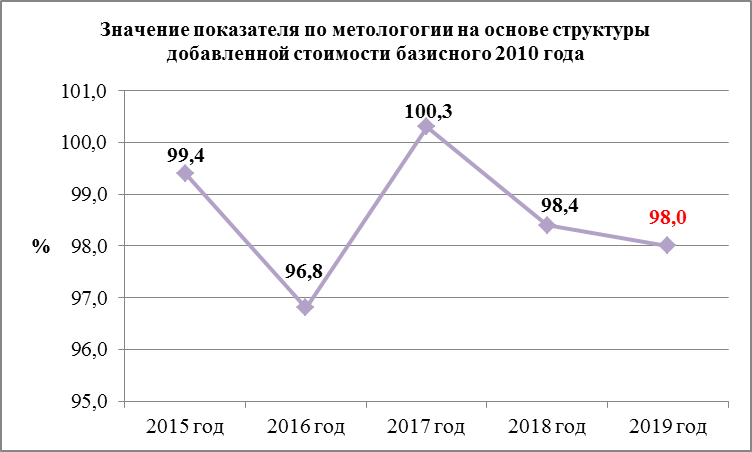 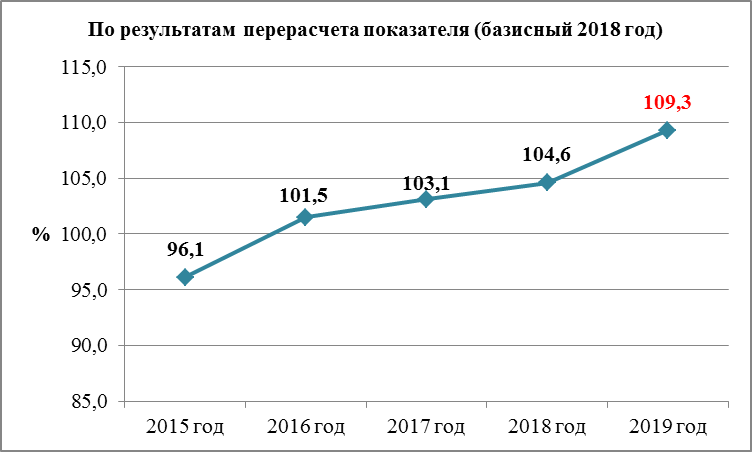 Рис. 1. Динамика показателя «Индекс промышленного производства»Анализ динамики индекса промышленного производства по видам экономической деятельности проведен на основании данных Владимирстата, рассчитанных по методологии, использующей в качестве базисного уровень 2010 года (детализированная информация о значении индекса производства по видам экономической деятельности обрабатывающего производства с учетом применения методологии, использующей в качестве базисного уровень 2018 года, по состоянию на 23 мая 2020 года в открытых источниках информации отсутствует).Индекс производства по виду экономической деятельности «Обрабатывающие производства» составил 97,4% (на 1,7 процентных пункта ниже уровня 2018 года – 99,1%) при среднем значении по ЦФО – 108,7% (последнее место из 18 по ЦФО), что в первую очередь связано со спадом производства по отдельным видам экономической деятельности (таблица № 2):индекс производства одежды сложился на уровне 92,1%, что вызвано снижением выпуска спецодежды (81,6%), курток (91,7%), костюмов и комплектов из текстильных материалов (73,2%), пиджаков и блейзеров мужских или для мальчиков из текстильных материалов (44,6%), брюк, бридж и шорт (94,3%), блузок, рубашек и батников женских или для девочек из текстильных материалов (92%). При этом увеличился выпуск одежды и аксессуаров одежды для детей младшего возраста – на 24,4%, головных уборов – на 64,6%, пальто – на 1,2% и платьев – на 8,5%;индекс производства кожи и изделий из кожи составил 97,5%. Выпуск обуви снизился на 0,7%, а чемоданов, сумок и наборов дорожных – на 5,3%;индекс производства компьютеров, электронных и оптических изделий составил 97,4%. Отрицательная динамика вызвана уменьшением производства компьютеров, их частей и принадлежностей (27,5% к 2018 году), аппаратуры радио- или телевизионной передающей и телевизионных камер (95,7%), радиоприемников широковещательных (45,8%). Производство плат печатных смонтированных превысило уровень 2018 года на 34,7%;индекс производства машин и оборудования, не включенных в другие группировки, составил 37,4%. Отрицательная динамика обусловлена сокращением к уровню 2018 года производства двигателей гидравлических и пневматических вращательного действия (80,7% к 2018 году), талей и подъемников, не включенных в другие группировки (24,5%), кранов мостовых электрических (18,9%), лебедок (15,4%), вентиляторов (11,2%), машин кузнечно-прессовых (98,1%), оборудования для производства пищевых продуктов, напитков и табачных изделий, кроме его частей (68,8%), частей и принадлежностей ткацких станков и прядильных машин, машин для прочего текстильного и швейного производства и обработки кожи (90,6%), оборудования специального назначения прочего, не включенного в другие группировки (96,3%). Производство двигателей гидравлических и пневматических линейного действия (цилиндры) превысило уровень 2018 года на 89,2%, теплообменников и машин для сжижения воздуха или прочих газов – на 18,4%, оборудования и установок для фильтрования или очистки жидкостей – на 44,7%, станков металлорежущих – на 27,1%;индекс производства автотранспортных средств, прицепов и полуприцепов составил 75,7%. Уменьшение производства комплектующих и принадлежностей для автотранспортных средств составило 25,4% к 2018 году. При этом увеличилось производство оборудования электрического и электронного для автотранспортных средств – на 10,4% к уровню 2018 года.Таблица № 2Индексы производства по виду экономической деятельности «Обрабатывающие производства» (базисный год – 2010 год)В 2019 году обеспечен рост производства по следующим видам экономической деятельности: «производство пищевых продуктов» (индекс производства составил 106%), «производство готовых металлических изделий, кроме машин и оборудования» (129,8%), «производство лекарственных средств и материалов, применяемых в медицинских целях» (167,8%), «производство прочей неметаллической минеральной продукции» (105,9%), «производство электрического оборудования» (103,1%), «производство резиновых и пластмассовых изделий» (113,9%), «производство химических веществ и химических продуктов» (110,1%), «производство мебели» (116,9%), «обработка древесины и производство изделий из дерева и пробки, кроме мебели, производство изделий из соломки и материалов для плетения» (120,2%), «производство текстильных изделий» (108,5%), «производство прочих транспортных средств и оборудования» (129,3%), «производство металлургическое» (124%), «производство бумаги и бумажных изделий» (130,1%), «производство прочих готовых изделий» (100,8%), «деятельность полиграфическая и копирование носителей информации» (100,7%), «производство напитков» (137,3%).Спад производства в 2019 году произошел и по виду деятельности «Водоснабжение; водоотведение, организация сбора и утилизации отходов, деятельность по ликвидации загрязнений» – индекс производства составил 95,9%.Рост производства отмечен по видам экономической деятельности «Добыча полезных ископаемых» – индекс производства по итогам 2019 года составил 114,6% и «Обеспечение электрической энергией, газом и паром; кондиционирование воздуха» – индекс производства – 105,9%. По виду экономической деятельности «Добыча полезных ископаемых» рост производства обусловлен увеличением добычи известняка на 43,3% и доломита некальцинированного – на 4,3%. Отмечен спад добычи песков природных – на 14,5%, выпуска брикетов и полубрикетов торфяных – на 44%.В 2019 году по сравнению с 2018 годом произошло увеличение объема отгруженных товаров собственного производства в действующих ценах по следующим видам производств: по обрабатывающим производствам – на 9,1%; по добыче полезных ископаемых – на 17,3%; по водоснабжению, водоотведению, организации сбора и утилизации отходов, деятельности по ликвидации загрязнений – на 4,9%. По обеспечению электрической энергией, газом и паром, кондиционированию воздуха произошло уменьшение объема отгруженных товаров собственного производства в действующих ценах – на 3,7%.Увеличение объема отгруженных товаров собственного производства в действующих ценах обусловлено ростом цен производителей промышленных товаров – индекс цен составил 109,1% (декабрь 2019 года к декабрю 2018 года) при значении в 2018 году – 99,1% (декабрь 2018 года к декабрю 2017 года) или на 10 процентных пунктов выше. В том числе индекс цен производителей промышленных товаров (декабрь 2019 года к декабрю 2018 года) по видам экономической деятельности составил: «Добыча полезных ископаемых» – 141,6% (на 16,3 процентных пункта выше 2018 года – 125,3%), «Обрабатывающие производства» – 109,7% (на 11,3 процентных пунктов выше 2018 года – 98,4%), «Обеспечение электрической энергией, газом и паром, кондиционирование воздуха» – 101,6% (на 6,8 процентных пунктов ниже 2018 года – 108,4%), «Водоснабжение, водоотведение, организация сбора и утилизации отходов, деятельность по ликвидации загрязнений» – 102% (на 4,3 процентных пункта ниже 2018 года 106,3%).Оборот розничной торговли в 2019 году составил 238711,1 млн.руб., что в сопоставимой оценке на 0,6% больше, чем в 2018 году. При этом темп роста показателя отставал от средних значений по ЦФО, что привело к снижению места Владимирской области по показателю «Темп роста оборота розничной торговли» среди субъектов ЦФО (среднее значение 102,2%) с 6 места в 2018 году (рост 104,2%) на 14 место в 2019 году (рост 100,6%). Темп роста оборота розничной торговли во Владимирской области в 2019 году по сравнению с 2018 годом снизился на 3,6 процентных пункта.В структуре оборота розничной торговли в 2019 году удельный вес пищевых продуктов, включая напитки, и табачных изделий составил 52,7% (в 2018 году – 51,9%), непродовольственных – 47,3% (в 2018 году – 48,1%).В 2019 году, как и в 2018 году, основная доля оборота розничной торговли формировалась торгующими организациями и индивидуальными предпринимателями, реализующими товары вне рынка (2019 год – 95,3%, 2018 год – 95,4%). Оборот розничной торговли по торговым сетям сложился в размере            96415,7 млн.руб. или 40,4% к общему обороту розничной торговли (в 2018 году – 39,7%), что на 2,3 процентных пункта выше среднего значения по ЦФО (38,1%) и на 6,3 процентных пунктов выше значения по РФ в целом (34,1%). Доля оборота розничной торговли через торговые сети в общем обороте во Владимирской области в 2019 году увеличилась на 0,7 процентных пункта (к 2018 году). Доля розничных рынков и ярмарок в 2019 году составила 4,7% (в 2018 году – 4,6%), число розничных рынков в области составляет 4 единицы (333 торговых места, что на 2 торговых места меньше, чем в 2018 году).Оборот общественного питания в 2019 году сложился в размере                    11583,1 млн.руб., рост к уровню 2018 года составил 103% (в среднем по ЦФО рост составил 108,3%). Темп роста оборота общественного питания в 2019 году увеличился на 2,4 процентных пункта.Объем платных услуг населению в 2019 году составил 72773,5 млн.руб. или 99,6% к уровню 2018 года (в сопоставимой оценке). В 2019 году планируемого роста объема платных услуг не произошло. Проведенный анализ показал, что в структуре платных услуг 53% приходится на долю «обязательных» платежей (жилищные, коммунальные и транспорт). Снижение объема платных услуг произошло в связи с сокращением объема телекоммуникационных услуг – на 0,2%, бытовых услуг – на 9,3%, жилищных услуг – на 1,7%, образовательных услуг – на 2,9%, медицинских – на 1,1%, услуг туристских агентств, туроператоров и прочих по бронированию и сопутствующих им услуг – на 7,9%, услуг гостиниц и аналогичных мест размещения – на 8,9%, юридических – на 14,1%, специализированных коллективных средств размещения – на 0,2%, почтовой связи и курьерских услуг – на 0,4%, физической культуры и спорта – на 2,5%, ветеринарных услуг – на 4,1%. При этом отмечен рост объемов коммунальных услуг (105,5%), транспортных услуг (100,2%), услуг учреждений культуры (103,7%).Анализ структуры бытовых услуг показал снижение объема оказанных населению услуг по ремонту, окрасу и пошиву обуви – на 3,6%, ремонту и пошиву швейных, меховых и кожаных изделий, головных уборов и изделий текстильной галантереи – на 14,1%, ремонту бытовой радиоэлектронной аппаратуры, бытовых машин и приборов, ремонту и изготовлению металлоизделий – на 33%, химической чистке и крашению, услуг прачечных – на 29,1%, ремонту и строительству жилья и других построек – на 14,9%, услуг фотоателье – на 20,7%, услуг бань и душевых – на 8%, услуг парикмахерских – на 0,9%, ритуальных услуг – на 6,6%. Рост зафиксирован только по объему оказанных населению услуг по ремонту и техобслуживанию транспортных средств, машин и оборудования – на 0,2%.Снижение объема платных услуг произошло на фоне роста цен на оказываемые услуги. Снижение цен в 2019 году произошло только на услуги страхования (индекс потребительских цен в декабре 2019 года к декабрю 2018 года составил 92,2%), услуги банков (95,1%) и санаторно-оздоровительные услуги (90%).Индекс потребительских цен в 2019 году достиг значения 102,2% (декабрь к декабрю 2018 года) при среднем значении по ЦФО – 103%. Индекс потребительских цен в 2019 году ниже прогнозного значения (104,3%) на 2,1 процентных пункта, значения 2018 года (105,2%) – на 3 процентных пункта. Владимирская область по индексу потребительских цен занимает 15 место среди субъектов ЦФО. В том числе индекс потребительских цен на продовольственные товары сложился в размере 100,7% (в среднем по РФ и ЦФО – 102,6%), 103,1% – на непродовольственные товары (в среднем по РФ – 103%, по ЦФО – 103,5%), 103,4% - на услуги (в среднем по РФ – 103,8%, по ЦФО – 103,1%).Снижение индекса цен в 2019 году по сравнению с уровнем 2018 года произошло на следующие виды услуг: на содержание, ремонт жилья для граждан собственников жилья (103,1% в 2019 году против 104,4% в 2018 году), отопление (104,6% в 2019 году против 104,9% в 2018 году), холодное водоснабжение (104,6% в 2019 году против 105,8% в 2018 году), горячее водоснабжение (104,6% в 2019 году против 105,1% в 2018 году), услуги по снабжению электро-энергией (102,9% в 2019 году против 103,8% в 2018 году), услуги пассажирского транспорта (105,3% в 2019 году против 106% в 2018 году), услуги связи (102% в 2019 году против 103,7% в 2018 году), услуги образования (104,9% в 2019 году против 114,8% в 2018 году), услуги организаций культуры (102,4% в 2019 году против 110,5% в 2018 году), ветеринарные услуги (103% в 2019 году против 113,7% в 2018 году).Отмечен рост индекса цен и тарифов на услуги по организации и выполнению работ по эксплуатации домов ЖК, ЖСК, ТСЖ (107,4% в 2019 году против 102,4% в 2018 году), газоснабжение (103% в 2019 году против 100% в 2018 году), водоотведение (104,8% в 2019 году против 104,3% в 2018 году), бытовые услуги (105,4% в 2019 году против 103,6% в 2018 году), на услуги дошкольного воспитания (106,6% в 2019 году против 102,7% в 2018 году), медицинские услуги (104,2% в 2019 году против 102,7% в 2018 году).По итогам 2019 года сформировалась положительная динамика показателей, характеризующих доходы населения области. Рост реальных располагаемых денежных доходов населения (доходы за вычетом обязательных платежей, скорректированные на индекс потребительских цен) составил 3,9%. Увеличилась доля прироста сбережений населения во вкладах в общем объеме текущих денежных доходов  – на 5,5% против 2,4% в 2018 году. Темп роста номинальных денежных доходов населения (109,6%) на 2,9 процентных пункта превысил темп роста потребительских расходов (106,7%).Денежные доходы в среднем на душу населения (в месяц) в 2019 году выросли на 9,6% и, по предварительным данным, зафиксированы на уровне 25790 руб. Прогноз на 2019 год по данному показателю отсутствовал. Отмечено, что, несмотря на сложившийся рост показателя, Владимирская область значительно отстает по данному показателю от среднероссийских показателей (35188 руб.), а среди субъектов ЦФО (рис. 2) занимает предпоследнее 17 место (меньше только в Костромской области – 25308 руб., среднее значение по ЦФО – 46939 руб.).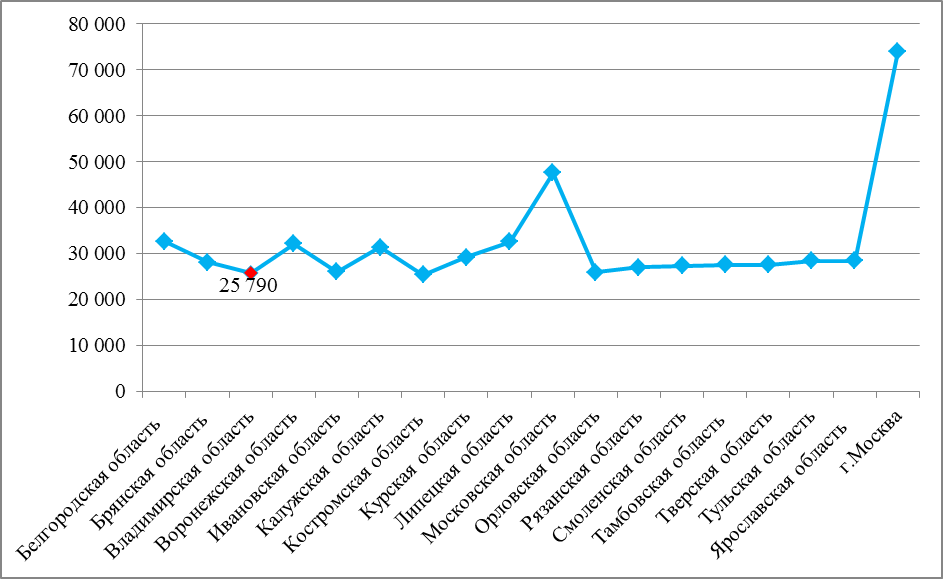 Рис. 2. Денежные доходы в среднем на душу населения за 2019 год по субъектам ЦФО, руб.Фонд начисленной заработной платы всех работников за 2019 год сложился в размере 159917,3 млн.руб. с ростом 102,5% к 2018 году (156013,6 млн.руб.). Среднемесячная номинальная начисленная заработная плата за 2019 год составила 32590,4 руб. (рис. 3) и увеличилась по сравнению с 2018 годом на 7,1% (рост в среднем по РФ – 107,5%, по ЦФО – 108,5%). 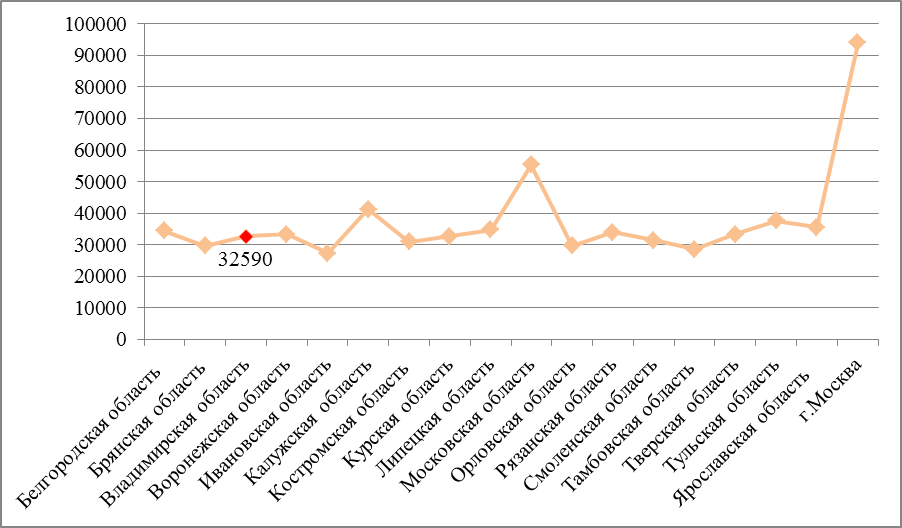 Рис. 3. Размер среднемесячной номинальной начисленной заработной платы                             за 2019 год по субъектам ЦФО, руб.Отставание темпа роста заработной платы от среднего значения по ЦФО привело к тому, что место Владимирской области по данному показателю по итогам 2019 года снизилось с 10 (в 2018 году) до 12 в ЦФО. Установлена отрицательная динамика роста показателя – 107,1% в 2019 году при значении 109,6% в 2018 году (к 2017 году). Информация о среднемесячной начисленной заработной плате по видам экономической деятельности представлена в таблице № 3.Таблица № 3Среднемесячная начисленная заработная плата по видам экономической деятельностиПо состоянию на 01.01.2020 во Владимирстат сведения о наличии просроченной задолженности по заработной плате (378,0 тыс.руб.) представила одна организация, видом деятельности которой являются обрабатывающие производства (просроченная задолженность по заработной плате перед 10 работниками из-за отсутствия собственных средств).По данным Центрального банка России в 2019 году произошло сокращение объемов кредитов и прочих средств, предоставленных физическим лицам, по состоянию на 01.12.2019 – 1031,3 млн.руб., что на 5,1% меньше, чем по состоянию на 01.12.2018 (1086,4 млн.руб.). По состоянию на 01.01.2020 объем кредитов и прочих средств, предоставленных физическим лицам, составил 1038,1 млн.руб. При этом увеличилась просроченная кредиторская задолженность по кредитам и прочим средствам, предоставленным физическим лицам, – по состоянию на 01.12.2019 она составила 48,5 млн.руб., что на 28,6% больше, чем на 01.12.2018 (37,7 млн.руб.). По состоянию на 01.01.2020 просроченная кредиторская задолженность по кредитам и прочим средствам, предоставленным физическим лицам, составила 49,3 млн.руб.Во Владимирстате на момент подготовки заключения отсутствуют данные о численности населения с доходами, ниже прожиточного минимума к общей численности населения Владимирской области (уровень бедности). По итогам            2018 года показатель составил 13,1%, что выше значения показателя по РФ (12,6%.) на 0,5 процентных пункта, но на 0,3 процентных пункта ниже оценочного показателя (13,4%), заложенного в основу прогноза на 2019 год (13%). При этом по итогам 2018 года Владимирская область занимала 14 место в ЦФО по данному показателю, выше показатель в Орловской области (13,5%), Брянской области (13,6%), Ивановской области (14,7%), Смоленской области (16,4%).Величина прожиточного минимума во Владимирской области в IV квартале 2019 года составила 9901 руб. в месяц (в целом по РФ – 11012 руб.), что на 4% больше значения в 2018 году (9523 руб. в месяц). По величине прожиточного минимума в IV квартале 2019 года Владимирская область занимала 11 место по ЦФО.Состояние инвестиционного климата Владимирской области характеризуется увеличением объема инвестиций в основной капитал на 13,1% относительно уровня 2018 года (в сопоставимой оценке) при росте в среднем по ЦФО на 6,9%. Прогнозное значение показателя (85722,6 млн.руб.) по итогам 2019 года перевыполнено на 5,1% больше установленного плана, объем инвестиций составил 90084,5 млн.руб. Перевыполнен и прогноз темпа роста объема инвестиций в основной капитал – 113,1%, что на 13 процентных пунктов выше прогноза (100,1%). Рост объема инвестиций в основной капитал обусловлен произведенными в 4 квартале 2019 года вложениями в основной капитал бюджетообразующими организациями. Динамика объема инвестиций в основной капитал по данным Федеральной службы государственной статистики РФ представлена на рис. 4.Вместе с тем плановое значение показателя «Объем инвестиций в основной капитал», утвержденное Указом Губернатора Владимирской области от 05.05.2014 № 31 «Об утверждении Инвестиционной стратегии Владимирской области до 2020 года», по итогам 2019 года не выполнено, что свидетельствует о наличии рисков невыполнения Инвестиционной стратегии Владимирской области к концу 2020 года (объем инвестиций в основной капитал запланирован в объеме 106904 млн.руб.). В 2019 году выполнение составило 91,1% показателя консервативного сценария развития области (план – 98934 млн.руб.) и 85,7% показателя умеренно-оптимистического сценария (план – 105101 млн.руб.).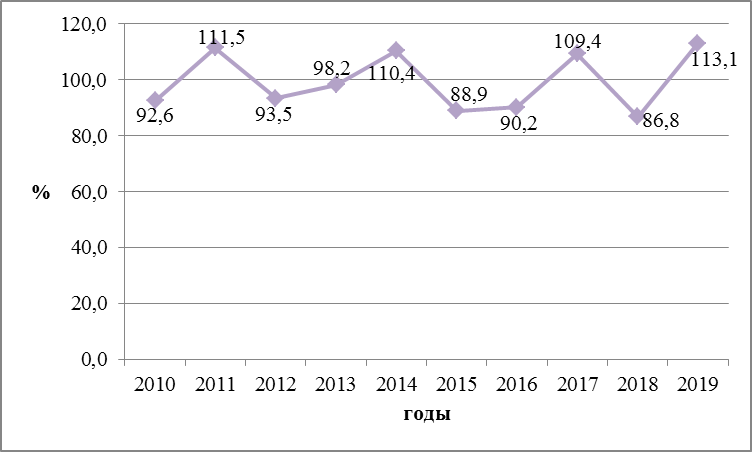 Рис. 4. Динамика объема инвестиций в основной капитал, в %Основная доля инвестиций (46,5%) направлена в машины, оборудование, включая хозяйственный инвентарь и другие объекты, в здания (кроме жилых) и сооружения, на расходы на улучшение земель направлено 34,9% инвестиций, в жилые здания и помещения – 14,5%, в объекты интеллектуальной собственности – 2,8%, прочие – 1,2%.В структуре инвестиций в основной капитал по источникам финансирования в 2019 году доля собственных средств субъектов предпринимательства сократилась по сравнению с 2018 годом (62,4%) на 5,7 процентных пункта и составила 56,7% при одновременном увеличении доли привлеченных средств с 37,6% до 43,3%. В структуре привлеченных средств доля кредитов банков увеличилась и составила 15,6% (в 2018 году – 5%), что подтверждено увеличением размера кредитов и прочих размещенных средств, предоставленных нефинансовым организациям. Доля заемных средств других организаций сократилась с 4,2% в 2018 году до 1,3% в            2019 году. Доля бюджетных средств увеличилась с 17,7% до 20,4%. Организациями, не относящимися к субъектам малого предпринимательства, в 2019 году использовано 59266,1 млн.руб. инвестиций в основной капитал, что на 13,6% больше, чем в 2018 году. Основная доля инвестиций (44,9%) осуществлена в обрабатывающем производстве.Объем инвестиций в основной капитал на душу населения в 2019 году составил 66136 руб. или с ростом на 23,5% (в действовавших ценах) к 2018 году. По данному показателю Владимирская область (рис. 5) в ЦФО, как и в предыдущем году, занимает 14 место (среднее значение по ЦФО – 143702 руб. на душу населения). В целом по РФ по данному показателю в 2019 году наблюдается рост 108,7%, по ЦФО – 113,1%. Объем инвестиций на душу населения более чем в два раза отстает от показателей ЦФО, что требует от органов государственной власти разработки дополнительных мер по привлечению инвестиций.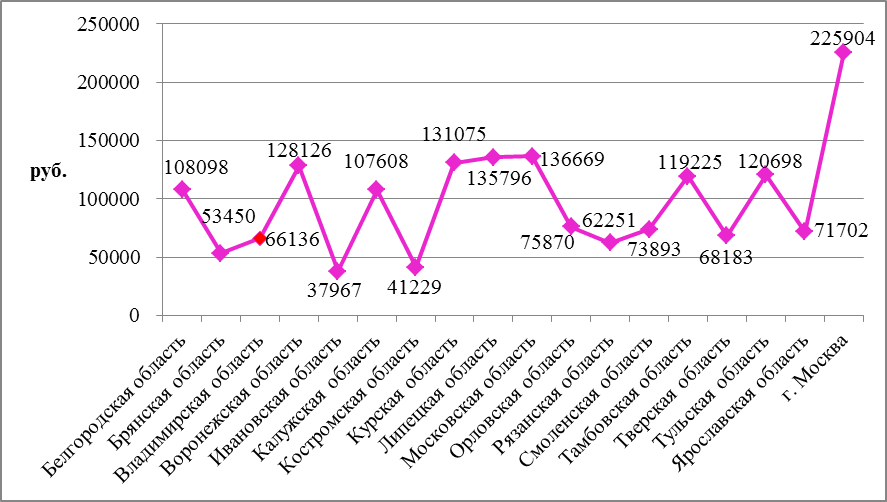 Рис. 5. Объем инвестиций в основной капитал на душу населения по субъектам                   ЦФО в 2019 году.Объем работ, выполненных по виду деятельности «Строительство», по итогам 2019 года составил 42647,9 млн.руб., что на 13,3% больше прогнозного значения, но на 2,7% меньше уровня 2018 года (в сопоставимой оценке). Индекс производства по виду деятельности «Строительство» не достиг прогнозного значения (101%) и сложился в размере 97,3%, что на 3,7 процентных пункта ниже прогноза. В среднем по ЦФО рост объема работ, выполненных по виду деятельности «Строительство» в 2019 году составил 102%. Организациями, не относящимися к субъектам малого предпринимательства, средняя численность работников которых превышает 15 человек, в 2019 году выполнено хозяйственным способом строительно-монтажных работ на 39,6 млн.руб., что составляет 80,3% к 2018 году.Размер введенной в эксплуатацию общей площади зданий жилого и нежилого назначения увеличился с 954,3 тыс.кв.м (в 2018 году) до 1005,2 тыс.кв.м (в 2019 году) или на 5,3%. В 2019 году увеличилась средняя фактическая стоимость строительства 1 кв.м общей площади жилых домов – на 3,1% по сравнению с 2018 годом и составила 31845 руб. (в 2018 году фиксировалось снижение на 3% по сравнению с 2017 годом).В 2019 году обеспечен рост площади построенных жилых квартир – построено 7438 квартир общей площадью 745,4 тыс.кв.м, что на 13,4% больше, чем в 2018 году. При этом для Владимирской области соглашением о реализации регионального проекта «Жилье», заключенным с Министерством строительства и жилищно-коммунального хозяйства РФ, на 2019 год был установлен показатель по объему жилищного строительства 772 тыс.кв.м, который по итогам года не выполнен (96,6%).Объем производства сельского хозяйства области за 2019 год в действующих ценах составил 30810,3 млн.руб. и по сравнению с прошлым годом увеличился на 1,5% (в сопоставимой оценке), в том числе за счет увеличения по растениеводству на 6,9% и сокращения по животноводству на 2,1%. Однако прогнозное значение показателя «Объем продукции сельского хозяйства» на 2019 год не исполнено (выполнение составило 98%). Владимирская область по показателю «Объем производства сельского хозяйства» по итогам 2019 года занимает 14 место (как и в 2018 году) среди субъектов ЦФО. Доля Владимирской области в объеме производства сельского хозяйства ЦФО снизилась – в 2019 году она составила 1,9% против 2,1% в 2018 году.Индекс производства продукции сельского хозяйства в хозяйствах всех категорий по Владимирской области по предварительным данным Владимирстата в 2019 году составил 101,5% при среднем значении по ЦФО – 106,4%. Прогнозный показатель перевыполнен на 0,5 процентных пункта. Вместе с тем по показателю «Индекс производства продукции сельского хозяйства в хозяйствах всех категорий» (рис. 6) Владимирская область занимает только 15 место в ЦФО (в 2018 году – 12 место). Производство картофеля в 2019 году по сравнению с уровнем 2018 года увеличилось на 9,5%, молока – на 2%, валовой сбор зерна увеличился на 0,7%, Сбор овощей сократился на 0,4%, производство мяса (скота и птицы) сократилось на 15,4%, яиц – на 4,1%. Отмечено уменьшение индекса цена производителей сельскохозяйственной продукции с 106,2% (декабрь 2018 года к декабрю 2017 года) до 102,1% (декабрь 2019 года к декабрю 2018 года) или на 4,1 процентных пункта. В том числе индекс цен производителей растениеводства составил 95,4% (декабрь 2019 года к декабрю 2018 года), животноводства – 102,8% (декабрь 2019 года к декабрю 2018 года).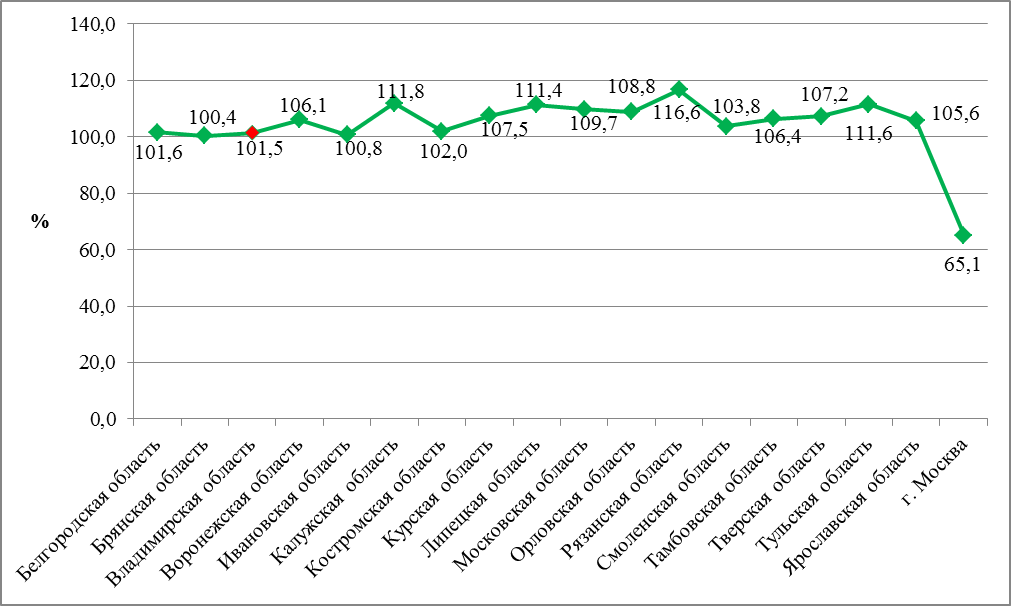 Рис. 6. Индекс производства продукции сельского хозяйства в хозяйствах всех категорий       по субъектам ЦФО в 2019 годуВнешнеторговый оборот Владимирской области (по данным Федеральной службы государственной статистики) характеризуется следующими показателями: экспорт составил 635,4 млн. долларов США, импорт – 1495,8 млн. долларов США. По сравнению с 2018 годом объем экспорта сократился на 24,7% (в среднем по ЦФО снижение составило 6,7%, по РФ в целом – 6%), а импорта – на 6,9% (в среднем по ЦФО рост 102,7%, по РФ в целом – рост 102,2%). В 2018 году по сравнению с 2017 годом наблюдался рост экспорта на 24,9%, импорта – на 8,4%. Экспорт товаров не достиг прогнозного значения (на 15,8% меньше плана), что в совокупности с высоким темпом его снижения свидетельствует о замедлении экономики. Импорт товаров сложился на 7,6% меньше прогнозного значения.Вместе с тем по данным Владимирстата внешнеэкономическая деятельность Владимирской области с Республикой Беларусь характеризуется более позитивными показателями. Внешнеторговый оборот региона с Республикой Беларусь за 2019 год составил 261,7 млн. долларов США, из них экспорт товаров – 193,3 млн. долларов США, импорт товаров – 68,4 млн. долларов США. По сравнению с 2018 годом внешнеторговый оборот области с Республикой Беларусь вырос на 7,7%, в том числе экспорт товаров увеличился на 6,8%, импорт товаров вырос на 10,3%. Основную долю в структуре экспорта занимают металлы и изделия из них (35,9%), 17,8% – продукция химической промышленности и каучук, 17,3% – продовольственные товары и сельхозсырье, 15,9% – машины, оборудование и  приборы, 5,9% – стекло и изделия из него, 4,6% – прочие товары, 2,6% – текстиль и текстильные изделия. В структуре импорта 33% приходится на продовольственные товары и сельхозсырье, 17,2% – машины, оборудование и приборы, 17,1% – продукция химической промышленности и каучук, 11% – текстиль и текстильные изделия, 7,8% – стекло и изделия из него, 6,3% – металлы и изделия из них, 7,6% – прочие товары.Проведенный анализ показал, что в 2019 году продолжилось сокращение количества организаций, зарегистрированных на территории области. Так, по состоянию на 01.01.2020 в Едином государственном реестре юридических лиц учтены 27833 организации, что на 1276 организаций (4,4%) меньше, чем было зарегистрировано на начало 2019 года (29109 организаций). По состоянию на 01.01.2020 прекратили свою деятельность 42993 организации (на 2482 организации больше, чем на 01.01.2019), в том числе 4783 организации – по результатам реорганизации, 9515 – в связи с ликвидацией, 27851 – в связи с исключением юридического лица по решению регистрирующего органа из Единого государственного реестра юридических лиц, 844 – по иным основаниям.Общее количество коммерческих организаций сократилось на 5,6% (с 22047 до 20804 организаций). В том числе сократилось количество обществ с ограниченной ответственностью с 21142 до 19981 (на 5,5%), а акционерных обществ – с 544 до 497 (на 8,6%).Проведенный анализ показал, что при росте оборота розничной торговли через торговые сети во Владимирской области наблюдается отрицательная динамика отдельных показателей деятельности малых предприятий Владимирской области (без учета микропредприятий). Продолжилось сокращение количества малых предприятий Владимирской области (без учета микропредприятий) – по данным Владимирстата количество малых предприятий Владимирской области (без учета микропредприятий) в 2019 году составило 1983 единицы, что на 4,9% меньше, чем в 2018 году (2085 единиц). При сокращении количества малых предприятий (без микропредприятий) на 4,9% их оборот сократился на 6,4% и в 2019 году составил 169803,6 млн.руб. (в 2018 году – 181388,5 млн.руб.).На фоне сокращения количества малых предприятий (на 4,9%) и их оборота (на 6,4%) произошло снижение среднесписочной численности работников малых предприятий Владимирской области (без учета микропредприятий) – в 2019 году она составила 62,4 тыс.чел., что на 2,5% меньше (или на 1,6 тыс.чел.), чем в 2018 году (64 тыс.чел.). Среднемесячная заработная плата работников малых предприятий составила 27116,7 руб., что на 16,8% меньше среднемесячной номинальной заработной платы в целом по региону (32590,4 руб.).Число зарегистрированных индивидуальных предпринимателей и крестьянских (фермерских) хозяйств, сведения о которых содержатся в Едином государственном реестре индивидуальных предпринимателей, увеличилось и по состоянию на 01.01.2020 оно составило 40281 чел. или на 0,2% (на 61 ед.) больше, чем на 01.01.2019 (40220 чел.).Сальдированный финансовый результат (прибыль минус убыток) организаций области (данные по не полному кругу организаций, без субъектов малого предпринимательства, банков, страховых организаций и бюджетных учреждений)   в действующих ценах 2019 года, по предварительным данным, составил                    55382,0 млн.руб., что на 30% больше показателей 2018 года (таблица № 4). Увеличение сальдированного финансового результата в основном связано с его ростом по виду экономической деятельности «Обрабатывающие производства» (по предварительным данным на 28,1%). За 2019 год 363 организации получили прибыль в размере 61037,5 млн.руб. (на 19,3% больше, чем в 2018 году) и 151 организация имела убыток на сумму 5655,4 млн.руб. (на 33,9% меньше, чем в 2018 году). Увеличение прибыли прибыльных организаций в основном произошло по виду экономической деятельности «Обрабатывающие производства» (по предварительным данным на 19,5%). По росту прибыли прибыльных организаций в 2019 году Владимирская область занимает 5 место в ЦФО (в среднем по ЦФО рост 111,5%).Таблица № 4Сальдированный финансовый результат (прибыль минус убыток)организаций по видам экономической деятельностиВ 2019 году произошло увеличение доли прибыльных организаций на 2,1 процентных пункта (70,6% против 68,5% в 2018 году). Доля убыточных организаций сократилась на 2,1 процентных пункта и составила 29,4%. По показателю «Доля прибыльных организаций» за 2019 год Владимирская область занимает 12 место из 18 субъектов ЦФО (средний показатель по ЦФО – 74,2%).В 2019 году отмечена положительная динамика доступа организаций к кредитным ресурсам. Так, по данным Центрального банка России по состоянию на 01.12.2019 размер кредитов и прочих размещенных средств, предоставленных нефинансовым организациям, составил 1450,0 млн.руб., что на 44,9% больше, чем по состоянию на 01.12.2018 (1000,8 млн.руб.).Анализ показателей состояния расчетов и платежей в организациях показал увеличение всех видов задолженности организаций. На 01.01.2020 суммарная задолженность по обязательствам (кредиторская, задолженность по кредитам банков и займам) организаций области составила 273575,8 млн.руб. (на 5,4% больше, чем на 01.01.2019), из нее просроченная – 11751,3 млн.руб. (на 6% больше) или 4,3% от общей суммы задолженности (на 01.01.2019 – также 4,3%). При этом доля просроченной кредиторской задолженности организаций сократилась с 7,2% (на 01.01.2019) до 6,9% (на 01.01.2020). Так, кредиторская задолженность организациям области на 01.01.2020 составила 156229,4 млн.руб. (на 8,4% больше, чем на 01.01.2019 – 144155 млн.руб.), из нее просроченная – 10811,8 млн.руб. (на 4,4% больше, чем на 01.01.2019 – 10358,4 млн.руб.).Ситуация на рынке труда в регионе характеризуется следующими показателями. Уровень зарегистрированной безработицы во Владимирской области на конец декабря 2019 года составил 0,9%, что соответствует значению 2018 года. Прогнозное значение показателя на 2019 год составляло 0,96%, которое по итогам года перевыполнено. При этом значение показателя на 0,3 процентных пункта выше среднего значения по ЦФО (0,6%). На увеличение численности безработных в области могли оказать влияние изменения в пенсионном законодательстве. Численность незанятых трудовой деятельностью граждан увеличилась на 100 человек и на конец декабря 2019 года составила 8,4 тыс.чел. Из них численность безработных на конец декабря 2019 года составила 6,5 тыс.чел. или на 1,6% (на 0,1 тыс.чел.) больше, чем на конец декабря 2018 года. Сохранена отрицательная динамика по показателю «Численность экономически активного населения» – за 2019 год значение показателя сократилось на 0,1% и составило 721,3 тыс.чел. (за 2018 год – 722,2 тыс.чел.), что оказывает негативное влияние на экономику области. Прогнозируемого на 2019 год роста показателя в связи с изменениями в пенсионном законодательстве не произошло, прогнозное значение (730,4 тыс.чел.) не достигнуто (98,8%). При этом миграционная убыль населения области 2018 года (-3259 человек) сменилась миграционным приростом, который в 2019 году составил 2677 человек. Коэффициент миграционного прироста за 2019 год составил 19,7 чел. на 10 тыс.чел. области. Анализ показал, что миграционный прирост произошел в связи с ростом числа прибывших во Владимирскую область из других государств – участников СНГ (прирост 5421 человек при значении в 2018 году –1505 человек) и других зарубежных стран (прирост 666 человек при значении в 2018 году –15 человек). При этом в 2019 году внутренняя миграция жителей Владимирской области в другие субъекты РФ составила 3410 человек, что на 28,6% (или на 1369 человек) меньше уровня 2018 года (-4779 человек).Произошло сокращение численности работников на 6,9 тыс.чел. (с 415,8 тыс.чел. в 2018 году до 408,9 тыс.чел. в 2019 году). При этом на 19,2% увеличилась потребность работодателей в работниках, заявленная в государственные учреждения службы занятости (рис. 7).На конец декабря 2019 года нагрузка незанятого трудовой деятельностью населения, зарегистрированного в органах службы занятости, на одну заявленную вакансию составила 0,5 человека, что соответствует уровню 2018 года.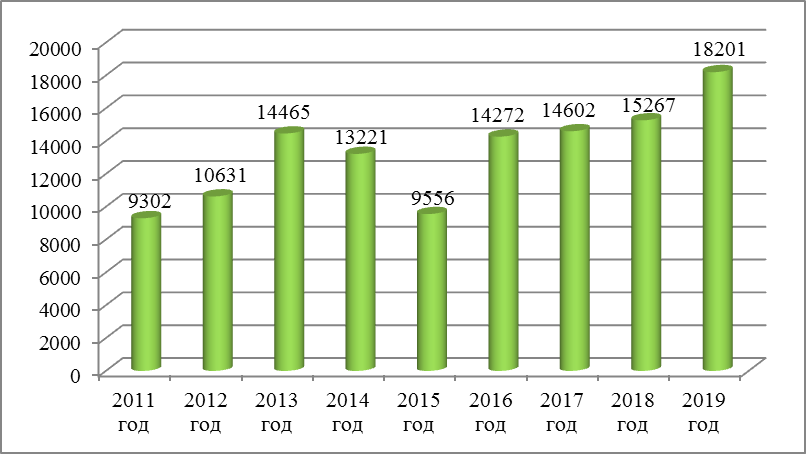 Рис. 7. Динамика потребности работодателей в работниках, заявленная в государственные учреждения службы занятости на конец декабря, чел.Уровень занятости увеличился на 0,8 процентных пункта и составил 59,5% (в 2018 году – 58,7%). Увеличился (на 0,4 процентных пункта) и уровень участия в рабочей силе населения в возрасте 15-72 лет (в 2018 году уровень составил 68,6%, в 2019 году – 69%). Владимирская область по данному показателю по итогам 2019 года занимает 7 место среди субъектов ЦФО (в 2018 году – 10 место) (рис. 8). Среднее значение указанного показателя по ЦФО в 2019 году составило 70,9%.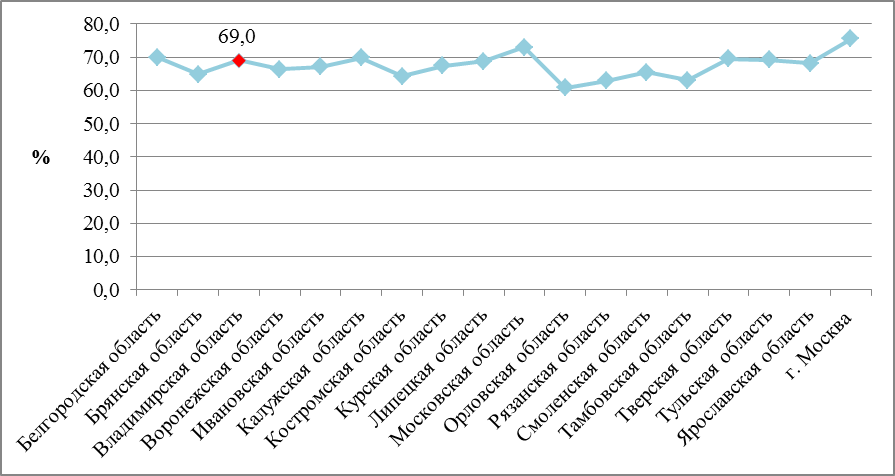 Рис. 8. Уровень участия в рабочей силе населения в возрасте 15-72 лет                                         по субъектам ЦФО в 2019 годуДемографические показатели Владимирской области в 2019 году демонстрируют сохранение негативной тенденции увеличения естественной убыли населения (таблица № 5) – по сравнению с 2018 годом на 915 человека или на 9,9%. Таблица № 5Демографические показатели Владимирской областиУменьшение числа умерших в сравнении с предыдущим годом составило 585 чел. (в 2019 году – 21301 чел., в 2018 году – 21886 чел.), а числа родившихся – на 1500 чел. (в 2019 году – 11158 чел., в 2018 году – 12658 чел.). Превышение числа умерших над числом родившихся в 2019 году составило 90,9% и в сравнении с 2018 годом (72,9%) увеличилось на 18 процентных пунктов. За 2019 год по сравнению с 2018 годом произошло снижение смертности от всех видов болезней, кроме болезней нервной системы: увеличение числа умерших по причине болезней нервной системы составило 135 чел. или на 10,4%. Коэффициент рождаемости уменьшился на 10,9%, смертности – на 1,3%. Коэффициент детской смертности уменьшился на 1,9%. Число зарегистрированных браков уменьшилось на 2,1%, разводов – на 14,1%.Общие итоги исполнения основных показателей областного бюджета                   в 2019 году, в том числе их изменение относительно утвержденныхЗаконом № 131-ОЗ первоначальные бюджетные назначения утверждены по доходам в сумме 61738036,7 тыс.руб., по расходам – в сумме 63760496,7 тыс.руб., размер дефицита областного бюджета установлен в размере 2022460,0 тыс.руб. или 4,5% от общего объема доходов бюджета без учета безвозмездных поступлений.В ходе исполнения бюджет корректировался 2 раза. С учетом внесенных изменений общий объем годовых назначений доходной части бюджета утвержден в сумме 62687280,7 тыс.руб., расходной части – 65752780,0 тыс.руб., дефицит бюджета определен в размере 3065499,3 тыс.руб. (6,9% общего годового объема доходов без учета безвозмездных поступлений). Рост обязательств областного бюджета относительно первоначально утвержденных назначений составил по доходам 1,5%, по расходам – 3,1%. Плановый размер дефицита относительно первоначально утвержденного показателя увеличился в 1,5 раза. Внесенные изменения были в основном обусловлены:необходимостью отражения в доходной и расходной частях областного бюджета полученных межбюджетных трансфертов (в том числе целевых средств);перераспределением ассигнований по субъектам бюджетного планирования в связи с уточнением расходных обязательств областного бюджета в ходе его исполнения.По сравнению с уровнем 2018 года объем доходов областного бюджета в 2019 году увеличился на 11,4%. В структуре доходных источников сократилась доля налоговых доходов (с 73,3% до 70,2%) при увеличении доли безвозмездных поступлений (с 25,5% до 28,5%) и неналоговых доходов (с 1,1% до 1,3%).С учетом исполнения расходной части бюджета по итогам 2019 года сложился профицит в сумме 120031,2 тыс.руб. Расходы исполнены в сумме 65256914,1 тыс.руб. (на 99,2% годовых назначений) и по сравнению с уровнем 2018 года увеличились на 13,3% (рис. 9).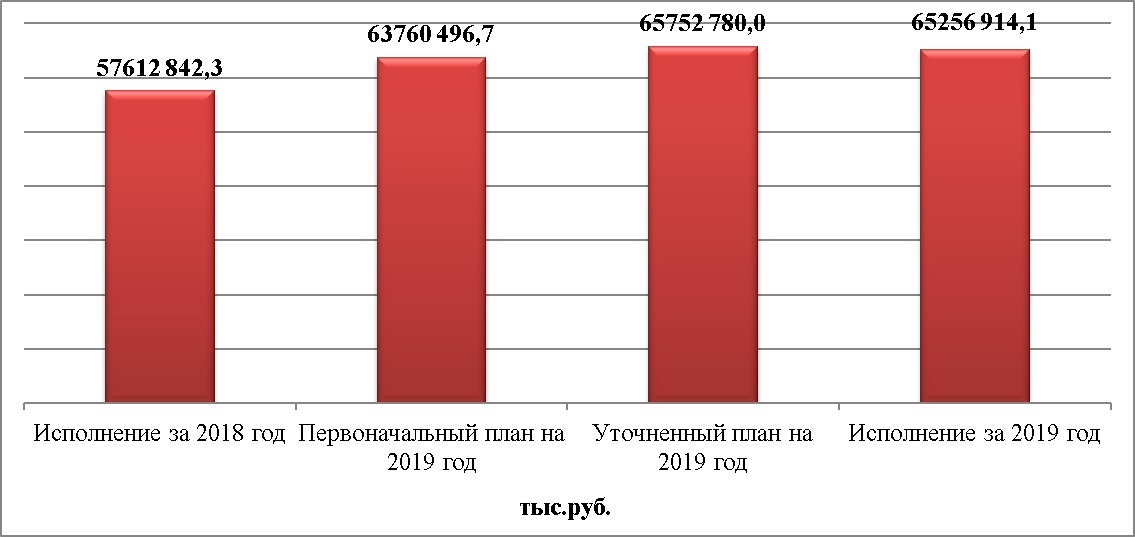 Рис. 9. Динамика расходов областного бюджетаОсновную долю в расходах областного бюджета в 2019 году (рис. 10) составили расходы на социальную политику – 27,3% (в 2018 году – 28,1%), образование – 24,5% (в 2018 году – 24,5%), национальную экономику – 16,2% (в 2018 году – 14,8%), здравоохранение – 12,3% (в 2018 году – 11,2%).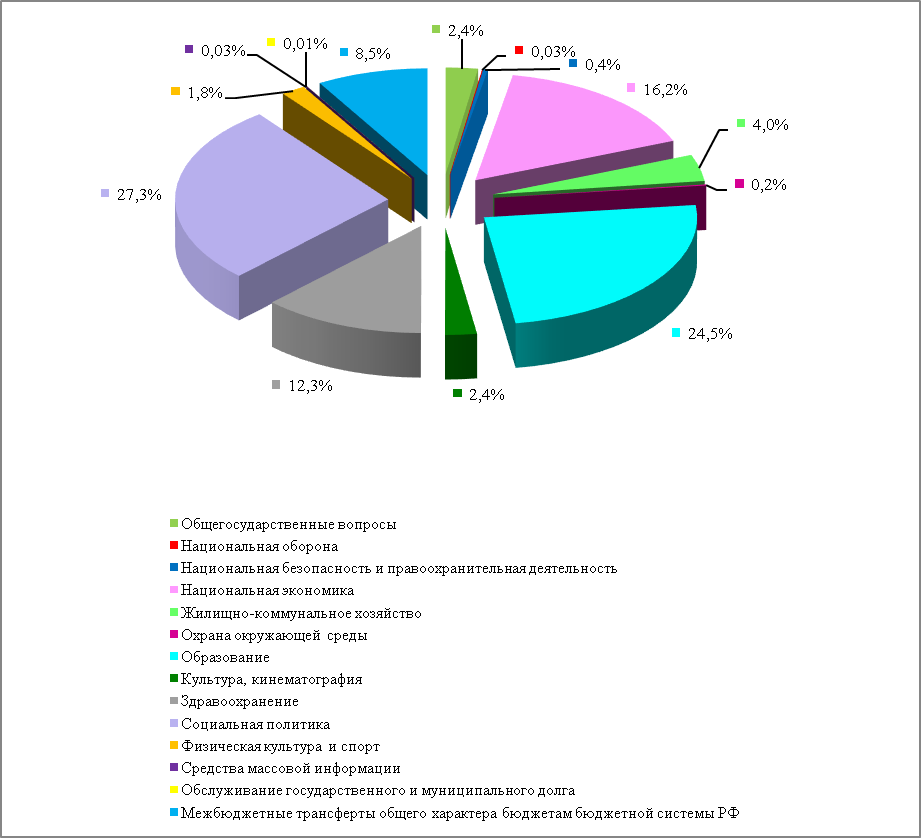 Рис. 10. Структура расходов областного бюджета, в %Характеристика исполнения доходной части областного бюджетаДоходы областного бюджета за отчетный период поступили в объеме 65376945,3 тыс.руб. (104,3% от уточненных плановых назначений) или 111,4% к уровню 2018 года (рис. 11)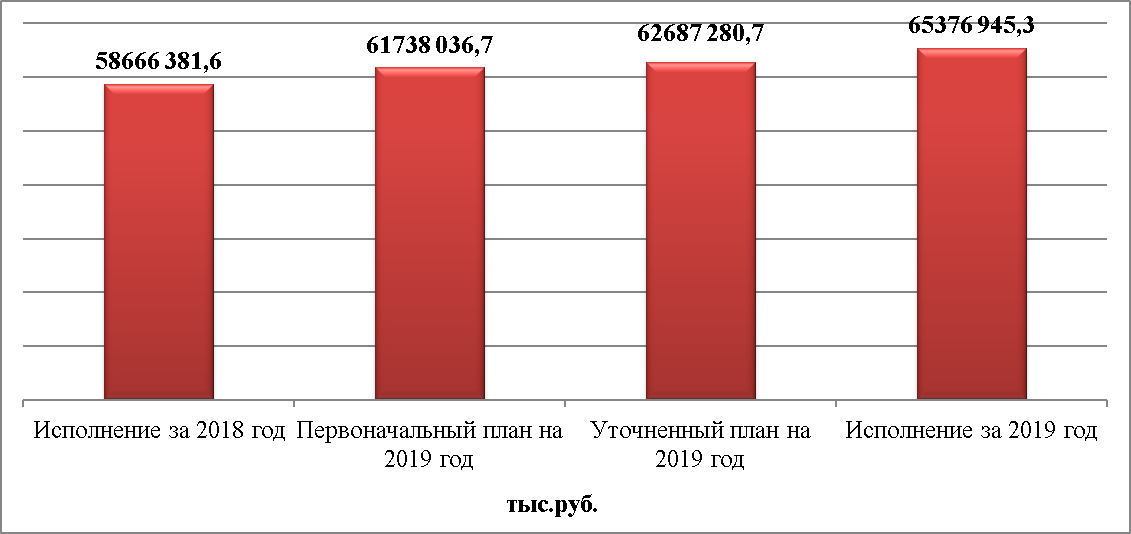 Рис. 11. Динамика доходов областного бюджетаНалоговые и неналоговые доходы мобилизованы в сумме 46732110,3 тыс.руб., что составляет 103,4% к годовому плану и в структуре доходов областного бюджета составили 71,5% (в 2018 году – 74,5%).  Основную долю (70,2%) в доходах областного бюджета занимают налоговые доходы, которые исполнены в сумме 45870850,8 тыс.руб. или на 103,5% уточненного плана (таблица № 6).Таблица № 6Исполнение налоговых доходов областного бюджетаПо сравнению с 2018 годом объем налоговых доходов в 2019 году увеличился на 6,6%. Структура основных налоговых доходов областного бюджета в 2019 году представлена на рис. 12.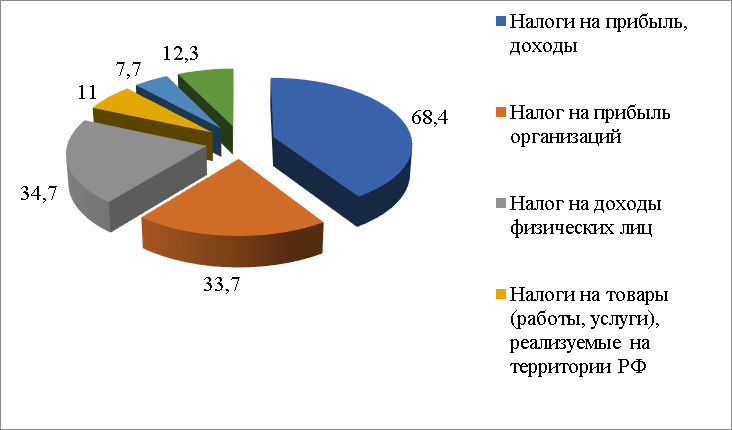 Рис. 12. Структура основных налоговых доходов областного бюджета в 2019 году, в %Данные об исполнении уточненного плана по поступлениям основных налоговых доходов в 2019 году представлены на диаграмме (рис. 13).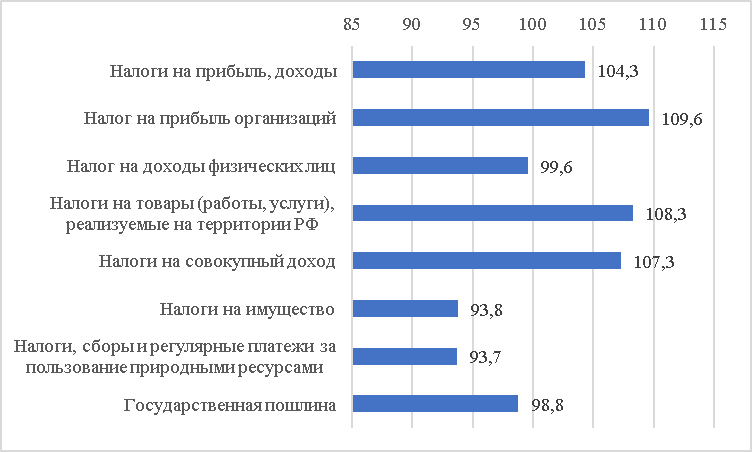 Рис. 13. Исполнение в 2019 году уточненного плана по поступлениям основных            налоговых доходов, в %Налоги на прибыль, доходы поступили в 2019 году в сумме              31395501,7 тыс.руб. (104,3% от уточненного плана), что на 5,4% больше уровня 2018 года.Налог на прибыль организаций в 2019 году мобилизован в сумме      15468752,7 тыс.руб. (или 109,6% к годовому плану), что на 6,1% больше уровня 2018 года. На увеличение поступлений налога на прибыль организаций повлияло увеличение прибыли прибыльных организаций относительно уровня 2018 года на 19,3%.Доля данного дохода в общей сумме налоговых поступлений по сравнению с 2018 годом незначительно сократилась (на 0,2 процентных пункта) и составила 33,7%.Согласно данным отчета о поступлении налоговых платежей в консолидированный бюджет субъекта РФ по основным видам экономической деятельности по состоянию на 01.01.2020 (форма № 1-НОМ), основными плательщиками налога на прибыль организаций в 2019 году являлись предприятия, относящиеся к следующим видам деятельности: «обрабатывающие производства» – 9975192,0 тыс.руб. или 64,5% (в 2018 году – 62%), «торговля оптовая и розничная; ремонт автотранспортных средств и мотоциклов» – 1842711,0 тыс.руб. или 11,9% (в 2018 году – 11,2%).По виду деятельности «обрабатывающие производства» наибольший объем платежей по налогу на прибыль в 2019 году поступил:– от предприятий, занятых производством пищевых продуктов, – 2932139,0 тыс.руб. или 29,4% от общей суммы поступлений в 2019 году в структуре данного вида деятельности по налогу на прибыль (в 2018 году – 24,7%);– от предприятий, занятых производством лекарственных средств и материалов, применяемых в медицинских целях, – 1735878 тыс.руб. или 17,4% (в 2018 году – 10,2%);– от предприятий, занятых производством металлургическим и производством готовых металлических изделий, кроме машин и оборудования, – 1728522 тыс.руб. или 17,3% (в 2018 году – 25,8%).Доходы областного бюджета в виде налога на доходы физических лиц поступили в 2019 году в сумме 15926749,0 тыс.руб. (99,6% плана), что на 4,7% превышает уровень 2018 года. Доля данного вида дохода в общей сумме налоговых доходов бюджета сократилась с 35,4% в 2018 году до 34,7% в 2019 году.Согласно данным отчета о поступлении налоговых платежей в консолидированный бюджет субъекта РФ по основным видам экономической деятельности по состоянию на 01.01.2020 (форма № 1-НОМ), основными плательщиками налога на доходы физических лиц в консолидированный бюджет Владимирской области в 2019 году являлись организации, относящиеся к следующим видам деятельности: «обрабатывающие производства» – 32,2%             (в 2018 году – 31,8%), «государственное управление и обеспечение военной безопасности; социальное обеспечение» – 12,2% (в 2018 году – 11,2%), «торговля оптовая и розничная; ремонт автотранспортных средств и мотоциклов» – 11,6%         (в 2018 году – также 11,6%).По виду деятельности «обрабатывающие производства» наибольший объем платежей по налогу на доходы физических лиц в консолидированный бюджет Владимирской области в 2019 году поступил:– от предприятий, занятых производством металлургическим и производством готовых металлических изделий, кроме машин и оборудования, – 21,3% от общей суммы поступлений в 2019 году в структуре данного вида деятельности по налогу на доходы физических лиц (в 2018 году – 23,5%);– от предприятий, занятых производством пищевых продуктов, – 15,0% (в 2018 году – 13,1%).Поступления налогов на товары (работы, услуги), реализуемые на территории РФ, в 2019 году составили 5052389,6 тыс.руб. (108,3% к уточненному плану, что на 23,5% больше, чем в 2018 году).Доходы областного бюджета от акцизов на алкогольную продукцию и пиво составили 28,8% от общего объема акцизов по подакцизным товарам или              1455333,8 тыс.руб., что на 3,5% больше плановых назначений и на 50,2% выше уровня 2018 года. Значительное увеличение поступлений в первую очередь обусловлено ростом доходов от уплаты акцизов на алкогольную продукцию с объемной долей этилового спирта свыше 9 процентов (за исключением пива, вин, фруктовых вин, игристых вин (шампанских), винных напитков, изготавливаемых без добавления ректификованного этилового спирта, произведенного из пищевого сырья, и (или) спиртованных виноградного или иного фруктового сусла, и (или) винного дистиллята, и (или) фруктового дистиллята), подлежащих распределению в бюджеты субъектов РФ, которые мобилизованы в областной бюджет в объеме 1097884,2 тыс.руб., что составляет 99,3% от уточненного плана, что на 84,0% выше уровня 2018 года.С 2017 года акцизы на крепкую алкогольную продукцию зачисляются в областной бюджет в централизованном порядке через Межрегиональное операционное управление Федерального казначейства. Рост поступления акцизов на крепкую алкогольную продукцию связан с изменением общего порядка распределения указанных акцизов между бюджетами субъектов РФ, установленного Бюджетным кодексом РФ и Федеральным законом от 29.11.2018 № 459-ФЗ (ред. от 02.12.2019) «О федеральном бюджете на 2019 год и на плановый период 2020 и 2021 годов». По статистическим данным Федеральной службы по регулированию алкогольного рынка  объемы розничной продажи крепкой алкогольной продукции на территории Владимирской области в 2019 году выросли незначительно – на 1,4% по сравнению с 2018 годом.Доходы от уплаты акцизов на нефтепродукты поступили в сумме       3597055,8 тыс.руб., что на 10,3% больше плановых назначений и на 15,2% выше уровня 2018 года. На увеличение объема указанных доходов повлияло изменение норматива распределения доходов от уплаты акцизов на нефтепродукты в бюджеты субъектов РФ на январь 2019 года в размере 86,65% (январь-июнь 2018 года – 57,1%), с февраля до конца 2019 года – 58,1% (июль-декабрь 2018 года – 84,41%).Наибольшую долю (43,3%) в налогах на товары (работы, услуги), реализуемые на территории РФ, составили доходы от уплаты акцизов на автомобильный бензин, подлежащие распределению между бюджетами субъектов РФ и местными бюджетами с учетом установленных дифференцированных нормативов отчислений в местные бюджеты – 2187464,1 тыс.руб., что больше уровня 2018 года на 7,8%.Доходы от уплаты акцизов на дизельное топливо, подлежащие распределению между бюджетами субъектов РФ и местными бюджетами с учетом установленных дифференцированных нормативов отчислений в местные бюджеты, в структуре акцизов по подакцизным товарам (продукции) составили 32,4%. Объем поступлений указанных доходов в 2019 году составил 1637319,2 тыс.руб., что на 17,7% больше уровня 2018 года.Поступления по налогам на совокупный доход в 2019 году составили 3522825,3 тыс.руб. (107,3% к уточненному плану), что на 15,5% больше уровня   2018 года. По информации ДФБНП, отраженной в пояснительной записке к законопроекту, увеличение поступлений обусловлено ростом налогооблагаемой базы по налогу, взимаемому в связи с применением упрощенной системы налогообложения за счет роста доходов от предпринимательской деятельности.Поступления по налогу, взимаемому в связи с применением упрощенной системы налогообложения, в 2019 году составили 3522825,0 тыс.руб. (107,3% к уточненному плану и на 15,5% выше уровня 2018 года). В структуре налога наибольшую долю (71,1%) составил налог, взимаемый с налогоплательщиков, выбравших в качестве объекта налогообложения доходы, – 2504114,9 тыс.руб. Налоги на имущество в 2019 году поступили в сумме 5645969,2 тыс.руб. (93,8% к уточненному плану), что ниже уровня 2018 года на 1,3%.Снижение поступлений по налогам на имущество в 2019 году связано с уменьшением поступлений по налогу на имущество организаций, который мобилизован в объеме 4060515,6 тыс.руб. (90,4% к уточненному плану), что на 4,2% ниже уровня 2018 года. Причинами уменьшения поступлений являются исключение с 01.01.2019 года движимого имущества из объектов налогообложения по налогу на имущество организаций, а также, согласно информации ДФБНП в пояснительной записке к законопроекту, возврат по налогу на имущество организаций, произведенный в ноябре 2019 года из областного бюджета, налогоплательщику ООО «БЕКО» (ИНН 7804157910) в сумме 169 млн.руб. на основании постановления Первого Арбитражного Апелляционного суда от 14.11.2019 № А11-9529/2016.Согласно данным отчета о задолженности по налогам и сборам, пеням и налоговым санкциям в бюджетную систему РФ по состоянию на 01.01.2020 (форма № 4-НМ) задолженность по уплате налога на имущество организаций в 2019 году снизилась по сравнению с 2018 годом на 14,6% и составила 621432,0 тыс.руб.Доходы областного бюджета в виде транспортного налога мобилизованы в сумме 1581694,3 тыс.руб. (104,0% от уточненных плановых назначений, что на 7,1% больше, чем в 2018 году), в том числе: транспортного налога с организаций поступило 227067,1 тыс.руб. или 108,1% к плану, транспортного налога с физических лиц – 1354627,2 тыс.руб. или 103,4% к плану.Согласно данным отчета о задолженности по налогам и сборам, пеням и налоговым санкциям в бюджетную систему РФ по состоянию на 01.01.2020 (форма № 4-НМ) задолженность по уплате транспортного налога в 2019 году увеличилась по сравнению с 2018 годом на 4,1% и составила 1004286,0 тыс.руб., в том числе: задолженность по уплате транспортного налога физическими лицами выросла на 3,8% и составила 976306,0 тыс.руб., задолженность по уплате транспортного налога юридическими лицами увеличилась на 14,3% и составила 27980,0 тыс.руб.Поступление налогов, сборов и регулярных платежей за пользование природными ресурсами за 2019 год составило 1045,1 тыс.руб. (93,7% от уточненного плана), что в 90 раз ниже объема поступлений в 2018 году.Причина значительного уменьшения доходов областного бюджета по данному виду налогов – изменение порядка зачисления налога на добычу полезных ископаемых, поступления по которому с 01.01.2019 направляются в бюджеты городских округов и муниципальных районов по нормативу 100% (до 31.12.2018 указанные поступления направлялись в областной бюджет).Доходы в виде государственной пошлины за 2019 год поступили в объеме 252971,5 тыс.руб. (98,8% от годовых назначений), что ниже уровня 2018 года на 3,6% (в 2018 году – 262430,7 тыс.руб.). Основной объем поступлений обеспечен за счет государственной пошлины за государственную регистрацию прав, ограничений (обременений) прав на недвижимое имущество и сделок с ним – 136248,4 тыс.руб., что составляет 89,7% от плановых назначений. По информации ДФБНП, отраженной в пояснительной записке к законопроекту, снижение поступлений связано с уменьшением числа заявителей, обратившихся за услугами в многофункциональные центры предоставления услуг области (далее – МФЦ), а также с развитием электронных услуг. При подаче документов в электронной форме норматив зачисления в областной бюджет государственной пошлины в соответствии с Бюджетным кодексом РФ установлен в размере 25%, при подаче документов на предоставление услуг непосредственно в МФЦ – 50% от суммы госпошлины.Поступление задолженности и перерасчетов по отмененным налогам, сборам и иным обязательным платежам в 2019 году составило 148,5 тыс.руб. Неналоговые доходы в 2019 году поступили в областной бюджет в сумме 861259,5 тыс.руб. (99,9% к уточненному плану), что больше уровня 2018 года на 29,0%. В общем объеме доходов областного бюджета неналоговые доходы в 2019 году составили 1,3% (на 0,2 процентных пункта больше уровня 2018 года).Динамика исполнения неналоговых доходов областного бюджета за 2018-2019 годы, а также структура неналоговых доходов за 2019 год представлены в таблице № 7 и на рис. 14.Таблица № 7Исполнение неналоговых доходов областного бюджетаПроведенный анализ показал, что структура неналоговых доходов в 2019 году не претерпела существенных изменений – наибольшую долю, как и в 2018 году, составили поступления доходов от штрафов, санкций, возмещение ущерба, которые поступили в областной бюджет в сумме 520814,0 тыс.руб., что составляет 60,5% от общей суммы неналоговых доходов.В отчетном году значительно увеличились по сравнению с 2018 годом поступления по следующим подгруппам неналоговых доходов:доходы от продажи материальных и нематериальных активов, которые поступили в областной бюджет в сумме 10884,2 тыс.руб. (1,3% от общей суммы неналоговых доходов), что составляет 224,9% к поступлениям 2018 года; доходы от оказания платных услуг (работ) и компенсации затрат государства, объем поступлений которых составил 89816,6 тыс.руб. или 150,9% к уровню 2018 года.В 2019 году в меньшем объеме, чем в 2018 году поступили административные платежи и сборы, которые мобилизованы в сумме 2562,4 тыс.руб., что составляет 77,4% к уровню поступлений 2018 года.Выше среднего процента исполнения неналоговых доходов областного бюджета (99,9%) в 2019 году выполнены годовые плановые назначения по следующим видам: доходы от оказания платных услуг (работ) и компенсации затрат государства – 89816,6 тыс.руб. или 238,8% годового плана;доходы от использования имущества, находящегося в государственной собственности и муниципальной собственности – 148946,8 тыс.руб. или 175,1% годового плана;платежи при пользовании природными ресурсами – 88267,0 тыс.руб. или 127,8% годового плана;административные платежи и сборы – 2562,4 тыс.руб. или 111,2% годового плана (0,3% неналоговых доходов).Наиболее низкий уровень исполнения годового плана сложился в 2019 году по следующим видам:штрафы, санкции, возмещение ущерба – 520814,0 тыс.руб. или 82,1% годового плана;доходы от продажи материальных и нематериальных активов – 10884,2 тыс.руб. или 32,6% годового плана.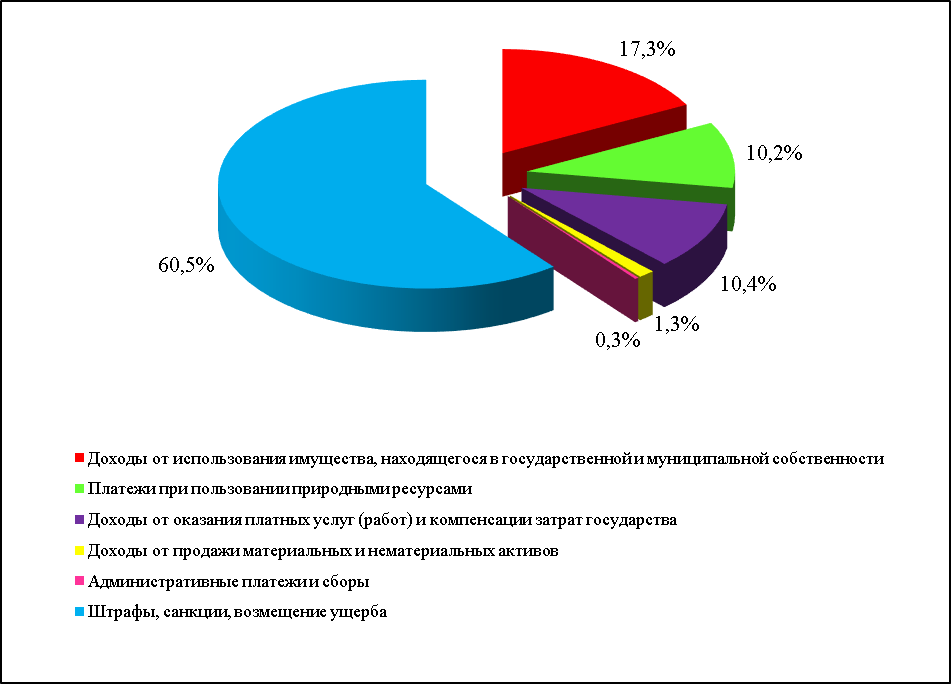 Рис.14. Структура неналоговых доходов областного бюджета за 2019 год, в %В структуре доходов от использования имущества, находящегося в государственной и муниципальной собственности наибольшую долю (55,1%) составили доходы в виде прибыли, приходящейся на доли в уставных (складочных) капиталах хозяйственных товариществ и обществ, или дивидендов по акциям, принадлежащим субъектам Российской Федерации, которые в 2019 году перечислены в областной бюджет в сумме 82053,3 тыс.руб. (в 41,5 раза выше годового плана и на 43,2% больше уровня 2018 года).Информация о плановых значениях дивидендов по акциям акционерных обществ (прибыли, приходящейся на долю в уставном капитале хозяйственных обществ) и фактически перечисленных в областной бюджет в 2019 году суммах дивидендов (прибыли) из чистой прибыли, полученной за 2018 год, представлена в таблице № 8.Таблица № 8Информация о плановых значениях дивидендов по акциям акционерных обществ          (прибыли, приходящейся на долю в уставном капитале хозяйственных обществ)                                                       и фактически перечисленных в областной бюджет в 2019 году суммах дивидендов (прибыли)                         из чистой прибыли, полученной за 2018 годВ 2019 выполнение плановых значений по доходам в виде прибыли, приходящейся на доли в уставных (складочных) капиталах хозяйственных товариществ и обществ, или дивидендов по акциям, принадлежащим субъектам РФ выполнен за счет поступления дивидендов (прибыли) от хозяйственных обществ, для которых годовой план не формировался. В общем объеме поступления доля таких поступлений составила 98,1% (поступило 80491,0 тыс.руб). Так, в 2019 году поступили дивиденды (прибыли) от следующих хозяйственных обществ:АО «ОРЭС-Владимирская область» в сумме 78881,5 тыс.руб. (96,1% от общего поступлений дивидендов в 2019 году), что на 42,1% больше уровня          2018 года (55522,2 тыс.руб.);ООО «Владимиртеплогаз» в сумме 1185,4 тыс.руб., что составляет 1,4% от общего поступления дивидендов в 2019 году (в 2018 году перечисления не осуществлялись);ОАО «Владимирреставрация» в сумме 424,1 тыс.руб. (0,5% от общего поступления дивидендов в 2019 году), что в 2,8 раза больше уровня 2018 года  (150,4 тыс.руб.).План поступлений доходов в виде прибыли, приходящейся на доли в уставных (складочных) капиталах хозяйственных товариществ и обществ, или дивидендов по акциям, принадлежащим субъектам РФ, был сформирован на 2019 год на основании распоряжения администрации Владимирской области от 01.03.2018 № 130-р «Об утверждении показателей экономической эффективности деятельности государственных унитарных предприятий Владимирской области и хозяйственных обществ с долей участия Владимирской области в уставном капитале более 50%» (далее – Распоряжение № 130-р) по 10 хозяйственным обществам, с долей государственного участия свыше 50%, который выполнен на 79,1%, поступления составили 1562,3 тыс.руб. Проведенный анализ показал, что установленные плановые показатели выполнены только четырьмя обществами. Наибольшую долю (73,9%) составили поступления от АО «Владагролизиг» в сумме 1154,9 тыс.руб. (110% от плановых назначений). Дивиденды от АО «Меленковское АТП» поступили в сумме               33,3 тыс.руб. (в 4,3 раза больше плана), АО «Ковровское ПАТП» – в сумме                340,9 тыс.руб. (131,6% от плановых назначений), ОАО «Камешковское АТП» –           8,0 тыс.руб. (140% плановых назначений). Не выполнен годовой план поступлений двумя обществами: АО «Муромское ПАТП» (дивиденды перечислены в сумме     20,0 тыс.руб., что составляет 21,9% годового плана) и АО «Гороховецкое АТП» (перечислено 5,2 тыс.руб., что составляет 7,1% годового плана).В 2019 году не поступили дивиденды (часть прибыли) от четырех обществ: ОАО «Селивановское АТП», ОАО «Суздальское АТП», ООО «Владимирская радиовещательная компания» и АО «Гусь-Хрустальное ПАТП», в отношении которого в 2019 году было открыто конкурсное производство. Не осуществлялось перечисление дивидендов от АО «Корпорация развития Владимирской области».Информация о выполнении в 2019 году акционерными обществами с долей государственного участия Владимирской области показателей экономической эффективности, установленных распоряжением администрации Владимирской области от 20.03.2019 № 210-р, приведена в таблице № 9.Таблица № 9Информация о выполнении акционерными обществами, которые находятся в государственной собственности Владимирской области (в том числе с долей в уставном капитале менее 50%), показателей экономической эффективности за 2019 годПо состоянию на 31.12.2019 Владимирская область принимала участие в 17 акционерных обществах (включая 14 обществ с долей участия более 50%) и 3 обществах с ограниченной ответственностью По состоянию на 31.12.2019 в рамках процедур о несостоятельности (банкротства) открыты конкурсные производства в отношении 3 акционерных обществ: АО «Гусь-Хрустальное ПАТП», ОАО «Юрьев-Польское АТП» и АО «Вязниковское ПАТП». Кроме того, в процессе ликвидации находились АО «Владимирский Промстройпроект» и АО «Владспецреставрация». По итогам деятельности в 2019 году прибыль получили 12 акционерных обществ на общую сумму 345413,0 тыс.руб. (на 8,4% меньше, чем в 2018 году), убыток получен одним обществом на сумму 130,0 тыс.руб. (в 88,4 раз меньше, чем в  2018 году). Положительный сальдированный финансовый результат составил 345283,0 тыс.руб. (на 5,6% меньше, чем в 2018 году). В 2019 году по сравнению с 2018 годом улучшили показатели по прибыли (в целом в 9 раз) 9 акционерных обществ: АО «Гороховецкое АТП» (прибыль 1471,0 тыс.руб., с ростом к уровню 2018 года в 28,3 раз); АО «Ковровское ПАТП» (прибыль 1462,0 тыс.руб., с ростом в 1,5 раза); АО «Меленковское АТП» (прибыль 3645,0 тыс.руб., с ростом в 38,4 раза); АО «Муромское ПАТП» (прибыль 65,0 тыс.руб., с ростом на 14,0%); ОАО «Камешковское ПАТП» (прибыль 898,0 тыс.руб.,  с ростом в 20 раз); ОАО «Селивановское АТП» (прибыль 265,0 тыс.руб., в 2018 году получен убыток); ОАО «Суздальское АТП» (прибыль 3690,0 тыс.руб., с ростом в 21,8 раза); АО «Владагролизинг» (прибыль 3978,0 тыс.руб., с ростом на 20,5%); АО «Корпорация развития Владимирской области (прибыль 15769,0 тыс.руб., в 2018 году получен убыток). Ухудшили финансовые результаты деятельности в 2019 году 4 акционерных общества: ОАО «Владимирреставрация» (получена прибыль в размере                    329,0 тыс.руб., что в 7,5 раза ниже уровня 2018 года); АО «ОРЭС-Владимирская область» (прибыль составила 313831,0 тыс.руб., что на 15,1% меньше показателя 2018 года); АО «Владспецреставрация» (прибыль составила 10,0 тыс.руб. и снизилась в 3,5 раза); АО «Владимирский Промстройпроект» (получен убыток в размере 130,0 тыс.руб.).Таким образом, по результатам деятельности акционерных обществ с государственным участием Владимирской области в 2019 году 69,2% обществ улучшили свои показатели по прибыли, а основной причиной снижения в 2019 году положительного совокупного сальдированного финансового результата является уменьшение на 15,1% прибыли АО «ОРЭС- Владимирская область». Показатели экономической эффективности деятельности 9 акционерных обществ на 2019 год установлены распоряжением администрации Владимирской области от 20.03.2019 № 210-р об утверждении показателей экономической эффективности деятельности государственных унитарных предприятий Владимирской области и хозяйственных обществ с долей участия Владимирской области в уставном капитале более 50% на 2019-2021 годы (далее – Распоряжение № 210-р). Анализ выполнения утвержденного плана показал, что в 2019 году показатели «выручка», «чистая прибыль» и «стоимость чистых активов» выполнены шестью акционерными обществами: АО «Гороховецкое АТП», АО «Ковровское ПАТП», АО «Меленковское АТП», ОАО «Камешковское АТП», ОАО «Суздальское АТП», АО «Владагролизинг». Наибольший процент выполнений установленных плановых значений получен по показателям: «выручка» АО «Владагролизинг» (498,1% от плана) и АО «Ковровское ПАТП» (221,2%);«чистая прибыль» АО «Меленковское ПАТП» (в 43 раза больше плана) и ОАО «Камешковское АТП» (в 28,1 раз больше плана);   «стоимость чистых активов» АО «Меленковское ПАТП» (в 5,3 раза больше плана) и АО «Гороховецкое ПАТП» (в 3,6 раза больше плана).  Отдельные установленные показатели не выполнены ОАО «Селивановское АТП» (план по «выручке» исполнен на 77,0%, получена отрицательная величина «стоимости чистых активов»), АО «Муромское ПАТП» (план по «выручке» исполнен на 81,2%, «чистой прибыли» – на 65,0%, «стоимости чистых активов» – на 86,0%).Информация о выполнении в 2019 году обществами с ограниченной ответственностью с долей государственного участия Владимирской области показателей экономической эффективности, установленных Распоряжением             № 210-р, приведена в таблице № 10.Таблица № 10Информация о выполнении обществами с ограниченной ответственностью с долей государственного участия Владимирской области показателей экономической эффективности за 2019 годВ 2019 году по сравнению с 2018 годом все общества с ограниченной ответственностью с долей государственного участия Владимирской области улучшили финансовые результаты деятельности. Чистая  прибыль увеличилась на 2087,0 тыс.руб. или на 17,3%, в том числе ООО «Владимиртеплогаз» получена чистая прибыль в размере 13389,0 тыс.руб., что на 12,9% больше уровня 2018 года, ООО «Владимирская радиовещательная компания» – 463,0 тыс.руб., что на 14,6% больше уровня 2018 года, ООО «Телерадиокомпания «Губерния-33»  – 333,0 тыс.руб. (в 2018 году получен убыток).При этом все установленные на 2019 год плановые показатели экономической эффективности выполнены только ООО «Владимиртеплогаз».Общее значение показателя «выручка» по трем обществам с ограниченной ответственностью составило 4266427,0 тыс.руб. или 102,6% от плана на 2019 год (на 0,6% больше 2018 года); показателя «чистая прибыль» – 14185,0 тыс.руб., что в 13,1 раз больше плана; показателя «стоимость чистых активов» - 192071,0 тыс.руб. или 220,1% от годового плана.Доходы от перечисления части прибыли, остающейся после уплаты налогов и иных обязательных платежей государственных унитарных предприятий субъектов РФ, в 2019 году поступили в сумме 11711,9 тыс.руб. (113,0% от годового плана), что на 27,2% ниже уровня 2018 года.В соответствии с Законом Владимирской области от 06.11.2001 № 104-ОЗ «О порядке управления и распоряжения имуществом (объектами), находящимся в государственной собственности Владимирской области» (далее – Закон № 104-ОЗ) в 2019 году в областной бюджет подлежала перечислению часть прибыли, остающаяся в распоряжении государственных унитарных предприятий после уплаты налогов и иных обязательных платежей по итогам 2018 года.Распоряжением № 130-р установлен план по перечислению части чистой прибыли, полученной за 2018 год, для каждого государственного унитарного предприятия Владимирской области (далее – ГУП) на общую сумму                      10363,0 тыс.руб.В 2019 году на территории Владимирской области осуществляли деятельность 10 ГУПов. При этом 30.12.2019 прекращена деятельность ГУП «Владкоммунпроект» путем его реорганизации в форме присоединения к ГУП Головной проектный институт «Владимиргражданпроект». Проведенный анализ показал, что в 2019 году наибольшую долю (68,3%) в доходах от перечисления части прибыли, остающейся после уплаты налогов и иных обязательных платежей государственных унитарных предприятий субъектов РФ, составила часть прибыли за 2018 год ГУП «Дорожно-строительное управление № 3» – 7993,5 тыс.руб. (102,5% от планового показателя). Перечисления от ГУП «Владимирское карьероуправление» произведены в сумме 2899,2 тыс.руб. (в 12,1 раз превышает плановый показатель), ГУП «Областное проектно-изыскательское архитектурно-планировочное бюро» – 384,8 тыс.руб.  (131,6% от плана), ГУП «Медтехника» – 265,8 тыс.руб. (120,3% от плана), ГУП Проектный институт «Владкоммунпроект»» – 168,7 тыс.руб. (64,6% от плана).Остальные 5 предприятий (ГУП «Комбинат «Тепличный», ГУП «Владоблжилкомхоз», ГУП «Владимирский автовокзал», ГУП проектный институт «Владимиргражданпроект», «Бюро технической инвентаризации) по итогам 2018 года получили убыток, в связи с чем плановые назначения по перечислению в 2019 году части прибыли в областной бюджет ими не выполнены. Информация о выполнении ГУПами показателей эффективности деятельности, установленных Распоряжением № 210-р, за 2019 год представлена в таблице № 11.Таблица № 11Информация о выполнении ГУПами показателей эффективности деятельности за 2019 годПроведенный анализ показал, что все установленные на 2019 год показатели выполнили только 3 предприятия: ГУП «Дорожно-строительное управление № 3», ГУП «Областное проектно-изыскательское архитектурно-планировочное бюро» и  ГУП «Медтехника»). Ни один из показателей не выполнен следующими предприятиями:ГУП «Владоблжилкомхоз» – выручка составила 25,7% от плана, получен убыток в размере 13480,0 тыс.руб. вместо планируемой суммы прибыли в размере 32920,0 тыс.руб., сложилась отрицательная величина стоимости чистых активов;ГУП «Владимиргражданпроект» – получена выручка в размере 59,7% от плана, чистая прибыль – 6,7% от плана, стоимость чистых активов – 85,7% от плана;ГУП «Бюро технической инвентаризации» – величина выручки составила 99,4% от плана, получен убыток вместо планируемой прибыли в размере 3150,0 тыс.руб., стоимость чистых активов составила 96,7% от плана.  Доходы, получаемые в виде арендной, либо иной платы за передачу в возмездное пользование государственного имущества (за исключением имущества бюджетных и автономных учреждений, а также имущества государственных унитарных предприятий, в том числе казенных), в 2019 году поступили в сумме 52321,1 тыс.руб. (118,2% к уровню 2018 года), годовой план выполнен на 73,9% , в том числе:доходы, получаемые в виде арендной платы, а также средства от продажи права на заключение договоров аренды за земли, находящиеся в собственности субъектов РФ (за исключением земельных участков бюджетных и автономных учреждений субъектов РФ), составили 48871,4 тыс.руб. (69,9% от годового плана), что на 17,8 больше уровня 2018 года. Годовой план по доходам от аренды земельных участков не выполнен по причине расторжения ряда договоров аренды, а также невыполнения отдельными арендаторами договорных обязательств;доходы от сдачи в аренду имущества, находящегося в оперативном управлении органов государственной власти субъектов РФ и созданных ими учреждений (за исключением имущества бюджетных и автономных учреждений субъектов РФ), поступили в сумме 1721,8 тыс.руб. (291,3% от годового плана), что в 2 раза больше уровня 2018 года; доходы от сдачи в аренду имущества, составляющего казну субъекта РФ (за исключением земельных участков), поступили в сумме 1685,1 тыс.руб. (в 5,1 раза выше годового плана и на 10,6% ниже уровня 2018 года);плата от реализации соглашений об установлении сервитутов в отношении земельных участков в границах полос отвода автомобильных дорог общего пользования регионального или межмуниципального значения в целях строительства (реконструкции), капитального ремонта и эксплуатации объектов дорожного сервиса, прокладки, переноса, переустройства и эксплуатации инженерных коммуникаций, установки и эксплуатации рекламных конструкций поступила в размере 42,9 тыс.руб. (план не установлен), что в 4,8 раза больше уровня 2018 года.Дебиторская задолженность по состоянию на 01.01.2020 уменьшилась на 0,1% и составила 1520350,6 тыс.руб., в том числе:1514351,0 тыс.руб. по доходам от сдачи в аренду земельных участков, являющихся собственностью Владимирской области (на 0,006% меньше, чем по состоянию на 01.01.2019 – 1514440,4 тыс.руб.);5999,6 тыс.руб. – по доходам от сдачи в аренду областного имущества (на 17,6% меньше, чем по состоянию на 01.01.2019 – 7285,0 тыс.руб.).Просроченная дебиторская задолженность увеличилась по сравнению с 2018 годом на 3,1% и составила 40012,2 тыс.руб., в том числе по доходам от сдачи в аренду областного имущества – 2077,0 тыс.руб., по доходам от сдачи в аренду земельных участков, являющихся собственностью Владимирской области – 37935,2 тыс.руб. Просроченная дебиторская задолженность образована в следующие периоды: в 2013 году – 1671,8 тыс.руб. (1 основной должник), в 2014 году – 574,7 тыс.руб., в 2015 году – 2266,3 тыс.руб. (1 основной должник), в 2016 году – 4886,0 тыс.руб. (3 основных должника), в 2017 году – 6779,4 тыс.руб. (2 основных должника), в 2018 году – 12846,4 тыс.руб. (2 основных должника), в 2019 году – 10987,7 тыс.руб. (2 основных должника). Департаментом имущественных и земельных отношений администрации Владимирской области велась претензионная, разъяснительная работа с арендаторами государственного недвижимого имущества, земельных участков, находящихся в собственности Владимирской области. В 2019 году подано 110 исковых заявлений, в том числе: 104 иска о взыскании задолженности по арендной плате (за фактическое пользование земельными участками Владимирской области), пени (процентов); 6 исков о взыскании задолженности по арендной плате, пени (аренда имущества).Проценты от предоставления бюджетных кредитов внутри страны за счет средств бюджетов субъектов РФ за 2019 год поступили в сумме 2371,2 тыс.руб. (на 24,8% больше годового плана и на 29,8% больше уровня 2018 года). С учетом погашенной задолженности в течение 2019 года, на 01.01.2020 долговые обязательства муниципальных образований по бюджетным кредитам, полученным из областного бюджета, составили 2217700,1 тыс.руб., что на 6,4% больше, чем по состоянию на 01.01.2019 – 2083529,2 тыс.руб.Плата по соглашениям об установлении сервитутов в отношении земельных участков, находящихся в государственной или муниципальной собственности в 2019 году поступила в сумме 476,5 тыс.руб. (что в 36,7 раза больше чем в 2018 году), при плановом показателе 0,3 тыс.руб. Увеличение поступлений связано с заключением государственными учреждениями новых соглашений об установлении сервитута.	Прочие доходы от использования имущества и прав, находящихся в государственной и муниципальной собственности (за исключением имущества бюджетных и автономных учреждений, а также имущества государственных и муниципальных унитарных предприятий, в том числе казенных), в 2019 году поступили в сумме 12,8 тыс.руб. (план не установлен), что в 14,2 раза больше чем в 2018 году.Платежи при пользовании природными ресурсами поступили за 2019 год в сумме 88267,0 тыс.руб. (127,8% от годового плана), что на 21,5% больше уровня 2018 года.В структуре поступлений наибольшую долю (54,5%) составили доходы в виде платы за негативное воздействие на окружающую среду, поступившие в областной бюджет в сумме 48129,4 тыс.руб. (159,4% от годового плана, 160,5% к уровню 2018 года). Плата за использование лесов поступила в сумме 39732,9 тыс.руб. (45,0% от общей суммы платежей при пользовании природными ресурсами), что составляет 122,5% от годового плана и 105,4% к уровню 2018 года. Годовой план доходов, поступивших в бюджет в виде платежей при пользовании недрами выполнен на 6,3% (404,7 тыс.руб., 8,1% к уровню 2018 года), что обусловлено отсутствием поступлений разовых платежей за пользование недрами (план – 5536,0 тыс.руб.) и сборов за участие в конкурсе (аукционе) на право пользования участками недр (план – 61,0 тыс.руб.)  в связи с непроведением аукционов в 2019 году.Доходы от оказания платных услуг и компенсации затрат государства за 2019 год поступили в сумме 89816,6 тыс.руб., что в 2,4 раза больше годового плана и на 50,9% превышает уровень 2018 года. Основной причиной увеличения объема поступления указанных доходов является рост доходов от компенсации затрат государства, которые мобилизованы в сумме 57045,9 тыс.руб., что в 2,8 раза превышает годовой план и в 1,6 раза больше уровня 2018 года. Согласно информации в пояснительной записке к отчету об исполнении областного бюджета за 2019 год, дополнительные поступления являются суммами по возврату дебиторской задолженности прошлых лет (в том числе субсидий по государственным заданиям в связи с их невыполнением государственными учреждениями, возврат единовременных компенсационных выплат медицинским работникам, не отработавшим установленный соглашением срок, увеличением сумм, возмещаемым по актам проверок, возврат переплат прошлых лет по социальным выплатам и субсидий сельскохозяйственными организациями, прочее).Доходы от оказания платных услуг (работ) поступили в областной бюджет в сумме 32770,6 тыс.руб., что составляет 191,8% от годового плана и на 37,4% больше уровня 2018 года. Согласно информации в пояснительной записке основной причиной перевыполнения годового плана является увеличение количества заключенных договоров на оказание платных услуг казенными учреждениями здравоохранения.Доходы от продажи материальных и нематериальных активов за 2019 год поступили в областной бюджет в сумме 10884,2 тыс.руб., что составляет 32,6% от годового плана. Основной причиной невыполнения плановых назначений является низкий процент исполнения программы приватизации государственного имущества. В 2019 году в структуре доходов от продаж материальных и не материальных активов наибольшую долю (66,3%) составили доходы от продажи земельных участков, находящихся в собственности субъектов РФ (за исключением земельных участков бюджетных и автономных учреждений субъектов РФ), которые мобилизованы в сумме 7212,5 тыс.руб., что в 4,6 раза превышает годовой план и в 2,1 раза больше уровня 2018 года. Указанные доходы получены в результате:проведения торгов и продажи в рамках реализации Программы приватизации земельного участка площадью 2313 кв.м, расположенного по адресу г. Владимир, ул. Мира, д. 61а, на сумму 6070,0 тыс.руб.;продажи в соответствии с п. 3 ст. 28 Федерального закона от 21.12.2001           № 178-ФЗ «О приватизации государственного и муниципального имущества», ст. 4 Закона Владимирской области от 25.02.2015 № 10-ОЗ «О регулировании земельных отношений на территории Владимирской области» собственникам зданий 6 земельных участков общей площадью 8057 кв.м на общую сумму 638,5 тыс.руб.;продажи в соответствии со ст. 39.3 Земельного кодекса РФ, ст. 5 Закона Владимирской области от 12.03.2007 № 19-ОЗ «Об обороте земель сельскохозяйственного назначения на территории Владимирской области» земельного участка 2005404 кв.м на общую сумму 375,4 тыс.руб., расположенного по адресу: Суздальский район, МО Новоалександровское сельское поселение, кадастровый номер 33:05:144102:337, вид разрешенного использования - для сельскохозяйственного производства. Доходы от реализации иного имущества, находящегося в собственности субъектов РФ (за исключением имущества бюджетных и автономных учреждений субъектов РФ, а также имущества государственных унитарных предприятий субъектов РФ, в том числе казенных), в части реализации основных средств по указанному имуществу, поступили в областной бюджет в сумме 1497,6 тыс.руб. (13,8% в структуре доходов от продажи материальных и нематериальных активов), что составляет 4,9% от годового плана. Указанные средства поступили от продажи (в рамках Программы приватизации) следующего государственного имущества: гаража, площадью 123,3 кв.м, расположенного по адресу: г. Владимир, ул. Мира, д. 61а (916,9 тыс.руб.), 3 самолетов Ан-2 (525,7 тыс.руб.), ½ доли в праве на гараж, расположенный по адресу: г. Муром, ул. Тимирязева. д. 75-17 (55,0 тыс.руб.).Обращаем внимание, что приватизация объектов осуществлена в отсутствие утвержденного порядка принятия решений об условиях приватизации государственного имущества во Владимирской области, что нарушает требования п. 4 ст. 14 Федерального закона от 21.12.2001 № 178-ФЗ «О приватизации государственного и муниципального имущества».Проведенный анализ реализации Программы приватизации показал, что ее невыполнение в первую очередь обусловлено отсутствием заявок от покупателей. Так, в 2019 году на торги были выставлены 39 объектов по общей начальной цене 92187,1 тыс.руб., в том числе 36 объектов недвижимости с 20 земельными участками по общей начальной стоимости 91051,1 тыс.руб. (начальная цена продажи объектов с земельными участками составила 76140,6 тыс.руб.). По 35 объектам торги не состоялись ввиду отсутствия заявок. Не принимались в 2019 году решения о приватизации 72 объектов недвижимости, которые были включены в Программу приватизации: 36 объектов, расположенных в Суздальском районе; 2-х объектов, расположенных в Ковровском районе; 2-х объектов, расположенных в Александровском районе;    2-х объектов, расположенных в Гороховецком районе; 4-х объектов, расположенных в Юрьев-Польском районе; 7 объектов, расположенных в г. Владимире; 1 объекта, расположенного в Кольчугинском районе; 1 объекта, расположенного в Селивановском районе; 8 объектов, расположенных в Муромском районе; 3-х объектов, расположенных в Петушинском районе; 1 объекта, расположенного в Камешковском районе; 1 объекта, расположенного в Собинском районе; 3-х объектов, расположенных в Киржачском районе; 1 объекта, расположенного в Вязниковском районе.Согласно Программе приватизации в 2019 году могли быть приватизированы пакеты акций АО «Гусь-Хрустальное ПАТП» (100%), ОАО «Селивановское АТП» (51%), ОАО «Юрьев-Польское АТП» (51%), АО «Меленковское АТП» (100%). Однако в 2019 году решение об условиях приватизации было принято только в отношении пакетов акций АО «Селивановское АТП», при этом аукционы признаны несостоявшимися по причине отсутствия заявок.В целом в 2019 году прогнозировалось поступление средств от приватизации государственного имущества на общую сумму 32478,1 тыс.руб. Фактическое поступление доходов составило 8334,7 тыс.руб. или 25,7% годового плана.Доходы от реализации имущества, находящегося в оперативном управлении учреждений, находящихся в ведении органов государственной власти субъектов РФ (за исключением имущества бюджетных и автономных учреждений субъектов РФ), в части реализации материальных запасов по указанному имуществу в 2019 году поступили в сумме 1003,8 тыс.руб. (в 2,1 раза больше годового плана), что на 9,8% больше уровня 2018 года.Доходы от реализации недвижимого имущества бюджетных, автономных учреждений, находящегося в собственности субъекта РФ, в части реализации основных средств поступили в 2019 году в областной бюджет в сумме                       483,6 тыс.руб. (81,5% от годового плана), что на 1,1% меньше уровня 2018 года.Доходы от реализации имущества, находящегося в оперативном управлении учреждений, находящихся в ведении органов государственной власти субъектов РФ (за исключением имущества бюджетных и автономных учреждений субъектов РФ), в части реализации основных средств по указанному имуществу поступили в 2019 году в областной бюджет в сумме 686,7 тыс.руб. (в 3,8 раза больше годового плана), что в 49,1 раза больше уровня 2018 года.Административные платежи и сборы поступили в 2019 году в областной бюджет в сумме 2562,4 тыс.руб. (111,2% от годового плана), что на 22,6% меньше уровня 2018 года.Объем штрафов, санкций и возмещения ущерба в 2019 году составил 520814,0 тыс.руб. (82,1% от годового плана), что на 28,3% больше уровня 2018 года. В общей сумме поступлений 94,4% занимают штрафы за нарушение законодательства РФ о безопасности дорожного движения – 491435,7 тыс.руб. (81,2% от годового плана) или 131,5% к уровню 2018 года. Согласно пояснительной записке к отчету об исполнении областного бюджета за 2019 год основной причиной невыполнения годового плана является реализация гражданами права по оплате 50% штрафа в случае его уплаты в течение 20 дней с момента вынесения постановления об административном правонарушении. Кроме того, не исполнены плановые назначения по поступлению денежных взысканий (штрафов) за нарушение антимонопольного законодательства в сфере конкуренции на товарных рынках, защиты конкуренции на рынке финансовых услуг, законодательства о естественных монополиях и законодательства о государственном регулировании цен (тарифов) – поступления составили                  947,6 тыс.руб. или 63,1% от плана (103,6% к уровню 2018 года). Согласно пояснительной записке неисполнение годового плана связано с отказом правонарушителей от добровольного исполнения постановлений департамента цен и тарифов администрации Владимирской области, являющегося администратором данного вида доходов.Не выполнены годовые плановые назначения по поступлению денежных взысканий (штрафов) и иных сумм, взыскиваемых с лиц, виновных в совершении преступлений, и в возмещение ущерба имуществу, которые мобилизованы в сумме 103,2 тыс.руб. или на 15,2% от годового плана (30,1% к уровню 2018 года). Согласно пояснительной записке план не исполнен в связи со снижением сумм штрафов, взыскиваемых Федеральной службой судебных приставов по исполнительным листам.Безвозмездные поступления в 2019 году составили 18644835,0 тыс.руб. (106,6% от годового плана, 124,4% к уровню 2018 года), или 28,5% в общей сумме доходов бюджета. В составе межбюджетных трансфертов учтены дополнительные поступления из федерального бюджета в виде гранта в сумме 781044,4 тыс.руб., а также иные межбюджетные трансферты в сумме 79053,2 тыс.руб. за достижение показателей органов исполнительной власти региона. Данные о динамике и структуре безвозмездных поступлений в 2018-2019 годах представлены в таблице № 12.Таблица № 12Динамика и структура безвозмездных поступлений в 2018-2019 годахВ общем объеме безвозмездных поступлений в 2019 году увеличилась доля субсидий с 19,5% в 2018 году до 23,9% в 2019 году, иных межбюджетных трансфертов – с 9,1% до 13,1%. Одновременно сократилась доля дотаций – с 51,0% в 2018 году до 40,6% в 2019 году, субвенций – с 20,1% до 19,3%. Увеличилась доля безвозмездных поступлений от государственных (муниципальных) организаций с 0,04% в 2018 году до 2,6% в 2019 году, сократилась доля безвозмездных поступлений от негосударственных организаций с 0,1% до 0,04%. Субсидии бюджетам бюджетной системы РФ (межбюджетные субсидии) поступили в сумме 4465310,3 тыс.руб. (100,6% от годового плана), что составляет 152,6% к 2018 году. Основной причиной такого роста является значительное увеличение в 2019 объемов следующих субсидий:на осуществление ежемесячной денежной выплаты, назначаемой в случае рождения третьего ребенка или последующих детей до достижения ребенком возраста трех лет, – поступления составили 700553,9 тыс.руб., что в 2,3 раза больше уровня 2018 года;на государственную поддержку малого и среднего предпринимательства, включая крестьянские (фермерские) хозяйства, а также на реализацию мероприятий по поддержке молодежного предпринимательства – поступления составили 723531,6 тыс.руб., что в 12,9 раза больше уровня 2018 года. Указанные средства направлены на реализацию национального проекта «Малое и среднее предпринимательство и поддержка индивидуальной предпринимательской инициативы»;на реализацию программ формирования современной городской среды – поступления составили 519641,0 тыс.руб., что составляет 156,8% к уровню 2018 года. Указанные средства направлены на реализацию мероприятий государственной программы Владимирской области «Благоустройство территорий муниципальных образований Владимирской области».Кроме того, в 2019 году из федерального бюджета выделены субсидии, предоставление которых в 2018 году не осуществлялось:на софинансирование капитальных вложений в объекты государственной (муниципальной) собственности субъектов РФ и (или) софинансирование мероприятий, не относящихся к капитальным вложениям в объекты государственной (муниципальной) собственности субъектов РФ, – поступления составили 263730,3 тыс.руб. (в 2018 году субсидия не предоставлялась). Указанные средства направлены на реализацию мероприятий государственной программы Владимирской области «Благоустройство территорий муниципальных образований Владимирской области»;на создание дополнительных мест для детей в возрасте от 1,5 до 3 лет в образовательных организациях, осуществляющих образовательную деятельность по образовательным программам дошкольного образования, – поступления составили 144509,7 тыс.руб. (в 2018 году субсидия не предоставлялась). Указанные средства направлены на реализацию основного мероприятия «Федеральный проект «Содействие занятости женщин – создание условий дошкольного образования для детей в возрасте до трех лет» национального проекта «Демография»;на софинансирование капитальных вложений в объекты государственной (муниципальной) собственности в рамках обеспечения устойчивого развития сельских территорий – поступления составили 125566,1 тыс. руб. (в 2018 году субсидия не предоставлялась);на софинансирование капитальных вложений в объекты государственной (муниципальной) собственности в рамках создания и модернизации объектов спортивной инфраструктуры региональной собственности для занятий физической культурой и спортом – поступления составили 119065,0 тыс.руб. (в 2018 году субсидия не предоставлялась). Указанные средства направлены на реализацию основного мероприятия «Федеральный проект «Спорт – норма жизни» национального проекта «Демография»;на реализацию региональных проектов «Создание единого цифрового контура в здравоохранении на основе единой государственной информационной системы здравоохранения (ЕГИСЗ)» – поступления составили 110587,3 тыс.руб.  (в 2018 году субсидия не предоставлялась);на развитие материально-технической базы детских поликлиник и детских поликлинических отделений медицинских организаций, оказывающих первичную медико-санитарную помощь, – поступления составили 106958,7 тыс.руб. (в 2018 году субсидия не предоставлялась). Указанные средства направлены на реализацию  основного мероприятия «Федеральный проект «Развитие детского здравоохранения, включая создание современной инфраструктуры оказания медицинской помощи детям» национального проекта «Здравоохранение».Субвенции бюджетам бюджетной системы РФ поступили в 2019 году в сумме 3600738,0 тыс.руб. (92,0% от годового плана), что составляет 119,3% к           2018 году.Основной причиной неисполнения годовых плановых назначений является сокращение объема субвенций на оплату жилищно-коммунальных услуг отдельным категориям граждан (поступили в сумме 1083675,1 тыс.руб., 77,2% от годового плана) в соответствии с Федеральным законом от 02.12.2019 № 389-ФЗ «О внесении изменений в Федеральный закон «О федеральном бюджете на 2019 год и на плановый период 2020 и 2021 годов», а также снижением фактического объема оказанных жилищно-коммунальных услуг.Рост поступлений по сравнению с 2018 годом в основном связано с увеличением субвенций: на осуществление ежемесячной выплаты в связи с рождением (усыновлением) первого ребенка – поступления составили 415924,0 тыс.руб., что в 2,7 раза больше, чем в 2018 году;на реализацию полномочий РФ по осуществлению социальных выплат безработным гражданам – поступления составили  536223,4 тыс.руб., что в 1,6 раза больше, чем в 2018 году. Иные межбюджетные трансферты поступили в сумме 2438619,3 тыс.руб. (123,0% от годового плана), что составляет 178,3% к уровню 2018 года. Такой рост обусловлен выделением в 2019 году иных межбюджетных трансфертов, предоставление которых в 2018 году не осуществлялось, а именно:на финансовое обеспечение дорожной деятельности в рамках реализации национального проекта «Безопасные и качественные автомобильные дороги» – 716686,2 тыс.руб.; на создание и оснащение референс-центров для проведения иммуногистохимических, патоморфологических исследований и лучевых методов исследований, переоснащение сети региональных медицинских организаций, оказывающих помощь больным онкологическими заболеваниями в субъектах РФ, – 298259,4 тыс.руб.;на оснащение оборудованием региональных сосудистых центров и первичных сосудистых отделений –174863,2 тыс.руб.Безвозмездные поступления от государственных (муниципальных) организаций составили в сумме 480506,1 тыс.руб. (125,7% от годового плана и выше уровня 2018 года в 86,3 раза). Рост поступлений обусловлен выделением в 2019 году средств государственной корпорацией «Фонд содействия реформированию жилищно-коммунального хозяйства» на обеспечение мероприятий по переселению граждан из аварийного жилищного фонда с учетом необходимости развития малоэтажного жилищного строительства в сумме 474430,1 тыс.руб.Безвозмездные поступления от негосударственных организаций в 2019 году произведены в сумме 8091,4 тыс.руб., что составляет 54,4% к уровню 2018 года. Сокращение поступлений связано с уменьшением на 41,4% поступлений от денежных пожертвований, предоставляемых негосударственными организациями получателям средств бюджетов субъектов РФ, которые поступили в 2019 году в сумме 8086,4 тыс.руб.Характеристика государственного долга Владимирской области,       бюджетных кредитов, предоставляемых из областного бюджетаСогласно ст. 1 Закона № 131-ОЗ плановое значение верхнего предела государственного внутреннего долга Владимирской области по состоянию на 01.01.2020 утверждено в размере 6494969,3 тыс.руб. или 14,4% от плана по доходам областного бюджета 2019 года без учета безвозмездных поступлений.Фактически по состоянию на 01.01.2020 объем государственного внутреннего долга Владимирской области составил 8,3% от объема доходов областного бюджета 2019 года без учета безвозмездных поступлений или 3891887,0 тыс.руб., что меньше планового значения на 40,1%.Объем государственного внутреннего долга Владимирской области по состоянию на 01.01.2020 по сравнению с фактическими данными на 01.01.2019 уменьшился на 135011,9 тыс.руб. (или на 3,4%).По состоянию на 01.01.2020 государственный долг Владимирской области на 100% представлен бюджетными кредитами, полученными из федерального бюджета, и полностью реструктурирован. В 2019 году новые кредиты не привлекались.Погашено федеральному бюджету за отчетный год кредитов, которые были предоставлены в 2015-2017 годах для частичного покрытия дефицита бюджета, на общую сумму 135011,9 тыс.руб., а именно:45183,2 тыс.руб. – часть бюджетного кредита, предоставленного и реструктурированного в 2017 году по соглашению от 14.12.2017 № 01-01-06/06-336;35337,2 тыс.руб. – часть бюджетного кредита, предоставленного по соглашению от 24.02.2016 № 01-01-06/06-26 и реструктурированного в 2017 году;26421,3 тыс.руб. – часть бюджетного кредита, предоставленного по соглашению от 20.12.2016 № 01-01-06/06-277 и реструктурированного в 2017 году;11118,0 тыс.руб. – часть бюджетного кредита, предоставленного по соглашению от 16.12.2015 № 01-01-06/06-243 и реструктурированного в 2017 году;9207,65 тыс.руб. – часть бюджетного кредита, предоставленного и реструктурированного в 2017 году по соглашению от 09.03.2017 № 01-01-06/06-96;4991,5 тыс.руб. – часть бюджетного кредита, предоставленного по соглашению от 25.07.2016 № 01-01-06/06-126 и реструктурированного в 2017 году;2413,4 тыс.руб. – часть бюджетного кредита, предоставленного и реструктурированного в 2017 году по соглашению от 04.07.2017 № 01-01-06/06-182;339,65 тыс.руб. – часть бюджетного кредита, предоставленного по соглашению от 29.09.2015 № 01-01-06/06-158 и реструктурированного в 2017 году.Всего по состоянию на 01.01.2020 действуют 13 соглашений о предоставлении бюджетных кредитов из федерального бюджета:3 соглашения по бюджетным кредитам для строительства, реконструкции, капитального ремонта, ремонта и содержания автомобильных дорог общего пользования (за исключением автомобильных дорог федерального значения), предоставленным в 2010-2011 годах и реструктурированным в 2015 году, на общую сумму 1145334,6 тыс.руб.;10 соглашений по бюджетным кредитам для частичного покрытия дефицита бюджета, предоставленным в 2015, 2016, 2017 годах и реструктурированным в 2017 году, а также реструктурированным в 2012 году бюджетным кредитам 2010 года, на общую сумму 2746552,4 тыс.руб.В 2019 году государственные гарантии Владимирской области не предоставлялись.Анализ отчета о предоставлении и погашении бюджетных кредитов из областного бюджета показал, что в общем объеме непогашенных по состоянию на 01.01.2020 бюджетных кредитов 100% составили бюджетные кредиты, предоставленные муниципальным образованиям. Задолженность муниципальных образований перед областным бюджетом по бюджетным кредитам в 2019 году увеличилась на 6,4%, по состоянию на 01.01.2020 она составила 2217700,1 тыс.руб. (на 01.01.2019 – 2083529,2 тыс.руб.) и не является просроченной.В 2019 году муниципальным образованиям Владимирской области предоставлено бюджетных кредитов на общую сумму 362648,2 тыс.руб. Всего за 2019 год муниципальными образованиями области в соответствии с графиками погашены кредиты на общую сумму 228477,3 тыс.руб.Характеристика исполнения расходной части областного бюджета,                       в том числе исполнения бюджетных назначений по инвестициямОбщий объем расходов областного бюджета в 2019 году составил 65256914,1 тыс.руб. или 99,2% от годового плана. Структура расходов представлена в таблице № 13.Таблица № 13Расходы областного бюджета за 2019 год по разделам и подразделам классификации расходов бюджетовНаибольший объем расходов произведен по разделам бюджетной классификации расходов 1000 «Социальная политика» – 27,3% (исполнение − 98,2%), 0700 «Образование» – 24,5% (исполнение – 100,1%), 0400 «Национальная экономика» – 16,2% (исполнение − 101,4%), 0900 «Здравоохранение» – 12,3% (исполнение 96,08%). Структура расходов по разделам представлена на рисунке № 15. 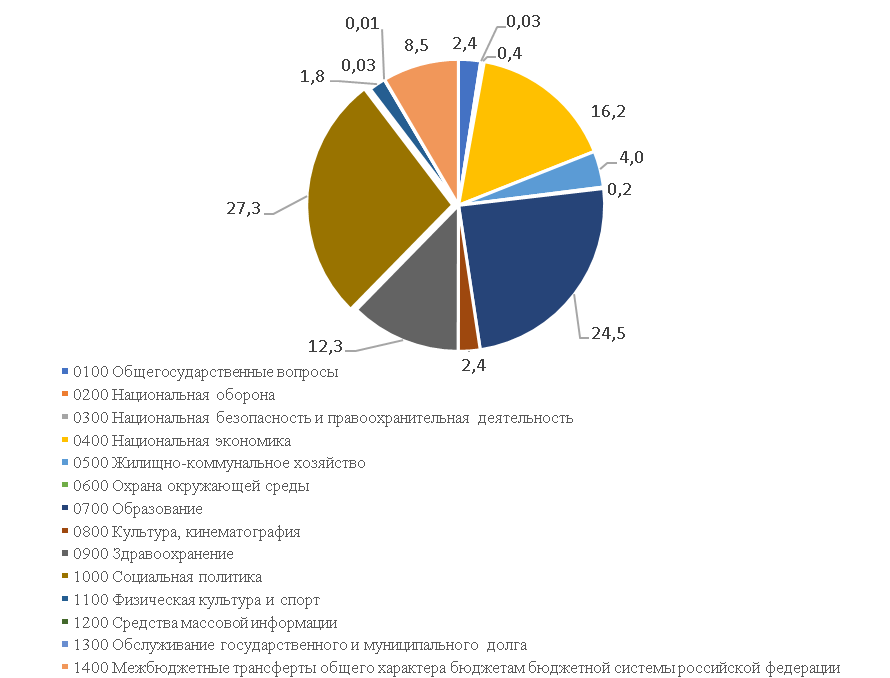 Рис. 15. Структура расходов областного бюджета по разделам классификации расходов бюджетов, в %Расходы областного бюджета на содержание органов исполнительной власти по разделу 0100 «Общегосударственные вопросы» в 2019 году составили 1592547 тыс.руб. или 95,4% относительно плана, утвержденного Законом № 131-ОЗ, и 93,8% от плана, установленного сводной бюджетной росписью.Анализ показал, что в структуре расходов основная доля – 49% приходится на другие общегосударственные вопросы, 20% – на функционирование высших исполнительных органов государственной власти Владимирской области, 13,1% – на судебную систему, 7,5% – на функционирование законодательных органов государственной власти, 7% – на обеспечение деятельности финансовых органов и органов финансового (финансово-бюджетного) надзора, 3,3% – на обеспечение проведения выборов и референдумов. Структура расходов раздела «Общегосударственные вопросы» представлена на рис. 16.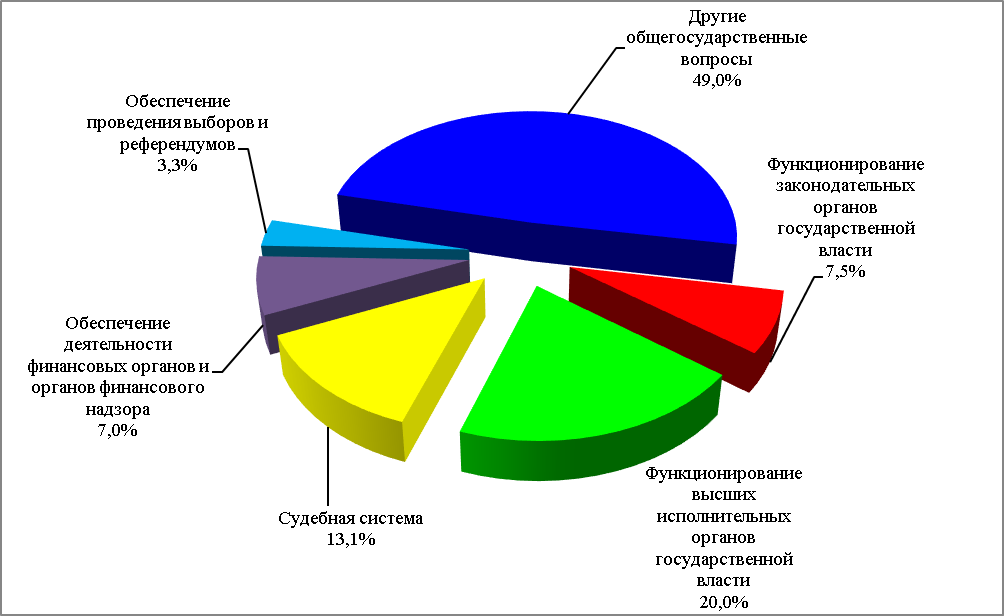 Рис. 16. Структура расходов раздела «Общегосударственные вопросы» за 2019 годРасходы на финансирование исполнительных органов государственной власти Владимирской области (подраздел 0102 «Функционирование высшего должностного лица субъекта Российской Федерации и муниципального образования» и подраздел 0104 «Функционирование Правительства Российской Федерации, высших исполнительных органов государственной власти субъектов Российской Федерации, местных администраций») исполнены в сумме 318017,4 тыс.руб., что составило 105,5% от плана, утвержденного Законом № 131-ОЗ, и 99,6% от плана, установленного сводной бюджетной росписью. Бюджетные средства позволили обеспечить деятельность Губернатора области, его первых заместителей и заместителей, аппарата администрации Владимирской области (в общей сумме 292628,1 тыс.руб.) и представительства администрации Владимирской области при Правительстве РФ (10824,7 тыс.руб.), комиссий по делам несовершеннолетних и защите их прав (14564,6 тыс.руб.).Также, в составе подраздела учтены расходы на реализацию отдельных государственных полномочий по вопросам административного законодательства в сумме 11695,2 тыс.руб., которые осуществлялись через департамент административных органов и общественной безопасности Владимирской области (далее – ДАО) в рамках подпрограммы «Обеспечение общественного порядка и профилактики правонарушений во Владимирской области» государственной программы «Обеспечение безопасности населения и территорий во Владимирской области» (далее – ГП «Обеспечение безопасности населения»). В соответствии со ст. 8 Закона Владимирской области от 12.12.2011 № 110-ОЗ «О Счетной палате Владимирской области» и п. 7.8 Порядка № 164 Счетной палатой Владимирской области была проведена экспертиза годовых отчетов о реализации государственных программ. В соответствии с годовым отчетом о ходе реализации ГП «Обеспечение безопасности населения» в 2019 году эффективность бюджетных средств, направленных на реализацию отдельных государственных полномочий по вопросам административного законодательства, оценивается достижением целевого показателя «количество муниципальных районов и округов, на территории которых обеспечено функционирование административных комиссий», значение которого в соответствии с планом составило 100%. Данный показатель фактически характеризует наличие административных комиссий в муниципальных районах и округах, но не позволяет определить эффективность использования бюджетных ассигнований на реализацию программных мероприятий. При этом в соответствии с ГП «Обеспечение безопасности населения» в паспорте подпрограммы № 1 «Обеспечение общественного порядка и профилактики правонарушений во Владимирской области» среди целевых индикаторов и показателей подпрограммы предусматривался показатель «уровень взыскания сумм административных штрафов, налагаемых административными комиссиями», который позволял оценить эффективность деятельности административных комиссий. Однако значение данного показателя на 2019 год не устанавливалось и достижение его не отслеживалось, а постановлением администрации Владимирской области от 27.03.2020 № 195 показатель «уровень взыскания сумм административных штрафов, налагаемых административными комиссиями» исключен из ГП «Обеспечение безопасности населения». По оценке Счетной палаты Владимирской области исключение показателя, характеризующего эффективность деятельности административных комиссий, не позволяет осуществлять контроль за результативностью использования бюджетных средств.Расходы по подразделу 0103 «Функционирование законодательных (представительных) органов государственной власти и представительных органов муниципальных образований» составили 120084,7 тыс.руб. (99,6% от плана) и были направлены на обеспечение деятельности Законодательного Собрания Владимирской области, что позволило обеспечить содержание аппарата Законодательного Собрания Владимирской области, депутатского корпуса, работающего на постоянной основе, а также работников, замещающих должности, не являющиеся должностями государственной гражданской службы.Расходы областного бюджета на судебную систему (подраздел 0105 «Судебная система») составили 209271,7 тыс.руб. (93,3% от плана) и были направлены в рамках ГП «Обеспечение безопасности населения» на обеспечение деятельности аппарата мировых судей штатной численностью 249,25 ед., в том числе 216 ед. – должности государственной гражданской службы, 33,25 ед. – обслуживающий персонал. Кроме того, проведены ремонтные работы в помещениях судебных участков мировых судей Киржачского, Суздальского и Судогодского районов, Ленинского и Октябрьского районов г. Владимира, Петушинского, Юрьев-Польского, Ковровского районов, п. Ставрово, г. Владимира; произведен монтаж системы охранно-пожарной и тревожной сигнализации на судебных участках мировых судей Камешковского, Александровского районов, г. Радужный, п. Садовый, п. Ставрово и Муромского района Анализ показал, что неисполненные назначения по бюджетным ассигнованиям, запланированным на ремонтные, монтажные работы в помещениях судебных участков мировых судей, в том числе на изготовление и экспертизу проектно-сметной документации, составили 20214,1 тыс.руб. (или 62,7% от плановых назначений). Так, в связи с отсутствием проектно-сметной документации не освоены бюджетные ассигнования, запланированные на ремонт здания, где размещались судебные участки мировых судей г. Вязники и Вязниковского района, находящееся в аварийном состоянии. В соответствии с годовым отчетом о ходе реализации и оценке эффективности ГП «Обеспечение безопасности населения» в рамках подпрограммы «Организация обеспечения деятельности мировых судей во Владимирской области» достигнуты целевые значения по всем установленным показателям. Так, «количество помещений судебных участков мировых судей, соответствующих санитарно-техническим нормам и правилам, позволяющим обеспечить осуществление правосудия» составило 30 ед.; «количество мировых судей, прошедших профессиональную переподготовку и повышение квалификации» в 2019 году в соответствии с планом увеличилось на 25 чел. до 100 чел.; «количество сотрудников аппарата мировых судей, прошедших повышение квалификации» увеличилось на 25 чел. до 202 чел.В составе подраздела учтены средства субвенции на осуществление полномочий по составлению (изменению) списков кандидатов в присяжные заседатели федеральных судов общей юрисдикции в Российской Федерации, предоставленные муниципальным образованиям области в общей сумме 231,8 тыс.руб. По результатам реализации в 2019 году подпрограммы «Обеспечение общественного порядка и профилактики правонарушений во Владимирской области» ГП «Обеспечение безопасности населения» обеспечено достижение целевого показателя «количество судов общей юрисдикции, в которых обеспечено функционирование института присяжных заседателей», значение которого равно 25, что соответствует плану.Также в рамках подпрограммы «Обеспечение общественного порядка и профилактики правонарушений во Владимирской области» предоставлены субсидии в объеме 1335,2 тыс.руб. (67,7% от плановых назначений) по подразделу 1006 «Другие вопросы в области социальной политики», которые направлялись через ДАО адвокатским образованиям Владимирской области на оплату труда адвокатов, оказывающих бесплатную юридическую помощь гражданам РФ на территории Владимирской области, и компенсацию их расходов на оказание такой помощи. Анализ показал, что по отношению к уровню 2018 года бюджетные расходы на предоставление бесплатной юридической помощи в 2019 году увеличились в 2,5 раза, в том числе за счет увеличения на 25% оплаты труда адвокатов, оказывающих бесплатную юридическую помощь. За 2019 год с учетом корректировки планового показателя в 1,9 раза (увеличение обращений с 516 до 975), его фактическое исполнение превышает план в 1,7 раза. Так, бесплатная юридическая помощь оказана по 1639 обращениям граждан, в том числе осуществлено правовое консультирование в устной форме – 1111, составление заявлений, жалоб, ходатайств – 331, представление интересов граждан в судах – 148, государственных (муниципальных) органах – 6, ознакомление с материалами дела – 43. Расходы по подразделу 0106 «Обеспечение деятельности финансовых, налоговых и таможенных органов и органов финансового (финансово-бюджетного) надзора» в 2019 году составили 112098,3 тыс.руб. (98,1% от плана сводной бюджетной росписи), в том числе на обеспечение деятельности ДФБНП в сумме 59328 тыс.руб., Счетной палаты Владимирской области – в сумме 35954,6 тыс.руб., контрольно-ревизионной инспекции администрации Владимирской области – в сумме 16815,7 тыс.руб.Кроме этого, ДФБНП произведены расходы на автоматизацию составления и исполнения бюджетов, программно-целевого планирования областного бюджета, обеспечение информационной безопасности и защиты данных в рамках подпрограммы «Совершенствование автоматизированной информационной системы управления бюджетным процессом Владимирской области» государственной программы Владимирской области «Управление государственными финансами и государственным долгом Владимирской области» (далее – ГП «Управление государственными финансами и государственным долгом») в общей сумме 15752,8 тыс.руб. (99,5% от плана). Экспертиза показала, что запланированные подпрограммой целевые показатели достигнуты: «доля главных распорядителей средств областного бюджета, подключенных к единой базе данных программных комплексов по планированию и исполнению областного бюджета» и «доля муниципальных образований области, подключенных к единой базе данных программного комплекса по своду бюджетной отчетности с использованием Smart, Web технологии» составили 100%. Согласно отчету о ходе реализации и оценке эффективности ГП «Управление государственными финансами и государственным долгом» запланированные подпрограммой целевые показатели достигнуты в полном объеме.Расходы областного бюджета по подразделу 0107 «Обеспечение проведения выборов и референдумов» составили 52039,1 тыс.руб. (95,3% от плана, установленного Законом № 131-ОЗ) и были направлены на обеспечение деятельности аппарата Избирательной комиссии Владимирской области и 23 территориальных избирательных комиссий.Расходы областного бюджета по подразделу 0113 «Другие общегосударственные вопросы» в 2019 году составили 781035,9 тыс.руб. или 98,1% от плановых назначений, утвержденных Законом № 131-ОЗ.В 2019 году по подразделу осуществлены расходы на обеспечение деятельности ДИЗО в сумме 50051,7 тыс.руб., ДАО – в сумме 20392,8 тыс.руб., Уполномоченного по правам человека во Владимирской области и его аппарата – в сумме 8982,0 тыс.руб., Уполномоченного по защите прав предпринимателей во Владимирской области и его аппарата – в сумме 2886,4 тыс.руб.Также в рамках подраздела отражены средства субсидий на обеспечение деятельности (оказание услуг) и субсидий на иные цели государственному бюджетному учреждению (далее – ГБУ) «Управление административными зданиями администрации Владимирской области» (187135,8 тыс.руб.), ГБУ Владимирской области (далее – ГБУ ВО) «Специализированное автохозяйство администрации Владимирской области» (78464 тыс.руб.) и ГБУ ВО «Центр государственной кадастровой оценки Владимирской области» (19383,4 тыс.руб.).В рамках подраздела учтены расходы на обеспечение деятельности депутатов Государственной Думы и их помощников (8037,5 тыс.руб.), членов Совета Федерации и их помощников (4178 тыс.руб.), возмещаемые из федерального бюджета.Расходы на обеспечение полномочий РФ по государственной регистрации актов гражданского состояния в 2019 году составили 97022,8 тыс.руб., в том числе: обеспечение деятельности аппарата департамента записи актов гражданского состояния администрации Владимирской области – 14574,0 тыс.руб.; предоставление межбюджетных трансфертов муниципальным образованиям области на осуществление переданных государственных полномочий – 82448,8 тыс.руб.Анализ показал, что расходы по подразделу 0113, осуществленные в рамках государственных программ, составили 298817,4 тыс.руб. (или 38,3% всех расходов по подразделу).Так, расходы, осуществленные в рамках государственной программы Владимирской области «Развитие архивного дела во Владимирской области на 2016-2021 годы», составили 46736,5 тыс.руб., в том числе: на обеспечение деятельности архивного департамента – в сумме 7473,9 тыс.руб., на строительство здания областного государственного архива Владимирской области – в сумме 10215,6 тыс.руб. (через департамент строительства и архитектуры администрации Владимирской области (далее – ДСА)); на содержание подведомственного архивному департаменту ГБУ ВО «Государственный архив Владимирской области» – в сумме 29046,9 тыс.руб. Кроме того, непрограммные расходы архивного департамента на поощрение работников за достижение показателей деятельности органов исполнительной власти Владимирской области на 2019 год в соответствии с постановлением Правительства РФ от 07.12.2019 № 1614 составили 325,4 тыс.руб.По данным отчета о ходе реализации и оценке эффективности вышеуказанной государственной программы в 2019 году по итогам реализации программных мероприятий достигнуты ожидаемые результаты по всем установленным целевым показателям.По подразделу отражены также расходы администрации Владимирской области в рамках реализации государственной программы «Развитие государственной гражданской службы Владимирской области и муниципальной службы во Владимирской области на 2017 - 2022 годы» (далее – ГП «Развитие государственной гражданской службы Владимирской области и муниципальной службы»), на проведение ежегодного конкурса «Лучший муниципальный служащий Владимирской области» – в сумме 150 тыс.руб. (на выплату денежных премий победителям – 60 тыс.руб., на организационные расходы конкурса – 90 тыс.руб.).Кроме того, в рамках ГП «Развитие государственной гражданской службы Владимирской области и муниципальной службы» осуществлены расходы в сумме 7029,5 тыс.руб. или 89,9% от плана (по подразделу 0705 «Профессиональная подготовка, переподготовка и повышение квалификации») на повышение квалификации государственных и муниципальных служащих Владимирской области. Так, бюджетные средства в сумме 2919,5 тыс.руб. были направлены на заключение государственных контрактов на оказание образовательных услуг, что позволило пройти обучение по повышению квалификации 540 гражданским служащим Владимирской области. Средства в сумме 4110 тыс.руб. были направлены на повышение квалификации 1000 муниципальных служащих. Эффективность реализации мероприятий ГП «Развитие государственной гражданской службы Владимирской области и муниципальной службы» в 2019 году оценивается достижением всех целевых значений установленных показателей. В рамках подраздела учтены расходы на реализацию через администрацию Владимирской области мероприятий государственной программы Владимирской области «Снижение административных барьеров, оптимизация и повышение качества предоставления государственных и муниципальных услуг, в том числе на базе многофункциональных центров предоставления государственных и муниципальных услуг во Владимирской области, на 2014-2021 годы» (далее – ГП «Снижение административных барьеров») в сумме 185518,2 тыс.руб. (или 99,7% плановых назначений), в том числе:–  предоставление межбюджетных трансфертов муниципальным образованиям области на оказание государственных и муниципальных услуг по принципу «одного окна» – 33175,4 тыс.руб.;– финансовое обеспечение выполнения государственного задания ГБУ ВО «Многофункциональный центр предоставления государственных и муниципальных услуг Владимирской области» (далее – ГБУ «МФЦ ВО») – 152342,8 тыс.руб. или на 65% выше уровня 2018 года в связи с созданием в 2019 году филиалов ГБУ «МФЦ ВО» в городах Гороховец, Вязники, Камешково, Меленки, ЗАТО г. Радужный, п. Красная Горбатка.Согласно отчету о ходе реализации и оценке эффективности ГП «Снижение административных барьеров» по итогам 2019 года достигнуты значения всех установленных целевых показателей государственной программы. При этом отмечено перевыполнение по следующим показателям: степень удовлетворенности граждан качеством и доступностью государственных и муниципальных услуг (функций), предоставляемых непосредственно органами государственной власти и органами местного самоуправления, составила 96,4% (план 90%); степень удовлетворенности граждан качеством и доступностью государственных и муниципальных услуг (функций), предоставляемых на базе МФЦ – 99,3% (план 95%); среднее время ожидания в очереди для получения услуги на базе МФЦ – 10,2 мин. (план 15 мин.); доля граждан, имеющих доступ к получению государственных и муниципальных услуг (функций) по принципу «одного окна» по месту пребывания, в том числе на базе МФЦ – 97,2% (план – 90%). Все фактически предоставляемые в МФЦ государственные и муниципальные услуги соответствуют перечням государственных и муниципальных услуг, утвержденным в соответствии с п. 6 ст. 15 Федерального закона от 27.07.2010 № 210-ФЗ «Об организации предоставления государственных и муниципальных услуг».Расходы на реализацию в 2019 году через администрацию Владимирской области мероприятий государственной программы Владимирской области «О мерах по повышению информированности населения о социально-экономическом развитии Владимирской области на 2017-2022 годы» (далее – ГП «О мерах по повышению информированности населения») исполнены в сумме 51254,6 тыс.руб. или 99,2% от плана. Согласно годовому отчету о ходе реализации мероприятий ГП «О мерах по повышению информированности населения» в 2019 году достигнуты или перевыполнены ожидаемые результаты по всем установленным целевым показателям. Удовлетворенность доступностью информации о социально-экономическом развитии Владимирской области (процентов от числа опрошенных) составила 67% (план 30%); увеличение показателей информированности населения о социально-экономическом развитии Владимирской области (процентов от числа опрошенных) – 65% (план 40%). Количество СМИ и организаций сферы СМИ, участвующих в реализации мероприятий программы, составило 61 единицу (план 50 единиц).В ходе экспертизы отчета о ходе реализации и оценке эффективности ГП «О мерах по повышению информированности населения» отмечено, что значения 5 из 7 установленных в государственной программе целевых показателей в отчетном периоде сложились выше уровня, планируемого к достижению по окончанию реализации программы (2022 год) в 1,07-1,88 раза. При этом занижение значений плановых показателей создает предпосылки для завышенной оценки бюджетной эффективности использования средств.В нарушение п. 7.9 Порядка № 164 отчет о ходе реализации и оценке эффективности ГП «О мерах по повышению информированности населения» за 2019 год не содержит результаты оценки эффективности реализации государственной программы в целом.Расходы на реализацию мероприятий государственной программы Владимирской области «Реализация государственной национальной политики во Владимирской области (2018-2023 годы)» (далее – ГП «Реализация национальной политики») учтены по подразделу в сумме 2543,2 тыс.руб. или 99,2% от плана. Средства направлены на следующие цели:–	проведено 6 областных мероприятий, направленных на укрепление единства российской нации, упрочение межнационального мира и согласия (280,6 тыс.руб.);–	подготовлен и издан настольный перекидной цветной этноконфессиональный календарь на 2020 год (198 тыс.руб.);–	проведены пресс-туры по национальным и религиозным организациям области (585 тыс.руб.);–	изготовлены 10 телевизионных программ и 10 анонсирующих радиопрограмм на тему укрепления единства российской нации и этнокультурного развития народов России (929,6 тыс.руб.).Кроме того, в 2019 году на реализацию мероприятий ГП «Реализация национальной политики» направлены средства в сумме 9550,5 тыс.руб. по иным подразделам бюджетной классификации расходов (по подразделу 0314 «Другие вопросы в области национальной безопасности и правоохранительной деятельности» – 86,5 тыс.руб.; по подразделу 0412 «Другие вопросы в области национальной экономики» – 100 тыс.руб.; по подразделу 0709 «Другие вопросы в области образования» – 169,9 тыс.руб.; по подразделу 1006 «Другие вопросы в области социальной политики» – 5013,6 тыс.руб.; по подразделу 0801 «Культура» – 1905,5 тыс.руб.; по подразделу 1102 «Массовый спорт» – 10 тыс.руб.; по разделу 1200 «Средства массовой информации» – 2265 тыс.руб.). Исполнителями программных мероприятий в 2019 году являлись: администрации Владимирской области (7635 тыс.руб.), департамент культуры Владимирской области (далее – департамент культуры) (1905,5 тыс.руб.) и департамент по физической культуре и спорту Владимирской области (далее – ДФКС) (10 тыс.руб.).Согласно отчету о ходе реализации и оценки эффективности ГП «Реализация национальной политики» в 2019 году уровень выполнения по всем установленным целевым показателям составил 100% и выше. В ходе экспертизы представленного отчета отмечено, что значения 3 целевых показателей в отчетном периоде сложились выше уровня, планируемого к достижению по окончанию реализации программы. При этом занижение значений плановых показателей создает предпосылки для завышенной оценки бюджетной эффективности использования средств.По подразделу 0113 учтены расходы на реализацию мероприятий государственной программы Владимирской области «Управление государственной собственностью» (далее – ГП «Управление госсобственностью») в сумме 11813,9 тыс.руб., в том числе:–	1498,9 тыс.руб. – на оформление технической документации и технических планов на объекты недвижимости и их постановку на кадастровый учет (через департамент имущественных и земельных отношений Владимирской области (далее – ДИЗО)), ДСЗН, департамент образования администрации Владимирской области);–	315 тыс.руб. – на доработку автоматизированной информационной системы по управлению государственным имуществом Владимирской области (через ДИЗО).По подразделу учтены расходы на мероприятия государственной программы Владимирской области «Патриотическое воспитание граждан Владимирской области» (далее – ГП «Патриотическое воспитание граждан»), реализуемые администрацией Владимирской области, в сумме 10801 тыс.руб., в том числе:–	10000 тыс.руб. – на софинансирование расходов, связанных с присвоением г. Коврову почетного звания РФ «Город воинской славы» и увековечением памяти погибших при защите Отечества;–	637,6 тыс.руб. – на проведение мероприятий, направленных на гражданско-патриотическое и военно-патриотическое воспитание граждан;–	163,4 тыс.руб. – на развитие шефства Владимирской области над соединениями и частями Вооруженных Сил РФ, другими воинскими формированиями и казачьими обществами.Кроме того, в рамках ГП «Патриотическое воспитание граждан» в 2019 году осуществлены расходы в сумме 3323,2 тыс.руб. по другим подразделам классификации расходов бюджета, в том числе по подразделу 0707 «Молодежная политика и оздоровление детей» (763,2 тыс.руб. через администрацию Владимирской области), по подразделу 0801 «Культура» (2240 тыс.руб. через департамент культуры), по подразделу 1102 «Массовый спорт» (320 тыс.руб. через ДФКС).Согласно отчету о ходе реализации и оценке эффективности ГП «Патриотическое воспитание граждан» в 2019 году достигнуты или превышены целевые значения 9 из 10 показателей, установленных для оценки эффективности реализации ГП «Патриотическое воспитание граждан». Превышение отмечено по следующим показателям: количество действующих патриотических объединений, клубов, центров, в том числе детских и молодежных – 183 единицы (план 175); количество посещений областных и муниципальных музеев, проводящих мероприятия историко-краеведческой и патриотической направленности – 373,7 тыс.человек (план 337 тыс.человек).Также в 2019 году администрация Владимирской области являлась ответственным исполнителем реализации мероприятий ряда государственных программ Владимирской области. Так, расходы областного бюджета на реализацию мероприятий государственной программы Владимирской области «Поддержка социально ориентированных некоммерческих организаций Владимирской области» (далее – ГП «Поддержка СО НКО») в 2019 году составили 31293,8 тыс.руб. (90,9% от плана). Исполнителями программных мероприятий в 2019 году являлись: департамент культуры (расходы по подразделу 0801 «Культура» в сумме 270 тыс.руб.), администрация Владимирской области (расходы по подразделу 1006 «Другие вопросы в области социальной политики» в сумме 7518,8 тыс.руб., по подразделу 0707 «Молодежная политика и оздоровление детей» в сумме 1080 тыс.руб., по подразделу 1204 «Другие вопросы в области средств массовой информации» в сумме 225 тыс.руб.), ДФКС (расходы по подразделу 1101 «Физическая культура» в сумме 22200 тыс.руб.). В 2019 году в рамках ГП «Поддержка СО НКО» реализовывались мероприятия по созданию условий для развития СО НКО и предоставлению информационной поддержки СО НКО. Согласно отчету о ходе реализации и оценке эффективности ГП «Поддержка СО НКО» превышены все установленные значения целевых показателей, в том числе: число проектов и программ СО НКО составило 300 единиц при плане 190; количество добровольцев, принявших участие в мероприятиях и/или проектах/программах, получивших государственную поддержку, – 170 человек (план – 150); количество СО НКО, которым обеспечена информационная поддержка, – 141 единица (план – 135); количество граждан, вовлеченных в реализацию социальных проектов, получивших государственную поддержку, – 8769 человек (план – 2800); количество мероприятий, направленных на повышение правовой грамотности работников СО НКО, – 41 единица (план – 35).Значительное превышение целевых значений установленных показателей может свидетельствовать о занижении их плановых значений и повлечь риск завышения оценки эффективности реализации госпрограммы. Так, бюджетная эффективность основных мероприятий ГП «Поддержка СО НКО» составила в 2019 году от 101,8% до 342,4%. При этом ответственным исполнителем – комитетом по социальной политике – по причине ненадлежащего исполнения возложенных функций не реализовано 26,7% (2800 тыс.руб.) от объема расходов, предусмотренных для него программой на 2019 год (10500 тыс.руб.). Так, признание победителем в конкурсе НКО участника, не соответствующего условиям конкурса, не позволило реализовать запланированное мероприятие по созданию ресурсного центра поддержки СО НКО.Отмечено, что в нарушение требований Порядка № 164 годовой отчет не содержит информации о результатах оценки эффективности реализации ГП «Поддержка СО НКО» в целом.Кроме того, в 2019 году администрация Владимирской области являлась ответственным исполнителем мероприятий государственной программы Владимирской области «Обеспечение информационной безопасности детей, производства информационной продукции для детей и оборота информационной продукции во Владимирской области» (далее – ГП «Обеспечение информационной безопасности детей»), расходы на реализацию которой составили 1516,4 тыс.руб. (85,6% от плана). Исполнителями программных мероприятий являлись администрация Владимирской области (расходы по подразделу 0709 «Другие вопросы в области образования» в сумме 891,4 тыс.руб.) и департамент культуры (расходы по подразделу 0801 «Культура» в сумме 625 тыс.руб.). Согласно отчету о ходе реализации и оценке эффективности ГП «Обеспечение информационной безопасности детей» средства направлены на реализацию следующих мероприятий:–	организована и проведена VII межрегиональная конференция для детей и молодежи «Диалог-онлайн» с участием 200 человек (60 тыс.руб.);–	на постоянной основе предоставляется доступ пользователям к электронным библиотечным системам «Литрес», «Университетская библиотека онлайн», к удаленной базе периодики EastViewInformation Services (500 тыс.руб.);–	создана музыкально-театрализованная программа «Басни Крылова», осуществлено 5 показов в концертном зале им. Танеева с общим числом зрителей 1847 человек (65 тыс.руб.);–	изготовлено 60 тыс.буклетов и 65 блокнотов по теме обеспечения информационной безопасности детей, направленных в образовательные организации и оздоровительные лагеря области (88 тыс.руб.);–	выпущен тематический проект по информационному просвещению жителей Владимирской области о защите детей от информации, причиняющей вред их здоровью и развитию (803,4 тыс.руб.).По итогам реализации программных мероприятий в 2019 году все установленные целевые показатели достигли плановых значений. Согласно годовому отчету программа считается реализуемой с высоким уровнем эффективности (104%).В рамках подраздела «Другие общегосударственные вопросы» отражены также следующие непрограммные расходы:–	1958,4 тыс.руб. – представительские расходы, осуществленные администрацией Владимирской области (1858,8 тыс.руб.) и департаментом инвестиций и внешнеэкономической деятельности Владимирской области (99,6 тыс.руб.);–	382,2 тыс.руб. – расходы за счет средств резервного фонда администрации Владимирской области;–	1365,8 тыс.руб. – членские взносы в Ассоциацию межрегионального социально-экономического взаимодействия «Центральный Федеральный Округ»;–	614 тыс.руб. – на предоставление статистической информации для государственных нужд Владимирской области;–	371,7 тыс.руб. – на оценку недвижимости, признание прав и регулирование отношений по государственной и муниципальной собственности (через ДИЗО);–	478,7 тыс.руб. – на обеспечение приватизации и проведение предпродажной подготовки объектов приватизации, на предпродажную подготовку земельных участков сельхозназначения, изъятых у собственников (через ДИЗО);–	99 тыс.руб. – на хранение учетно-технической документации и выполнение других обязательств государства (через ДИЗО);–	87 тыс.руб. – на исполнение судебных актов РФ и мировых соглашений по возмещению вреда, причиненного в результате незаконных действий (бездействия) органов государственной власти (государственных органов) либо должностных лиц этих органов.На реализацию мероприятий ГП «Управление государственными финансами и государственным долгом» из областного бюджета в 2019 году направлено 4646939,4 тыс.руб. (без учета средств источников финансирования дефицита областного бюджета) или 99,2% уточненного плана (4684114,8 тыс.руб.).Целевые показатели ГП «Управление государственными финансами и государственным долгом» на 2019 год достигнуты. Прирост поступления налоговых и неналоговых доходов областного бюджета по отношению к году, предшествующему отчетному (в сопоставимых условиях), составил 7,3% (при плановом значении – 4%). Дифференциация муниципальных образований по уровню бюджетной обеспеченности после выравнивания (отклонение в уровнях бюджетной отчетности между наименее и наиболее обеспеченными муниципальными образованиями после предоставления дотаций на выравнивание бюджетной обеспеченности) сократилась в 1,5 раза, что соответствует плановому значению.Просроченная кредиторская задолженность в расходах консолидированного бюджета области отсутствует.Предпринятые в 2019 году меры по сокращению объема государственного долга, отношение которого к доходам областного бюджета без учета объема безвозмездных поступлений» составило 8,3%.Анализ показал, что бюджетная эффективность реализации основных мероприятий ГП «Управление государственными финансами и государственным долгом» высокая.Финансирование мероприятий государственной программы Владимирской области «Информационное общество (2014-2020 годы)» (далее – ГП «Информационное общество») за счет средств, выделенных администрации Владимирской области, произведено в 2019 году в сумме 93563,1 тыс.руб. (95,8% от запланированных значений). Средства направлены на развитие информационно телекоммуникационной инфраструктуры, предоставление государственных и муниципальных услуг на ее основе, развитие электронных органов исполнительной власти региона.Ответственным исполнителем ГП «Информационное общество» в 2019 году являлся комитет информатизации, связи и телекоммуникаций администрации Владимирской области (далее – КИСТ), с 01.01.2020 – департамент цифрового развития Владимирской области (далее – ДЦР). Проведенный анализ показал, что согласно отчету ДЦР, установленные на 2019 год показатели результативности 2-х подпрограмм ГП «Информационное общество», достигнуты в следующем размере:доля государственных услуг, предоставляемых органами исполнительной власти области и государственными учреждениями в электронной форме, в общем количестве предоставляемых государственных услуг – 90% (плановое значение – 90%);доля домашних хозяйств, имеющих доступ к информационно-телекоммуникационной сети «Интернет», в общем числе домашних хозяйств – 72,1% (плановое значение – 74,0%);доля органов исполнительной власти области и структурных подразделений администрации области, отвечающих за разработку и проведение государственной политики в установленной сфере деятельности, в которых информационно-аналитическая поддержка принятия управленческих решений осуществляется с использованием информационных ресурсов региональных информационных систем, интегрированных с системой «Управление», – 94,0% (плановое значение – 90,0%);доля электронного документооборота между органами государственной власти в общем объеме межведомственного документооборота – 75,0% (плановое значение –75,0%).Согласно методике оценки эффективности ГП «Информационное общество» реализовалась в 2019 году недостаточно эффективно (достигли поставленных целей 26 основных мероприятий из 32 запланированных). Бюджетная эффективность реализации 5 основных мероприятий ГП «Информационное общество» оценивается как неудовлетворительная, что требует корректировки мероприятий государственной программы.  Финансирование мероприятий ГП «Использование результатов космической деятельности» в 2019 году за счет средств, выделенных администрации Владимирской области, произведено в сумме 6530,6 тыс.руб. (99,5% от плана). Ответственным исполнителем в 2019 году являлся КИСТ, с 01.01.2020 – ДЦР.Всего на реализацию ГП «Использование результатов космической деятельности» в 2019 году, согласно данным бюджетной отчетности участников программы, направлено 7176,4 тыс.руб. или 87,1% от планового объема, в том числе:466,3 тыс.руб. (31,5% плана) – на основное мероприятие 1 «Развитие навигационно-информационных технологий с использованием системы ГЛОНАСС в интересах социально-экономического развития Владимирской области»;6710,1 тыс.руб. (99,3% плана) – на основное мероприятие 2 «Развитие геоинформационной системы Владимирской области».Причинами неполного использования бюджетных средств являются несостоявшиеся торги, а также экономия средств бюджета, образовавшаяся по итогам проведения конкурсных процедур.Проведенный анализ показал, что согласно отчету о реализации ГП «Использование результатов космической деятельности» в 2019 году достигнуты запланированные результаты по 5-и из 7-и целевых показателей:доля автомобилей скорой и неотложной медицинской помощи (в том числе вновь приобретаемых), оснащенных навигационным оборудованием ГЛОНАСС, составила 100% (план 100%);доля автотранспортных средств учреждений, подведомственных департаменту здравоохранения, оснащенных навигационным оборудованием ГЛОНАСС, составила 95% (план 95%);доля автотранспортных средств учреждений, подведомственных ДТЗН, оснащенных навигационным оборудованием ГЛОНАСС, составила 66% (план 66%);доля автотранспортных средств ГБУ «МФЦ Владимирской области», оснащенных навигационным оборудованием ГЛОНАСС, составила 100% (план 100%);доля органов исполнительной власти области и структурных подразделений администрации области, органов местного самоуправления и территориальных органов федеральных органов исполнительной власти, использующих в своей работе результаты космической деятельности (ГИС ВО), составила 80% (план 80%).Проведенный анализ показал, что в 2019 году государственная программа реализовывалась недостаточно эффективно. Бюджетная эффективность реализации основного мероприятия 1 ГП «Использование результатов космической деятельности» оценивается как неудовлетворительная, что требует соответствующей корректировки.  На реализацию мероприятий государственной программы «Поддержка развития внутреннего и въездного туризма во Владимирской области на 2016-2021 годы» (далее – ГП «Поддержка развития туризма») в 2019 году из областного бюджета направлено 12673,1 тыс.руб., что составляет 64,0% от планового объема финансирования (19790,0 тыс.руб.). Проведенный анализ показал, что согласно отчету о реализации государственной программы в 2019 году из 30 запланированных мероприятий не выполнено 7 (или 23,3%). При этом все целевые показатели государственной программы перевыполнены, что может свидетельствовать о ее низком влиянии на развитие туристической отрасли во Владимирской области.На реализацию государственной программы Владимирской области «Развитие промышленности Владимирской области, повышение ее конкурентоспособности и обеспечение импортозамещения» (далее – ГП «Развитие промышленности») направлены средства областного бюджета в сумме 24373,8  тыс.руб. или 83,5% планового объема (29175,8 тыс.руб.), что позволило:−	провести конкурс на соискание областных премий им. В.А. Дегтярева в научно-технической сфере» (300,0 тыс.руб.), по результатам которого победителями признаны сотрудники следующих организаций: Муромского института ФГБОУ ВО «Владимирский государственный университет имени Александра Григорьевича и Николая Григорьевича Столетовых», ОАО «ЗиД» и АО «ВНИИ «Сигнал», ФГБУ «ВНИИЗЖ»;−	создать АНО «Региональный центр компетенций в сфере производительности труда Владимирской области» (24073,8 тыс.руб.) сотрудниками которого в 2019 году подписано 18 соглашений с предприятиями-участниками национального проекта о взаимодействии при реализации мероприятий национального проекта «Производительность труда и поддержка занятости», а также 2 соглашения о сотрудничестве в целях реализации национального проекта между предприятием-участником и АНО «РЦК Владимирской области». Кроме того, за счет указанных средств мероприятия национального проекта под федеральным управлением внедрены на 8 предприятиях, обучено инструментам повышения производительности труда 108 сотрудников предприятий-участников, внедряющих мероприятия национального проекта самостоятельно. Проведенный анализ показал, что в соответствии с утвержденной Порядком методикой в целом по итогам 2019 года ГП «Развитие промышленности» реализована с высоким уровнем эффективности. При этом не достигнуто значение целевого показателя «Индекс промышленного производства к предшествующему году, %» (98,0% при плане 100,4%). Кроме того, полученные по итогам 2019 года фактические значения ряда показателей государственной программы ниже значений 2018 года, что свидетельствует о том, что реализация мероприятий госпрограммы в 2019 году не повлияла на улучшение ряда ее целевых показателей. Так, например:–	значение целевого показателя «Индекс промышленного производства к предшествующему году» в 2019 году составило 98,0%, в то время как в 2018 – 98,4%;–	значение целевого показателя «Доля организаций промышленного производства, осуществляющих технологические, организационные и (или) маркетинговые инновации, в общем количестве обследованных организаций» в 2019 году составило 13,0%, что на 1,6 процентных пункта меньше значения показателя 2018 года (14,6%);–	значение целевого показателя «Прирост налоговых поступлений в консолидированный бюджет области по виду деятельности «Обрабатывающие производства» по сравнению с предыдущим годом» в 2019 году составило 1148,3 млн.руб., что на 2309,2 млн.руб. меньше значения показателя в 2018 году (3457,5 млн.руб.);–	значение целевого показателя «Темп роста заработной платы работающих в обрабатывающих отраслях промышленности к предшествующему году» в 2019 году составило 106,5%, что на 2,0 процентных пункта меньше значения показателя в 2018 году (108,5%);–	значение целевого показателя «Удельный вес инновационных товаров в общем объеме отгруженной продукции организаций, осуществляющих технологические инновации в сфере промышленного производства» в 2019 году составило 13,9%, что на 0,4 процентных пункта меньше значения показателя в 2018 году (14,3%).Расходные обязательства по разделу 0200 «Национальная оборона» исполнены в рамках ГП «Управление государственными финансами и государственным долгом» по основному мероприятию «Мониторинг расходов на оплату труда работников, осуществляющих полномочия по первичному воинскому учету на территориях, где отсутствуют военные комиссариаты» в сумме 20165,2 тыс.руб. (100% плановых назначений, утвержденных Законом № 131-ОЗ). Расходы на осуществление первичного воинского учета в муниципальных образованиях, где отсутствуют военные комиссариаты, произведены за счет средств субвенции из федерального бюджета и направлены на обеспечение деятельности 108 единиц работников военно-учетных столов. Расходы областного бюджета по разделу 0300 «Национальная безопасность и правоохранительная деятельность» составили 231313,9 тыс.руб. (98% от плана, утвержденного Законом № 131-ОЗ).Расходы по подразделу 0309 «Защита населения и территории от чрезвычайных ситуаций природного и техногенного характера, гражданская оборона» составили 219998,2 тыс.руб. или 98,5% от плановых назначений. Расходование бюджетных средств осуществлялось в рамках подпрограммы «Защита населения и территорий от чрезвычайных ситуаций, обеспечение пожарной безопасности и безопасности людей на водных объектах, построение и развитие сегментов аппаратно-программного комплекса «Безопасный город» ГП «Обеспечение безопасности населения» (219969,4 тыс.руб.) и в рамках непрограммных расходов за счет средств резервного фонда администрации области через ДАО (28,8 тыс.руб.). Средства направлены на реализацию следующих мероприятий:110785,4 тыс.руб. – на материально-техническое и финансовое обеспечение деятельности государственного казенного учреждения Владимирской области «Служба обеспечения выполнения полномочий в области гражданской обороны, пожарной безопасности, защиты населения и территорий от чрезвычайных ситуаций Владимирской области» (далее – ГКУ ВО «Служба ГО, ПБ и ЧС») через ДАО;76468,3 тыс.руб. – на обеспечение деятельности (оказание услуг) Центра обработки вызовов системы «112», в том числе: расходы на оплату труда – 13505,5 тыс.руб., закупка товаров, работ, услуг – 62962,7 тыс.руб.; 3829,7 тыс.руб. – на обслуживание территориальной автоматизированной системы оповещения населения Владимирской области, территориальной системы централизованного оповещения населения, регионального компонента «ОКСИОН» в местах массового пребывания людей (г. Владимира, г. Гусь-Хрустального, Ковровского и Муромского районов); 7612,2 тыс.руб. – на финансовое обеспечение выполнения государственного задания по организации предоставления дополнительного профессионального образования государственным бюджетным образовательным учреждением дополнительного образования Владимирской области «Учебно-методический центр по гражданской обороне и чрезвычайным ситуациям Владимирской области» по подготовке кадров в области гражданской обороны;1117,5 тыс.руб. – на модернизацию материально-технической базы пожарных и спасательных подразделений: завершение реконструкции здания пожарной части по адресу г. Юрьев-Польский, с. Сима, ул. Советская, д. 54 – 259,7 тыс.руб.; проведение государственной экспертизы ПСД на реконструкцию объектов незавершенного строительства для складской группы ГО, расположенной по адресу г. Суздаль, ул. Промышленная, д. 6а, – 857,8 тыс.руб. (через ДСА); 14516 тыс.руб. – модернизация материально-технической базы пожарных и спасательных подразделений, техническое обслуживание аварийно-спасательного оборудования (приобретение автоцистерны пожарной для пожарной части в            п. Сима, насосной установки, 4 моторных лодок, вещевого имущества для аварийно-спасательной службы, боевой одежды и обуви пожарного; выполнение работ по текущему ремонту крыши на пристройке к зданию пожарного депо (г. Владимир, ул. Гастелло, д. 15), пожарной части с. Сима, крыши здания склада гражданской обороны и крыши здания склада химимущества (г. Суздаль, ул. Промышленная, д. 6А), фасада и кровли здания пожарного депо (г. Карабаново, ул. Западная, д. 10); 192,2 тыс.руб. – на обучение работников ГКУ ВО «Служба ГО, ПБ и ЧС» смежным специальностям;4683,1 тыс.руб. – на создание, хранение, использование и восполнение резерва материальных ресурсов для ликвидации чрезвычайных ситуаций на территории Владимирской области (приобретено пожарно-техническое и аварийно-спасательное имущество и оборудование, вещевое имущество, товары первой необходимости);150 тыс.руб. – на страхование добровольных пожарных;50 тыс.руб. – на техническое обслуживание среднего автодорожного разборного моста, реализуемое департаментом транспорта и дорожного хозяйства Владимирской области (далее – ДТДХ) и ГБУ «Управление автомобильных дорог администрации Владимирской области».Согласно представленному годовому отчету в ходе реализации подпрограммы «Защита населения и территорий от чрезвычайных ситуаций, обеспечение пожарной безопасности и безопасности людей на водных объектах, построение и развитие сегментов аппаратно-программного комплекса «Безопасный город» ГП «Обеспечение безопасности населения» достигнуты значения по 12 из 13 установленных целевых показателей. При этом перевыполнены следующие показатели: в 2019 году по сравнению с 2015 годом количество погибших людей на водных объектах сократилось на 68,6% (план – на 28%), в 2019 году не было погибших людей от чрезвычайных ситуаций и происшествий (план – сокращение на 9%), количество пожаров сократилось на 26% (план – на 25%). Кроме того, превышено плановое значение по показателю «количество человеко-часов обучения в год на базе ГБОУ ДО Владимирской области «УМЦ по ГОЧС Владимирской области» (39084 часов при плане 39000 часов). Расходы областного бюджета по подразделу 0314 «Другие вопросы в области национальной безопасности и правоохранительной деятельности» в 2019 году составили 11315,8 тыс.руб. В рамках ГП «Обеспечение безопасности населения» осуществлены расходы в общей сумме 11229,3 тыс. руб. по следующим подпрограммам:1.	«Обеспечение общественного порядка и профилактики правонарушений во Владимирской области» – в сумме 9059,3 тыс.руб., в том числе:–	проведение конференций, фестивалей, выставок и других культурно-массовых мероприятий, подготовка и выпуск телевизионных программ, направленных на профилактику правонарушений во Владимирской области, – 1208,2 тыс.руб.;–	проведение мероприятий по обеспечению антитеррористической защищенности учреждений образования (установка систем видеонаблюдения в образовательных учреждениях Ковровского района, округа Мурома и в образовательных организациях, подведомственных департаменту образования Владимирской области, установка систем информирования и оповещения в ГБПОУ «Юрьев-Польский промышленно-гуманитарный колледж», установка турникета в общежитии ГБПОУ «Гусевский стекольный колледж», ограждений по периметру территории и замена оконных блоков в ГКОУ ВО «Специальная (коррекционная) общеобразовательная школа-интернат г.Коврова для глухих, слабослышащих и позднооглохших детей», систем контроля и управления доступом в  ГБПОУ ВО «Ковровский колледж сервиса и технологий» и другое) – 3626,2 тыс.руб.;–	предоставление субсидий муниципальным образованиям области на мероприятия по предупреждению терроризма и экстремизма в сфере спорта, на оборудование спортивных площадок (строительство и оборудование специализированных площадок для занятия уличными экстремальными видами спорта в о. Муром, г. Кольчугино, г. Гусь-Хрустальный; проведена модернизация системы видеонаблюдения ГАУ ВО «Спортивный комплекс «Торпедо») – 1615,7 тыс.руб.;–	проведение государственными учреждениями культуры мероприятий, направленных на профилактику правонарушений, – 1781 тыс.руб.;–	предоставление субсидий муниципальным образованиям области на мероприятия по предупреждению терроризма и экстремизма в сферах молодежной политики, дополнительного образования, библиотечного обслуживания – 472,8 тыс.руб.;–	принятие мер к организации волонтерского молодежного движения, в том числе деятельность общественного формирования «Молодежный добровольческий патруль полиции» – 150 тыс.руб.;–	организация работ по стимулированию деятельности народных дружинников во Владимирской области – 166,2 тыс.руб.;–	организация работы по возмездному принятию у населения незаконно хранящегося огнестрельного и газового оружия – 39,1 тыс.руб.2.	«Противодействие злоупотреблению наркотиками и их незаконному обороту» – в сумме 2170 тыс.руб., в том числе:–	показ тематических спектаклей, документальных фильмов, проведение вечеров-концертов, фестивалей, выставок, семейно-спортивных праздников и других культурно-массовых мероприятий – 1220 тыс.руб.–	изготовление информационных роликов, видеофильмов, демонстрация их в СМИ, информационных, методических материалов антинаркотической направленности – 130 тыс.руб.;–	проведение социологических исследований в целях выявления уровня наркотизации и отношения к проблемам наркомании; проведение социально-психологического тестирования, семинаров, курсов повышения квалификации по вопросам наркопрофилактики в образовательных организациях – 394 тыс.руб.;–	создание и оборудование кабинетов наркопрофилактики в образовательных организациях территорий со сложной наркологической ситуацией (в Вязниковском, Гороховецком и Петушинском районах) – 300 тыс.руб.;–	оформление подписки на периодические печатные издания по проблемам профилактики наркомании, табакокурения, алкоголизма во всех социально-реабилитационных центрах для несовершеннолетних; изготовление печатной продукции антинаркотического содержания для использования в профилактической работе среди подростков и молодежи – 126 тыс.руб.Согласно отчету о ходе реализации и оценке эффективности ГП «Обеспечение безопасности населения» бюджетная эффективность основных мероприятий подпрограммы «Обеспечение общественного порядка и профилактики правонарушений во Владимирской области» в 2019 году составила 100% и более и оценивается как высокая. В ходе реализации подпрограммы в 2019 году достигнуты 4 из 5 установленных целевых показателей. Не достигнуто целевое значение показателя «количественный показатель участия народных дружинников в охране общественного порядка при проведении спортивных, зрелищных и иных мероприятий», которое составило 2736 ед. (план 2738).По результатам реализации в 2019 году подпрограммы «Противодействие злоупотреблению наркотиками и их незаконному обороту» достигнуты или превышены значения 2 из 4 установленных целевых показателей. Не достигнуты целевые значения показателей «число больных наркоманией, находящихся в ремиссии свыше 2 лет, на 100 больных среднегодового контингента» – 10,19 чел. (план – 11,5 чел.); «доля больных наркоманией, повторно госпитализированных в течение года (на 100 тысяч больных среднегодового контингента)» – 27,55 чел. (план – 27,29 чел.). В соответствии с годовым отчетом бюджетная эффективность основного мероприятия подпрограммы «Организация профилактики незаконного потребления наркотических средств и психотропных веществ, наркомании» составляет 113,3% и считается высокой. Однако по результатам экспертизы Счетной палаты Владимирской области не подтверждена достоверность оценки эффективности реализации основного мероприятия подпрограммы в связи с неверным отражением в годовом отчете степени достижения целевого значения показателя «число больных наркоманией, находящихся в ремиссии свыше 2 лет, на 100 больных среднегодового контингента».В рамках реализации ГП «Реализация национальной политики» осуществлены расходы в сумме 86,5 тыс.руб., которые направлены на реализацию мер по профилактике распространения экстремистской идеологии, проведение социологических опросов, направленных на раннее предупреждение конфликтов и профилактику экстремизма в молодежной среде, и научно-исследовательской работы по изучению общественного мнения населения Владимирской области «Социальное согласие и социальное самочувствие».Расходные обязательства по разделу 0400 «Национальная экономика» исполнены в сумме 10543134,6 тыс.руб. (16,2% от общего объема расходов). Наибольшую долю расходов составили расходы на дорожное хозяйство (дорожные фонды) – 6159657,5 тыс.руб. или 58,4% от общего объема расходов на раздел и сельское хозяйство и рыболовство – 1951870,6 тыс.руб. или 18,5% от общего объема расходов на раздел (рис. 17).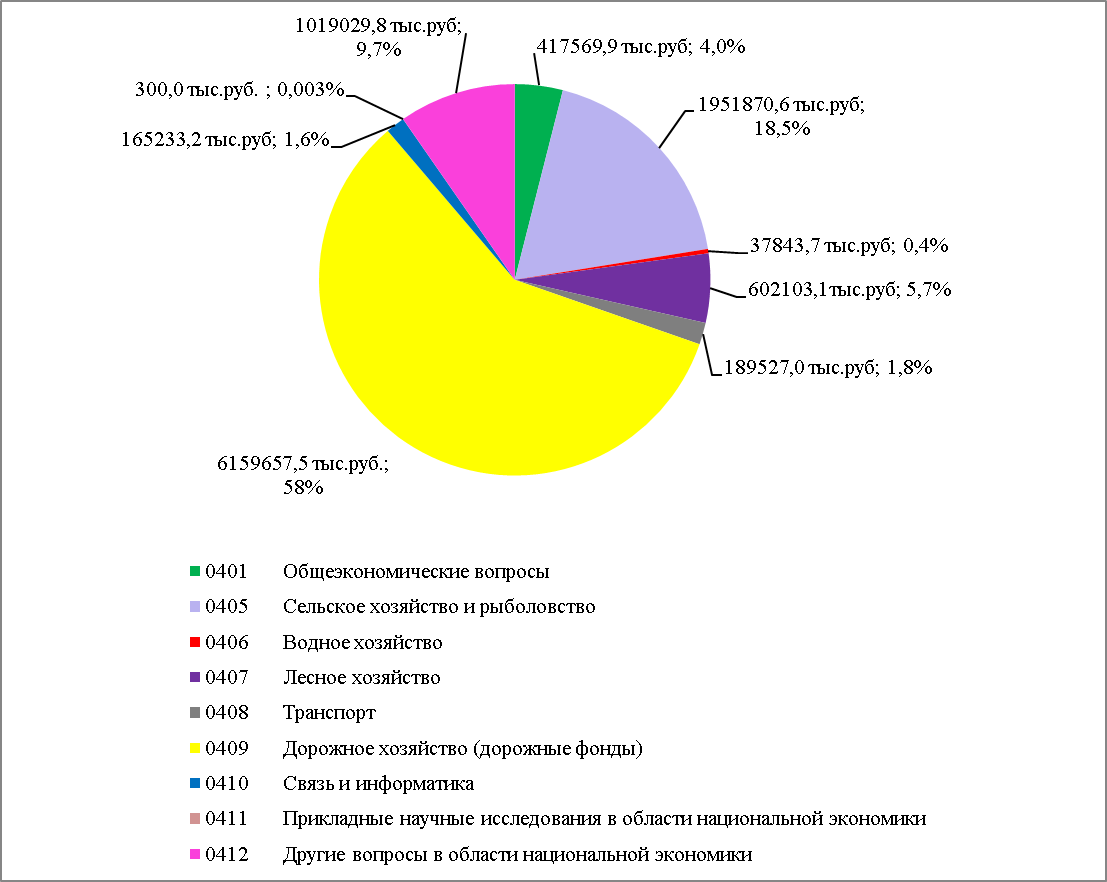 Рис. 17. Структура расходов раздела 0400 «Национальная экономика» за 2019 годРасходы по государственной инспекции административно-технического надзора администрации Владимирской области (далее – Инспекция адмтехнадзора) исполнены в размере 44135,7 тыс.руб. и составили 102,2% плановых назначений, утвержденных Законом № 131-ОЗ (99,7% расходов, предусмотренных бюджетной росписью).Расходы Инспекции адмтехнадзора были направлены на следующее:в сумме 23966,8 тыс.руб. (104,7% плановых назначений, утвержденных Законом № 131-ОЗ, и 99,9% расходов, предусмотренных бюджетной росписью) на обеспечение деятельности аппарата Инспекции адмтехнадзора в рамках непрограммных расходов;в сумме 19747,4 тыс.руб. (99,3% средств, предусмотренных Законом № 131-ОЗ и бюджетной росписью) на содержание казенного учреждения Владимирской области «Управление административно-технического надзора Владимирской области» (далее – КУ ВО «Управление адмтехнадзора») в рамках непрограммных расходов;в сумме 381,5 тыс.руб. (100% средств, предусмотренных Законом № 131-ОЗ и бюджетной росписью) в рамках основного мероприятия «Развитие информационно-технологической инфраструктуры, обеспечение защиты информации и персональных данных в информационных системах государственной инспекции административно-технического надзора администрации области» подпрограммы «Электронные органы исполнительной власти региона» ГП «Информационное общество»;в сумме 40,0 тыс.руб. (100% средств, предусмотренных Законом № 131-ОЗ и бюджетной росписью) на техническое сопровождение системы мониторинга Инспекции адмтехнадзора и оказание телематических услуг в рамках основного мероприятия «Развитие навигационно-информационных технологий с использованием системы ГЛОНАСС в интересах социально-экономического развития Владимирской области» государственной программы Владимирской области «Использование результатов космической деятельности и современных геоинформационных технологий в интересах социально-экономического развития Владимирской области».Неисполненные бюджетные назначения в целом по Инспекции адмтехнадзора за 2019 год относительно расходов, предусмотренных бюджетной росписью, сложились в сумме 150,4 тыс.руб. (0,3% от объема средств, предусмотренных бюджетной росписью) и составляют остаток средств КУ ВО «Управление адмтехнадзора» по оплате труда, по взносам на обязательное социальное страхование в связи с неукомплектованностью сотрудниками.В рамках компетенции сотрудниками Инспекции адмтехнадзора в 2019 году рассмотрено 6283 дела об административных правонарушениях (в 2018 году – 7102 дела). С виновных лиц взыскано денежных средств на сумму 10098,0 тыс.руб., в том числе 1396,4 тыс.руб. (130,5% плана) направлено в областной бюджет, 8701,6 тыс.руб. – в бюджеты муниципальных образований. За 2019 год составлено 1454 протокола по ст. 20.25 Кодекса РФ об административных правонарушениях  для их рассмотрения мировыми судьями.Информация по отдельным показателям деятельности Инспекции адмтехнадзора, достигнутым в 2019 году, в сравнении с 2018 годом представлена на рис. 18.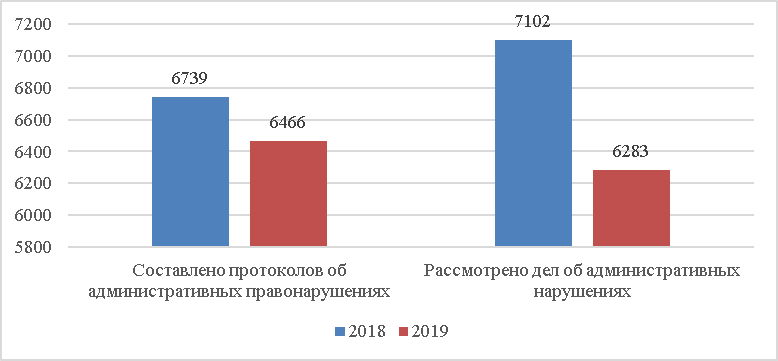 Рис. 18. Данные об отдельных показателях деятельности Инспекции адмтехнадзора              за 2019 год в сравнении с 2018 годомПоддержка отрасли сельского хозяйства и рыболовства в 2019 году во Владимирской области осуществлялась в целом в рамках реализации Государственной программы развития агропромышленного комплекса Владимирской области (далее – ГП «Развитие АПК»), региональных проектов «Создание системы поддержки фермеров и развитие сельской кооперации (Владимирская область)» и «Экспорт продукции агропромышленного комплекса Владимирской области». Общая сумма расходов на отрасль сложилась в сумме 2383772,5 тыс.руб. или 3,7% общих расходов областного бюджета. Исполнение расходов на отрасль составило 98,5% плана, утвержденного Законом № 131-ОЗ.Проведенный анализ показал, что в отчетном году была принципиально изменена структура государственной поддержки. В целях расширения полномочий регионов при определении приоритетов в аграрной политике, повышения оперативности и своевременности доведения средств до получателей Министерством сельского хозяйства России (далее – Минсельхоз) было проведено укрупнение подпрограмм с сокращением их количества, что, соответственно, было учтено в ГП «Развитие АПК». Так, реализация мероприятий ГП «Развитие АПК» в 2019 году осуществлялась в рамках трех подпрограмм: «Развитие отраслей агропромышленного комплекса, включая наращивание экспорта сельскохозяйственного сырья и продовольственных товаров», «Устойчивое развитие сельских территорий» и «Обеспечение условий функционирования агропромышленного комплекса», содержащих 14 основных мероприятий.Расходы в рамках реализации ГП «Развитие АПК» в 2019 году произведены по следующим подразделам (рис. 19).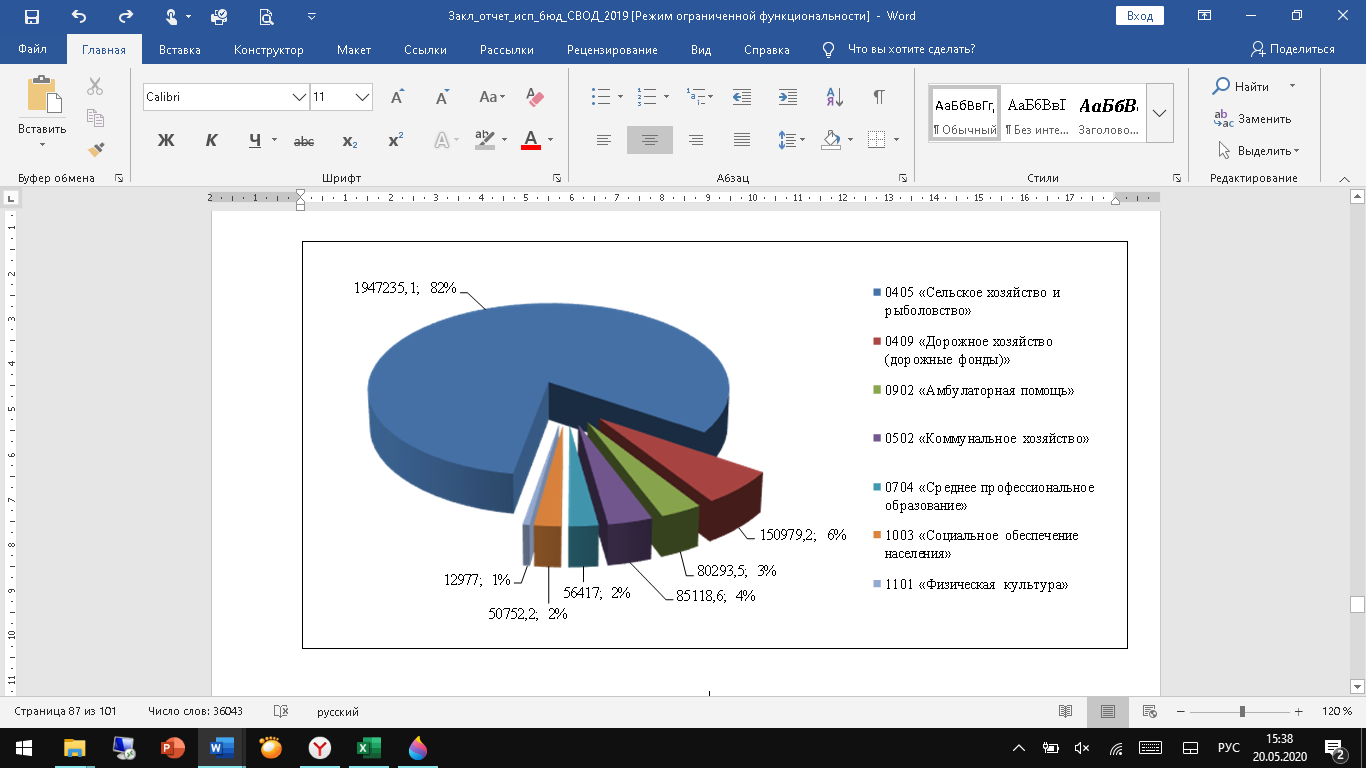 Рис. 19. Данные о структуре расходов в разрезе подразделов бюджетной классификации         на реализацию ГП «Развитие АПК» в 2019 году, тыс.руб., %Управление средствами в рамках ГП «Развитие АПК» осуществлялось главными распорядителями средств областного бюджета: департаментом сельского хозяйства и продовольствия Владимирской области (далее – ДСХП); департаментом ветеринарии Владимирской области (далее – ДВ); ДИЗО; ДСА; ДТДХ; департаментом здравоохранения Владимирской области (далее – департамент здравоохранения); государственной инспекцией по надзору за техническим состоянием самоходных машин и других видов техники Владимирской области – инспекцией гостехнадзора Владимирской области (далее – Инспекция гостехнадзора) (рис. 20).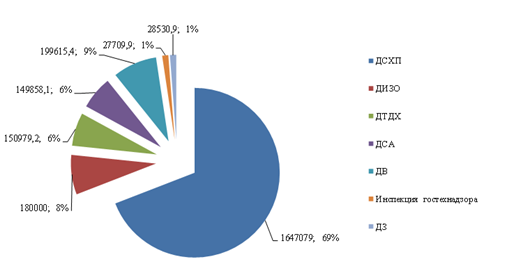 Рис. 20. Структура расходов на ГП «Развитие АПК» в 2019 году в разрезе главных распорядителей средств областного бюджета, тыс.руб.Ответственным исполнителем ГП «Развитие АПК» является ДСХП. В ходе проведенной экспертизы годового отчета о ходе реализации и оценке эффективности ГП «Развитие АПК» за 2019 год выявлены отдельные нарушения требований Порядка № 164 и иные недостатки, свидетельствующие об отсутствии системного контроля за подготовкой отчетной информации со стороны должностных лиц ДСХП.Проведенный анализ итогов реализации ГП «Развитие АПК», статистических данных Владимирстата и ведомственной статистики, а также исходя из результатов мониторинга реализации региональных проектов «Создание системы поддержки фермеров и развитие сельской кооперации (Владимирская область)» и «Экспорт продукции агропромышленного комплекса Владимирской области» и отчетных данных, предоставленных в Минсельхоз, показал, что за 2019 год не удалось добиться 16 (18,6%) из 86 установленных целевых показателей, в том числе 7 из 29 целевых индикаторов (показателей), предусмотренных заключенными соглашениями с Минсельхозом. Информация о недостигнутых показателях приведена в таблице № 14.Таблица № 14Информация о недостигнутых в 2019 году целевых показателей, предусмотренных ГП «Развитие АПК»*предварительные данные ВладимирстатаПроведенный анализ официальной отчетности ДСХП за 2019 год, а также экспертиза годового отчета о ходе реализации и оценке эффективности ГП «Развитие АПК» за 2019 год показала, что невыполнение показателей обусловлено следующими причинами:по показателям «валовой сбор льноволокна и пеньковолокна в сельскохозяйственных организациях, КФХ, включая ИП» и «размер посевных площадей, занятых льном-долгунцом и коноплей, в хозяйствах всех категорий» – отсутствием в структуре посевных площадей области посевов льна-долгунца, специализированной техники для посева, уходных работ и уборки. Также на территории области отсутствуют предприятия, осуществляющие первичную переработку, льнотресты;по показателю «валовой сбор зерновых и зернобобовых в хозяйствах всех категорий и валовой сбор овощей открытого грунта в сельскохозяйственных организациях, КФХ, включая ИП» – аномальными погодными условиями на территории региона, обусловленными повышенной температурой и незначительным количеством осадков, что привело к угнетению растений, в первую очередь яровых зерновых культур позднего срока сева, к значительному снижению урожая зерновых культур и недобору зерна;по показателю «производство скота и птицы на убой в хозяйствах всех категорий (в живом весе) и индекс производства продукции животноводства (в сопоставимых ценах) к предыдущему году» – вспышкой африканской чумы свиней в 2016-2017 годах, повлекшей за собой значительное сокращение поголовья свиней; закрытые после вспышки АЧС свиноводческие комплексы в ИП КФХ Авакян Б.Р. и ООО «Борисовское» не восстановили производственные процессы. Кроме этого, недостижению показателей способствовало банкротство двух крупнейших комплексов региона – ООО «Фирма «Мортадель» и ЗАО по свиноводству «Владимирское». Снижение производства мяса птицы обусловлено реконструкцией производственных помещений ООО «Птицефабрика Центральная» (организация не вышла на полную производственную мощность);по показателю «размер посевных площадей, занятых зерновыми, зернобобовыми и кормовыми сельскохозяйственными культурами» – сложным финансовым состоянием сельскохозяйственных предприятий и их высокой закредитованностью, что повлекло за собой банкротство отдельных сельхозорганизаций (ООО «Мечта плюс», АО «Племзавод «Стародворский»);по показателю «рентабельность сельскохозяйственных организаций (с учетом субсидий)» – увеличением себестоимости производства сельскохозяй-ственной продукции вследствие роста цен на материально-технические ресурсы;по показателю «производство овощей защищенного грунта в сельскохозяйственных организациях, КФХ, включая ИП» – погодными условиями. Согласно официальным данным Росгидромета продолжительность солнечной активности в часах за 2019 год составила 1633,2 часа или 79,2% от аналогичных показателей 2018 года. Недостаток солнечной радиации замедлил развитие растений и налив плодов, что привело к снижению валового сбора;по показателю «количество тракторов, приобретенных сельскохозяйственными товаропроизводителями всех форм собственности (включая ЛПХ) и Количество кормоуборочных комбайнов, приобретенных сельскохозяйственными товаропроизводителями всех форм собственности (включая ЛПХ)» – снижением доступности кредитных ресурсов; хозяйства не имеют возможности обновлять машинно-тракторный парк согласно требуемым нормативам;по показателю «количество мест захоронения биологических отходов в скотомогильниках, подлежащих содержанию и обустройству» – органом местного самоуправления Селивановского района не исполнены переданные полномочия по обустройству 2 сибиреязвенных скотомогильников (не произведено оформление земельных участков под скотомогильники);по показателю «количество безнадзорных животных (животных без владельца), подлежащих отлову, ед.» – поступлением от населения заявок в меньшем количестве, чем было запланировано.Следует отметить, что за невыполнение показателей результативности, предусмотренных соглашениями, заключенными с Минсельхозом, постановлением Правительства РФ от 30.09.2014 № 999 (далее – Постановление № 999) предусмотрено наложение штрафа на субъект РФ. При этом постановлением Правительства РФ от 22.04.2020 № 559 действие отдельных положений Постановления № 999, устанавливающих штрафные санкции для субъектов РФ, было приостановлено до 01.01.2022.Исполнение расходов по ДСХП составило 1649638,1 тыс.руб. или 99,9% плановых назначений, утвержденных Законом № 131-ОЗ (99,99% расходов, предусмотренных бюджетной росписью). Неисполненные расходы сложились в сумме 1365,5 тыс.руб. (относительно средств, предусмотренных бюджетной росписью) и включают в том числе остаток средств областного бюджета в сумме 1010,1 тыс.руб., предусмотренных на проведение мероприятий по предотвращению распространения борщевика Сосновского (экономия, сложившаяся по результатам конкурсных процедур) и остаток средств в сумме 355,3 тыс.руб. (невозможность заключения государственного контракта по итогам конкурса в связи с отсутствием претендентов), запланированных на финансовое обеспечение выполнения функций ДСХП (подпрограмма «Обеспечение условий функционирования агропромышленного комплекса» ГП «Развитие АПК»).ДСХП осуществляет функции и полномочия учредителя 3 государственных бюджетных учреждений Владимирской области.Проведенный анализ показал, что расходы ДСХП в 2019 году были исполнены по следующим подразделам:–	0405 «Сельское хозяйство и рыболовство» – 1542468,9 тыс.руб. или 99,7% плана, утвержденного Законом № 131-ОЗ (99,9% средств, предусмотренных бюджетной росписью);–	0704 «Среднее профессиональное образование» – 56417 тыс.руб. или 100% плана, утвержденного Законом № 131-ОЗ (100% средств, предусмотренных бюджетной росписью);–	1003 «Социальное обеспечение населения» –50752,2 тыс.руб. или 105,9% плана, утвержденного Законом № 131-ОЗ (100% средств, предусмотренных бюджетной росписью).Установлено, что 99,8% расходов (1647078,9 тыс.руб.), выделенных ДСХП в 2019 году, было использовано с применением программно-целевого метода бюджетного планирования в рамках исполнения мероприятий ГП «Развитие АПК», и только 0,2% (2559,2 тыс.руб.) расходов было направлено в рамках непрограммных мероприятий.Анализ исполнения ДСХП мероприятий в 2019 году, исходя из статистических данных Владимирстата, предварительных расчетов ДСХП (с учетом достигнутых результатов в предыдущие периоды и оперативных данных ведомственной статистики), а также результатов мониторинга реализации региональных проектов в сфере сельского хозяйства, показал следующее.По итогам работы отрасли сельского хозяйства за 2019 год индекс производства продукции сельского хозяйства в хозяйствах всех категорий составил 101,5% при плане 100,9%. Индекс физического объема инвестиций в основной капитал сельского хозяйства в 2019 году, составил 96% (план – 96%), индекс производства продукции растениеводства (в сопоставимых ценах) к предыдущему году, по предварительным расчетам, – 106,9% (план – 100,5%), индекс производства продукции животноводства (в сопоставимых ценах) к предыдущему году, по предварительным расчетам, – 97,9% (план – 101,3%), индекс производства пищевых продуктов (в сопоставимых ценах) к предыдущему году – 106% (план – 101,5%), индекс производства напитков (в сопоставимых ценах) к предыдущему году – 137,3% (план – 100,1%).Среднемесячная номинальная заработная плата в сельском хозяйстве (без субъектов малого предпринимательства) в 2019 году составила 28,7 тыс.руб., что на 3,6% превышает программный показатель. Уровень рентабельности сельхозорганизаций (с учетом субсидий) в 2019 году, по предварительным расчетам, сложилась на уровне 10,7% (план – 14%), индекс производительности труда к предыдущему году, по предварительным расчетам, – 101% (на уровне плана), располагаемые ресурсы домашних хозяйств в сельской местности, по предварительным расчетам, – 16,5 тыс.руб. (100% плана).Сводная информация о достигнутых показателях представлена на рис. 21.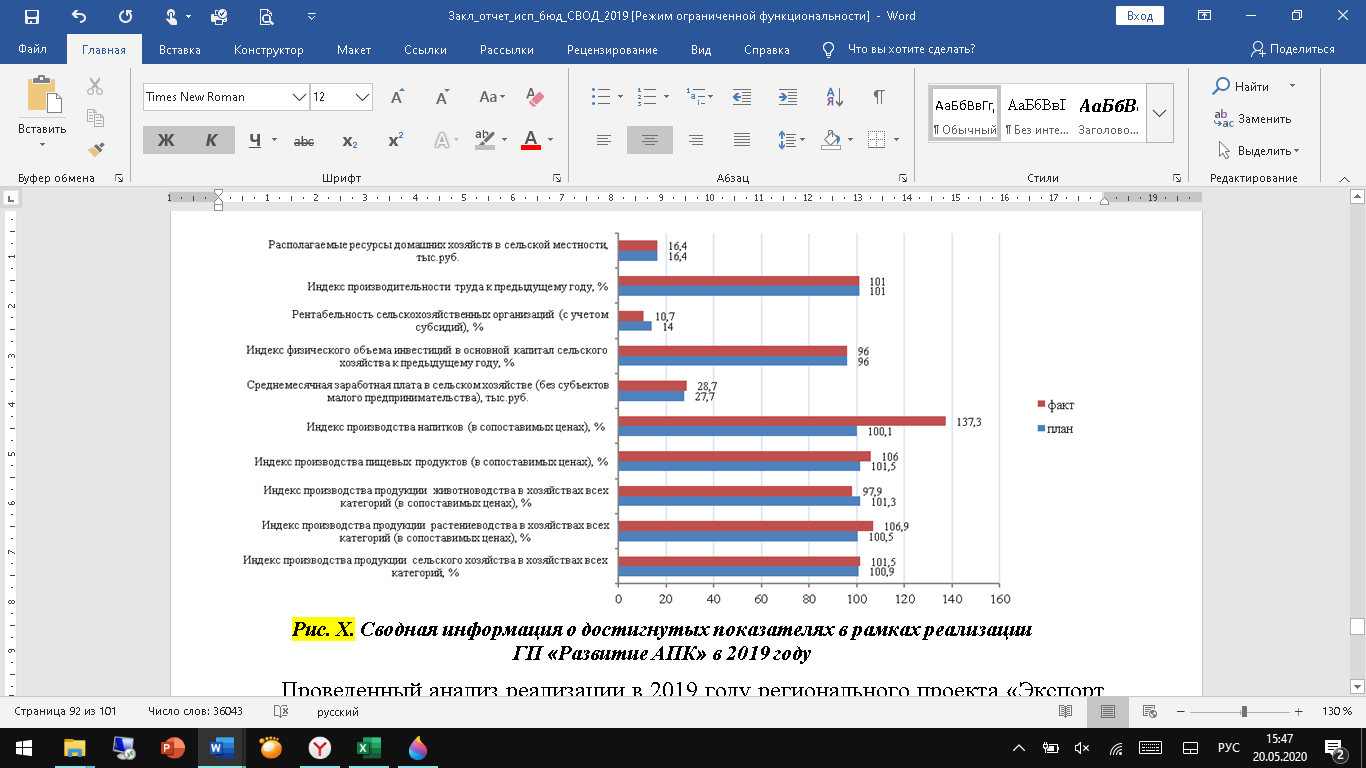 Рис. 21. Сводная информация о достигнутых показателях в рамках реализацииГП «Развитие АПК» в 2019 годуПроведенный анализ реализации в 2019 году регионального проекта «Экспорт продукции агропромышленного комплекса Владимирской области» показал, что установленный основной показатель «Объем экспорта продукции АПК, млрд. долл. США» был перевыполнен на 7,2% и составил 0,1475 млрд. долл. США. Следует отметить, что паспортом вышеуказанного регионального проекта также было установлено 5 дополнительных показателей, характеризующих исполнение запланированных мероприятий. Так, 3 из них не были достигнуты, 1 перевыполнен и 1 выполнен на уровне плана (рис. 22).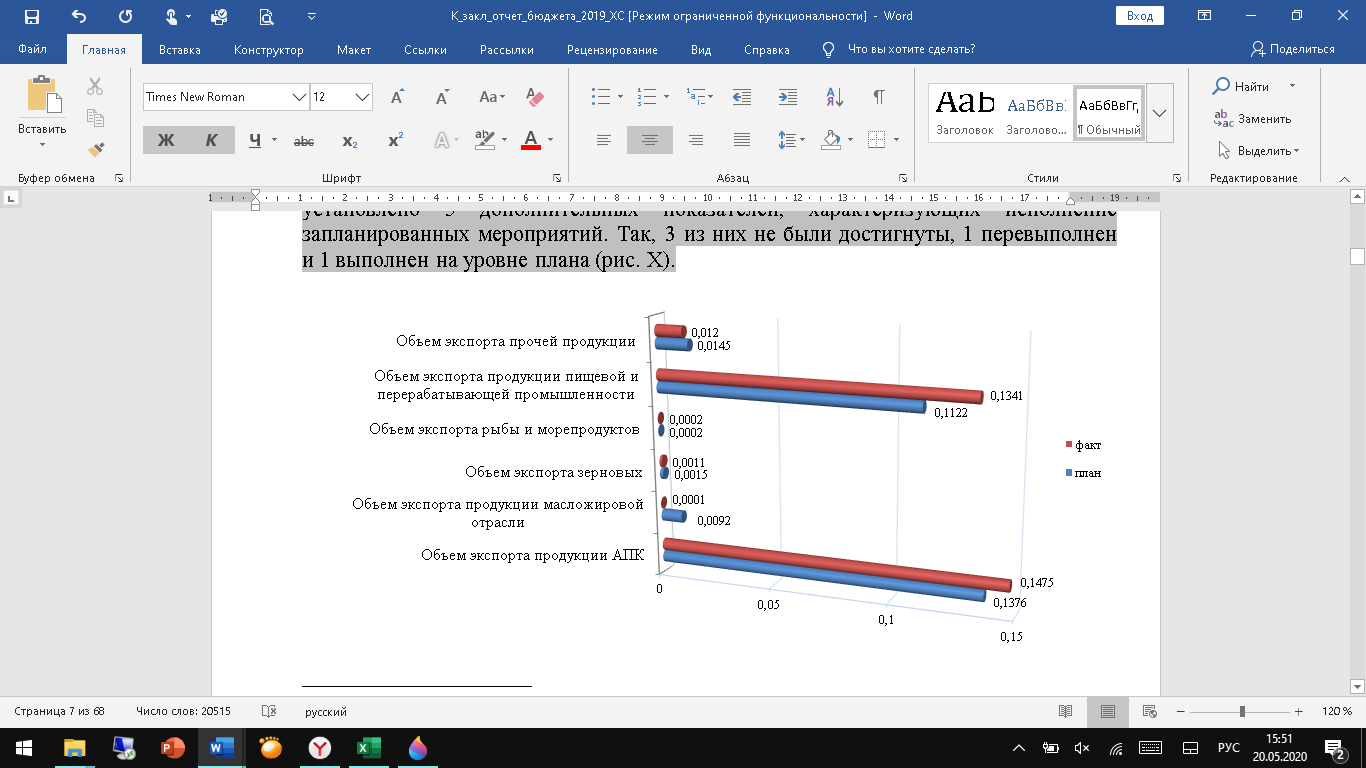 Рис. 22. Сводная информация о достигнутых показателях в рамках регионального проекта «Экспорт продукции агропромышленного комплекса Владимирской области» за 2019 год, млрд. долл. СШАПри этом отмечаем, что недостижение 3-х  дополнительных показателей может быть связано с некачественным планированием результатов выполнения проекта на региональном уровне.Анализ отчета о ходе реализации мероприятий в рамках ГП «Развитие АПК» с учетом данных ведомственной статистики, включая отчетные данные, предоставленные в Минсельхоз, показал следующее.Расходы на исполнение подпрограммы «Развитие отраслей агропромышленного комплекса, включая наращивание экспорта сельскохозяйственного сырья и продовольственных товаров» ГП «Развитие АПК» в 2019 году составили 1539447,7 тыс.руб. (100% средств, предусмотренных бюджетной росписью, и 99,6% ассигнований, утвержденных Законом № 131-ОЗ). Бюджетные средства в рамках вышеуказанной подпрограммы были направлены на реализацию 7 основных мероприятий, а именно:1)	В сумме 1007806,8 тыс.руб. (100% средств, предусмотренных бюджетной росписью, и 99,2% ассигнований, утвержденных Законом № 131-ОЗ) – на основное мероприятие «Поддержка сельскохозяйственного производства», в том числе:в сумме 3323,2 тыс.руб. (100%) за счет средств областного бюджета – на выполнение государственных работ в области животноводства Госплемслужбой. В рамках исполнения государственного задания Госплемслужбой за 2019 год проведено 75313 исследования по бонитировке сельскохозяйственных животных, целевой показатель выполнен на 100,4%;в сумме 65565 тыс.руб. (100%) за счет средств областного бюджета – на возмещение части затрат на производство мяса. За 2019 год в сельхозорганизациях области поставлено 5333 головы молодняка на откорм (план – 4000 голов), поголовье крупного рогатого скота специализированных мясных пород и помесного скота, полученного от скрещивания со специализированными мясными породами в сельскохозяйственных организациях и крестьянских (фермерских) хозяйствах (далее – КФХ), включая ИП, составило 5,03 тыс. голов (1,69 тыс. голов);в сумме 126967,8 тыс.руб. (100% средств, предусмотренных бюджетной росписью, и 127% ассигнований, утвержденных Законом № 131-ОЗ) за счет средств областного бюджета – на возмещение части затрат на производство овощей защищенного грунта;в сумме 3565,8 тыс.руб. (100% средств, предусмотренных бюджетной росписью, и 18% ассигнований, утвержденных Законом № 131-ОЗ) за счет средств областного бюджета – на возмещение части процентной ставки по краткосрочным кредитам (займам) в отрасли растениеводства;в сумме 8600 тыс.руб. (100% средств, предусмотренных бюджетной росписью, и 106,2% ассигнований, утвержденных Законом № 131-ОЗ) за счет средств областного бюджета – на возмещение части затрат на развитие и модернизацию производственной базы малых форм хозяйствования. В 2019 году государственная поддержка оказана КФХ на приобретение 15 единиц новой сельскохозяйственной техники (план – 11 ед.). ИП ГКФХ Григорян В.Г. Муромского района предоставлен грант на строительство, реконструкцию, модернизацию производственных помещений – реконструировано складское помещение площадью 1,2 тыс.кв. м. (план – 1 объект);в сумме 8000 тыс.руб. (100%) за счет средств областного бюджета – на возмещение части затрат на возделывание элитных посевов сельскохозяйственных культур;в сумме 8000 тыс.руб. (100%) за счет средств областного бюджета – на возмещение части затрат на производство товарной аквакультуры и рыбопосадочного материала;в сумме 4945,3 тыс.руб. (100% средств, предусмотренных бюджетной росписью, и 20,6% ассигнований, утвержденных Законом № 131-ОЗ) за счет средств областного бюджета – на возмещение части процентной ставки по краткосрочным кредитам (займам) в отрасли животноводства;в сумме 12000 тыс.руб. (100%) за счет средств областного бюджета – на возмещение части затрат на приобретение племенного материала;в сумме 326098,8 тыс. руб. (100%), в том числе 102621,7 тыс.руб. за счет средств областного бюджета (100%), 223477,1 тыс.руб. за счет средств федерального бюджета (100%) – на повышение продуктивности в молочном скотоводстве;в сумме 139712,6 тыс.руб. (100%), в том числе 77668,4 тыс.руб. за счет средств областного бюджета (100%), 62044,2 тыс.руб. за счет средств федерального бюджета (100%), – на оказание несвязанной поддержки сельскохозяйственным товаропроизводителям в области растениеводства;в сумме 301028,4 тыс.руб. (100%), в том числе 33113,2 тыс.руб. за счет средств областного бюджета (100%), 267915,2 тыс.руб. за счет средств федерального бюджета (100%), – на содействие достижению целевых показателей региональных программ развития агропромышленного комплекса.По данным органов государственной статистики за 2019 год, в хозяйствах всех категорий произведено 174,3 тыс. тонн зерновых и зернобобовых культур (план – 203,7 тыс. тонн), валовый сбор картофеля в сельскохозяйственных организациях, КФХ, включая ИП, составил 85,7 тыс. тонн (целевой показатель выполнен на 122,4%).В 2019 году элитными семенами засеяно 15,6% от общей площади посевов сельскохозяйственных культур при плане 14,5%. Площадь закладки многолетних насаждений составила 0,04 тыс. га  при плане 0,03 тыс. га.В области животноводства, по итогам 2019 года в хозяйствах всех категорий произведено 46,3 тыс. тонн мяса в живом весе всех видов скота и птицы, что составляет 84,6% к уровню 2018 года и 73,3 % от целевого показателя.Численность товарного поголовья коров специализированных мясных пород в сельскохозяйственных организациях, КФХ, включая ИП, составила 1,9 тыс. голов (план – 0,5 тыс. голов). В 2019 году на территории Гусь-Хрустального района на базе хозяйства ООО «Рассвет» реализован проект ООО «Владимирский стандарт» по разведению и выращиванию крупного рогатого скота мясного направления.Количество новых постоянных рабочих мест, созданных в году получения гранта в КФХ, осуществивших проекты создания и развития своих хозяйств с помощью грантовой поддержки, по итогам 2019 года составило 49 ед. (план – 25 ед.), количество новых постоянных рабочих мест, созданных в году получения гранта в СПоК, получивших грантовую поддержку для развития материально-технической базы, – 5 ед. (2 ед.). Прирост объема сельскохозяйственной продукции, произведенной КФХ, включая ИП, получивших грантовую поддержку, по отношению к году, предшествующему году предоставления субсидии, по итогам 2019 года составил 48,6% (10%). Прирост объема сельскохозяйственной продукции, реализованной СПоК, получившими грантовую поддержку, по отношению к году, предшествующему году предоставления субсидии – 100% (10%);2)	В сумме 67460,0 тыс.руб. (100% средств, предусмотренных бюджетной росписью, и 95,1% ассигнований, утвержденных Законом № 131-ОЗ) – на основное мероприятие «Воспроизводство и повышение эффективности использования в сельском хозяйстве земельных ресурсов», в том числе:в сумме 3500 тыс.руб. (100%) за счет средств областного бюджета – на комплексную геоинформационную оценку состояния и использования земель сельскохозяйственного назначения;в сумме 10000 тыс.руб. (100% средств, предусмотренных бюджетной росписью, и 40% ассигнований, утвержденных Законом № 131-ОЗ) – на возмещение части затрат на проведение мероприятий по воспроизводству плодородия почв;в сумме 53960 тыс.руб. (100% средств, предусмотренных бюджетной росписью, и 127,1% ассигнований, утвержденных Законом № 131-ОЗ).В 2019 году выполнены работы по строительству внутрихозяйственной оросительной сети в ООО «Мелагро» и АО ПЗ «Илькино» Меленковского района на общей площади 503,5 га (на уровне плана);3)	В сумме 262224,5 тыс.руб. (100% средств, предусмотренных бюджетной росписью, и 96,4% ассигнований, утвержденных Законом № 131-ОЗ) – на основное мероприятие «Стимулирование инвестиционной деятельности в агропромышленном комплексе», в том числе:в сумме 12668,4 тыс.руб. (100% средств, предусмотренных бюджетной росписью, и 105,9% ассигнований, утвержденных Законом № 131-ОЗ) за счет средств областного бюджета – на возмещение части прямых понесенных затрат на реализацию инвестиционных проектов в агропромышленном комплексе. Остаток ссудной задолженности сельхозтоваропроизводителей и организаций АПК на конец 2019 года составил 1683 млн.руб. (целевой показатель – 2472 млн.руб.);в сумме 249556,1 тыс.руб. (100% средств, предусмотренных бюджетной росписью, и 96% ассигнований, утвержденных Законом № 131-ОЗ)– на возмещение части процентной ставки по инвестиционным кредитам (займам) в агропромышленном комплексе. Валовое производство молока в 2019 году в целом по области составило 408,9 тыс. тонн или 101,5% плана;4)	В сумме 75469,4 тыс.руб. (100% средств, предусмотренных бюджетной росписью, и 125,8% ассигнований, утвержденных Законом № 131-ОЗ) за счет средств областного бюджета – на возмещение части затрат на приобретение сельскохозяйственной техники в рамках основного мероприятия «Техническая модернизация агропромышленного комплекса».В 2019 году сельхозтоваропроизводителями области через АО «Владагролизинг» приобретено 80 единиц техники и оборудования на общую сумму 468,1 млн рублей, а также 358 голов крупного рогатого скота на общую сумму 51,1 млн. рублей. С помощью АО «Росагролизинг» по программе федерального лизинга приобретено 13 единиц техники на сумму 33,3 млн. руб.Темп роста объемов действующих договоров АО «Владагролизинг» в денежном выражении на поставку сельхозтоваропроизводителям машиностроительной продукции, используемой для производства, переработки, хранения и реализации сельскохозяйственной продукции, племенного скота, а также объектов недвижимости, используемых для производства продукции животноводства, по отношению к предыдущему году составил 17,7% (плановый показатель – 10%);5)	В сумме 8000 тыс.руб. (100%) за счет средств областного бюджета – на возмещение части затрат на проведение диагностических исследований по оздоровлению стада крупного рогатого скота от лейкоза в рамках основного мероприятия «Обеспечение эпизоотического и ветеринарно-санитарного благополучия на территории области»;6)	В сумме 69390,5 тыс.руб. (100% средств, предусмотренных бюджетной росписью, и 98,1% ассигнований, утвержденных Законом № 131-ОЗ) за счет средств областного бюджета – на реализацию основного мероприятия «Кадровое обеспечение сельскохозяйственного производства и пропаганда передового опыта», в том числе:в сумме 56417 тыс.руб. (100%) – на обеспечение деятельности Аграрного колледжа. Среднегодовой контингент учащихся, получающих среднее профессионального образование в Аграрном колледже, в 2019 году составил 538 чел. (535 чел.);в сумме 10734,1 тыс.руб. (100% средств, предусмотренных бюджетной росписью, и 101,2% ассигнований, утвержденных Законом № 131-ОЗ) – на выполнение государственных работ в области племенного коневодства Госконюшней. Поголовье племенных лошадей, содержащихся в Госконюшне, составило 49 голов (план – 50 голов);в сумме 1902 тыс.руб. (100% средств, предусмотренных бюджетной росписью, и 61,4% ассигнований, утвержденных Законом № 131-ОЗ) – на проведение и участие в конкурсах профессионального мастерства, выставочно-ярмарочных, презентационных и иных мероприятиях по сельскохозяйственной тематике (фактически проведено 6 мероприятий при плане 4 мероприятия);337,3 тыс.руб. (100% средств, предусмотренных бюджетной росписью, и 58,6% ассигнований, утвержденных Законом № 131-ОЗ) – на возмещение части затрат на предоставление единовременной выплаты молодым специалистам, пришедшим на работу в сельское хозяйство. В 2019 году в сельскохозяйственное производство пришли работать 9 молодых специалистов (план – 8 специалистов);7)	в сумме 49096,6 тыс.руб. (100%), в том числе 982,0 тыс.руб. за счет средств областного бюджета, 48114,6 тыс.руб. за счет средств федерального бюджета, – на создание системы поддержки фермеров и развитие сельской кооперации в рамках основного мероприятия «Федеральный проект «Создание системы поддержки фермеров и развитие сельской кооперации» национального проекта «Малое и среднее предпринимательство и поддержка индивидуальной предпринимательской инициативы». Анализ исполнения реализации регионального проекта «Создание системы поддержки фермеров и развитие сельской кооперации во Владимирской области» показал, что в сентябре и декабре 2019 года были проведены заседания конкурсной комиссии по отбору участников мероприятий по предоставлению грантов на реализацию проектов создания и развития КФХ «Агростартап». По результатам проведенного конкурса предоставлено 18 грантов (план – 14) 17 КФХ и 1 потребительскому кооперативу. Фактически создано 35 новых рабочих мест.Также перевыполнены показатели, представленные на рис. 23.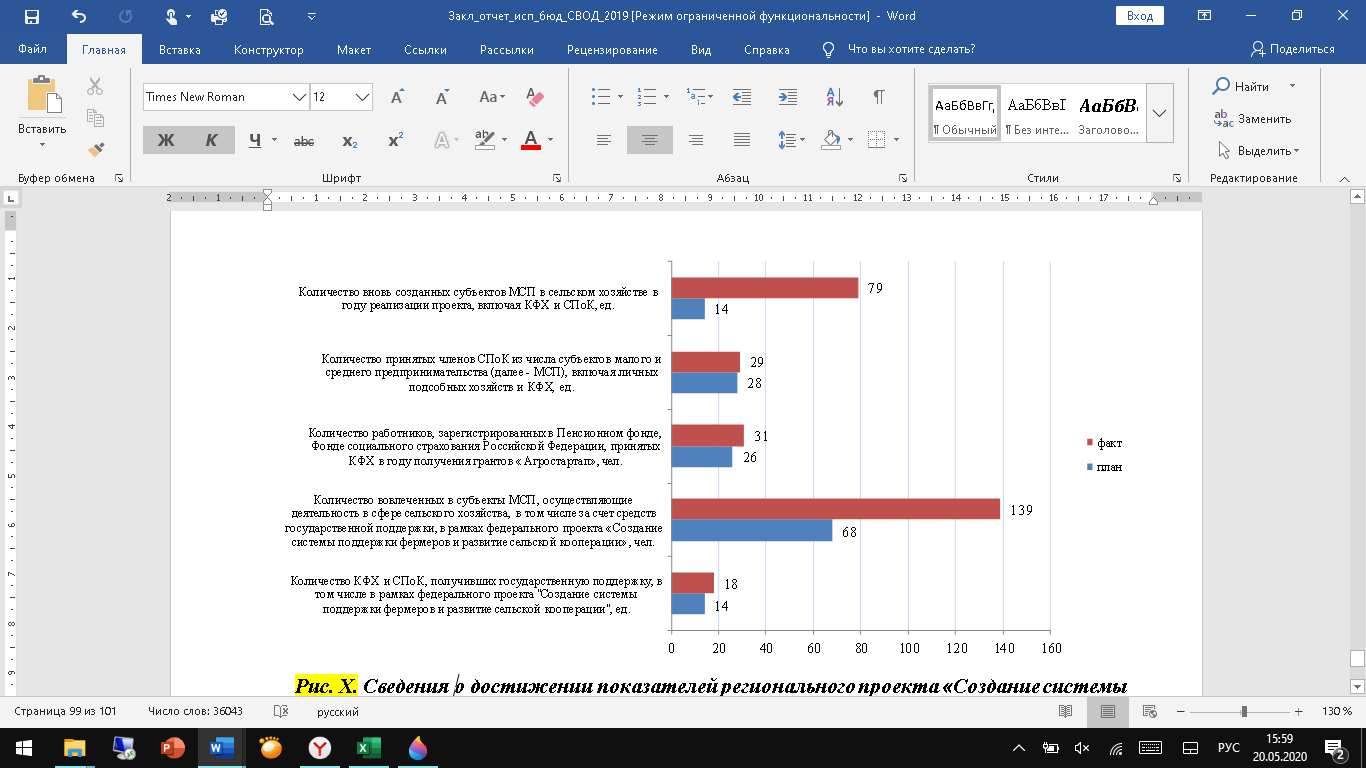 Рис. 23. Сведения о достижении показателей регионального проекта «Создание системы поддержки фермеров и развитие сельской кооперации во Владимирской области» за 2019 годРасходы в рамках основного мероприятия «Обеспечение выполнения функции управления в сфере сельскохозяйственного производства» подпрограммы «Обеспечение условий функционирования агропромышленного комплекса» ГП «Развитие АПК» в 2019 году составили 41620,0 тыс.руб. (99,2% средств, предусмотренных бюджетной росписью, и 101,2% ассигнований, утвержденных Законом № 131-ОЗ) за счет средств областного бюджета. В рамках данного мероприятия средства в сумме 36786,5 тыс.руб. (99,0%) были направлены на обеспечение функционирования ДСХП и исполнение возложенных на него функций, а также в сумме 4833,5 тыс.руб. (100% средств, предусмотренных бюджетной росписью, и 120,8% ассигнований, утвержденных Законом № 131-ОЗ) – на материально-техническое, программное и информационное обеспечение отрасли.Следует отметить, что в рамках непрограммных расходов ДСХП были исполнены расходы в сумме 2559,2 тыс.руб. (100% средств, предусмотренных бюджетной росписью, Законом № 131-ОЗ расходы не предусматривались), предусмотренные на поощрение региональных управленческих команд за достижение показателей деятельности органов исполнительной власти Владимирской области на 2019 год.Проведенный анализ показал, что расходы консолидированного бюджета области на сельское хозяйство в расчете на один рубль произведенной сельскохозяйственной продукции составили 0,03 руб. (план – 0,02 руб.).Следует отметить, что в ходе анализа официальной отчетности ДСХП за 2019 год было обращено внимание на то, что в состав дебиторской задолженности ДСХП включены начисленные ДСХП и неоплаченные СПА «Вперед» (36,1 тыс.руб.), ИП КФХ Игнатьев Е.И. (8,2 тыс.руб.), ИП КФХ Матвеева А.В. (184,1 тыс.руб.), ООО «Рождество» (2,4 тыс.руб.) штрафы за невыполнение показателей по предоставленным субсидиям по итогам 2018 года. ДСХП 28.03.2019 вышеуказанным организациям было направлено требование об оплате штрафов в срок до 15.04.2019. Однако в установленные сроки оплата штрафов не была произведена. При этом дальнейшая работа по взысканию вышеуказанной задолженности через суд в отчетном периоде ДСХП не производилась, что может свидетельствовать о некачественном подходе ДСХП к исполнению возложенных на него функций в части администрирования доходов областного бюджета. Следует отметить, что по информации ДСХП (исх. от 19.05.2020 № ДСХП-2563-06-08) в 2020 году ИП КФХ Игнатьев Е.И. обеспечено перечисление штрафа на счет ДСХП, по трем другим получателям готовится заявления для направления в Арбитражный суд Владимирской области.На мероприятия подпрограммы «Устойчивое развитие сельских территорий» ГП «Развитие АПК» в 2019 году фактически было направлено 66011,2 тыс.руб. (98,5% средств, предусмотренных бюджетной росписью, и 102,9% ассигнований, утвержденных Законом № 131-ОЗ). Бюджетные средства в рамках вышеуказанной подпрограммы были направлены на реализацию 2 основных мероприятий, в том числе:в сумме 50752,2 тыс.руб. (100% средств, предусмотренных бюджетной росписью, и 105,9% ассигнований, утвержденных Законом № 131-ОЗ), 16520,7 тыс.руб. за счет средств федерального бюджета (100% средств, предусмотренных бюджетной росписью, и 122,6% ассигнований, утвержденных Законом № 131-ОЗ) на реализацию мероприятий по устойчивому развитию сельских территорий по улучшению жилищных условий граждан, проживающих в сельской местности в рамках основного мероприятия «Обеспечение жильем граждан, проживающих в сельской местности».За 2019 год для граждан, проживающих в сельской местности, введено (приобретено) 3,179 тыс. кв. метров жилья, в том числе для молодых семей и молодых специалистов 1,804 тыс. кв.м (план – 0,609 тыс. кв.м). Социальные выплаты на улучшение жилищных условий получили 47 семей, в том числе 26 молодых семей (молодых специалистов);в сумме 15259 тыс.руб. (93,8%) на реализацию основного мероприятия «Комплексное обустройство населенных пунктов, расположенных в сельской местности, объектами социальной, инженерной инфраструктуры и автомобильными дорогами», в том числе в сумме 5552,5 тыс.руб. (84,6%) за счет средств областного бюджета – на проведение мероприятий по предотвращению распространения борщевика Сосновского, в сумме 9706,5 тыс.руб. (100%) – на реализацию мероприятий по устойчивому развитию сельских территорий по грантовой поддержке местных инициатив граждан, проживающих в сельской местности.Фактически за 2019 год обработано 325 га земель, засоренных борщевиком Сосновского (129,4% от запланированного объема).В 2019 году были предоставлены гранты на реализацию 11 проектов местных инициатив граждан (плановый показатель выполнен на 110%), что позволило обустроить 2 комбинированные детские спортивные площадки (д. Великово Гороховецкого района и д. Павловка Кольчугинского района), 2 спортивные площадки (д. Тургенево и с. Воютино Меленковского района), 2 парка культуры и отдыха многофункционального направления (с. Ляхи и с. Бутылицы Меленковского района), 3 зоны отдыха (с. Фоминки Гороховецкого района, д. Высоково Селивановского района и д. Толпухово Собинского района), хоккейную площадку в  с. Денятино Меленковского района и многофункциональный комплекс в с. Черкутино Собинского района.Также в рамках мероприятия по развитию газификации в сельской местности в 2019 году осуществлялось строительство газопроводов в 18 сельских населенных пунктах, введено в эксплуатацию  распределительных газовых сетей (план – 35,5 км) и  водопроводных сетей (план – 10,3 км).В 2019 году в рамках исполнения областного бюджета на реализацию полномочий, а также обеспечение деятельности в области лесных отношений были предусмотрены средства в сумме 667729,4 тыс.руб., что составляет 1% общего объема запланированных расходов областного бюджета. Управление бюджетными средствами в полном объеме осуществлялось департаментом лесного хозяйства Владимирской области (далее – ДЛХ).Расходы на сферу в 2019 году производились по следующим подразделам (рис. 24): 0407 «Лесное хозяйство» в размере 602103,1 тыс.руб. (87,8% общих расходов на сферу), 0704 «Среднее профессиональное образование» в размере 63646,2 тыс.руб. (9,3% расходов), 0603 «Охрана объектов растительного и животного мира и среды их обитания» в размере 15804,2 тыс.руб. (2,3% расходов) и 0408 «Транспорт» в размере 4485,8 тыс.руб. (0,6% расходов).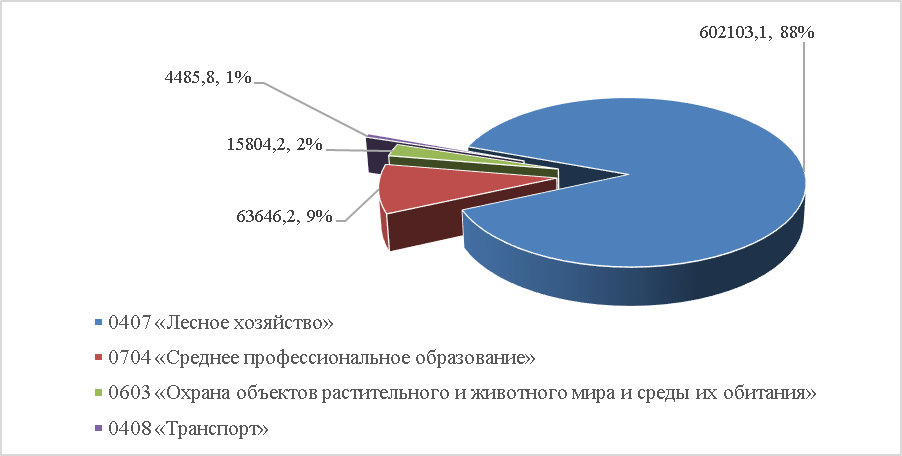 Рис. 24. Расходы на сферу лесных отношений в 2019 году по разделам бюджетной классификации, тыс.руб., %В рамках деятельности ДЛХ осуществляет полномочия учредителя 17 казенных учреждений (далее – ГКУ лесничества), ГБУ «Владимирская база авиационной охраны лесов» (далее – ГБУ ВО «Авиабаза»), ГБУ среднего профессионального образования «Муромцевский лесотехнический техникум» (далее – ГБПОУ ВО «Муромцевский техникум») и государственного автономного учреждения Владимирской области «Владимирский лесхоз» (далее – ГАУ «Владлесхоз»), в состав которого входит 12 филиалов. Кроме этого, в 2019 году ДЛХ осуществлял функции и полномочия учредителя государственного бюджетного учреждения Владимирской области «Единая дирекция особо охраняемых природных территорий Владимирской области» (далее – ГУ «Дирекция ООПТ»).Кассовое исполнение расходов по ДЛХ сложилось в сумме 686039,3 тыс.руб., что составляет 99,97% к плановым суммам, утвержденным бюджетной росписью (102,7% к объему плановых назначений, утвержденных Законом № 131-ОЗ).Неисполненные обязательства по отношению к бюджетным ассигнованиям, предусмотренным бюджетной росписью, сложились в размере 223,4 тыс.руб., в том числе:9,2 тыс.руб. – взносы по обязательному социальному страхованию на выплаты денежного содержания и иные выплаты работникам ДЛХ;90,0 тыс.руб. – субсидии на обеспечение деятельности ГУ «Дирекция ООПТ» (неисполненные расходы сложились в результате длительности проведения конкурсных процедур);38,3 тыс.руб. – субсидии на иные цели ГУ «Дирекция ООПТ» (экономия сложилась по результатам проведения конкурсных процедур);85,9 тыс.руб. – остаток расходов на выплаты по оплате труда работникам ДЛХ (экономия сложилась в результате отсутствия фактической потребности).Следует отметить, что значительная часть бюджетных расходов в сумме 663392,7 тыс.руб. (100% плановых назначений, утвержденных Законом № 131-ОЗ) производилась в рамках государственной программы Владимирской области «Развитие лесного хозяйства в лесном фонде на территории Владимирской области» (далее – ГП «Развитие лесного хозяйства»), которой определены цели, задачи и основные направления развития лесной отрасли Владимирской области.Бюджетные расходы в рамках реализации ГП «Охрана животного мира» составили 15716,2 тыс.руб. (99,8% от плановых значений бюджетной росписи).В 2019 году ДЛХ начата реализация регионального проекта «Сохранение лесов Владимирской области» федерального проекта «Сохранение лесов» национального проекта «Экология» со сроком действия 2019-2024 годы. Проведенный Счетной палатой Владимирской области мониторинг реализации регионального проекта с учетом данных ведомственной статистики и официальных отчетных данных показал, что лесовосстановление проведено на общей площади 5225,8 га (104% плана на год), в том числе искусственное лесовосстановление на площади 3854,2 га (102% плана).Агротехнические уходы за лесными культурами проведены на площади 19850,8 га (121% годового плана). Дополнены 2494,9 га лесными культурами (112% плана). Лесоводственные уходы за лесными культурами проведены на площади 1204 га (173% годового плана).Обработано 4232,7 га  почвы под лесные культуры (107% от годового плана).Проведен уход за постоянными лесосеменными участками 11 га (100%). Заготовлено семян лесных растений хвойных пород 206,3 кг (103%). Сформирован страховой фонд семян лесных растений в объеме 304,2 кг. Проведены рубки ухода в молодняках на площади 4242,2 га (105%).Выявлено 851 нарушение лесного законодательства, в том числе 152 незаконные рубки и повреждения деревьев объемом 5,5 тыс.м3 на сумму ущерба 122,2 млн.руб. В следственные органы направлено 145 материалов по нарушению лесного законодательства, где возбуждено 88 уголовных дел, привлечено к уголовной ответственности 9 нарушителей лесного законодательства. Предъявлено 62 иска по возмещению ущерба на сумму 11,7 млн.руб., взыскано 2,0 млн.руб.В 2019 году государственной лесной охраной проведено 6798 проверок соблюдения лесного законодательства, составлено и рассмотрено 475 протоколов об административных правонарушениях, наложено административных штрафов на общую сумму 6,4 млн.руб., взыскано 2,4 млн.руб.В 2019 году выполнен комплекс мероприятий по защите лесов, в том числе:лесопатологическое обследование на площади 8675,7 га (119,1% годового плана);профилактические биотехнические мероприятия на площади 213,6 га (333,2% плана).Санитарно-оздоровительные мероприятия на территории Владимирской области выполнены на площади 3338,3 га (53,1% плана) с объемом заготовленной древесины 147931,0 куб.м. (116,8% плана).Проведенная Счетной палатой Владимирской области экспертиза годового отчета о ходе реализации и оценке эффективности ГП «Развитие лесного хозяйства» за 2019 год показала, что результаты оценки бюджетной эффективности реализации 6 основных мероприятий ГП «Развитие лесного хозяйства» превысили 100%, в связи с чем их бюджетная эффективность признается высокой.Бюджетные обязательства ДВ в 2019 году исполнены в сумме 200585,9 тыс.руб. или на 94,7% плановых назначений, утвержденных Законом № 131-ОЗ (97,4% расходов, предусмотренных бюджетной росписью). Финансирование ДВ в 2019 году осуществлялось в полном объеме по подразделу 0405 «Сельское хозяйство и рыболовство».Расходование бюджетных средств ДВ в 2019 году производилось с применением программно-целевого метода бюджетного планирования в рамках исполнения мероприятий ГП «Развитие АПК» (в сумме 199615,4 тыс.руб. или 99,5% от общих расходов ДВ). Непрограммные расходы ДВ составили 970,5 тыс.руб. или 0,5% от общих расходов ДВ.Неисполненные расходы ДВ по отношению к бюджетным ассигнованиям, предусмотренным бюджетной росписью, сложились в размере 5290,6 тыс.руб. (2,6% расходов, предусмотренных бюджетной росписью) и состоят из остатка средств:в сумме 297,7 тыс.руб., предусмотренных на организацию и содержание мест захоронения биологических отходов в скотомогильниках (в связи с отсутствием потребности в средствах на содержание 2 скотомогильников, находящихся на территории Киржачского и Суздальского районов – 70,6 тыс.руб., а также фактическим выполнением работ по содержанию 4 скотомогильников, находящихся на территории Меленковского района (планировалось содержание 14 скотомогильников));в сумме 4982,2 тыс.руб., предусмотренных на мероприятия по осуществлению отдельных государственных полномочий Владимирской области в сфере обращения с безнадзорными животными (в связи с нерегулярным исполнением услуг по заключенным контрактам исполнителями, отсутствием заявок на отлов животных, а также соблюдением Федерального закона от 27.12.2018 № 498-ФЗ в части наличия оснований для отлова животных);в сумме 10,7 тыс.руб., предусмотренных на содержание аппарата ДВ (в связи с экономией бюджетных средств по выплатам страховых взносов).На содержание аппарата ДВ в 2019 году было направлено 19104,4 тыс.руб. или 105,3% плановых назначений, утвержденных Законом № 131-ОЗ (99,9% расходов, предусмотренных бюджетной росписью).ДВ осуществляет функции и полномочия учредителя 18 государственных бюджетных учреждений Владимирской области в сфере ветеринарии. По состоянию на 01.01.2020 фактическая численность работников ветеринарных учреждений составила 509 человек (в том числе 269 ветеринарных врачей, 58 лаборантов и фельдшеров) при плановой численности  608 человек.Расходы на обеспечение деятельности государственных ветеринарных учреждений составили 154165,3 тыс.руб. или 100% к объему расходов, предусмотренных бюджетной росписью и утвержденных Законом № 131-ОЗ.По итогам анализа отчетных данных отмечается значительное перевыполнение в 2019 году государственными бюджетными учреждениями Владимирской области в сфере ветеринарии отдельных плановых показателей, установленных государственными заданиями, может свидетельствовать о недостаточном уровне контроля со стороны ДВ при планировании работы подведомственных учреждений на плановый период. В связи с чем ДВ следует обратить внимание на вышеуказанные факты и обеспечить установление плановых показателей на очередные финансовые периоды с учетом достигнутых результатов.Так, в рамках утвержденных ДВ государственных заданий ветеринарными учреждениями области за 2019 год исполнены следующие мероприятия:–	проведено 72043 плановых диагностических мероприятия на особо опасные болезни животных (птиц) и болезни, общие для человека и животных (птиц) (139,2% плана);–	проведено 194101 плановое лабораторное исследование на особо опасные болезни животных (птиц), болезни, общие для человека и животных (птиц), включая отбор проб и транспортировку (145,2%);–	проведена 495371 плановая профилактическия вакцинация животных (птиц) против особо опасных болезней животных и болезней, общих для человека и животных (птиц) (112,3%);–	оформлено и выдано 1392875 ветеринарных сопроводительных документов (402,7%);–	проведено 335024 ветеринарно-санитарные экспертизы сырья и продукции животного происхождения на трихинеллез (190,9%);–	проведен учет и контроль за состоянием 166 скотомогильников, включая сибиреязвенные (101,2%).Проведенный анализ показал, что по состоянию на 01.01.2020 дебиторская задолженность за платные ветеринарные услуги, оказываемые ветеринарными учреждениями области, составила 22344,4 тыс.руб. (увеличение на 65,7% по сравнению с предыдущим годом) и обусловлена низкой платежеспособностью сельхозтоваропроизводителей области. Необходимо отметить, что наличие значительного объема дебиторской задолженности может свидетельствовать о низком качестве управления финансовыми ресурсами со стороны ветеринарных учреждений, а также учредителя – ДВ.Основным общественно-значимым результатом деятельности ДВ и его подведомственных учреждений является обеспечение в 2019 году на территории области благополучной обстановки по таким особо опасным болезням (в том числе общим для человека и животных) как сибирская язва, грипп птиц, туберкулез, классическая чума свиней, лептоспироз, нодулярный дерматит крупного рогатого скота и другие.В 2019 году государственной ветеринарной службой Владимирской области проводились противоэпизоотические мероприятия по профилактике и ликвидации очагов карантинных и особо опасных болезней животных, связанных с несанкционированным перемещением животных, заносом возбудителей инфекций из неблагополучных по заболеваниям регионов РФ, а также хозяйственной и производственной деятельностью юридических и физических лиц.Согласно данным ведомственной статистики, а также официальным отчетным показателям, количество очагов бешенства во Владимирской области сократилось с 70 в 2016 году до 46 в 2019 году, что в значительной степени связано с увеличением объема вакцинации домашних восприимчивых к вирусу бешенства собак и кошек с 40530 голов (план) до 57763 голов (факт) и организацией мероприятий по снижению численности популяции лисиц и енотовидных собак на территории области. За 2019 год осуществлен отстрел восприимчивых к вирусу бешенства диких животных в количестве 748 голов (в 2018 году – 356 голов).Уровень инфицированности животных вирусом лейкоза снизился с 5,9% в 2016 году до 1,4% в 2019 году. За отчетный период оздоровлено 7 сельскохозяйственных предприятий.В соответствии с постановлением Губернатора Владимирской области от 30.12.2003 № 652 «Об усилении мер по защите окружающей среды, сбору, утилизации и уничтожению биологических отходов на территории Владимирской области» в 2019 году осуществлено 166 обследований ветеринарно-санитарного состояния скотомогильников и объектов (мест) утилизации биологических отходов.В 2019 году на территории области обеспечен 100% охват ветеринарно-санитарной экспертизой мясных, молочных и растительных продуктов, реализуемых на оптовых базах и рынках области, а также ввозимых из других регионов РФ.В рамках основного мероприятия «Обеспечение эпизоотического и ветеринарно-санитарного благополучия на территории области» подпрограммы «Развитие отраслей агропромышленного комплекса, включая наращивание экспорта сельскохозяйственного сырья и продовольственных товаров» ГП «Развитие АПК» на осуществление отдельных государственных полномочий Владимирской области по защите населения от болезней, общих для человека и животных, в части организации и содержания мест захоронения биологических отходов в скотомогильниках (биотермических ямах) было направлено (перечислены средства субвенции органам местного самоуправления Владимирской области) 778,5 тыс.руб. (72,3% к объему расходов, предусмотренных бюджетной росписью и утвержденных Законом № 131-ОЗ), на осуществление отдельных государственных полномочий Владимирской области в сфере обращения с безнадзорными животными – 12237,8 тыс.руб. (71,1% к объему расходов, предусмотренных бюджетной росписью и утвержденных Законом № 131-ОЗ). Информация о фактическом финансировании вышеуказанных мероприятий представлена в таблице № 15.Таблица № 15Информация о фактическом финансировании вышеуказанных мероприятийКроме того, в рамках основного мероприятия «Обеспечение эпизоотического и ветеринарно-санитарного благополучия на территории области» подпрограммы «Развитие отраслей агропромышленного комплекса, включая наращивание экспорта сельскохозяйственного сырья и продовольственных товаров» ГП «Развитие АПК» на проведение противоэпизоотических, ветеринарно-санитарных и профилактических мероприятий в 2019 году направлено 14300,0 тыс.руб. (100% к объему расходов, предусмотренных бюджетной росписью и утвержденных Законом № 131-ОЗ).По итогам исполнения областного бюджета за 2019 год на сферу транспорта было направлено 385465,5 тыс.руб. или 0,6% расходов областного бюджета. Выполнение плановых назначений составило 98,0% к плану, утвержденному Законом № 131-ОЗ. Расходы по подразделу 0408 «Транспорт» произведены в размере 189527,0 тыс.руб. (49,2% общих расходов на сферу), по подразделу 1003 «Социальное обеспечение населения» – в размере 117474,5 тыс.руб. (30,4% расходов) и по подразделу 0113 «Другие общегосударственные вопросы» – 78464,0 тыс.руб. (20,4% расходов).В 2019 году управление средствами осуществлялось администрацией Владимирской области, ДТДХ, ДСА и ДЛХ. Данные о структуре расходов по распорядителям представлены на рис. 25.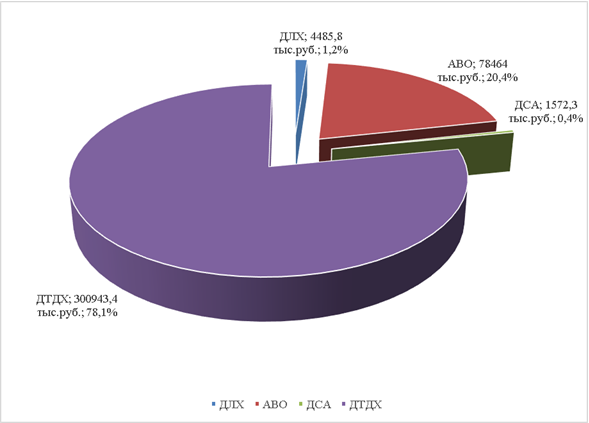 Рис. 25. Структура расходов по главным распорядителям и распорядителям расходов областного бюджета, тыс.руб., %Кассовое исполнение расходов по ДТДХ сложилось в сумме 300943,4 тыс.руб. или 96,9% к плановым суммам, утвержденным бюджетной росписью и 97,4% к плану, утвержденному Законом № 131-ОЗ.Следует указать, что кассовые расходы по ДТДХ в данной сфере в размере 288926,2 тыс.руб. (или 96% от общих кассовых расходов сферы по ДТДХ) осуществлялись в рамках непрограммных мероприятий, в том числе:–	средства в сумме 117474,5 тыс.руб. направлены на организацию перевозки отдельных категорий граждан по месячным социальным проездным билетам. В целом за 2019 год было реализовано 369,8 тыс. месячных социальных проездных билетов;–	средства в сумме 102805,5 тыс.руб. направлены организациям железнодорожного транспорта в виде субсидий на компенсацию недополученных доходов в связи с установлением тарифов на осуществление перевозок пассажиров железнодорожным транспортом в пригородном сообщении ниже экономически обоснованного уровня. В 2019 году выполнен объем работы в размере 89,6 млн. пассажиро-километров;–	средства в размере 36137,7 тыс.руб. направлены на компенсацию организациям железнодорожного транспорта потерь в доходах, возникающих в результате установления льготы по тарифам на проезд обучающимся, постоянно проживающим на территории Владимирской области, на проезд железнодорожным транспортом общего пользования в поездах пригородного сообщения. Всего за 2019 год реализовано 367,3 тыс. билетов, льготой воспользовались 4794 пассажира;–	средства в размере 1850,2 тыс.руб. направлены на возмещение потерь в доходах организациям железнодорожного транспорта, осуществляющим перевозки пассажиров по сниженным тарифам в пригородном сообщении по территории Владимирской области по выходным и нерабочим праздничным дням с 1 мая по 30 сентября включительно. Всего за 2019 год было перевезено 45,8 тыс. пассажиров;–	средства в сумме 5246,4 тыс.руб. направлены в виде субсидий юридическим лицам на организацию пассажирских перевозок пригородным автомобильным транспортом. Автотранспортным предприятиям возмещены убытки, сложившиеся от перевозки пассажиров на 5-ти нерентабельных пригородных межмуниципальных маршрутах. Выполнено 11,3 тыс.рейсов и перевезено 216,5 тыс.пассажиров;–	средства в сумме 23530,6 тыс.руб. направлены на обеспечение деятельности аппарата ДТДХ;–	средства в сумме 1881,3 тыс.руб. направлены государственному бюджетному учреждению Владимирской области «Управление автомобильных дорог администрации Владимирской области» (далее – ГБУ «Владупрадор») на финансовое обеспечение государственного задания по оказанию государственной услуги по организации перевозок пассажиров на маршрутах наземного городского и (или) пригородного пассажирского транспорта общего пользования. Проведено 12 натуральных обследований пассажиропотоков на межмуниципальных маршрутах пригородного сообщения, оформлено 24 акта обследования пассажиропотока.В рамках реализации мероприятий государственной программы Владимирской области «Развитие транспорта и рынка газомоторного топлива во Владимирской области на 2015-2020 годы» (далее – ГП «Развитие транспорта и рынка газомоторного топлива») в 2019 году средства областного и федерального бюджетов не предусматривались. При экспертизе годового отчета о ходе реализации и оценке эффективности ГП «Развитие транспорта и рынка газомоторного топлива», проведенной Счетной палатой Владимирской области, отмечены допущенные нарушения при составлении отчета и ДТДХ предложено учесть все замечания, обеспечить приведение Методики ГП «Развитие транспорта и рынка газомоторного топлива» в соответствие с требованиями действующего законодательства для возможности определении эффективности ее реализации, утвердить показатели (индикаторы), характеризующие выполнение Основного мероприятия № 4 ГП «Развитие транспорта и рынка газомоторного топлива», внести соответствующие изменения в ГП «Развитие транспорта и рынка газомоторного топлива».Средства в сумме 100 тыс.руб. или 0,03% от общих кассовых расходов сферы по ДТДХ (100% к плану бюджетной росписи и плану, установленному Законом № 131-ОЗ) в рамках государственной программы Владимирской области «Повышение безопасности дорожного движения во Владимирской области» (далее – ГП «Повышение безопасности дорожного движения») направлены в 2019 году на проведение ежегодного конкурса профессионального мастерства среди водителей различных категорий транспортных средств.В ходе экспертизы годового отчета о ходе реализации и оценке эффективности ГП «Повышение безопасности дорожного движения» Счетной палатой Владимирской области было обращено внимание на нарушение Порядка № 164 в части осуществления ДТДХ оценки бюджетной эффективности ГП «Повышение безопасности дорожного движения» в разрезе отдельных мероприятий, входящих в состав основных мероприятий государственной программы. Кроме того, ГП «Повышение безопасности дорожного движения» не установлена прямая связь основных мероприятий с целевыми показателями, что не позволяет рассчитать бюджетную эффективность ГП «Повышение безопасности дорожного движения» согласно требованиям Порядка № 164. В связи с чем ДТДХ предложено внести корректировки в ГП «Повышение безопасности дорожного движения».В рамках ГП «Обеспечение безопасности населения» ГУП «Владимирский автовокзал» в 2019 году предоставлялась субсидия на общую сумму 11917,2 тыс.руб. (4,0% от общих кассовых расходов по ДТДХ) на возмещение части затрат по обеспечению безопасности 10 объектов транспортной инфраструктуры, а также в целях возмещения части затрат при оснащении инженерно-техническими средствами антитеррористической защиты автовокзала г. Владимира.В 2019 году расходы на сферу транспорта через администрацию Владимирской области составили 78464,0 тыс.руб. (100% к плану бюджетной росписи и плану, установленному Законом № 131-ОЗ) или 20,4% ассигнований по данной сфере. Следует отметить, что расходы через ю Владимирской области производились в рамках непрограммных мероприятий и были предусмотрены на обеспечение деятельности государственного бюджетного учреждения Владимирской области «Специализированное автохозяйство администрации Владимирской области» в целях осуществления транспортного обслуживания государственных органов исполнительной и законодательной власти области, а также иных государственных органов области, содержание в технически исправном состоянии и проведение государственного технического осмотра транспортных средств.Расходы через ДЛХ в 2019 году составили 4485,8 тыс.руб. (1,2% от расходов на сферу транспорта) или 100% к плану бюджетной росписи и плану, установленному Законом № 131-ОЗ. Необходимо отметить, что расходы через ДЛХ осуществлялись в рамках непрограммных мероприятий и были предусмотрены государственному бюджетному учреждению Владимирской области «Владимирская база авиационной охраны лесов» в целях предоставления субсидий на иные цели на комплекс мер по поддержанию эксплуатационной годности аэропорта «Семязино».В 2019 году доля расходов по данной сфере через ДСА составила 0,4%, при этом кассовое исполнение расходов составило 100% к плану бюджетной росписи и плану, установленному Законом № 131-ОЗ, или 1572,3 тыс.руб. Средства были направлены в виде субсидий на иные цели государственному бюджетному учреждению Владимирской области «Облстройзаказчик» на обеспечение охраны и оплату коммунальных услуг аэродрома «Добрынское». Следует обратить внимание, что расходы на содержание имущественного комплекса производятся в отсутствие плана мероприятий по развитию аэродрома в с. Добрынское.Финансовое обеспечение дорожной деятельности в отношении автомобильных дорог общего пользования в 2019 году осуществлялось за счет средств дорожного фонда Владимирской области.В 2019 году объем расходов дорожного фонда составил 6160802,8 тыс.руб. Использование средств дорожного фонда определено Порядком формирования и использования бюджетных ассигнований дорожного фонда, утвержденным постановлением администрации Владимирской области от 01.12.2014 № 1227.Часть ассигнований за счет регионального дорожного фонда в сумме 1145,3 тыс.руб. в 2019 году направлялась через ДФБНП на погашение процентов по бюджетным кредитам, предоставленным Владимирской области из федерального бюджета для строительства, реконструкции, капитального ремонта, ремонта и содержания автомобильных дорог общего пользования (за исключением автомобильных дорог федерального значения).По итогам исполнения областного бюджета за 2019 год на дорожное хозяйство было направлено 6159657,5 тыс.руб. или 9,4% расходов областного бюджета. Выполнение плановых назначений составило 99,4% к плану, утвержденному Законом № 131-ОЗ и плану бюджетной росписи.Расходы на сферу произведены по подразделам 0409 «Дорожное хозяйство (дорожные фонды)» и 1301 «Обслуживание государственного внутреннего и муниципального долга».Управление средствами осуществлялось ДТДХ (99,9% общих расходов дорожного фонда), ДАО (0,08%) и ДФБНП (0,02%).В 2019 году средства регионального дорожного фонда по ДТДХ направлялись в рамках государственной программы Владимирской области «Дорожное хозяйство Владимирской области на 2014-2025 годы» (далее – ГП «Дорожное хозяйство»), ГП «Повышение безопасности дорожного движения» и подпрограммы «Устойчивое развитие сельских территорий» ГП «Развитие АПК»; ДАО – в рамках мероприятий ГП «Обеспечение безопасности населения».Структура расходов в 2019 году по подразделу 0409 «Дорожное хозяйство (дорожные фонды)» в разрезе государственных программ Владимирской области представлена на рис. 26.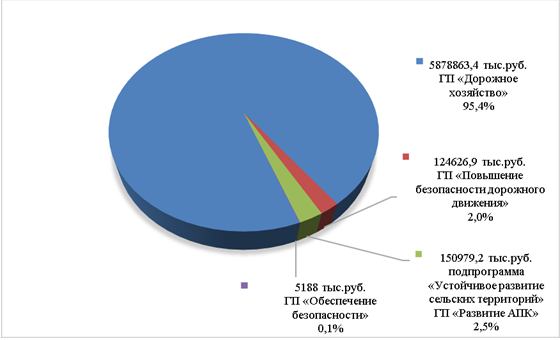 Рис. 26. Структура расходов в разрезе государственных программ Владимирской области, тыс.руб., %Следует указать, что в целях привлечения средств из федерального бюджета на реализацию мероприятий вышеуказанных государственных программ администрацией Владимирской области заключались соответствующие соглашения с Федеральным дорожным агентством. Данными соглашениями предусматривались объемы межбюджетных трансфертов из федерального бюджета, размеры средств бюджета Владимирской области для софинансирования расходов федерального бюджета, а также значения целевых показателей результативности предоставления субсидий и иных межбюджетных трансфертов.Кассовое исполнение расходов регионального дорожного фонда по ДТДХ сложилось в сумме 6154469,5 тыс.руб. или 99,4% к плановым суммам, утвержденным бюджетной росписью, и плану, утвержденному Законом № 131-ОЗ.Расходы регионального дорожного фонда на реализацию мероприятий ГП «Дорожное хозяйство» составили 5878863,3 тыс.руб. или 95,4% всех расходов дорожного фонда, или 99,7% от плановых сумм, утвержденных бюджетной росписью, и 100,9% от плановых назначений, утвержденных Законом № 131-ОЗ. Неисполненные назначения в сумме 18164,6 тыс.руб. сложились в результате экономии средств по итогам проведенных конкурсных процедур при заключении контрактов.В рамках ГП «Дорожное хозяйство» предоставлена субсидия ГБУ «Владупрадор» на финансовое обеспечение государственного задания по содержанию, ремонту и капитальному ремонту  автомобильных дорог общего пользования регионального или межмуниципального значения 3823577,9 тыс. руб. и в рамках предоставления субсидии на иные цели в сумме 49885,9 тыс.руб. осуществлена закупка дорожной техники в количестве 10 единиц.В рамках реализации основного мероприятия «Федеральный проект «Дорожная сеть» национального проекта «Безопасные и качественные автомобильные дороги» в 2019 году в целом направлено 815803,4 тыс.руб. Денежные средства в сумме 504147,4 тыс.руб., в том числе 411264,4 тыс.руб. за счет средств федерального бюджета и 92883,0 тыс.руб. за счет средств областного бюджета, предоставлены в форме субсидии ГБУ «Владупрадор» на выполнение государственной работы «Организация капитального ремонта, ремонта и содержания закрепленных автомобильных дорог общего пользования и искусственных сооружений на них». Работы выполнены на 58,0 км дорожной сети региональных дорог.Также муниципальным образованиям Владимирской области (г. Владимир, ЗАТО г.Радужный, г.Камешково, г.Собинка, г.Лакинск, г.Судогда, п. Ставрово, г.Суздаль, г.Юрьев-Польский) на выполнение работ по ремонту сети автомобильных дорог направлено 311656,0 тыс.руб., в том числе за счет федерального бюджета 305421,8 тыс.руб. и 6234,2 тыс.руб. за счет областного бюджета. Проведен ремонт 25,1 км автомобильных дорог местного значения.Анализ отчета о ходе реализации ГП «Дорожное хозяйство» показал, что в 2019 году за счет предоставленных бюджетных средств на общую сумму 435685,1 тыс.руб. обеспечен ввод в эксплуатацию следующих объектов: «Реконструкция автомобильной дороги Владимир – Муром – Арзамас на участке км 9 – км 19 с обходом д.Бараки во Владимирской области», «Реконструкция автомобильной дороги Покров – ст.Покров – Марково на участке км 6 – км 7 в Петушинском районе Владимирской области». Кроме того, выполнено устройство искусственного освещения на 18 участках автомобильных дорог протяженностью 26,1 км.Отмечается, что Законом № 131-ОЗ предусматривались средства областного бюджета в размере 93000,0 тыс.руб. на разработку проектно-сметной документации по строительству автомобильной дороги «Северный обход г.Александрова». Однако, данное мероприятие не было реализовано в связи с тем, что проект планировки и межевания территории для размещения линейного объекта – автомобильной дороги «Северный обход г.Александрова», разработанный по заказу администрации Александровского района в 2017 году, выполнен с нарушениями статьи 45 Градостроительного кодекса РФ. Согласно информации, предоставленной ДТДХ (письмо от 18.05.2020 № ДТДХ-2419-03-05), администрацией Александровского района в течение 2019 года изменения в проект планировки и межевания внесены не были. Данный факт явился основной причиной непроведения торгов по заключению контракта на разработку проектной документации.Также муниципальными образованиями в рамках ГП «Дорожное хозяйство» на осуществление дорожной деятельности в отношении автомобильных дорог общего пользования местного значения (капитальный ремонт, ремонт и содержание дорог) израсходовано 631011,4 тыс.руб. На цели проектирования, строительства, реконструкции и ремонта автомобильных дорог общего пользования местного значения с твердым покрытием до сельских населенных пунктов, не имеющих круглогодичной связи с сетью автомобильных дорог общего пользования, расходы за 2019 год составили 122899,5 тыс.руб.В ходе экспертизы годового отчета о ходе реализации и оценке эффективности ГП «Дорожное хозяйство», проведенной Счетной палатой Владимирской области, установлено, что установленные на 2019 год целевые показатели достигнуты. Однако было обращено внимание на отдельные нарушения положений Порядка № 164 со стороны ДТДХ при подготовке годового отчета.Расходы регионального дорожного фонда на реализацию мероприятий подпрограммы «Устойчивое развитие сельских территорий» ГП «Развитие АПК» составили 150979,2 тыс.руб. или 2,5% всех расходов дорожного фонда и 91,6% от плановых назначений. Неисполненные назначения в сумме 13860,8 тыс.руб. сложились в результате экономии средств по итогам проведенных торгов.В рамках подпрограммы «Устойчивое развитие сельских территорий» ГП «Развитие АПК» реализовывались мероприятия по строительству и реконструкции автомобильных дорог общего пользования с твердым покрытием, ведущих от сети автомобильных дорог общего пользования к ближайшим общественно значимым объектам сельских населенных пунктов, а также к объектам производства и переработки сельскохозяйственной продукции. Согласно информации о результатах деятельности в 2019 году за счет средств федерального и областного бюджетов были реконструированы 3 автомобильные дороги общего пользования местного значения общей протяженностью 6,125 км.В рамках ГП «Повышение безопасности дорожного движения» расходы регионального дорожного фонда в 2019 году составили 124626,9 тыс.руб. или 2% всех расходов дорожного фонда, или 95,8% от плановых сумм, утвержденных бюджетной росписью, и 61,2% от плановых назначений, утвержденных Законом № 131-ОЗ. Анализ отчета о ходе реализации ГП «Повышение безопасности дорожного движения» показал, что средства областного бюджета были направлены на обеспечение деятельности подведомственного учреждения ДТДХ – государственного казенного учреждения Владимирской области «Центр безопасности дорожного движения Владимирской области» (далее – ГКУ «Центр БДД»). Неисполненные назначения в сумме 5512,8 тыс.руб. сложились в результате невыполнения подрядными организациями заключенных с ГКУ «Центр БДД» контрактов на разработку проектно-сметной документации на реконструкцию здания котельной в мкр. Заклязьменский, ул. Зеленая, д. 9, на текущий ремонт 4-х скатной кровли помещений в мкр. Заклязьменский, ул. Зеленая, д. 9, а также непредставление контрагентами документов на оплату оказанных услуг за декабрь 2019 года.В 2019 году были приобретены и установлены 11 комплексов фотовидеофиксации нарушений (6 единиц – на регулируемых перекрестках, 4 – на линейных участках и 1 – на нерегулируемом пешеходном переходе) на общую сумму 31930,0 тыс. руб.Также ДАО в рамках мероприятий ГП «Обеспечение безопасности населения» были направлены средства регионального дорожного фонда в сумме 5188,0 тыс.руб. (или 0,1% всех расходов дорожного фонда, или 100% от плановых сумм) на обслуживание комплексов фотовидеофиксации нарушений.В 2019 году ГКУ «Центр БДД» в целях автоматической фиксации нарушений правил дорожного движения на территории Владимирской области использовались 24 стационарных и 17 передвижных комплексов. За 2019 год ГКУ «Центр БДД» обработано 890000 материалов комплексов фиксации нарушений по результатам которых составлено 730035 постановлений об административных правонарушениях на сумму 432182,5 тыс.руб. По состоянию на 31.12.2019 произведена оплата 631342 постановлений на сумму 232381,0 тыс.руб.Анализ официальной отчетной информации и ведомственной статистики показал, что в результате использования бюджетных ассигнований дорожного фонда в 2019 году отремонтировано, включая устройство защитного слоя покрытия, –  региональных дорог (в том числе в рамках реализации национального проекта «Безопасные и качественные автомобильные дороги» – 58,0 км) и  муниципальных дорог (в том числе в рамках реализации национального проекта «Безопасные и качественные автомобильные дороги» – 25,1 км), 6 мостовых сооружений, 22 трубы, 82 автопавильона, выполнено устройство линий искусственного освещения протяженностью 26,1 км, установлено и заменено  барьерного ограждения, выполнена рубка кустарника и деревьев в полосе отвода дорог на площади .Расходы по Государственной инспекции по надзору за техническим состоянием самоходных машин и других видов техники администрации Владимирской области (далее – Инспекция гостехнадзора) исполнены в размере 28884,2 тыс.руб. и составили 103,7% плановых назначений, утвержденных Законом № 131-ОЗ (99,8% расходов, предусмотренных бюджетной росписью). Это позволило обеспечить государственную функцию по осуществлению надзора в агропромышленном комплексе за соблюдением правил эксплуатации машин и оборудования.Финансирование Инспекции гостехнадзора в 2019 году осуществлялось по следующим подразделам:0405 «Сельское хозяйство и рыболовство» – 28786,9 тыс.руб. или 103,7% плана, утвержденного Законом № 131-ОЗ (99,8% средств, предусмотренных бюджетной росписью), в том числе:в рамках основного мероприятия «Обеспечение государственного надзора за техническим состоянием самоходных машин и других видов техники» подпрограммы «Обеспечение условий функционирования агропромышленного комплекса» ГП «Развитие АПК» – 27709,9 тыс.руб. (99,8% средств, предусмотренных Законом № 131-ОЗ и бюджетной росписью);в рамках непрограммных расходов Инспекции гостехнадзора – 1077,0 тыс.руб. (99,96% средств, предусмотренных бюджетной росписью, Законом № 131-ОЗ указанные расходы не планировались).0410 «Связь и информатика» в рамках основного мероприятия «Развитие информационных систем инспекции гостехнадзора Владимирской области» подпрограммы «Информационно-телекоммуникационная инфраструктура информационного общества, предоставление услуг на ее основе» ГП «Информационное общество» – 97,3 тыс.руб. (100% средств, предусмотренных Законом № 131-ОЗ и бюджетной росписью).Неисполненные расходы Инспекции гостехнадзора по отношению к бюджетным ассигнованиям, предусмотренным бюджетной росписью, сложились в размере 47,3 тыс.руб. (0,2% расходов, предусмотренных бюджетной росписью).Расходы на обеспечение деятельности Инспекции государственного строительного надзора администрации Владимирской области (далее – Инспекция стройнадзора) в 2019 году составили 20764,1 тыс.руб. или 104,5% плановых назначений, утвержденных Законом № 131-ОЗ (99,0% расходов, предусмотренных бюджетной росписью). Финансирование было направлено на реализацию возложенных на Инспекцию нее функций.Неисполненные расходы Инспекции стройнадзора по отношению к бюджетным ассигнованиям, предусмотренным бюджетной росписью, сложились в размере 209,5 тыс.руб. (1,0% расходов, предусмотренных бюджетной росписью), в том числе:в сумме 29,3 тыс.руб. из средств на выплаты по оплате труда работников государственных органов (вследствие применения предельной величины базы для исчисления страховых взносов на обязательное социальное страхование на случай временной нетрудоспособности и в связи с материнством и на обязательное пенсионное страхование);в сумме 180,0 тыс.руб. из средств на проведение независимых экспертиз на осуществление мероприятий по региональному государственному строительному надзору (отсутствие в надзоре объектов, по которым необходимо проведение независимых экспертиз в рамках осуществления мероприятий по региональному строительному надзору);в сумме 0,2 тыс.руб. из средств на поощрение региональных управленческих команд за достижение показателей деятельности органов исполнительной власти Владимирской области на 2019 год в части взносов по обязательному социальному страхованию на выплаты денежного содержания и иные выплаты работникам государственных органов.Исполнение расходов ДИЗО составило 256609,0 тыс.руб. или 97,1% от объема бюджетных назначений и доведенных лимитов бюджетных обязательств (264232,3 тыс.руб.). Наибольшая часть расходов в сумме 180000,0 тыс.руб. (70,1% от общего объема расходов ДИЗО, 100% от утвержденных бюджетных назначений, лимитов бюджетных обязательств) была направлена на реализацию подпрограммы «Техническая и технологическая модернизация, инновационное развитие агропромышленного комплекса» государственной программы развития агропромышленного комплекса Владимирской области в виде взноса в уставный капитал акционерного общества «Владагролизинг» за счет которого в 2019 году были приобретены для передачи в лизинг 47 единиц техники и 358 голов крупного рогатого скота.На реализацию ГП «Информационное общество» ДИЗО направлено 5051,9 тыс.руб. (2,0% от общего объема расходов ДИЗО, 99,9% от утвержденных бюджетных назначений и лимитов бюджетных обязательств), а именно: на создание автоматизированной системы электронного архива (3051,9 тыс.руб. или 99,9% утвержденных бюджетных назначений и лимитов бюджетных обязательств), создание, развитие и обеспечение функционирования региональной автоматизированной информационной системы планирования и размещения государственного заказа (2000,0 тыс.руб. или 100% утвержденных бюджетных назначений и лимитов бюджетных обязательств). Согласно отчету о реализации ГП «Информационное общество» по итогам 2019 года доля документов ДИЗО постоянного срока хранения, переведенных в электронный вид путем оцифровки, обработки, индексирования, создания базы данных электронных архивных документов, внесения информации (электронных копий архивных документов) в автоматизированную систему «Электронный архив составила 100%, что соответствует плановому значению. Оказаны услуги по развитию обеспечения функционирования региональной автоматизированной информационной системы планирования и размещения государственного заказа. Доля государственных и муниципальных закупок Владимирской области, осуществляемых в соответствии с требованиями Федерального закона от 05.04.2013 № 44-ФЗ «О контрактной системе в сфере закупок товаров, работ, услуг для обеспечения государственных и муниципальных нужд» (далее – Закон № 44-ФЗ) с использованием региональной автоматизированной информационной системы планирования и размещения государственного заказа, в 2019 году составила 70% (соответствует плановому значению).ДИЗО является ответственным исполнителем ГП «Управление госсобственностью», на реализацию которой в 2019 году направлено 993,1 тыс.руб. (0,4% от общего объема расходов ДИЗО, 29,4% от утвержденных бюджетных назначений и лимитов бюджетных обязательств), в том числе:−	678,1 тыс.руб. (22,1% от утвержденных бюджетных назначений и лимитов бюджетных обязательств) на оформление технической документации и технических планов на объекты недвижимости и их постановку на кадастровый учет; −	315,0 тыс.руб. (100% от утвержденных бюджетных назначений и лимитов бюджетных обязательств) на доработку автоматизированной информационной системы по управлению государственным имуществом Владимирской области. Использование бюджетных средств не в полном объеме связано с экономией, полученной в результате торгов, проведенных в соответствии с Законом № 44-ФЗ, для обеспечения государственных и муниципальных нужд.Согласно отчету о реализации государственной программы по итогам 2019 года все целевые показатели выполнены в полном объеме. Удельный вес разработанных и внедренных программных компонентов автоматизированной информационной системы по управлению государственным имуществом Владимирской области к общему количеству запланированных к внедрению программных компонентов по итогам 2019 года составил 100%. Количество объектов недвижимости, в отношении которых в сведения ЕГРН включены кадастровые номера земельного участка (земельных участков), на котором (которых, под которыми) расположено здание, сооружение, объект незавершенного строительства, единый недвижимый комплекс, составило 250 объектов или 100% от планового значения. Количество разработанных, модернизированных программных и компьютерных компонентов автоматизированной информационной системы по управлению государственным имуществом Владимирской области составило 1 единицу или 100% планового значения.По результатам оценки бюджетная эффективность реализации основных мероприятий и государственной программы итогам 2019 года признана высокой.На реализацию государственной программы Владимирской области «Использование результатов космической деятельности и современных технологий в интересах социально-экономического развития Владимирской области» (далее – ГП «Использование результатов космической деятельности») ДИЗО направлено 179,5 тыс.руб. (0,1% от общего объема расходов ДИЗО, 89,8% от утвержденных бюджетных назначений и лимитов бюджетных обязательств), за счет которых осуществлена модернизация компьютерного оборудования в рамках развития геоинформационной системы Владимирской области. Значение показателя мероприятия «Модернизация компьютерного оборудования в рамках развития геоинформационной системы Владимирской области» на 100% соответствует плану. Непрограммные расходы ДИЗО в 2019 году произведены в сумме 70384,5 тыс.руб., в том числе:46465,3 тыс.руб. (18,1% от общего объема расходов ДИЗО, 99,8% от годового плана (46549,5 тыс.руб.) расходы на обеспечение деятельности аппарата ДИЗО;19383,4 тыс.руб. (7,6% от общего объема расходов ДИЗО, 100% от годового плана) – на обеспечение деятельности государственного бюджетного учреждения Владимирской области «Центр государственной кадастровой оценки»;2846,7 тыс.руб. (1,1% от общего объема расходов ДИЗО, 100% от годового плана) расходы на поощрение региональных управленческих команд за достижение показателей деятельности органов исполнительной власти Владимирской области на 2019 год;739,7 тыс.руб. (0,3% от общего объема расходов ДИЗО, 99,97% от годового плана) – на заработную плату работников, переведенных на новые системы оплаты труда (водители);449,4 тыс.руб. (0,2% от общего объема расходов ДИЗО, 98,6% от годового плана) – на обеспечение приватизации и проведение предпродажной подготовки объектов приватизации;371,7 тыс.руб. (0,1% от общего объема расходов ДИЗО, 60,2% от годового плана) – на оценку недвижимости, признание прав и регулирование отношений по государственной и муниципальной собственности;99,0 тыс.руб. (0,04% от общего объема расходов ДИЗО, 100% от годового плана) – на хранение учетно-технической документации;29,3 тыс.руб. (0,01% от общего объема расходов ДИЗО, 4,9% от годового плана) – на предпродажную подготовку земельных участков сельхозназначений, изъятых у собственников.Результаты внешней проверки бюджетной отчетности показали, что по состоянию на конец 2019 года у ДИЗО имеются неисполненные лимиты бюджетных обязательств в сумме 7623,3 тыс.руб., что в основном обусловлено экономией, сложившейся по причине отсутствия земельных участков, которые могут быть приобретены по целевой статье «Приобретение изъятых земельных участков сельскохозяйственного назначения в государственную собственность Владимирской области» и по результатам закупок, осуществленных с использованием конкурентных способов определения поставщиков.По состоянию на 01.01.2020 кредиторская задолженность составляет 709,5 тыс.руб., что на 8,3% меньше, чем по состоянию на 01.01.2019 (773,7 тыс.руб.). Это связано с переплатой отдельными арендаторами арендной платы по заключенным договорам аренды областного имущества и земельных участков, а также по прочим поступлениям от денежных взысканий (штрафов) и иных сумм в возмещение ущерба, по соглашениям об установлении сервитута в отношении земельных участков. Дебиторская задолженность составляет 1525477,5 тыс.руб. (в том числе просроченная – 45134,5 тыс.руб.), что на 100,1 тыс.руб. (на 0,007%) больше, чем по состоянию на 01.01.2019 (1525377,4 тыс.руб.), в том числе:по доходам, получаемым в виде арендной платы, а также средствам от продажи права на заключение договоров аренды за земли, находящиеся в собственности субъектов РФ, в сумме 1514351,0 тыс.руб. (на 0,006% меньше, чем по состоянию на 01.01.2019 – 1514440,4 тыс.руб.);−	по доходам от прочих поступлений от денежных взысканий (штрафов) и иных сумм в возмещение ущерба, зачисляемых в бюджеты субъектов РФ, в сумме 4997,8 тыс.руб. (на 41,2% больше, чем по состоянию на 01.01.2019 – 3538,7 тыс.руб.);−	по доходам от сдачи в аренду имущества, составляющего казну субъекта РФ (за исключением земельных участков), в сумме 3320,9 тыс.руб. (на 30,5% меньше, чем по состоянию на 01.01.2019 – 4778,0 тыс.руб.);−	по доходам от сдачи в аренду имущества, находящегося в оперативном управлении органов государственной власти субъектов РФ, в сумме 2678,7 тыс.руб. (на 6,8% больше, чем по состоянию на 01.01.2019 – 2507,0 тыс.руб.);−	по доходам в виде платы по соглашению об установлении сервитута в отношении земельных участков, находящихся в государственной или муниципальной собственности, в сумме 119,1 тыс.руб. (в 6,08 раза больше, чем по состоянию на 01.01.2019 – 19,6 тыс.руб.);−	по прочим поступлениям от использования имущества, находящегося в государственной и муниципальной собственности, в сумме 5,4 тыс.руб. (соответствует сумме задолженности на 01.01.2019);−	авансированы услуги связи на 2020 год в сумме 4,7 тыс.руб. (на 86,8% меньше, чем по состоянию на 01.01.2019 – 35,5 тыс.руб.).Просроченная дебиторская задолженность на конец 2019 года составила 45134,5 тыс.руб. (на 7% больше, чем на начало года), в том числе по доходам от сдачи в аренду областного имущества – 2077,0 тыс.руб. (на 2,1% больше), по аренде земельных участков, являющихся собственностью Владимирской области, – 37935,2 тыс.руб. (на 3,7% больше), по доходам в виде платы по соглашениям об установлении сервитута в отношении земельных участков, находящихся в собственности области, – 119,1 тыс.руб. (в 6,08 раза больше), по штрафам и пеням – 4997,8 тыс.руб. (на 41,2% больше), по прочим поступлениям от использования имущества, находящегося в собственности субъектов РФ – 5,4 тыс.руб. Расходы департамента развития предпринимательства, торговли и сферы услуг Владимирской области (далее – ДРПТСУ) произведены в 2019 году в сумме 772638,6 тыс.руб., что составляет 92,3% от плановых бюджетных назначений. В структуре расходов наибольший объем (741594,0 тыс.руб. или 96,0%) составили расходы на реализацию государственных программ:−	 716396,6 тыс.руб. (99,8% от плана) или 92,7% от общей суммы расходов направлено на мероприятия государственной программы «Развитие малого и среднего предпринимательства во Владимирской области» (далее – ГП «Развитие предпринимательства»);−	1044,6 тыс.руб. (95,0% от плана) или 0,1% от общей суммы расходов направлено на реализацию мероприятий ГП «Информационное общество».Кроме того, в рамках мероприятий, осуществленных в рамках поддержки малого и среднего предпринимательства во Владимирской области, 30000,0 тыс.руб. (32,3% от плана) или 3,9% от общей суммы расходов ДРПТСУ направлено в форме субсидий микрокредитной компании «Фонд содействия развитию малого и среднего предпринимательства во Владимирской области» (далее – МКК ФСРМСП).Расходы на обеспечение деятельности центрального аппарата ДРПТСУ произведены в сумме 25197,4 тыс.руб. (99,9% от плана) или 3,3% от общей суммы расходов департамента.Неисполненные бюджетные назначения по итогам 2019 года составили 64367,4 тыс.руб., из которых наибольший объем (62945,2 тыс.руб.) – это бюджетные назначения, предусмотренные МКК ФСРМСП на финансовое обеспечение деятельности по предоставлению займов хозяйствующим субъектам малого и среднего предпринимательства в сфере промышленности. Неисполненные бюджетные назначения связаны со сложной процедурой их предоставления, установленной на федеральном уровне и необходимости подготовки субъектами МСП объемного пакета документов.В рамках ГП «Развитие предпринимательства» в 2019 году реализованы следующие мероприятия:Предоставлена субсидия микрокредитной компании «Фонд содействия развитию малого и среднего предпринимательства во Владимирской области» на предоставление займов субъектам малого и среднего предпринимательства в рамках основного мероприятия «Федеральный проект «Расширение доступа субъектов малого и среднего предпринимательства к финансовым ресурсам, в том числе к льготному финансированию» национального проекта «Малое и среднее предпринимательство и поддержка индивидуальной предпринимательской инициативы» на сумму 311130,8 тыс.руб. (100% плана).Предоставлена субсидия Гарантийному фонду Владимирской области на увеличение гарантийного фонда (фонда поручительств) в рамках основного мероприятия «Федеральный проект «Расширение доступа субъектов малого и среднего предпринимательства к финансовым ресурсам, в том числе к льготному финансированию» национального проекта «Малое и среднее предпринимательство и поддержка индивидуальной предпринимательской инициативы» на сумму 13341,7 тыс.руб. (100% плана).Предоставлена субсидия Государственному автономному учреждению Владимирской области «Бизнес-инкубатор» на финансовое обеспечение выполнения государственного задания на оказание услуг в соответствии с перечнем, утвержденным ДРПТСУ,  на сумму 12000,0 тыс.руб. (100% плана). Оказан комплекс услуг, сервисов и мер поддержки субъектам малого и среднего предпринимательства в Центре «Мой бизнес» – 5917,4 тыс.руб. (81,6% плана).Осуществлена поддержка субъектов малого и среднего предпринимательства в рамках реализации муниципальных программ (подпрограмм) развития малого и среднего предпринимательства, в том числе монопрофильных муниципальных образований на сумму 3554,8 тыс.руб. (100% плана).Оказана поддержка субъектам малого и среднего предпринимательства в рамках реализации муниципальных программ (подпрограмм) развития малого и среднего предпринимательства, в том числе монопрофильных муниципальных образований в рамках реализации Федерального проекта «Акселерация субъектов малого и среднего предпринимательства» национального проекта «Малое и среднее предпринимательство и поддержка индивидуальной предпринимательской инициативы» на сумму 36845,3 тыс.руб. (100% плана).Предоставлена субсидия Центру «Мой бизнес» на оказание услуг субъектам малого и среднего предпринимательства в рамках реализации Федерального проекта «Акселерация субъектов малого и среднего предпринимательства» национального проекта «Малое и среднее предпринимательство и поддержка индивидуальной предпринимательской инициативы» – 69535,1 тыс.руб. (100% плана).Предоставлена субсидия управляющим компаниям на создание и (или) развитие технопарка, промышленного технопарка в рамках основного мероприятия «Федеральный проект «Акселерация субъектов малого и среднего предпринимательства» национального проекта «Малое и среднее предпринимательство и поддержка индивидуальной предпринимательской инициативы» – 254387,8 тыс.руб. (100% плана). Предоставлена субсидия управляющей компании промышленного технопарка «ИКСЭл» для обеспечения реализации проекта в 2020 году.Предоставлена субсидия ГАУ ВО «Бизнес-инкубатор» на реализацию мероприятий, направленных на популяризацию предпринимательства в рамках основного мероприятия «Федеральный проект «Популяризация предпринимательства» национального проекта «Малое и среднее предпринимательство и поддержка индивидуальной предпринимательской инициативы» – 9683,7 тыс.руб. (100% плана).Анализ отчета ДРПТСУ о реализации ГП «Развитие предпринимательства» показал, что, несмотря на высокую эффективность реализации основных мероприятий государственной программы, уровень эффективности реализации государственной программы в целом по итогам 2019 года является удовлетворительным. Не прослеживается влияние всех выбранных в качестве целевых показателей основных мероприятий Государственной программы на результирующие показатели Государственной программы в целом. Перевыполнение плановых значений по количеству субъектов малого и среднего предпринимательства, получивших услуги субъектов инфраструктуры малого и среднего предпринимательства во Владимирской области, не повлияло на выполнение всех качественных показателей, характеризующих достижение целей или решение задач Программы в целом: не выполнены 4 показателя Государственной программы из 11:−	доля средств, направляемая на реализацию мероприятий в сфере развития малого и среднего предпринимательства в монопрофильных муниципальных образованиях, в общем объеме финансового обеспечения государственной поддержки малого и среднего предпринимательства за счет средств федерального бюджета – 5 % против запланированных 7,5%;−	количество субъектов малого и среднего предпринимательства (включая индивидуальных предпринимателей) в расчете на 1 тысячу человек населения факт –  38,6 ед., план – 41 ед.;−	отношение среднесписочной численности работников малых и средних предприятий к численности населения  факт – 0,1087 % при плане 0,1162 %;−	численность занятых в сфере малого и среднего предпринимательства, включая индивидуальных предпринимателей, нарастающим итогом – 183,3 тыс.ед. при плане 196,0 тыс.ед.В целях привлечения федеральных средств для реализации ГП «Развитие предпринимательства» администрацией Владимирской области были заключены соглашения с Минэкономразвития РФ, условия которых в целом выполнены. При этом отмечается, что не все установленные соглашениями показатели результативности предоставления субсидии из федерального бюджета отражены в качестве целевых показателей в ГП «Развитие предпринимательства». В рамках реализации ГП «Информационное общество» (расходы на сумму 1044,6 тыс.руб., 0,1% от общего объема расходов ДРПТСУ или 95% от плана) осуществлены следующие мероприятия: 1. Создание, развитие и обеспечение функционирования автоматизированной информационной системы «Портал малого и среднего предпринимательства Владимирской области» – 449,6 тыс.руб. (89,9% от плана, экономия средств по проведенным мероприятиям).2. Создание, развитие и обеспечение функционирования региональной автоматизированной информационной системы декларирования и лицензирования розничной продажи алкогольной и спиртосодержащей продукции – 595,0 тыс.руб. (99,2% от плана, экономия сложилась в результате проведения конкурсных процедур).Расходы департамента по труду и занятости населения Владимирской области (далее – ДТЗН) в 2019 году составили 912019,7 тыс.руб. или 99,9% от утвержденных бюджетных назначений.Наибольший объем расходов (879897,2 тыс.руб. или 99,9% от утвержденных бюджетных назначений) направлен на реализацию мероприятий государственной программы Владимирской области «Содействие занятости населения Владимирской области», в том числе:–	на реализацию мер активной политики занятости населения и социальной поддержки безработных граждан – 805933,1 тыс.руб. (99,9% утвержденных бюджетных назначений, 91,6% от общей суммы исполненных расходов ДТЗН на ГП «Содействие занятости»);–	на дополнительные мероприятия в области содействия занятости населения – 72375,9 тыс.руб. (99,8% утвержденных бюджетных назначений, 8,2% общего объема исполненных расходов ДТЗН на ГП «Содействие занятости»);–	на оказание содействия добровольному переселению во Владимирскую область соотечественников, проживающих за рубежом – 1588,3 тыс.руб. (100% утвержденных бюджетных назначений и 0,2% общего объема исполненных расходов ДТЗН на ГП «Содействие занятости»).Информация о достижении ряда показателей государственными учреждениями Владимирской области, представлена в таблице № 16.Таблица № 16Информация о достижении ряда сводных показателей государственных заданий на оказание государственных услуг государственными учреждениями Владимирской области, плановые значения которых установлены в таблице 4 ГП «Содействие занятости»Согласно отчету о реализации ГП «Содействие занятости» в 2019 году выполнены все плановые показатели программы, что отражено в таблице № 17. Бюджетная эффективность реализации основных мероприятий ГП «Содействие занятости» признана высокой.Таблица № 17Информация о выполнении в 2019 году плановых показателей ГП «Содействие занятости»В рамках участия Владимирской области в федеральных проектах в целях привлечения федеральных средств для реализации ГП «Содействие занятости» администрацией Владимирской области заключены соглашения с Федеральной службой по труду и занятости. Установленные соглашениями показатели результативности предоставления иного межбюджетного трансферта из федерального бюджета в 2019 году выполнены в полном объеме.Расходы ДТЗН на реализацию ГП «Использование результатов космической деятельности» в 2019 году произведены в сумме 282,4 тыс.руб. (96,7% утвержденных бюджетных назначений и лимитов бюджетных обязательств или 0,03% от общей суммы исполненных расходов ДТЗН). Расходы на реализацию ведомственной целевой программы «Улучшение условий и охраны труда во Владимирской области» в 2019 исполнены в сумме 100,0 тыс.руб. (на 100% утвержденных бюджетных назначений и лимитов бюджетных обязательств или 0,01% от общей суммы исполненных расходов ДТЗН). На обеспечение деятельности аппарата ДТЗН направлено 29503,0 тыс.руб. (99,9% утвержденных бюджетных назначений и лимитов бюджетных обязательств или 3,2% от общего объема расходов ДТЗН).Кроме того, в 2019 году ДТЗН осуществлены расходы в сумме 2237,2 тыс.руб. (100% от утвержденных бюджетных назначений и лимитов бюджетных обязательств или 0,2% от общего объема расходов ДТЗН) на поощрение региональных управленческих команд за достижение показателей деятельности органов исполнительной власти Владимирской области.Неисполненные назначения ДТЗН в 2019 году сложились в сумме 763,5 тыс.руб. по ассигнованиям или 663,4 тыс.руб. по лимитам бюджетных обязательств. Неполное освоение связано с заявительным характером выплаты пособий и компенсаций, а также с экономией бюджетных средств по результатам проведения конкурсных процедур.Исполнение расходов департамента инвестиций и внешнеэкономической деятельности Владимирской области (далее – ДИВЭД) осуществлено в сумме 86952,7 тыс.руб. и составило 81,5% утвержденных бюджетных назначений, в том числе:−	на реализацию ГП «Развитие предпринимательства» направлено 51070,6 тыс.руб. или 96,7% от утвержденных бюджетных назначений и доведенных лимитов бюджетных обязательств; −	на реализацию государственной программы Владимирской области «Привлечение инвестиций на территорию Владимирской области на 2019-2023 годы» (далее – ГП «Привлечение инвестиций») – 16942,7 тыс.руб. или 51,7% от утвержденных бюджетных назначений и доведенных лимитов бюджетных обязательств;−	на реализацию ГП «Информационное общество» – 17,1 тыс.руб. или 17,1% от утвержденных бюджетных назначений и доведенных лимитов бюджетных обязательств;–	на обеспечение деятельности центрального аппарата ДИВЭД – 17385,3 тыс.руб. или 91,3% от утвержденных бюджетных назначений и доведенных лимитов бюджетных обязательств;−	на поощрение региональных управленческих команд за достижение показателей деятельности органов исполнительной власти Владимирской области на 2019 год – 1437,4 тыс.руб. или 99,9% от утвержденных бюджетных назначений и доведенных лимитов бюджетных обязательств;−	на представительские расходы – 99,6 тыс.руб. или 21,0% от утвержденных бюджетных назначений и доведенных лимитов бюджетных обязательств.ДИВЭД является ответственным исполнителем ГП «Привлечение инвестиций», на которую в составе расходов ДИВЭД в 2019 году направлено 16942,7 тыс.руб., в том числе:−	на организацию и участие в выставочно-ярмарочных, презентационных и иных мероприятиях инвестиционной тематики в РФ и за рубежом – 12392,3 тыс.руб. или 53,2% от плановых назначений;−	на развитие внешнеэкономической деятельности АНО «Центр координации поддержки экспортно ориентированных субъектов малого и среднего предпринимательства Владимирской области» (далее – АНО «Центр поддержки экспорта») − 4448,5 тыс.руб. или 42,4% от плановых назначений;−	на обучение государственных гражданских служащих по инвестиционной деятельности – 101,9 тыс.руб. или 51,0% от плановых назначений.Бюджетные средства, предусмотренные на реализацию государственной программы, исполнены не в полном объеме – на 49,0% от плановых показателей. Неисполненные назначения составили 17615,2 тыс.руб., что свидетельствует о необходимости принятия мер по повышению эффективности деятельности ДИВЭД. Из 13 мероприятий, запланированных к реализации в 2019 году, в полном объеме выполнено 8. Не осуществлялась реализация мероприятия 1.4.1 «Размещение информации об инвестиционной привлекательности региона в СМИ, медиа, социальных сетях, в информационно-телекоммуникационной сети «Интернет», плановый объем финансирования которого составлял 450,0 тыс.руб., и мероприятия «Создание и поддержка работоспособности сайта «Территория опережающего социально-экономического развития «Камешково» в информационно-телекоммуникационной сети «Интернет», объем финансирования которого составлял 100,0 тыс.руб. В результате реализации ГП «Привлечение инвестиций» в 2019 году достигнуты следующие значения целевых показателей:−	коэффициент бюджетной эффективности налоговых льгот составил 2,8 (при плановом значении >=1);объем инвестиций в основной капитал за счет всех источников финансирования согласно отчету о реализации государственной программы составил 90,1 млрд.руб. (116,8% от планового значения);количество заключенных инвестиционных соглашений и экспортных контрактов субъектами предпринимательской деятельности Владимирской области составило 8 шт. (266,7% от планового значения).Таким образом, перевыполнение целевых показателей государственной программы при неполном выполнении запланированных программных мероприятий свидетельствует о слабом влиянии мероприятий госпрограммы на ее конечные результаты.Структура расходов ДИВЭД на реализацию ГП «Развитие предпринимательства» (51070,7 тыс.руб. или 96,7% от плановых назначений) в 2019 году сложилась следующим образом:1.	Основное мероприятие «Субсидия автономной некоммерческой организации «Центр координации поддержки экспортно ориентированных субъектов малого и среднего предпринимательства Владимирской области» для оказания услуг субъектам малого и среднего предпринимательства» – 7697,5 тыс.руб. или 81,3% от плановых назначений. По результатам реализации основного мероприятия плановые значения достигнуты по всем установленным целевым показателям: количество вновь созданных рабочих мест (включая вновь зарегистрированных индивидуальных предпринимателей) субъектами МСП, получившими государственную поддержку, – 30 ед. (или 100% от плана), количество субъектов МСП, получивших государственную поддержку, – 280 ед. (112% от плана).2.	Мероприятие «Государственная поддержка малого и среднего предпринимательства в субъектах Российской Федерации – субсидия автономной некоммерческой организации «Центр координации поддержки экспортно ориентированных субъектов малого и среднего предпринимательства Владимирской области» для оказания услуг субъектам малого и среднего предпринимательства» – 43373,2 тыс.руб. (исполнены в полном объеме). По результатам реализации мероприятия плановое значение целевого показателя достигнуто (175,9% от плана) – количество субъектов МСП, выведенных на экспорт при поддержке центров (агентств) координации поддержки экспортно ориентированных субъектов МСП, нарастающим итогом составило 51 ед. (план – 29 ед.).С целью развития экспорта субъектов МСП и создания и (или) развития во Владимирской области центра (агентства) координации поддержки экспортно ориентированных субъектов МСП ДИВЭД было заключено соглашение с АО «Российский экспортный центр». Часть ключевых показателей эффективности деятельности АНО «Центр поддержки экспорта», установленные вышеуказанным соглашением, являются целевыми результатами и показателями Подпрограммы 2 ГП «Развитие предпринимательства». Согласно отчету о достижении значений показателей результативности АНО «Центр поддержки экспорта» по состоянию на 01.01.2020, предоставленному ДИВЭД, все показатели выполнены в полном объеме.Исполнение расходов департамента цен и тарифов администрации Владимирской области (далее – ДЦТ) составило 41461,9 тыс.руб. или 99,6% от плановых бюджетных назначений, которые были направлены:–	на обеспечение деятельности центрального аппарата Департамента – 38233,2 тыс.руб. или 99,9% от утвержденных бюджетных назначений и лимитов бюджетных обязательств;–	на поощрение региональных управленческих команд за достижение показателей деятельности органов исполнительной власти Владимирской области на 2019 год – 2282,6 тыс.руб. или 99,9% от утвержденных бюджетных назначений и лимитов бюджетных обязательств;–	на проведение независимых экспертиз экономического обоснования установления цен и тарифов на электроэнергию и теплоэнергию – 946,0 тыс.руб. или 90,1% утвержденных бюджетных назначений и лимитов бюджетных обязательств.Неполное освоение доведенных лимитов бюджетных обязательств связано с экономией бюджетных средств по результатам проведения конкурсных процедур (в сумме 104,0 тыс.руб.), а также в связи с наличием вакансий, повышением предельной базы по начислениям страховых взносов, сокращением количества командировок в 2019 году.Департамент цифрового развития (далее – ДЦР) образован с 01.07.2019 в соответствии с Указом Губернатора Владимирской области от 01.07.2019 № 102 «Об органах государственной власти». Расходы ДЦР исполнены в 2019 году в сумме 1069,4 тыс.руб. , что составляет 73,5% от плановых бюджетных назначений, в том числе:−	588,3 тыс.руб. – расходы на обеспечение деятельности ДЦР (60,8% от плана или 55% общей суммы расходов);−	334,9 тыс.руб. – расходы на реализацию мероприятий ГП «Информацион-ное общество» (98,2% от плана или 31,3% общей суммы расходов);−	146,2 тыс.руб. – расходы на поощрение региональных управленческих команд за достижение показателей деятельности органов исполнительной власти Владимирской области на 2019 год (99,5% от плана или 13,7% общей суммы расходов).Не исполнены бюджетные назначения в сумме 385,7 тыс.руб, из которых экономия в размере 368,6 тыс.руб. сложилась за счет наличия вакантных ставок.В рамках реализации ГП «Информационное общество» бюджетные средства исполнены на следующие мероприятия:1.	Развитие официального портала государственных органов в сети Интернет» – 297,2 тыс.руб. (100% от плана).2.	Комплекс мер по переходу на использование отечественного программного и аппаратного обеспечения – 33,7 тыс.руб. (84,3% от плана).3.	Развитие и обеспечение функционирования инфраструктуры электронного правительства, разработка сервисов предоставления государственных услуг в электронной форме в целях обеспечения предоставления государственных и муниципальных услуг – 4,0 тыс.руб. (100% от плана).По состоянию на 01.01.2020 кредиторская задолженность ДЦР отсутствует. Дебиторская задолженность ДЦР на 01.01.2020 отражена в сумме 37768,3 тыс.руб.Проведенный анализ показал, что на сферу жилищно-коммунального хозяйства (раздел 0500) в 2019 году направлено 2618138,4 тыс.руб. или 4,0% общих расходов областного бюджета. Расходы в данной сфере осуществлялись по подразделам 0501 «Жилищное хозяйство» в сумме 795609 тыс.руб. (30,4% расходов на жилищно-коммунальное хозяйство), 0502 «Коммунальное хозяйство» – 824584,7 тыс.руб. (31,5%), 0503 «Благоустройство» – 857133,4 тыс.руб. (32,7%), 0505 «Другие вопросы в области жилищно-коммунального хозяйства» – 140811,3 тыс.руб. (5,4%).Управление средствами в сфере жилищно-коммунального хозяйства осуществлялось следующими организациями  (рис. 27):департаментом жилищно-коммунального хозяйства администрации Владимирской области (далее – ДЖКХ), доля расходов которого на жилищно-коммунальное хозяйство в 2019 году составила 74% или 1940236 тыс.руб.;ДСА, доля расходов которого на жилищно-коммунальное хозяйство в 2019 году составила 24,5% или 641017,1 тыс.руб.;Жилищной инспекцией администрации Владимирской области (далее – ГЖИ), доля расходов которой в 2019 году составила 1,4% или 35939,3 тыс.руб.;– ДЦТ, доля расходов которого на жилищно-коммунальное хозяйство в 2019 году составила 0,1% или 946 тыс.руб.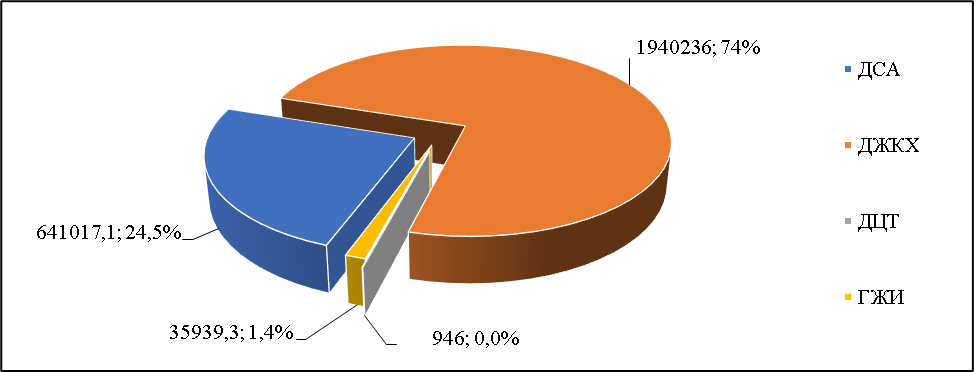 Рис. 27. Структура расходов на сферу жилищно-коммунальное хозяйство в 2019 году                 в разрезе распорядителей бюджетных средств, тыс.руб.В рамках подраздела 0501 «Жилищное хозяйство» бюджетные средства в 2019 году были направлены на следующие мероприятия:1)	В сумме 259572,3 тыс.руб. (91% плановых назначений) или 32,6% общих расходов по подразделу 0501 «Жилищное хозяйство» через ДСА, в том числе в сумме 487,5 тыс.руб. (2,4%) – на реализацию мероприятий по ипотечному жилищному кредитованию в рамках подпрограммы «Развитие ипотечного жилищного кредитования» Государственной программы Владимирской области «Обеспечение доступным и комфортным жильем населения Владимирской области» (далее – ГП «Жилище»), в сумме 259084,8 тыс.руб. (97,7%) – на строительство социального жилья и приобретение жилых помещений для граждан, нуждающихся в улучшении жилищных условий, в рамках подпрограммы «Социальное жилье» ГП «Жилище».2)	В сумме 536036,7 тыс.руб. (89,1%) или 67,4% общих расходов по подразделу 0501 «Жилищное хозяйство» через ДЖКХ, в том числе:–	в сумме 7614,4 тыс.руб. (20%) за счет средств областного бюджета в виде субсидии некоммерческой организации «Фонд капитального ремонта многоквартирных домов Владимирской области» на обеспечение мероприятий по капитальному ремонту многоквартирных домов в рамках региональной программы капитального ремонта на период с 2014 по 2043 годы (далее – Программа капремонта);–	в сумме 973,7 тыс.руб. (Законом № 131-ОЗ средства не предусматривались) за счет средств, поступивших от государственной корпорации «Фонд содействия реформированию жилищно-коммунального хозяйства» (далее – Фонд), на обеспечение мероприятий по капитальному ремонту многоквартирных домов в рамках непрограммных расходов;–	в сумме 527448,6 тыс.руб. (93,6%) на обеспечение мероприятий по переселению граждан из аварийного жилищного фонда в рамках областной адресной программы «Обеспечение устойчивого сокращения непригодного для проживания жилищного фонда Владимирской области» (далее – ОАП «Переселение»), в том числе в сумме 361833,1 тыс.руб. за счет средств Фонда, в сумме 165615,5 тыс.руб. за счет средств областного бюджета.По подразделу 0502 «Коммунальное хозяйство» средства в 2019 году были направлены на следующие мероприятия:1)	В сумме 85118,6 тыс.руб. (98,5% плана) или 10,3% общих расходов по подразделу через ДСА на реализацию мероприятий по устойчивому развитию сельских территорий на строительство объектов газификации и водоснабжения в рамках реализации подпрограммы «Устойчивое развитие сельских территорий» ГП «Развитие АПК».2)	В сумме 738520,2 тыс.руб. или 89,6% общих расходов по подразделу через ДЖКХ, в том числе:–	в сумме 111486,3 тыс.руб. (69,6% плана) за счет средств областного бюджета на реализацию мероприятий подпрограммы «Энергосбережение и повышение энергетической эффективности в энергетическом комплексе области» государственной программы «Энергосбережение и повышение энергетической эффективности во Владимирской области» (далее – ГП «Энергосбережение»), в том числе в сумме 20598,1 тыс.руб. (68,7%) – на замену устаревших светильников на новые энергоэффективные и монтаж самонесущих изолированных проводов, в сумме 90888,2 тыс.руб. (69,8%) – на модернизацию котельного оборудования, газификацию котельных, строительство объектов коммунальной инфраструктуры;–	в сумме 454974,2 тыс.руб. (98,7%) на выполнение мероприятий в рамках государственной программы «Модернизация объектов коммунальной инфраструктуры во Владимирской области» (далее – ГП «Модернизация»), в том числе в сумме 89344,4 тыс.руб. (100%) – на строительство и реконструкцию (модернизацию) объектов питьевого водоснабжения в рамках федерального проекта «Чистая вода» национального проекта «Экология», в сумме 365629,8 тыс.руб. (98,4%) – на строительство, реконструкцию и модернизацию систем (объектов) теплоснабжения, водоснабжения, водоотведения и очистки сточных вод;–	в сумме 172059,7 тыс.руб. (151,9%) в рамках непрограммных расходов ДЖКХ, в том числе в сумме 52035,4 тыс.руб. (76,2%) за счет средств областного бюджета на возмещение затрат индивидуальным предпринимателям в связи с выполнением работ по подготовке внутридомового газового оборудования частных домовладений (квартир) к приему газа, в сумме 120024,3 тыс.руб. (Законом № 131-ОЗ средства не предусматривались) за счет межбюджетных трансфертов на проведение работ по строительству, реконструкции, капитальному ремонту, оснащению оборудованием объектов социальной сферы и инженерной инфраструктуры, благоустройству территорий.3)	В сумме 946 тыс.руб. (90%) за счет средств областного бюджета или 0,1% общих расходов по подразделу через ДЦТ на проведение независимых экспертиз экономического обоснования установления цен и тарифов на электро- и теплоэнергию.По подразделу 0503 «Благоустройство» бюджетные средства в 2019 году были направлены на следующие мероприятия:1)	В сумме 296326,2 тыс.руб. (96,5% плана) или 34,6% общих расходов по подразделу через ДСА на благоустройство набережной в г. Гороховце в рамках подпрограммы «Берегоукрепление и благоустройство набережной в г. Гороховце Владимирской области» государственной программы Владимирской области «Благоустройство территорий муниципальных образований Владимирской области» (далее – ГП «Благоустройство»).2)	В сумме 560807,2 тыс.руб. или 65,4% общих расходов по подразделу через ДЖКХ, в том числе: 530773,4 тыс.руб. (99,7%) на реализацию мероприятий ГП «Благоустройство» (в том числе в сумме 525030,3 тыс.руб. или 99,7% плана – на реализацию программ формирования современной городской среды в рамках основного мероприятия «Федеральный проект «Формирование комфортной городской среды» национального проекта «Жилье и городская среда» подпрограммы «Формирование современной городской среды на территории муниципальных образований Владимирской области в 2018 - 2024 годах» (в том числе в сумме 514529,6 тыс.руб. (99,7%) за счет средств федерального бюджета, в сумме 10500,6 тыс.руб. (99,7%) за счет средств областного бюджета); в сумме 5743,2 тыс.руб. (100%) – на поддержку государственных программ субъектов РФ и муниципальных программ формирования современной городской среды в рамках основного мероприятия «Благоустройство дворовых и (или) общественных территорий» (приоритетный проект «Формирование комфортной городской среды») подпрограммы «Формирование современной городской среды на территории муниципальных образований Владимирской области в 2018-2024 годах» (в том числе в сумме 5111,4 тыс.руб. (100%) за счет средств федерального бюджета, в сумме 631,8 тыс.руб. (100%) за счет средств областного бюджета)), в сумме 30033,8 тыс.руб. (в 9,7 раза больше, чем предусмотрено Законом № 131-ОЗ) за счет средств областного бюджета на исполнение непрограммных мероприятий (в том числе в сумме 29533,8 тыс.руб. (в 9,5 раз больше плана) – на премирование победителей конкурса по итогам реализации мероприятий по благоустройству территорий среди муниципальных образований Владимирской области; в сумме 500 тыс.руб. (план не установлен) – на проведение работ по строительству, реконструкции, капитальному ремонту, оснащению оборудованием объектов социальной сферы и инженерной инфраструктуры, благоустройству территорий).По подразделу 0505 «Другие вопросы в области жилищно-коммунального хозяйства» средства были направлены на следующие мероприятия:1)	В сумме 104871,9 тыс.руб. или 74,5% общих расходов по подразделу через ДЖКХ, в том числе:–	в сумме 71518,4 тыс.руб. (99,9%) за счет средств областного бюджета в виде ежегодного имущественного взноса некоммерческой организации «Фонд капитального ремонта многоквартирных домов Владимирской области» (далее – НО «Фонд капремонта»);–	в сумме 221 тыс.руб. (100%) за счет средств областного бюджета на организацию, проведение конкурса профессионального мастерства «Лучший по профессии среди работников организаций жилищно-коммунального хозяйства»;–	в сумме 33132,5 тыс.руб. (106,8%) на осуществление полномочий, возложенных на ДЖКХ.2)	В сумме 35939,3 тыс.руб. (103,2%) или 25,5% общих расходов по подразделу на осуществление полномочий, возложенных на ГЖИ (в том числе предоставление субвенции органам местного самоуправления Владимирской области в сумме 6587,1 тыс.руб. (93,9% плана), на осуществление отдельных государственных полномочий по региональному государственному жилищному надзору и лицензионному контролю).Проведенный анализ показал, что основная доля расходов на сферу жилищно-коммунального хозяйства в 2019 году была направлена через ДЖКХ.Исполнение расходов ДЖКХ осуществлялось по подразделам 0412 «Другие вопросы в области национальной экономики» – 649,5 тыс.руб. (0,1%), 0501 «Жилищное хозяйство» – 536036,7 тыс.руб. (25,3%), 0502 «Коммунальное хозяйство» – 738520,2 тыс.руб. (34,9%), 0503 «Благоустройство» – 560807,2 тыс.руб. (26,5%), 0505 «Другие вопросы в области жилищно-коммунального хозяйства» – 104871,9 тыс.руб. (4,9%), 0702 «Общее образование» – 3400 тыс.руб. (0,2%), 0801 «Культура» – 2800 тыс.руб. (0,2%), 1101 «Физическая культура» – 167354,5 тыс.руб. (7,9%). Необходимо отметить, что в соответствии с п.3.11 Положения о ДЖКХ, утвержденного постановлением Губернатора Владимирской области от 14.02.2006 № 95, к его функциям отнесено осуществление в установленном порядке функции главного распорядителя средств, выделяемых из областного бюджета на финансирование жилищно-коммунального комплекса, в том числе по федеральным целевым программам, государственным, региональным, адресным программам Владимирской области, контроль за их расходованием и освоением в пределах компетенции ДЖКХ. Вместе с тем осуществление ДЖКХ функций главного распорядителя средств на выполнение мероприятий в сферах образования, физической культуры и спорта, культуры вышеуказанным положением не предусмотрено. На данный недостаток Счетной палатой Владимирской области указывалось также и в заключении на отчет об исполнении областного бюджета за 2018 год.Кассовое исполнение расходов ДЖКХ сложилось в сумме 2114440,0 тыс.руб. или 109,6% средств, предусмотренных Законом № 131-ОЗ (94,9% ассигнований, предусмотренных бюджетной росписью). Неисполненные назначения на начало 2020 года относительно расходов, предусмотренных бюджетной росписью, составили 112833,7 тыс.руб. и состоят из следующих средств:1)	Средства областного бюджета в сумме 0,5 тыс.руб. (0,1% от объема средств, утвержденных бюджетной росписью), предусмотренные на участие в форумах, выставках, фестивалях, посвященных вопросам энергосбережения в рамках подпрограммы «Энергосбережение и повышение энергетической эффективности в энергетическом комплексе области» ГП «Энергосбережение». Остаток средств образовался вследствие оплаты за выполненные работы по факту на основании соответствующих актов.2)	Средства областного бюджета в сумме 4054,5 тыс.руб. (34,7%), предусмотренные в виде субсидий НО «Фонд капремонта» на реализацию сводного краткосрочного плана реализации региональной программы капитального ремонта общего имущества в многоквартирных домах на территории Владимирской области. Неисполненные расходы объясняются экономией средств по результатам проведения конкурсных процедур (2032,0 тыс.руб.), отсутствием заявок от подрядных организаций на участие в конкурсных процедурах (2022,5 тыс.руб.).3)	Средства в сумме 36308,0 тыс.руб. (6,4%), в том числе 20522,1 тыс.руб. (5,4%) за счет ассигнований Фонда, 15785,9 тыс.руб. (8,7%) за счет ассигнований областного бюджета на реализацию мероприятий ОАП «Переселение», в том числе:средства областного бюджета в сумме 4517,3 тыс.руб. (8,8%), предусмотренные на мероприятия по переселению граждан из аварийных многоквартирных домов «бывшие казармы» г. Собинки (расселение двух помещений не потребовалось в связи с исполнением данных мероприятий в рамках подпрограммы «Социальное жилье» государственной программы Владимирской области «Обеспечение доступным и комфортным жильем населения Владимирской области», утвержденной постановлением Губернатора Владимирской области от 17.12.2013 № 1390);средства областного бюджета в сумме 10954,5 тыс.руб. (8,8%), предусмотренные на исполнение мероприятий по обеспечению проживающих в аварийном жилищном фонде граждан жилыми помещениями (в том числе в сумме 2794,5 тыс.руб. в результате сложившейся экономии при выполнении работ, в сумме 8160 тыс.руб. в связи с несостоявшимися аукционами на приобретение жилых помещений);средства в сумме 20836,2 тыс.руб. (5,4%), в том числе 20522,1 тыс.руб. (5,4%) за счет ассигнований Фонда, 314,1 тыс.руб. (5,4%) за счет ассигнований областного бюджета, предусмотренные на условиях софинансирования, на исполнение мероприятий по обеспечению проживающих в аварийном жилищном фонде граждан жилыми помещениями в рамках федерального проекта «Обеспечение устойчивого сокращения непригодного для проживания жилищного фонда» национального проекта «Жилье и городская среда» (срок реализации мероприятий определен до 31.12.2020).4)	Средства областного бюджета в сумме 7564 тыс.руб. (26,9%), предусмотренные на замену устаревших светильников на новые энергоэффективные, монтаж самонесущих изолированных проводов в рамках подпрограммы «Энергосбережение и повышение энергетической эффективности в энергетическом комплексе области» ГП «Энергосбережение» (неисполненные назначения составляют остаток нераспределенных средств в сумме 2083,4 тыс.руб., экономию по итогам проведенных конкурсных процедур в сумме 5480,6 тыс.руб.).5)	Средства областного бюджета в сумме 41109,7 тыс.руб. (31,1%), предусмотренные на модернизацию котельного оборудования, газификацию котельных, строительство объектов коммунальной инфраструктуры в рамках подпрограммы «Энергосбережение и повышение энергетической эффективности в энергетическом комплексе области» ГП «Энергосбережение» (остаток средств в сумме 35295,6 тыс.руб. образовался вследствие замещения средств областного бюджета средствами межбюджетного трансферта, предоставленного бюджету Владимирской области, в сумме 5225,2 тыс.руб. – в результате экономии по итогам проведенных конкурсных процедур, в сумме 588,8 тыс.руб. – вследствие снижения цены приобретенных материалов и оборудования от указанной в сметной документации).6)	Средства областного бюджета в сумме 6061,6 тыс.руб. (1,6%), предусмотренные на строительство, реконструкцию и модернизацию систем (объектов) теплоснабжения, водоснабжения, водоотведения и очистки сточных вод в рамках подпрограммы «Модернизация объектов теплоснабжения, водоснабжения, водоотведения и очистки сточных вод» ГП «Модернизация». Неисполненные назначения составляют остаток средств, образовавшихся по результатам проведения конкурсных процедур.7)	Средства областного бюджета в сумме 15776,7 тыс.руб. (23,3%), предусмотренные на возмещение части затрат юридических лиц, индивидуальных предпринимателей в связи с выполнением работ по подготовке внутридомового газового оборудования частных домовладений (квартир) к приему газа (наличие остатка средств объясняется отсутствием заявок от юридических лиц).8)	Средства в сумме 1413,6 тыс.руб. (0,3%), предусмотренные на исполнение основного мероприятия «Федеральный проект «Формирование комфортной городской среды» национального проекта «Жилье и городская среда» подпрограммы «Формирование современной городской среды на территории муниципальных образований Владимирской области в 2018-2024 годах» ГП «Благоустройство». Неосвоение средств обусловлено экономией, сложившейся по результатам проведенных конкурсных процедур.9)	Средства областного бюджета в сумме 503,9 тыс.руб. (100%), предусмотренные для осуществления возврата в федеральный бюджет денежных взысканий (штрафов) за нарушение условий договоров (соглашений) о предоставлении субсидий бюджетам субъектов РФ из федерального бюджета (в связи с оплатой штрафа за счет возвратов, поступивших от органов местного самоуправления, не обеспечивших выполнение условий соглашений).10)	Средства областного бюджета в сумме 15,6 тыс.руб. (0,1%), предусмотренные на обеспечение выполнения функций, возложенных на ДЖКХ (отсутствие потребности).11)	Средства областного бюджета в сумме 1,6 тыс.руб. (0,1%), предусмотренные на поощрение региональных управленческих команд за достижение показателей деятельности органов исполнительной власти Владимирской области за 2019 год (отсутствие потребности).12)	Средства областного бюджета в сумме 24 тыс.руб. (0,03%), предусмотренные в виде ежегодного имущественного взноса НО «Фонд капремонта» (отсутствие потребности).На содержание центрального аппарата ДЖКХ в 2019 году было направлено 33132,5 тыс.руб. (106,8% плана, утвержденного Законом № 131-ОЗ, 99,9% средств, предусмотренных бюджетной росписью).Проведенный анализ показал, что достижение установленных целей и задач ДЖКХ в 2019 году осуществлялось в рамках непрограммных мероприятий, а также реализации следующих программ:ГП «Энергосбережение»;ГП «Модернизация»;ГП «Благоустройство»;ОАП «Переселение»;Программа капремонта.Общие расходы ДЖКХ с использованием программно-целевого метода бюджетного планирования в 2019 году составили 1632946,3 тыс.руб. или 77,2% бюджетных расходов. Графическая структура расходов ДЖКХ представлена на рис. 28.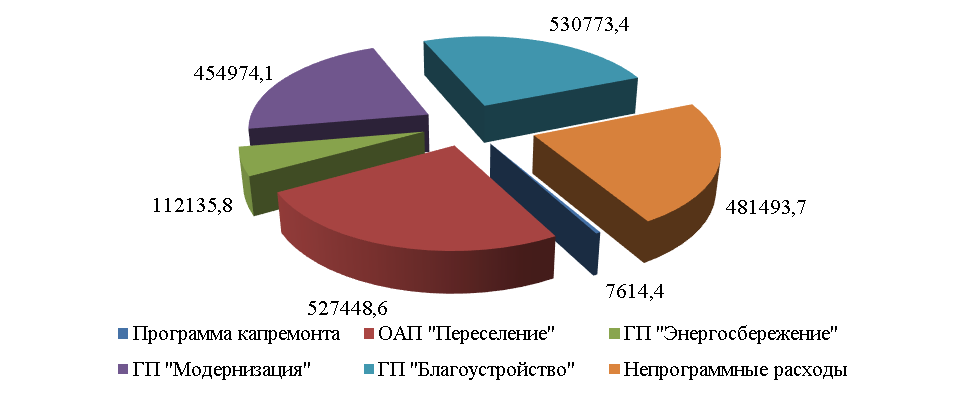 Рис. 28. Структура расходов ДЖКХ в 2019 году,     тыс.руб.Анализ исполнения программных и непрограммных мероприятий ДЖКХ показал следующее.Расходы на реализацию мероприятий ОАП «Переселение» в 2019 году составили 527448,6 тыс.руб. (93,6% плана), в том числе 361833,1 тыс.руб. за счет средств Фонда (94,6%), 165615,5 тыс.руб. за счет средств областного бюджета (91,3%). Исполнение мероприятий ОАП «Переселение» осуществлялось в рамках трех подпрограмм: «Переселение граждан из аварийного жилищного фонда Владимирской области», «Обеспечение проживающих в аварийном жилищном фонде граждан жилыми помещениями», «Переселение граждан из аварийных многоквартирных домов «бывшие казармы» города Собинки».Так, в рамках основного мероприятия «Федеральный проект «Обеспечение устойчивого сокращения непригодного для проживания жилищного фонда» национального проекта «Жилье и городская среда» подпрограммы «Переселение граждан из аварийного жилищного фонда Владимирской области» в 2019 году было направлено 367371,4 тыс.руб. или 94,6% плана, в том числе 361833,1 тыс.руб. (94,6%) за счет средств Фонда, 5538,3 тыс.руб. за счет средств областного бюджета (96,4%). Следует отметить, что исполнение вышеуказанных мероприятий также было закреплено в региональном проекте «Обеспечение устойчивого сокращения непригодного для проживания жилищного фонда».На реализацию мероприятий подпрограммы «Обеспечение проживающих в аварийном жилищном фонде граждан жилыми помещениями» за счет средств областного бюджета было направлено 113119,3 тыс.руб. (91,2%), на исполнение мероприятий подпрограммы «Переселение граждан из аварийных многоквартирных домов «бывшие казармы» города Собинки» – 46957,9 тыс.руб. (91,2%).Проведенный анализ показал, что участниками регионального проекта являются 31 муниципальное образование Владимирской области. По состоянию на 31.12.2019 в рамках регпроекта фактически расселено 342 человека (план – 90 человек) из жилых помещений площадью 6,5 тыс. кв. м (1,67 тыс. кв.м), установленные целевые показатели на 2019 год перевыполнены.В целом за 2019 год из аварийного жилищного фонда в рамках ОАП «Переселение» переселено 658 человек (159,3% плана) из аварийного жилищного фонда, площадь расселенных помещений составила 12,4 тыс.кв.м (174,6%).Выполнение мероприятий по капитальному ремонту многоквартирных домов во Владимирской области в 2019 году осуществлялось в рамках Программы капремонта. На выполнение данных мероприятий за счет средств областного бюджета было направлено 7614,4 тыс.руб. (20% от объема ассигнований, утвержденных Законом № 131-ОЗ, 65,3% от объема средств, предусмотренных бюджетной росписью). С учетом выделенных средств проведен капитальный ремонт 4 многоквартирных домов, при плане 5 домов. Всего по Программе капремонта с привлечением средств собственников выполнен капитальный ремонт 516 многоквартирных домов, на 184 объекта разработана проектно-сметная документация.ДЖКХ является ответственным исполнителем ГП «Энергосбережение». Проведенная Счетной палатой Владимирской области экспертиза годового отчета о ходе реализации и оценке эффективности ГП «Энергосбережение» за 2019 год (далее – Годовой отчет ГП «Энергосбережение») выявила ряд нарушений положений Порядка № 164. При этом на отдельные нарушения Счетной палатой Владимирской области указывалось ранее в заключении о результатах экспертизы годового отчета о ходе реализации и оценке эффективности ГП «Энергосбережение» за 2018 год.Также необходимо отметить, что уточнение плановых значений целевых показателей ГП «Энергосбережение» на 2019 год было произведено 21.01.2020 или с нарушением положений п.6.6 Порядка № 164, что повлияло на результаты оценки эффективности мероприятий госпрограммы.Вышеуказанные факты могут свидетельствовать об отсутствии системного контроля со стороны должностных лиц ДЖКХ, ответственных за составление годового отчета, и директора ДЖКХ при подготовке требуемых форм отчетности и исполнении государственной программы.Проведенный анализ показал, что на реализацию мероприятий в рамках ГП «Энергосбережение» в 2019 году за счет средств областного бюджета было направлено 112135,8 тыс.руб. (69,7% от объема средств, предусмотренных бюджетной росписью и от объема ассигнований, утвержденных Законом № 131-ОЗ), в том числе:1)	в сумме 20598,1 тыс.руб. (68,7% от объема ассигнований, утвержденных Законом № 131-ОЗ, 73,1% от объема средств, предусмотренных бюджетной росписью) – на замену устаревших светильников на новые энергоэффективные, монтаж самонесущих изолированных проводов в рамках основного мероприятия «Модернизация систем уличного наружного освещения муниципальных образований области» подпрограммы «Энергосбережение и повышение энергетической эффективности в энергетическом комплексе области»;2)	в сумме 90888,2 тыс.руб. (69,8% от объема ассигнований, утвержденных Законом № 131-ОЗ, 68,8% от объема средств, предусмотренных бюджетной росписью) – на модернизацию котельного оборудования, газификацию котельных, строительство объектов коммунальной инфраструктуры в рамках основного мероприятия «Строительство, реконструкция и модернизация систем (объектов) коммунальной инфраструктуры в сфере теплоснабжения, водоснабжения, водоотведения» подпрограммы «Энергосбережение и повышение энергетической эффективности в энергетическом комплексе области»;3)	в сумме 649,5 тыс.руб. (99,9%) – на участие в форумах, выставках, фестивалях, посвященных вопросам энергосбережения, в рамках основного мероприятия «Проведение мероприятий по информационному сопровождению реализации Программы» подпрограммы «Энергосбережение и повышение энергетической эффективности в энергетическом комплексе области».Анализ Годового отчета ГП «Энергосбережение» с учетом официальной отчетной информации и данных ведомственной статистики показал, что основная доля установленных целевых показателей на 2019 год сложилась на уровне 100% или выше. При этом только один показатель (из 22) не был достигнут. Так, значение показателя «Доля объемов природного газа, расчеты за который осуществляются с использованием приборов учета, в общем объеме природного газа, потребляемого (используемого) на территории субъекта Российской Федерации» составило 95,5% при плане в 100%.В рамках реализации ГП «Энергосбережение»:количество построенных и модернизированных котельных составило 8 ед. (в 2 раза больше запланированного);количество установленных энергосберегающих светильников в системах уличного наружного освещения составило 1710 шт. (106,9%), заменено проводов на самонесущий изолированный (СИП) протяженностью 48,22 км;количество переведенных на индивидуальное отопление муниципальных квартир составило 40 шт. (114,3%).На реализацию мероприятий по модернизации систем коммунальной инфраструктуры в рамках ГП «Модернизация» в 2019 году было направлено 454974,2 тыс.руб. или 98,7% плана, в том числе 55840,4 тыс.руб. за счет средств федерального бюджета (100%), 399133,8 тыс.руб. за счет средств областного бюджета (98,5%). Экспертиза показала, что в 2019 году исполнение мероприятий ГП «Модернизация» осуществлялось в рамках двух подпрограмм – «Чистая вода» и «Модернизация объектов теплоснабжения, водоснабжения, водоотведения и очистки сточных вод».Так, в рамках основного мероприятия «Федеральный проект «Чистая вода» национального проекта «Экология» подпрограммы «Чистая вода» в 2019 году было направлено 89344,4 тыс.руб. или 100% плана, в том числе 55840 тыс.руб. (100%) за счет средств федерального бюджета, 33504 тыс.руб. за счет средств областного бюджета (100%). Исполнение вышеуказанных мероприятий также было закреплено в региональном проекте «Чистая вода» (Владимирская область).Проведенная экспертиза показала, что средства в полном объеме были направлены на выполнение работ по реконструкции городского водозабора и строительство станции обезжелезивания в г. Меленки. В ходе мониторинга национальных проектов, реализуемых на территории Владимирской области, осуществленного Счетной палатой Владимирской области, были выявлены факты наличия критических отклонений установленных контрольных точек и мероприятий реализации регионального проекта «Чистая вода» (Владимирская область), основной причиной которых послужило расторжение администрацией Меленковского района муниципального контракта от 30.07.2019 № 302 с подрядной организацией АО «АДВАТЭК» с 26.09.2019 (вследствие невозможности выполнения работ на объекте реконструкции).В дальнейшем производство работ на объекте осуществлялось подрядной организацией ООО «Мастер». Необходимо отметить, что завершение ООО «Мастер» работ по реконструкции городского водозабора и строительство станции обезжелезивания в г. Меленки было произведено с нарушением установленных муниципальным контрактом от 28.10.2019 № 407 сроков на 30 календарных дней или 25.12.2019.Реализация мероприятий регионального проекта «Чистая вода» позволила увеличить долю населения области, обеспеченного качественной питьевой водой из систем централизованного водоснабжения до 88,7% (план – 87,4%), а долю городского населения Владимирской области, обеспеченного качественной питьевой водой из систем централизованного водоснабжения, до 97% (95,8%).По результатам мониторинга реализации проекта «Чистая вода», проведенного Счетной палатой Владимирской области, также отмечается, что показатель «Уровень технической готовности объектов капитального строительства, капитальные вложения в которые софинансируются за счет субсидии», определенный в соглашении о предоставлении субсидии из федерального бюджета бюджету Владимирской области от 12.02.2019 № 069-09-2019-233, не нашел отражения в паспорте регионального проекта «Чистая вода».На выполнение мероприятий по строительству, реконструкции и модернизации систем (объектов) теплоснабжения, водоснабжения, водоотведения и очистке сточных вод в рамках Основное мероприятие «Строительство, реконструкция и модернизация систем (объектов) теплоснабжения, водоснабжения, водоотведения и очистки сточных вод» подпрограммы «Модернизация объектов теплоснабжения, водоснабжения, водоотведения и очистки сточных вод» ГП «Модернизация» в 2019 году за счет средств областного бюджета было направлено 365629,8 тыс.руб. или 98,4% плана. В рамках вышеуказанной подпрограммы средства в сумме 272512,3 тыс.руб. (97,8%) были направлены на модернизацию тепловых сетей в г. Александрове, г. Коврове, Собинском и Суздальском районах общей протяженностью 18,5 км, модернизацию объектов очистки сточных вод в пос. Балакирево и Вязниковском районе, строительство канализационно-насосной станции и канализационного коллектора в г. Гусь-Хрустальном, модернизацию канализационных коллекторов в г. Камешково, модернизацию сетей водоснабжения и водоотведения в г. Лакинске, г. Меленки, о. Муром, Вязниковском районе, модернизацию котельной в д. Папулино Меленковского района, реконструкцию котельной в пос. Новоалександрово Суздальского района, модернизацию скважин в Суздальском районе. Реализация вышеуказанных мероприятий позволила сократить износ коммунальной инфраструктуры до 46,7% (план – 47,2%).Кроме того, средства в сумме 93117,4 тыс.руб. (100%) были направлены на выведение из критического финансово-экономического состояния и развитие муниципальных предприятий (учреждений), оказывающих услуги по теплоснабжению и (или) горячему водоснабжению с целью обеспечения бесперебойного оказания коммунальных услуг (субсидии направлены на сокращение задолженности за топливно-энергетические ресурсы МУПов, расположенных на территории г. Коврова, пос. Ставрово, Собинского и Камешковского районов).Информация о достижении целевых показателей ГП «Модернизация» за 2019 год приведена на рис. 29.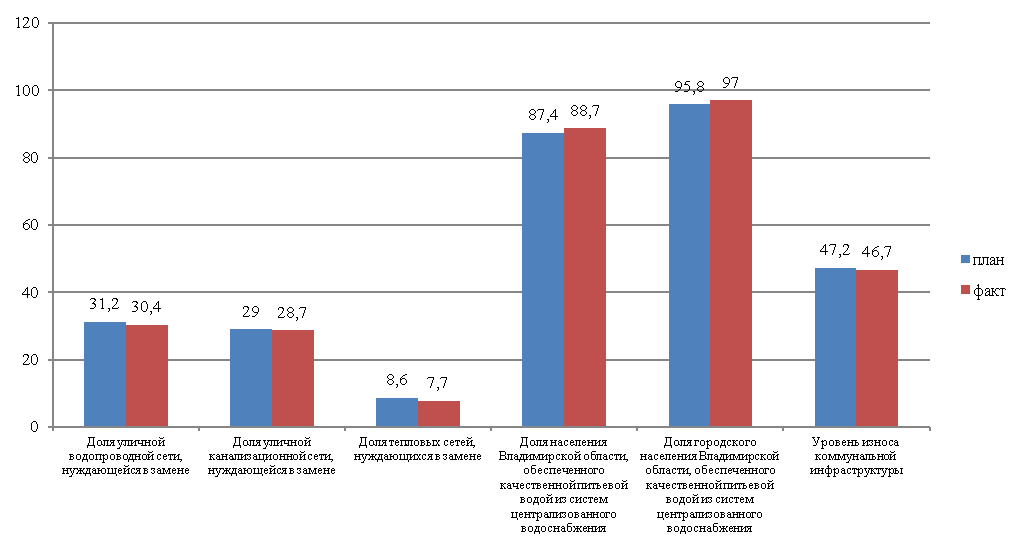 Рис. 29. Информация о достижении отдельных целевых показателейГП «Модернизация» за 2019 год,     %Проведенная Счетной палатой Владимирской области экспертиза годового отчета о ходе реализации и оценке эффективности ГП «Модернизация» за 2019 год, подготовленного ДЖКХ, также выявила ряд недостатков и нарушений Порядка № 164, что подтверждает выводы об отсутствии постоянного контроля за подготовкой отчетной информации со стороны должностных лиц ДЖКХ.Расходы на реализацию мероприятий ГП «Благоустройство» в 2019 году составили 530773,4 тыс.руб. или  99,7% плана, в том числе 519641,0 тыс.руб. (99,7%) за счет средств федерального бюджета, 11132,4 тыс.руб. (99,7%) за счет средств областного бюджета.В рамках основного мероприятия «Федеральный проект «Формирование комфортной городской среды» национального проекта «Жилье и городская среда» подпрограммы «Формирование современной городской среды на территории муниципальных образований Владимирской области в 2018-2024 годах» ГП «Благоустройство» в 2019 году расходы составили 525030,3 тыс.руб. (99,7%), в том числе 514529,6 тыс.руб. (99,7%) за счет средств федерального бюджета, 10500,6 тыс.руб. (99,7%) за счет средств областного бюджета.Расходы на исполнение основного мероприятия «Благоустройство дворовых и (или) общественных территорий» (приоритетный проект «Формирование комфортной городской среды») в 2019 году составили 5743,1 тыс.руб. (100%). Выделенные средства позволили провести благоустройство 1 дворовой территории (100%) и 2 общественных территорий (100%).Следует отметить, что реализация вышеуказанных мероприятий также закреплена в паспорте регионального проекта «Формирование комфортной городской среды».В ходе мониторинга национальных проектов, реализуемых на территории Владимирской области, осуществлявшегося Счетной палатой Владимирской области в течение 2019 года, выявлялись факты наличия критических отклонений установленных контрольных точек, отдельных мероприятий и результатов выполненных мероприятий регионального проекта «Формирование комфортной городской среды». Также было установлено, что значения результатов регионального проекта, указанные в приложении № 3 к соглашению от 12.02.2019 № 069-09-2019-129 (в ред. от 20.12.2019), заключенному между администрацией Владимирской области и Министерством строительства и жилищно-коммунального хозяйства РФ, не в полном объеме согласуются со значениями, приведенными в паспорте регионального проекта.Проведенный мониторинг показал, что реализация регионального проекта «Формирование комфортной городской среды» позволила обеспечить достижение следующих целевых показателей:количество обустроенных общественных пространств в 2019 году составило 85 ед. (100% плана);количество благоустроенных дворовых территорий, включенных в государственные (муниципальные) программы формирования современной городской среды, составило 151 ед. (104,9% плана);доля граждан, принявших участие в решении вопросов развития городской среды, от общего количества граждан в возрасте от 14 лет, проживающих в муниципальных образованиях, на территории которых реализуются проекты по созданию комфортной городской среды, составила 9,0% (на уровне плана);показатель реализации муниципальными образованиями мероприятий по цифровизации городского хозяйства составил 100% (на уровне плана).При этом не достигнут показатель «Реализованы проекты победителей Всероссийского конкурса лучших проектов создания комфортной городской среды в малых городах и исторических поселениях, ед.», установленный на 2019 год на уровне 2 ед. Так, в 2019 году фактически не завершены работы по благоустройству городского парка культуры и отдыха в городе Гороховце. Согласно письму Института археологии Российской академии наук, выполняющего археологическое наблюдение на участке благоустройства парка культуры и отдыха в г. Гороховце, это вызвано переносом работ по благоустройству территории парка на весенне-летний период 2020 года во избежание нанесения ущерба объекту археологического наследия «Комплекс памятников, XII-XIII в.в. н.э.: городище, курганная группа», который является уникальным памятником истории и культуры.Следует отметить, что в ходе проведенной экспертизы годового отчета о ходе реализации и оценке эффективности ГП «Благоустройство» за 2019 год, подготовленного ДЖКХ, также был выявлен ряд системных нарушений Порядка № 164, которые требуют внимания со стороны руководителя ДЖКХ.Счетной палатой Владимирской области в соответствии с планом работы в 2019 году было проведено экспертно-аналитическое мероприятие «Анализ использования средств, направленных на мероприятия по реализации проекта создания комфортной городской среды «Суздаль-Зарядье-Активация» (выполнение работ по комплексному благоустройству Торговых рядов г. Суздаль, ул. Ленина, д. 63 «А») и на выполнение работ по благоустройству городского парка культуры и отдыха в городе Гороховце». Источником финансирования проектов создания комфортной городской среды являлись средства грантов, выделенных в 2018 году из федерального бюджета двум муниципальным образованиям – г. Суздалю (50,0 млн.руб.) и г. Гороховцу (50,0 млн.руб.). Фактическое освоение средств осуществлялось органами местного самоуправления в 2019-2020 годах.В ходе экспертно-аналитического мероприятия было зафиксировано несоблюдение сроков выполнения мероприятий, установленных согласованными с Министерством строительства и жилищно-коммунального хозяйства РФ графиками выполнения мероприятий.Также в ходе анализа были выявлены факты нарушений Бюджетного кодекса РФ, Закона № 44-ФЗ, Федерального закона от 26.07.2006 № 135-ФЗ «О защите конкуренции» (далее – Закон № 135-ФЗ), а также иных нарушений, свидетельствующих о необеспечении заказчиками производства работ (администрациями г. Суздаля и Гороховецкого района) системного контроля за соблюдением требований действующего законодательства при реализации проектов создания комфортной городской среды.В рамках непрограммных расходов ДЖКХ средства в 2019 году были направлены на следующие мероприятия:1)	В сумме 973,7 тыс.руб. (Законом № 131-ОЗ средства не предусматривались, 100% расходов, утвержденных бюджетной росписью) по подразделу 0501 «Жилищное хозяйство» на возмещение за счет средств Фонда части расходов на оплату работ, связанных с энергосбережением и повышением энергетической эффективности при проведении капитального ремонта многоквартирного дома (г. Владимир, ул.Комиссарова, д.21) по решению Правления Фонда от 26.12.2019 № 962.2)	В сумме 221,0 тыс.руб. (100%) за счет средств областного бюджета по подразделу 0505 «Другие вопросы в области жилищно-коммунального хозяйства» на проведение областного конкурса профессионального мастерства «Лучший по профессии среди работников организаций жилищно-коммунального комплекса».3)	В сумме 71518,4 тыс.руб. (99,9%) за счет средств областного бюджета по подразделу 0505 «Другие вопросы в области жилищно-коммунального хозяйства» в виде ежегодного имущественного взноса в НО «Фонд капремонта».4)	В сумме 52035,4 тыс.руб. (76,2% средств, утвержденных Законом № 131-ОЗ, 76,7% ассигнований, предусмотренных бюджетной росписью) за счет средств областного бюджета по подразделу 0502 «Коммунальное хозяйство» на возмещение затрат индивидуальным предпринимателям в связи с выполнением работ по подготовке внутридомового газового оборудования частных домовладений (квартир) к приему газа. Выделенные средства позволили обеспечить природным газом 902 домовладения и квартиры (план – 1792 ед.).5)	В сумме 120024,3 тыс.руб. (Законом № 131-ОЗ средства не предусматривались, 100% ассигнований, утвержденных бюджетной росписью) за счет межбюджетных трансфертов по подразделу 0502 «Коммунальное хозяйство» на проведение работ по строительству, реконструкции, капитальному ремонту, оснащению оборудованием объектов социальной сферы и инженерной инфраструктуры, благоустройству территорий. Проведенный анализ показал, что средства были направлены ДЖКХ в бюджет муниципального образования Киржачский район на проведение работ по строительству газовой блочно-модульной котельной мощностью 24 МВт в г. Александрове (78500 тыс.руб.) и в бюджет муниципального образования Александровский район на строительство блочно-модульной котельной мощностью 4,82 МВт в п. Першино Киржачского района (41524,3 тыс.руб.). Установлено, что предоставленные администрации Киржачского района средства были освоены на 88,8%, остаток в сумме 4632,4 тыс.руб. образовался вследствие невыполнения работ по пуску газа и пуско-наладке котельной.6)	В сумме 3400 тыс.руб. (Законом № 131-ОЗ средства не предусматривались, 100% расходов, утвержденных бюджетной росписью) по подразделу 0702 «Общее образование» за счет межбюджетных трансфертов на реконструкцию здания средней общеобразовательной школы № 1 в г. Петушки (2400 тыс.руб.) и обустройство парковки около муниципального бюджетного общеобразовательного учреждения «Гимназия № 17» в г. Петушки (1000 тыс.руб.).7)	В сумме 2800 тыс.руб. (Законом № 131-ОЗ средства не предусматривались, 100% расходов, утвержденных бюджетной росписью) по подразделу 0801 «Культура» за счет межбюджетных трансфертов на разработку проектной документации на реконструкцию здания районного дома культуры в г. Петушки.8)	В сумме 500 тыс.руб. (Законом № 131-ОЗ средства не предусматривались, 100% расходов, утвержденных бюджетной росписью) за счет межбюджетных трансфертов по подразделу 0503 «Благоустройство» на оснащение дворовых территорий г. Петушки детским игровым оборудованием. Проведенный анализ показал, что фактические расходы органа местного самоуправления на осуществление вышеуказанных мероприятий составили 428,5 тыс.руб. или 85,7% от суммы перечисленной субсидии (экономия образовалась по факту выполненных работ).9)	В сумме 167354,5 тыс.руб. (Законом № 131-ОЗ средства не предусматривались, 100% расходов, утвержденных бюджетной росписью) за счет межбюджетных трансфертов по подразделу 1101 «Физическая культура» на проведение работ по строительству, реконструкции, капитальному ремонту, оснащению оборудованием объектов социальной сферы и инженерной инфраструктуры, благоустройству территорий, в том числе:в сумме 1880,2 тыс.руб. – на строительство многофункциональной игровой площадки площадью 800 кв.м с детским спортивно-оздоровительным комплексом в г. Костерево;в сумме 95474,3 тыс.руб. – на строительство физкультурно-оздоровительного комплекса в пос. Балакирево Александровского района. Установлено, что по состоянию на 01.01.2020 администрацией пос. Балакирево фактически было освоено 15191,4 тыс.руб. или 15,9% от предоставленного объема субсидии. Остаток средств в сумме 80282,9 тыс.руб. образовался вследствие нарушения сроков разработки проектно-сметной документации. Следует отметить, что срок завершения строительства заключенным контрактом предусмотрен до 01.10.2020;в сумме 70000,0 тыс.руб. – на строительство физкультурно-оздоровительного комплекса с плавательным бассейном с автономным отоплением в г. Киржач, ул. Чехова, д. 10А. Проведенный анализ показал, что по состоянию за 2019 год на строительство объекта муниципальным заказчиком – администрацией Киржачского района фактически направлено 600 тыс.руб. или 0,9% от объема предоставленной субсидии. Согласно бюджетной отчетности ДЖКХ остаток в сумме 69400,0 тыс.руб. образовался вследствие корректировки проекта строительства.10)	В сумме 29533,8 тыс.руб. (в 9,5 раз больше, чем предусмотрено Законом № 131-ОЗ, 100% средств, утвержденных бюджетной росписью) за счет средств областного бюджета по подразделу 0503 «Благоустройство» на премирование 12 муниципальных образований Владимирской области по итогам конкурса реализации мероприятий по благоустройству. При этом в связи с тем, что конкурс был проведен в декабре 2019 года, выделенные победителям бюджетные средства до конца финансового года не освоены.На обеспечение деятельности Жилищной инспекции администрации Владимирской области (далее – Жилинспекция) в 2019 году было направлено 35939,3 тыс.руб. или 103,2% плановых назначений, утвержденных Законом № 13-ОЗ (98,5% расходов, предусмотренных бюджетной росписью). Предоставление средств областного бюджета позволило обеспечить осуществление полномочий Жилинспекции в части государственного жилищного надзора на территории Владимирской области.Неисполненные расходы Жилинспекции по отношению к бюджетным ассигнованиям, предусмотренным бюджетной росписью, сложились в размере 555,5 тыс.руб. (1,5% расходов, предусмотренных бюджетной росписью), в том числе:в сумме 126,3 тыс.руб. из средств фонда оплаты труда и начислений на выплаты по оплате труда;в сумме 0,7 тыс.руб. из средств на уплату налога на имущество организаций и земельного налога;в сумме 428,5 тыс.руб. из средств на осуществление отдельных государственных полномочий по региональному государственному жилищному надзору и лицензионному контролю (перечисление межбюджетных трансфертов в пределах сумм, необходимых для оплаты денежных обязательств).По итогам исполнения областного бюджета в 2019 году на охрану окружающей среды (раздел 0600) направлено 104731,3 тыс.руб. или 0,2% общего объема расходов областного бюджета. Исполнение расходов составило 74,8%  к объему плановых назначений, утвержденных Законом № 131-ОЗ. Расходы в данной сфере осуществлялись по подразделам 0603 «Охрана объектов растительного и животного мира и среды их обитания» – 62441,1 тыс.руб. (59,6% расходов на сферу), 0605 «Другие вопросы в области охраны окружающей среды» – 37213,5 тыс.руб. (35,5%), 0601 «Экологический контроль» в сумме 3078,2 тыс.руб. (3,0%), 0602 «Сбор, удаление отходов и очистка сточных вод» – 1998,5 тыс.руб. (1,9%).Данные о структуре расходов на сферу в 2019 году в разрезе подразделов представлена на рис.30.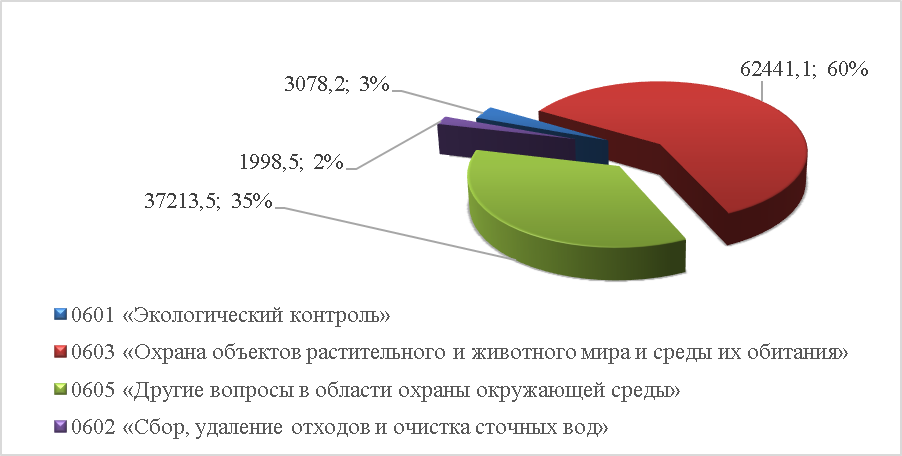 Рис. 30. Структура расходов на сферу охрана окружающей среды в 2019 году                                         в разрезе подразделов бюджетной классификации, тыс.руб., %Управление средствами осуществлялось департаментом природопользования и охраны окружающей среды Владимирской области (далее – ДПП), ДЛХ и Госохотинспекцией. Доля расходов ДПП в общих расходах по отрасли в 2019 году составила 40,4% или 42290,2 тыс.руб., Госохотинспекции – 44,5% или 46636,9 тыс.руб., ДЛХ – 15,1% или 15804,2 тыс.руб. Через ДПП в 2019 году средства направлены на следующие мероприятия: осуществление экологического контроля (подраздел 0601) в размере 3078,2 тыс.руб. или 136,3% плана, утвержденного Законом № 131-ОЗ; сбор, удаление отходов и очистку сточных вод (подраздел 0602) – в размере 1998,5 тыс.руб. или 5,6% плана, утвержденного Законом № 131-ОЗ; другие вопросы в области охраны окружающей среды (подраздел 0605) – в размере 37213,5 тыс.руб. или 92,6% плана, утвержденного Законом № 131-ОЗ.В 2019 году на основании распоряжения Губернатора Владимирской области от 04.04.2019 № 285-р создано государственное бюджетное учреждение Владимирской области «Экология региона» (далее – ГБУ ВО «Экорегион»); функции и полномочия учредителя учреждения были закреплены за ДПП. Целью деятельности ГБУ ВО «Экорегион» является осуществление полномочий в сфере охраны окружающей среды, природопользования, обращения с отходами и обеспечения экологической безопасности в соответствии со ст. 26.2 и п. 2 ст. 26.3 Федерального закона от 06.10.1999 № 184-ФЗ «Об общих принципах организации законодательных (представительных) и исполнительных органов государственной власти субъектов Российской Федерации». Следует отметить, что в ходе анализа положения о ДПП и устава ГБУ ВО «Экорегион» установлены факты, свидетельствующие о дублировании функций ДПП и вновь создаваемого ГБУ ВО «Экорегион».Кассовое исполнение расходов по ДПП составило 80133,9 тыс.руб. или 56,7% к объему расходов, предусмотренных бюджетной росписью и 57,3% к объему плановых назначений, утвержденных Законом № 131-ОЗ.Неисполненные расходы ДПП по отношению к бюджетным ассигнованиям, предусмотренным бюджетной росписью, сложились в размере 61278,7 тыс.руб., в том числе:в сумме 3507,2 тыс.руб. за счет средств на прочую закупку товаров, работ и услуг для обеспечения государственных нужд. Экономия сложилась по результатам электронных аукционов на расчистку и дноуглубление русел рек в границах населенных пунктов, установление границ водоохранных зон;в сумме 8534,4 тыс.руб. за счет средств на прочую закупку товаров, работ и услуг для обеспечения государственных нужд. Разработка проектно-сметной документации (далее – ПСД) на капитальный ремонт бесхозяйных гидротехнических сооружений (далее – ГТС) не была произведена, так как ДПП были получены отказы о возможности принятия бесхозяйных ГТС в муниципальную собственность;в сумме 4218,5 тыс.руб. за счет средств на инвентаризацию и обследование технического состояния гидротехнических сооружений в связи с неисполнением контрагентом (ООО «ЮРИНФО-КОНСАЛТИНГ») обязательств по контракту;в сумме 6070,7 тыс.руб. за счет средств на разработку и экспертизу ПСД на восстановление и экологическую реабилитацию водных объектов. Мероприятие не было выполнено в связи с тем, что срок для подготовки ПСД был недостаточным после внесения изменений в Закон № 131-ОЗ;в сумме 1651,4 тыс.руб. за счет субсидии на мероприятия по восстановлению и экологической реабилитации водных объектов. Сокращение расходов связано с перерасчетом себестоимости оставшихся работ, а также экономией по результатам торгов;в сумме 198,7 тыс.руб. за счет средств на финансовое обеспечение экспертных услуг в рамках проведения регионального государственного экологического надзора. Неполное освоение средств связано с проведением инвентаризации объемов выбросов и количественного определения объемов поглощения парниковых газов на территории Владимирской области в рамках государственного задания ГБУ ВО «Экорегион»;в сумме 180,7 тыс.руб. за счет средств, предусмотренных на обеспечение проведения регионального государственного экологического надзора. Экономия сложилась по результатам проведения конкурсных процедур;в сумме 58,4 тыс.руб. за счет средств на ликвидацию мест несанкционированного размещения отходов 1-4 классов опасности в связи с отсутствием выявленных мест;в сумме 7241,2 тыс.руб. за счет средств, предусмотренных на актуализацию сведений территориальной схемы обращения с отходами в связи с экономией по результатам проведения конкурсных процедур;в сумме 25000 тыс.руб. за счет средств субсидии на строительство и реконструкцию очистных сооружений. В соответствии с письмом и.о. главы администрации Александровского района А.Н. Дудорова мероприятие не может быть выполнено в связи с увеличением срока корректировки и проведения государственной экспертизы ПСД. Мероприятие перенесено на 2020-2021 годы;в сумме 104,7 тыс.руб. за счет средств на реализацию мероприятий по организации и развитию системы экологического просвещения, воспитания и формирования экологической культуры. Остаток средств образовался в связи с подготовкой доклада о состоянии окружающей среды и здоровья населения на территории Владимирской области в рамках расходов, предоставленных ГБУ ВО «Экорегион» на исполнение государственного задания;в сумме 2450 тыс.руб. за счет средств, предусмотренных на исполнение судебных актов РФ и мировых соглашений по возмещению причиненного вреда (отсутствие исполнительного листа у ДПП для уплаты по решению Арбитражного суда Владимирской области по делу № А11-9214/2018);в сумме 316,4 тыс.руб. за счет средств на проведение комплексных гидрологических изысканий для определения зон затопления и подтопления. Экономия сложилась по результатам конкурсных процедур;в сумме 1722,5 тыс.руб. за счет средств субсидии, предусмотренной ГБУ ВО «Экорегион» на иные цели. Экономия сложилась в связи с тем, что основной списочный состав работников был сформирован только 01.11.2019.Реализация мероприятий в 2019 году производилась ДПП в рамках государственной программы Владимирской области «Охрана окружающей среды и рациональное природопользование на территории Владимирской области» (далее – ГП «Охрана окружающей среды»), на которую через ДПП было направлено 78571,1 тыс.руб. или 98,0% всех расходов по департаменту. Ответственным исполнителем ГП «Охрана окружающей среды» является ДПП.За счет субсидий из федерального бюджета и областного бюджета в 2019 году:завершена реализация проекта по восстановлению и экологической реабилитации р. Серая в черте г.Александрова в рамках Основного мероприятия «Федеральный проект «Сохранение уникальных водных объектов» национального проекта «Экология». Освоено 26167,9 тыс.руб. из них 23289,3 тыс.руб. – из федерального бюджета. Протяженность восстановленных и экологически реабилитированных водных объектов составила 13,8 га;начата реализация мероприятия Федеральной целевой программы «Развитие водохозяйственного комплекса Российской Федерации в 2012-2020 годах» капитальный ремонт гидротехнических сооружений на р. Кучка у села Бавлены Кольчугинского района. Освоено 2092,9 тыс.руб., из них 1862,7 тыс.руб. – из федерального бюджета.За счет субвенции из федерального бюджета на осуществление отдельных полномочий в области водных отношений:проведены мероприятия по определению границ водоохранных зон и границ защитных полос рек Каменки и Нерли, а также (за счет сложившейся экономии в результате торгов) мероприятия по определению границ водоохранных зон и границ защитных полос рек Судогда и Серая. Освоено 2211,4 тыс.руб.;завершен очередной этап реализации проекта «Расчистка р.Унжа в черте г. Меленки» в рамках Основного мероприятия «Федеральный проект «Сохранение уникальных водных объектов» национального проекта «Экология», за год было освоено 7050 тыс.руб. Протяженность участка реки к расчистке составила 1,37 км.Анализ отчета о ходе реализации ГП «Охрана окружающей среды» показал, что ДПП в 2019 году:организовано и проведено 4 государственные экологические экспертизы;ликвидировано 1 место несанкционированного размещения отходов 1 класса опасности;проведен мониторинг водных объектов в части наблюдения за состоянием дна, берегов, состоянием и режимом использования водоохранных зон, зон затопления, подтопления и изменениями морфометрических особенностей водных объектов или их частей на 46 реках в 17 районах;выполнены работы в рамках государственного задания ГБУ ВО «Экорегион» по проведению текущих организационно-технических мероприятий с целью безопасного пропуска весеннего половодья 2020 года на бесхозяйных гидротехнических сооружениях Владимирской области на 23 гидроузлах;приняты услуги по постановке на кадастровый учет водоохранных зон и прибрежных защитных полос, установленных на р. Каменка, р. Нерль, р. Судогда и р. Серая Владимирской области общей протяженностью 680 км.Проведенная Счетной палатой Владимирской области экспертиза годового отчета о ходе реализации и оценке эффективности ГП «Охрана окружающей среды» в 2019 году (далее – Годовой отчет ГП «Охрана окружающей среды») показала, что бюджетная эффективность большей части основных мероприятий ГП «Охрана окружающей среды» составила 100% и соответственно признается высокой.В ходе экспертизы Годового отчета ГП «Охрана окружающей среды» выявлены отдельные недостатки и нарушения требований Порядка № 164, например, в нарушение требований п. 6.6 Порядка № 164 ДПП в 2020 году корректировались плановые значения показателей (индикаторов) ГП «Охрана окружающей среды», установленные на 2019 год, что повлияло на результаты оценки эффективности мероприятий госпрограммы.Финансирование государственной инспекции по охране и использованию животного мира администрации Владимирской области (далее – Госохотинспекция) в 2019 году осуществлялось по подразделам 0405 «Сельское хозяйство и рыболовство» и 0603 «Охрана объектов растительного и животного мира и среды их обитания». При этом структура расходов по Госохотинспекции в 2019 году сложилась следующим образом: 46636,9 тыс.руб. (99,9% от общих расходов) – по подразделу 0603 «Охрана объектов растительного и животного мира и среды их обитания», 28,8 тыс.руб. (0,1% общих расходов) – по подразделу 0405 «Сельское хозяйство и рыболовство».Кассовое исполнение расходов по Госохотинспекции сложилось в сумме 46665,7 тыс.руб. (97,6% расходов, предусмотренных бюджетной росписью, и 75,1% плановых значений, предусмотренных Законом № 131-ОЗ).Неисполненные бюджетные назначения составили 1152,4 тыс.руб. или 2,4% плана, предусмотренного бюджетной росписью (1,9% плана, предусмотренного Законом № 131-ОЗ), и связаны с экономией в результате проведения конкурсных процедур (1128,6 тыс.руб.) и экономией в части начисленных пособий по временной нетрудоспособности (22,0 тыс.руб.).В соответствии со ст. 6 Федерального закона от 24.04.1995 № 52-ФЗ «О животном мире» Госохотинспекция осуществляет переданные полномочия РФ в области охраны и использования объектов животного мира, а также водных биологических ресурсов.Средства федерального бюджета в 2019 году на осуществление переданных полномочий составили:28,8 тыс.руб. (100% плана, утвержденного бюджетной росписью) – на осуществление мероприятий по организации, регулированию и охране водных биологических ресурсов;86,6 тыс.руб. (100% плана) – на осуществление мероприятий по охране и использованию объектов животного мира (за исключением охотничьих ресурсов и водных биологических ресурсов);10068,8 тыс.руб. (99,8% плана) – на осуществление мероприятий по охране и использованию охотничьих ресурсов.В 2019 году Госохотинспекция осуществляла функции и полномочия учредителя государственного бюджетного учреждения Владимирской области «Собинское государственное опытное охотничье хозяйство» (далее – ГБУ «Собинское ГООХ») и ГУ «Дирекция ООПТ». В соответствии с постановлением администрации Владимирской области от 06.09.2019 № 627 функции и полномочия учредителя ГУ «Дирекция ООПТ» с 06.09.2019 переданы в ДЛХ. Финансирование деятельности ГБУ «Собинское ГООХ» и ГУ «Дирекция ООПТ» (до 25.09.2019) осуществлялось в составе ведомственной структуры расходов областного бюджета Госохотинспекции.Госохотинспекцией в отчетном году также осуществлялась передача межбюджетных трансфертов муниципальному образованию Суздальский район Владимирской области на осуществление отдельных государственных полномочий по обеспечению охраны ООПТ регионального значения, находящихся на территории Суздальского района Владимирской области. В 2019 году сумма субвенции составила 2682,7 тыс.руб. (100% плана, утвержденного бюджетной росписью).На финансирование выполнения государственного задания бюджетными учреждениями, подведомственным Госохотинспекции, в 2019 году было направлено 9808,7 тыс.руб. (100% плана, утвержденного бюджетной росписью). Объем субсидий на иные цели для подведомственных учреждений составил 2151,7 тыс.руб. (70,3%).В рамках осуществления деятельности Госохотинспекция является ответственным исполнителем государственной программы Владимирской области «Охрана и воспроизводство объектов животного мира и среды их обитания на территории Владимирской области» (далее – ГП «Охрана животного мира»). В 2019 году расходование бюджетных средств Госохотинспекцией производилось в рамках указанной государственной программы.Анализ отчета о ходе реализации указанной госпрограммы показала, что Госохотинспекцией и подведомственными учреждениями в 2019 году проведены следующие работы:1)	ГБУ «Собинское ГООХ» организован и проведен зимний маршрутный учет по анализу численности объектов животного мира, отнесенных к охотничьим ресурсам на 17 учетных маршрутах, учет диких копытных животных на 20 подкормочных площадках, учет боровой дичи на токах, учет барсука, водоплавающей дичи и пушных (полуводных) животных на территории 3,2 тыс.га; проведены мероприятия по сохранению объектов животного мира, включая редких и находящихся под угрозой исчезновения, и среды их обитания, в том числе улучшения кормовой среды – выкладка зерновых в местах подкормки – 3,05 т на 20 подкормочных площадках, организована посадка 7 кормовых полей площадью               30 га, изготовлены галечники и порхалища в количестве 5 единиц, изготовлены и расположены на территории охотничьих угодий искусственные гнездовья для кряквы в количестве 100 ед. и др. Осуществлен производственный охотничий контроль – проведено 92 рейдовых выезда, по выявленным нарушениям составлено 12 актов;для профилактики распространения заболеваний диких животных проведен отстрел лисицы в количестве 10 особей;с целью предотвращения распространения инфекционных заболеваний бактериальной и вирусной этиологии проведена дезинфекция подкормочных площадок и кормушек в количестве 20 ед.;произведены мероприятия производственного охотничьего контроля;осуществлена минеральная подкормка охотничьих ресурсов в общедоступных охотничьих угодьях Владимирской области посредством выкладки соли-лизунца в количестве 4,06 т;осуществлен сезон подкормки мелких зимующих видов птиц, закуплено и выложено 1000 кг семян подсолнечника и установлено 238 кормушек;установлены информационные знаки на общедоступных охотугодьях в количестве 280 штук;установлены искусственные гнездовья для дикой водоплавающей птицы в количестве 209 штук, осуществлен выпуск 7000 особей молодняка кряквы в общедоступные охотничьи угодья;выдано 1 разрешение на содержание и разведение особей оленя пятнистого в полувольных условиях и искусственно созданной среде обитания, и др.2)	МБУ «Дирекция комплекса «Боголюбовский луг – Церковь Покрова на Нерли» в рамках выделенной субвенции выполнены: сбор и вывоз бытового и крупногабаритного мусора с территории комплекса в общем количестве 48 куб.м; очистка от снега пешеходной тропы длинной 1,5 км, ремонт пешеходной тропы после весеннего разлива; в рамках проведения противопожарных, санитарно-экологических мероприятий произведено тушение небольших участков возгораний сухой травы, осуществлено механическое и ручное сенокошение, сбор сена в копны, уборка и вывоз сена на площади 170 га; обеспечение контроля за соблюдением особого режима ООПТ, проведение ежедневных пеших маршрутных обходов с целью выявления нарушений правил безопасности, осуществление контрольно-пропускного режима инспекторами.3)	ГУ «Дирекция ООПТ» проведено изучение численности и распространения вольной популяции европейского зубра (58 особей). Подготовлено 52 карты (плана) для 6 ООПТ регионального значения и 46 охранных зон ООПТ регионального значения, сведения о которых внесены в государственный кадастр недвижимости. Населению области предоставлено 148 выписок из кадастра ООПТ.В рамках создания условий для регулируемого туризма и отдыха в 2019 году обустроено 5 км экологических троп и туристических маршрутов. В заказнике «Гусевской» создан и обустроен экологический маршрут «Заповедная роща» протяженностью 4,7 км, в заказнике «Клязьминско-Лухский» произведен ремонт переходов протяженностью 0,3 км.4)	Госохотинспекцией проведено 16 проверок по соблюдению хозяйствующими субъектами требований законодательства РФ в области охраны и использования объектов животного мира и среды их обитания, в том числе 5 плановых проверок и 11 внеплановых проверок, 1765 рейдов по охране объектов животного мира и среды их обитания. По всем проведенным проверкам составлены акты, вынесены предписания по устранению выявленных нарушений. В области охраны и использования животного мира и среды их обитания, а также в области охраны и использования ООПТ вынесено 792 постановления на сумму 1590 тыс.руб., взыскано 1166,8 тыс.руб. За нанесенный вред объектам животного мира взыскан ущерб на сумму 2221,4 тыс.руб.Проведенная Счетной палатой Владимирской области экспертиза годового отчета о ходе реализации и оценке эффективности ГП «Охрана животного мира» за 2019 год (далее – Годовой отчет ГП «Охрана животного мира») показала, что результаты оценки бюджетной эффективности реализации 3 основных мероприятий ГП «Развитие лесного хозяйства» достигли 100%, в связи с чем их бюджетная эффективность признается высокой. Вместе с тем проведенная экспертиза выявила ряд нарушений положений Порядка № 164. Также необходимо отметить, что уточнение отдельных плановых значений целевых показателей и объемов финансирования ГП «Охрана животного мира» на 2019 год было произведено 21.01.2020 или с нарушением положений п. 6.6 Порядка № 164, что повлияло на результаты оценки эффективности мероприятий госпрограммы.Расходы областного бюджета по разделу 0700 «Образование» за 2019 год составили 15969551 тыс.руб. или 24,5% от общего объема расходов областного бюджета. Исполнение бюджетных назначений составило 99,8% от бюджетных назначений, утвержденных сводной бюджетной росписью областного бюджета. В структуре расходов основная доля – 57,5% – приходится на «Общее образование» (9177984,7 тыс.руб.), 22,7% – на «Дошкольное образование» (3618448,2 тыс.руб.), 12,3% – на «Среднее профессиональное образование» (1970414,6 тыс.руб.), 3,6% – на «Другие вопросы в области образования»    (567309,3 тыс.руб.), 1,9% – на «Молодежную политику и оздоровление детей» (308916,4  тыс.руб.), 1,2% – на «Профессиональную подготовку, переподготовку и повышение квалификации» (190572,3 тыс.руб.) и 0,9% – на «Дополнительное образование детей» (135905,6 тыс.руб.). Графически структура расходов областного бюджета на сферу образования за 2019 год представлена на рис. 31.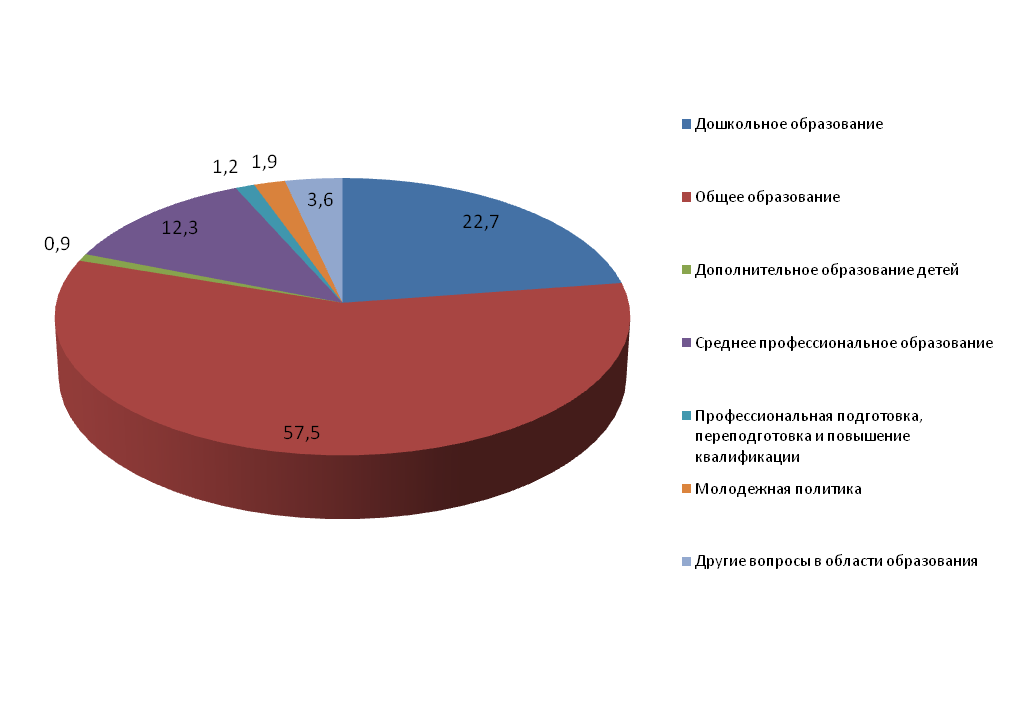 Рис. 31. Структура расходов областного бюджета на образование в 2019 году, %Основной объем средств областного бюджета на образование в 2019 году реализован департаментом образования. В 2019 году доля его расходов в общих расходах на образование составила 95,4% или 15233553,4 тыс.руб. В 2019 году департамент образования также являлся главным распорядителем средств бюджета по следующим разделам классификации расходов бюджета: 0100 «Общегосударственные вопросы» – 469 тыс.руб., 0300 «Национальная безопасность и правоохранительная деятельность» – 4221,2 тыс.руб., 0400 «Национальная экономика» – 39869,9 тыс.руб., 1000 «Социальная политика» – 1384592,6 тыс.руб.Выделенные средства областного бюджета позволили департаменту образования профинансировать принятые расходные обязательства. Плановые назначения исполнены департаментом образования в общей сумме 16662706,1 тыс.руб. или на 99,8%. Неисполненные назначения по утвержденным бюджетным ассигнованиям составили 38565 тыс.руб. или 0,2% от плана. Согласно данным бюджетной отчетности неисполнение обусловлено в том числе следующими причинами:– 18594,9 тыс.руб. – экономия по итогам исполнения муниципальных контрактов на строительство образовательных учреждений; – 17573 тыс.руб. – средства, не использованные в связи с сокращением численности детей-сирот, находящихся в семье опекуна и приемной семье;– 1519,9 тыс.руб. – экономия при выплатах по публичным нормативным обязательствам;–  245,7 тыс.руб. – экономия по торгам;–  254,2 тыс.руб. – экономия по оплате труда и стимулирующим выплатам. Согласно Сведениям по дебиторской и кредиторской задолженности (ф. 0503169), просроченная и долгосрочная кредиторская и задолженность департамента образования по состоянию на 01.01.2020 отсутствовали. Текущая дебиторская задолженность по состоянию на 01.01.2020 отражена в сумме 3233482 тыс.руб., в том числе:3228318,9 тыс.руб. – начисленные доходы будущих периодов от предоставления межбюджетных трансфертов согласно заключенным соглашениям;2080,1 тыс.руб. – неиспользованные остатки средств субсидий на иные цели;1114,7 тыс.руб. – авансовые платежи по заключенным договорам по услугам связи, коммунальным услугам, по страхованию и прочим услугам;780,4 тыс.руб. – задолженность по исковому заявлению об уплате штрафа и пеней в связи с просрочкой исполнения обязательств по контракту (ООО «Вершина»),484,8 тыс.руб. – задолженность по возмещению ущерба в рамках уголовного дела.Текущая кредиторская задолженность по состоянию на 01.01.2020 отражена в сумме 2203,9 тыс.руб., в том числе:1642,2 тыс.руб. – задолженность департамента образования и подведомственных ему учреждений по услугам связи, коммунальным услугам, услугам по содержанию имущества и прочим услугам;424,4 тыс.руб. – задолженность по перечислениям страховых взносов, а также налоговых платежей;197,4 тыс.руб. – задолженность по работам, услугам по содержанию имущества и прочим услугам;118,2 тыс.руб. – родительская плата за содержание воспитанников в январе 2020 года в ГКУ ВО кадетская школа-интернат «Кадетский корпус» имени Дмитрия Михайловича Пожарского в ЗАТО г. Радужный».Полномочия в сфере образования в 2019 году обеспечивали 60 подведомственных учреждений департамента образования (в том числе 32 казенных учреждения, 24 бюджетных учреждения и 4 автономных учреждения), что на 3 учреждения меньше, чем по состоянию на начало отчетного периода (63 ед.). В соответствии с распоряжением администрации Владимирской области от 26.04.2019 № 355-р реорганизовано 2 казенных учреждения:ГКУ ВО «Собинский детский дом им. С.М. Кирова» путем присоединения к нему ГКУ ВО «Центр постинтернатного сопровождения» с изменением наименования на ГКУ ВО «Центр содействия семейному воспитанию и постинтернатного сопровождения»;ГКУ ВО «Центр психолого-педагогической и социальной поддержки» путем присоединения к нему ГКУ ВО «Мелеховский детский дом». Согласно распоряжению администрации Владимирской области от 07.09.2018 № 611-р (в редакции распоряжения от 27.12.2018 № 937-р) реорганизовано ГБПОУ ВО «Александровский промышленно-гуманитарный колледж» в форме присоединения к нему ГБПОУ ВО «Балакиревский гуманитарно-правовой колледж».Объем предоставленных департаментом образования субсидий на финансовое обеспечение выполнения государственного задания государственным бюджетным учреждениям в сфере образования в 2019 году увеличился по сравнению с 2018 годом на 10,2% и составил 1262531 тыс.руб. Объем субсидий на финансовое обеспечение выполнения государственного задания государственным автономным учреждениям в указанной сфере увеличился на 14,9% и составил 362097,3 тыс.руб. Объем субсидий на иные цели, предоставляемых департаментом образования государственным бюджетным учреждениям в сфере образования, по сравнению с 2018 годом снизился на 22,6% и составил 353626,9 тыс.руб. Объем соответствующих субсидий для государственных автономных учреждений снизился на 11% и составил 114359,6 тыс.руб. Анализ показал, что 78,8% расходов произведены департаментом образования посредством передачи межбюджетных трансфертов в муниципальные образования области, объем которых в 2019 году составил 13127380,1 тыс.руб., что на 13,9% выше по отношению к уровню 2018 года. В 2019 году в рамках государственных программ и ведомственных целевых программ департаментом образования исполнены расходы в сумме 16591010,8 тыс.руб. или 99,6% от общего объема средств, предусмотренных департаменту, в том числе в рамках:ГП «Информационное общество» – 39869,9 тыс.руб. (в соответствии с плановыми значениями, утвержденными бюджетной росписью). Средства направлены на развитие и обслуживание единого регионального информационного пространства областной системы образования, создание, развитие и обеспечение функционирования регионального сегмента единой федеральной межведомственной системы учета контингента обучающихся по основным образовательным программам и дополнительным общеобразовательным программам;ГП «Социальная поддержка граждан» – 32177,4 тыс.руб. (100% относительно плановых назначений), в том числе за счет средств федерального бюджета – 4790 тыс.руб., за счет средств областного бюджета – 27387,4 тыс.руб. Средства направлены на реализацию мероприятий подпрограммы «Доступная среда» по созданию в дошкольных образовательных, общеобразовательных организациях, организациях дополнительного образования детей условий для получения детьми-инвалидами качественного образования, а также по повышению уровня доступности приоритетных объектов и услуг в приоритетных сферах жизнедеятельности инвалидов и других маломобильных групп населения во Владимирской области;ГП «Энергосбережение» в сумме 2800 тыс.руб. (100% от плана), которые направлены на мероприятия по снижению потребления энергоресурсов в учреждениях образования;ГП «Управление госсобственностью» – 469 тыс.руб. (100% от плана), которые направлены на оформление технической документации и технических планов на объекты недвижимости и их постановку на кадастровый учет;ГП «Обеспечение безопасности населения»  в сумме 4221,2 тыс.руб. (100% относительно плановых назначений), из них 3626,2 тыс.руб. в рамах подпрограммы «Обеспечение общественного порядка и профилактики правонарушений во Владимирской области» на мероприятия по обеспечению антитеррористической защищенности учреждений образования, 595 тыс.руб. в рамках подпрограммы «Противодействие злоупотреблению наркотиками и их незаконному обороту» на проведение социально-психологического тестирования, семинаров, курсов повышения квалификации по вопросам наркопрофилактики в образовательных организациях, а также на предоставление межбюджетных трансфертов на создание и оборудование кабинетов наркопрофилактики в образовательных организациях;ГП «Повышение безопасности дорожного движения» – 1160 тыс.руб. (100% от плана), которые были направлены на обеспечение профилактики детского дорожно-транспортного травматизма и  проведение мероприятий по обеспечению безопасного поведения участников дорожного движения;ведомственной целевой программы «Безопасность образовательной организации» в сумме 168424,5 тыс.руб. (100% относительно плановых назначений), которые направлены на обеспечение комплексной безопасности обучающихся, воспитанников, работников образовательных организаций во время их трудовой и учебной деятельности;иных непрограммных расходов, исполненных департаментом образования в объеме 14925,8 тыс.руб. (99,2% от плановых значений, утвержденных сводной бюджетной росписью областного бюджета). Средства направлены на поощрение работников департамента образования за достижение показателей деятельности органов исполнительной власти Владимирской области на 2019 год в соответствии с постановлением Правительства РФ от 07.12.2019 № 1614 (3414,6 тыс.руб.), проведение экспертизы поставленных товаров, выполненных работ, оказанных услуг (791,7 тыс.руб.), а также на расходы за счет безвозмездных поступлений от юридических и физических лиц (10713,6 тыс.руб.);государственной программы Владимирской области «Развитие образования» (далее – ГП «Развитие образования») в сумме 16398658,6 тыс.руб. (из них по разделу 0700 «Образование» – 15014066 тыс.руб., по разделу 1000 «Социальная политика» – 1384592,6 тыс.руб.), что составляет 99,4% относительно плановых назначений и 98,4% от объема расходов областного бюджета, реализованных департаментом образования. Кроме этого, соисполнителем данной государственной программы в 2019 году являлся ДСА с утвержденным объемом средств в сумме 56657,2 тыс.руб., которые исполнены в соответствии с плановыми значениями. В ходе экспертизы установлено, что в течение 2019 года в государственную программу 7 раз вносились изменения. В результате внесения изменений в государственную программу в течение 2019 года общий объем ее финансирования на 2019 год был увеличен до 17079332,6 тыс.руб. или на 5,4%. При этом объем средств федерального бюджета не изменился и составил 715468,3 тыс.руб., объем средств областного бюджета увеличен до 15778287,2 тыс.руб. (на 2,9%), объем средств местных бюджетов увеличен до 585577,1 тыс.руб. (в 4,1 раза). При этом также произведена корректировка основных мероприятий подпрограмм, а также целевых индикаторов и показателей программы и подпрограмм, в том числе в целях реализации федеральных проектов «Образование» и «Демография». Согласно данным отчета о ходе реализации и оценке эффективности ГП «Развитие образования» указанные средства областного бюджета позволили достичь и перевыполнить все планируемые показатели государственной программы.Достижение целей и решение задач ГП «Развитие образования» в 2019 году осуществлялись посредством реализации следующих подпрограмм.Подпрограмма 1 «Развитие профессионального образования» (далее – подпрограмма 1). В отчетном периоде расходы по подпрограмме 1 произведены департаментом образования в суме 1511702,6 тыс.руб., что соответствует плановым значениям, утвержденным сводной бюджетной росписью. Средства направлены на реализацию следующих основных мероприятий подпрограммы.1.1 «Реализация образовательных программ среднего профессионального образования и профессионального обучения» – в сумме 1461842 тыс.руб., в том числе:в сумме 1416691,1 тыс.руб. на обеспечение деятельности (оказание услуг) государственных учреждений среднего профессионального образования;в сумме 38749,9 тыс.руб. на государственную поддержку профессиональных образовательных организаций в целях обеспечения соответствия их материально-технической базы современным требованиям;в сумме 6401 тыс.руб. на предоставление субсидий некоммерческим организациям, не являющимся государственными (муниципальными) учреждениями, которым установлены контрольные цифры приема граждан для обучения по имеющим государственную аккредитацию образовательным программам среднего профессионального образования.Согласно информации департамента образования на обучение в профессиональные образовательные организации, подведомственные департаменту, в 2019-2020 учебном году принято 5729 человек, в том числе на очную форму обучения – 5348 человек, на заочную форму обучения – 381 человек. По остродефицитным специальностям принято на обучение 3113 человек или 54% обучающихся. На обучение по федеральным государственным образовательным стандартам среднего профессионального образования по 50 наиболее востребованным на рынке труда, новым и перспективным профессиям, требующим среднего профессионального образования принято 1431 человек или 25% от общего числа принятых на обучение.В рамках государственного задания обучалось по основным профессиональным образовательным программам среднего профессионального образования (очная и заочная форма обучения) 15733 человека или 97,1% относительно плана. Объем исполнения государственного задания по их обучению составил 580960 человеко-часов или 97,3% от плана. Среднегодовой размер финансирования стоимости обучения на 1 обучающегося составил 96,9 тыс.руб. По итогам конкурса профессиональных образовательных организаций, реализующих инновационные проекты, предоставлены гранты 3 победителям в сумме 1 млн.руб. каждый.Также в рамках реализации основного мероприятия 1.1 осуществлялись мероприятия по реконструкции государственного бюджетного профессионального образовательного учреждения Владимирской области «Владимирский авиамеханический колледж». На указанные цели направлено 2710 тыс.руб.Согласно отчету о ходе реализации и оценке эффективности ГП «Развитие образования» по результатам реализации основного мероприятия 1.1 достигнуты или перевыполненные все установленные целевые показатели. Бюджетная эффективность реализации основного мероприятия 1.1 признана департаментом образования высокой (107,6%). В ходе экспертизы подтверждена достоверность проведенной оценки.1.2 «Поддержка талантливой молодежи» – в сумме 33528,6 тыс.руб., что соответствует значениям, предусмотренным сводной бюджетной росписью областного бюджета. Средства направлены на следующие мероприятия:в сумме 918 тыс.руб. на выплату 30 именных стипендий Губернатора Владимирской области для лиц, обучающихся в профессиональных образовательных организациях, подведомственных департаменту образования, по остродефицитным специальностям и профессиям;в сумме 952 тыс.руб. – на предоставление грантов 8 молодым ученым по итогам конкурса на проведение научных исследований по приоритетным направлениям развития науки, технологий и техники;в сумме 23500 тыс.руб. – на проведение регионального чемпионата рабочих профессий «Молодые профессионалы» (WorldSkills Russia), открытого регионального чемпионата WorldSkills Junior для талантливых школьников и регионального чемпионата «50+ Навыки мудрых». Число участников регионального чемпионата «Молодые профессионалы (Ворлдскиллс)» из числа студентов, обучающихся в профессиональных образовательных организациях, расположенных на территории области, составило 178 чел. (104,7% от плана);в сумме 8158,6 тыс.руб. – на проведение чемпионата Владимирской области «Абилимпикс». Число участников чемпионата Владимирской области «Абилимпикс» из числа обучающихся в профессиональных образовательных организациях, расположенных на территории области, составило 50 чел. (166,7% от плана).Согласно отчету о ходе реализации и оценке эффективности ГП «Развитие образования» бюджетная эффективность реализации основного мероприятия 1.2 признана департаментом образования высокой (123,8%). В ходе экспертизы подтверждена достоверность проведенной оценки.1.3. «Государственная поддержка профессиональных образовательных организаций и кадрового потенциала системы профессионального образования».Расходы на реализацию мероприятия 1.3 в 2019 году составили 3400 тыс.руб. в соответствии с плановыми значениями. В рамках реализации основного мероприятия проведен областной конкурс среди колледжей, внедряющих инновационные образовательные проекты, по результатам которого 3 областным образовательным учреждениям среднего профессионального образования предоставлены гранты Губернатора Владимирской области по 1 млн.руб. каждый.Согласно отчету о ходе реализации и оценке эффективности ГП «Развитие образования» эффективность реализации основного мероприятия 1.3 в 2019 году оценивается достижением всех целевых значений установленных показателей. Так, доля профессиональных образовательных организаций, осуществляющих инновационную деятельность, возросла до 87,8% (103,9% от плана), доля мастеров производственного обучения профессиональных образовательных организаций, участвующих в конкурсе «Лучшие мастера производственного обучения государственных профессиональных образовательных организаций, подведомственных департаменту образования администрации области», к общему числу мастеров производственного обучения составила 9,7% (102,1% от плана). Бюджетная эффективность реализации основного мероприятия 1.3 признана департаментом образования высокой (106,8%). В ходе экспертизы подтверждена достоверность проведенной оценки.1.4. «Содействие подготовке управленческих кадров для организаций народного хозяйства Российской Федерации».На реализацию данного основного мероприятия в 2019 году направлены средства областного бюджета в сумме 2014,8 тыс.руб. (из них за счет средств федерального бюджета – 887,8 тыс.руб., областного бюджета – 1127 тыс.руб.) в соответствии с плановыми значениями.В целях подготовки управленческих кадров в сфере образования направлены на повышение квалификации в федеральные государственные образовательные учреждения 5 руководителей органов местного самоуправления, осуществляющих управление в сфере образования, 20 руководителей общеобразовательных организаций и профессиональных образовательных организаций. По итогам реализации основного мероприятия значение показателя «Количество подготовленных управленческих кадров в рамках реализации Государственного плана подготовки управленческих кадров для организаций народного хозяйства по всем типам образовательных программ» достигнут на уровне 24 человек при плановом значении 25 человек по причине отчисления 1 обучающегося в связи со сменой работы и переездом в другой город. Два показателя из трех достигнуты в соответствии с плановыми значениями.Согласно отчету о ходе реализации и оценке эффективности ГП «Развитие образования» бюджетная эффективность реализации основного мероприятия 1.4 признана департаментом образования высокой (109,3%). В ходе экспертизы подтверждена достоверность проведенной оценки.1.5 «Совершенствование профессионального образования региона через участие в федеральных конкурсах (отборах)».На реализацию данного основного мероприятия в 2019 году направлены средства областного бюджета в сумме 3917,2 тыс.руб., в том числе за счет средств федерального бюджета – 3486,3 тыс.руб., за счет средств областного бюджета – 430,9 тыс.руб., что соответствует утвержденным плановым значениям. В рамках основного мероприятия был создан Региональный ресурсный учебно-методический центр для инклюзивного профессионального образования на базе Владимирского экономико-технологического колледжа для лиц с ограниченными возможностями здоровья и инвалидов. Приобретены программное обеспечение и учебная литература, проведено повышение квалификации, переподготовка и проведение стажировок педагогических и управленческих кадров. Количество образовательных организаций среднего профессионального образования, в которых обеспечены условия для получения среднего профессионального образования инвалидами и лицами с ограниченными возможностями здоровья, в том числе с использованием дистанционных образовательных технологий, составило 14 единиц в соответствии с плановыми значениями.Согласно отчету о ходе реализации и оценке эффективности ГП «Развитие образования» эффективность реализации основного мероприятия 1.5 в 2019 году оценивается достижением всех целевых значений установленных показателей. Бюджетная эффективность реализации основного мероприятия 1.5 оценена департаментом образования как высокая (100,5%). В ходе экспертизы подтверждена достоверность проведенной оценки.Основное мероприятие 1.Е6 «Федеральный проект «Молодые профессионалы (Повышение конкурентоспособности профессионального образования) национального проекта «Образование».На реализацию данного основного мероприятия в 2019 году направлены средства областного бюджета в сумме 7000 тыс.руб. за счет средств областного бюджета, что соответствует плановым значениям, установленным Законом № 131-ОЗ.Средства направлены на создание 10 мастерских, оснащенных современным высокотехнологичным оборудованием по приоритетным для области направлениям подготовки на базе ГБПОУ ВО «Владимирский политехнический колледж» и ГБПОУ ВО «Владимирский авиамеханический колледж» в рамках софинансирования субсидий из федерального бюджета, предоставленных на реализацию федерального проекта «Молодые профессионалы (Повышение конкурентоспособности профессионального образования) национального проекта «Образование».В ходе экспертизы установлено, что целевые показатели госпрограммы «Развитие образования» и подпрограммы 1 по данному основному мероприятию не соответствуют показателям, установленным соглашением о реализации федерального проекта «Молодые профессионалы (Повышение конкурентоспособности профессионального образования)» на территории Владимирской области от 05.02.2019 № 073-2019-E60033-1, заключенным между руководителем федерального проекта и руководителем регионального проекта «Молодые профессионалы (Повышение конкурентоспособности профессионального образования) (Владимирская область)», которым установлены показатели федерального проекта по Владимирской области.Так, значение показателя «доля организаций, осуществляющих образовательную деятельность по образовательным программам среднего профессионального образования, итоговая аттестация в которых проводится в форме демонстрационного экзамена» установлено соглашением на уровне 5% (госпрограммой – 2,56%); показателя «доля обучающихся, завершающих обучение в организациях, осуществляющих образовательную деятельность по образовательным программам среднего профессионального образования, прошедших аттестацию с использованием механизма демонстрационного экзамена, – 5% (госпрограммой – 4,02%).Таким образом, ГП «Развитие образования» в указанной части не в полной мере обеспечивает достижение показателей федерального проекта.Согласно отчету о ходе реализации и оценке эффективности ГП «Развитие образования» целевые показатели выполнены на уровне, установленном госпрограммой. Бюджетная эффективность реализации основного мероприятия 1.Е6 подпрограммы 1 Государственной программы признана высокой (100%). В ходе экспертизы подтверждена достоверность проведенной оценки.Выборочные данные о значениях целевых показателей подпрограммы 1 приведены на рис. 32.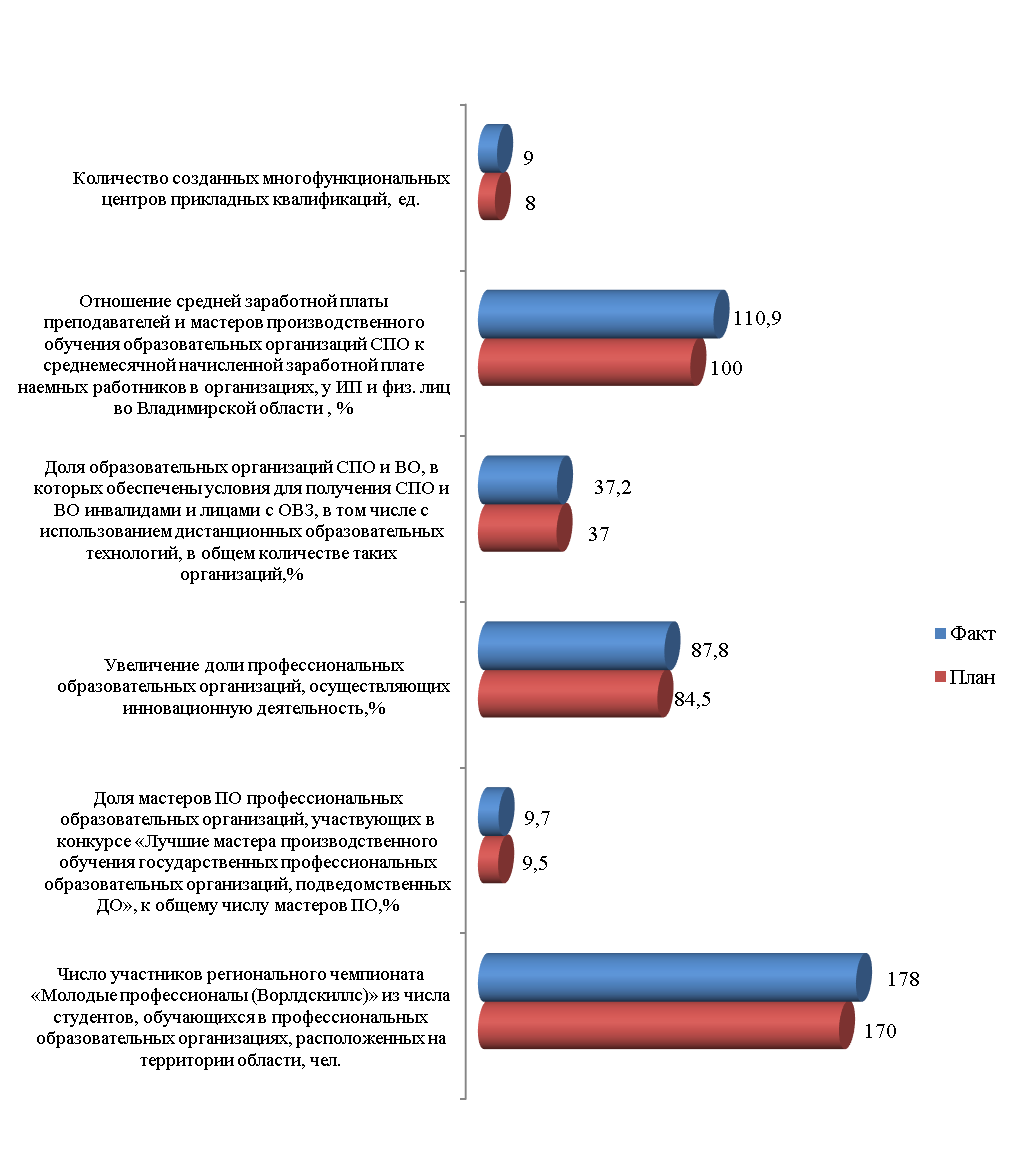 Рис. 32. Выборочные данные о значениях показателей подпрограммы 1 по итогам 2019 годаЭкспертиза показала, что по отдельным целевым показателям подпрограммы 1 достигнуты значения, превышающие предельные за весь период ее реализации («Доля специалистов, завершивших обучение, в общем числе специалистов, приступивших к обучению» – 96% при предельном значении 90%, «Доля специалистов, сдавших итоговые аттестационные испытания на «хорошо» и «отлично», в общем числе специалистов, завершивших обучение» – 96% при предельном значении 80%), что может приводить к завышению оценки бюджетной эффективности реализации подпрограммы 1.Подпрограмма 2 «Развитие дошкольного, общего и дополнительного образования детей» (далее – подпрограмма 2).Расходы на реализацию подпрограммы 2 составили 13601843 тыс.руб. (из них за счет средств федерального бюджета – 651503,6 тыс.руб., за счет средств областного бюджета – 12950339,4 тыс.руб.), что составляет 99,9% от плановых значений. Бюджетные средства направлены на реализацию следующих основных мероприятий подпрограммы:2.1 «Оздоровление детей» – в сумме 1365570 тыс.руб. Средства направлены на приобретение путевок для одаренных детей в областные профильные смены в оздоровительных организациях (127596 тыс.руб.) и  путёвок в детские санатории, санаторные оздоровительные лагеря круглогодичного действия (8954,7 тыс.руб.). Всего путевками обеспечены 5739 детей школьного возраста (102,5% от плана). Количество детей школьного возраста, охваченных отдыхом в областных профильных сменах в оздоровительных организациях, составило 770 чел. (114,9% от плана).Согласно отчету о ходе реализации и оценке эффективности ГП «Развитие образования» бюджетная эффективность реализации основного мероприятия 2.1 признана департаментом образования высокой (106%). В ходе экспертизы подтверждена достоверность проведенной оценки.2.2 «Проведение конкурсов и мероприятий в сфере образования» – в сумме 21743 тыс.руб. Средства направлены на проведение областных мероприятий, а также на предоставление иных межбюджетных трансфертов на грантовую поддержку организаций в сфере образования.В соответствии с календарем областных массовых мероприятий проведены 84 мероприятия патриотической, культурной, творческой, экологической, спортивно-оздоровительной направленности, в которых приняло участие более 50 тысяч обучающихся образовательных организаций Владимирской области.Проведен областной смотр-конкурс на звание «Лучший загородный оздоровительный лагерь». По его итогам трем лучшим стационарным загородным оздоровительным лагерям предоставлены гранты в размере 1000 тыс.руб. каждому.Кроме этого 8 учителям – победителям конкурса на получение денежного поощрения лучшим учителям образовательных организаций вручены премии в размере 200 тыс.руб., 20 учителям – лауреатам конкурса – денежное вознаграждение в сумме 50 тыс.руб. Также по результатам регионального конкурса 5 городским и 5 сельским муниципальным общеобразовательным организациям Владимирской области, внедряющим инновационные образовательные программы, предоставлена государственная поддержка в размере 500 тыс.руб. каждому.Согласно отчету о ходе реализации и оценке эффективности ГП «Развитие образования» бюджетная эффективность реализации основного мероприятия 2.2 оценена департаментом образования как высокая (100,2%). В ходе экспертизы подтверждена достоверность проведенной оценки.2.3 «Содействие развитию системы дошкольного, общего и дополнительного образования» – в сумме 1083750,7 тыс.руб. (98,4% относительно плановых значений, утвержденных сводной бюджетной росписью областного бюджета), из них за счет средств федерального бюджета – 5300,7 тыс.руб., за счет средств областного бюджета  –  1078450 тыс.руб.Средства направлены на следующие мероприятия:в сумме 358850 тыс.руб. – на организацию питания обучающихся 1 - 4 классов в муниципальных образовательных организациях, в частных общеобразовательных организациях по имеющим государственную аккредитацию основным общеобразовательным программам, на организацию отдыха детей в каникулярное время и на организацию  культурно-экскурсионного обслуживания в каникулярный период организованных групп детей по городам Владимирской области и близлежащих регионов. Приобретено путевок для 80406 детей и 44709 детей обеспечено экскурсионными поездками в каникулярный период;в сумме 240613,7 тыс.руб. – на строительство школы в микрорайоне Коммунар г. Владимира, а также реконструкцию объектов, относящихся к имущественному комплексу МОУ СОШ № 1 г. Камешково;в сумме 150000 тыс.руб. – на реализацию мероприятий по укреплению материально-технической базы муниципальных образовательных организаций. Проведены работы по ремонту зданий и помещений в 328 муниципальных дошкольных образовательных организациях;в сумме 80000 тыс.руб. – на реализацию мероприятий по обеспечению антитеррористической защищенности, пожарной безопасности общеобразовательных организаций и на обновление их материально-технической базы;в сумме 74473,9 тыс.руб. – на капитальный ремонт МБОУ СОШ № 10 в г. Струнино и МБОУ СОШ № 34 Александровского района в п. Красное Пламя. Бюджетные ассигнования освоены в объеме 80,7% от плана (92292,5 тыс.руб.) в связи со снижением стоимости работ по МБОУ СОШ № 10 г. Струнино и перераспределением части высвободившихся средств на капитальный ремонт МБОУ СОШ № 34 Александровского района. Стоимость строительства снижена по результатам экспертизы проектной документации, а также в связи с экономией, сложившейся по результатам торгов;в сумме 55000 тыс.руб. –  на укрепление материально-технической базы муниципальных дошкольных образовательных организаций в г.Владимире. В 82 детских садах проведены работы по замене окон, ремонту кровли, установке ограждений зданий, установке прогулочных веранд;в сумме 40000 тыс.руб. – на подготовку к празднованию 100-летия со дня рождения А.И. Фатьянова;в сумме 33699 тыс.руб. – на приобретение транспортных средств для организации бесплатной перевозки обучающихся в муниципальных образовательных организациях, реализующих основные общеобразовательные программы;в сумме 30479 тыс.руб. – на создание условий, обеспечивающих доступность дополнительных общеобразовательных программ естественнонаучной и технической направленности для обучающихся в детском технопарке «Кванториум-33»;в сумме 13430 тыс.руб. – на обеспечение деятельности центра поддержки одаренных детей;в сумме 5955,9 тыс.руб. (из них за счет средств федерального бюджета – 5300,7 тыс.руб.) – на повышение качества образования в школах с низкими результатами обучения и в школах, функционирующих в неблагоприятных социальных условиях, путем реализации региональных проектов. в сумме 1000 тыс.руб. –  на организацию дистанционного образования детей-инвалидов.В 2019 году не достигнут показатель «Количество муниципальных образовательных организаций, в которых созданы условия, соответствующие основным современным требованиям, за счет средств субсидии, включая мероприятия по благоустройству прилегающих к ним территорий» (плановое значение на 2019 год – 1 ед., фактическое – 0) в связи с тем, что муниципальный контракт на выполнение работ по реконструкции объектов, относящихся к имущественному комплексу муниципального общеобразовательного учреждения средняя общеобразовательная школа (далее – МУ СОШ) № 1 г. Камешково, исполнен не в полном объеме. Согласно информации департамента образования, работы были приостановлены в связи с «наступлением холодного периода года, не позволившего произвести укладку резинового покрытия и искусственных газонов на спортивных площадках». Однако в ходе экспертизы установлено, что контракт № 0128200000119004255_196410 между муниципальным учреждением «Управление жилищно-коммунального хозяйства» Камешковского района и обществом с ограниченной ответственностью «Ремстройгарант» на выполнение работ по реконструкции объектов, относящихся к имущественному комплексу МУ СОШ №1 г. Камешково, был заключен 30.08.2019 со сроком выполнения работ до 1 ноября 2019 года (п. 5.1 контракта). При этом согласно данным сайта https://www.gismeteo.ru за октябрь 2019 года погодные условия позволяли завершить выполнение работ в установленный контрактом срок. Таким образом, содержащаяся в отчете о ходе реализации и оценке эффективности ГП «Развитие образования» информация не позволяет подтвердить обоснованность факторов, повлекших недостижение установленного целевого показателя.Согласно отчету о ходе реализации и оценке эффективности ГП «Развитие образования» по другим 23 целевым показателям основного мероприятия 2.3 плановые значения достигнуты, в том числе по 11 показателям перевыполнены. Бюджетная эффективность реализации основного мероприятия 2.3 оценена департаментом образования как высокая (101,2%). 2.4 «Обеспечение государственных гарантий реализации прав на получение общедоступного и бесплатного дошкольного образования в муниципальных дошкольных образовательных организациях, общедоступного и бесплатного дошкольного, начального общего, основного общего, среднего общего образования в муниципальных общеобразовательных организациях, обеспечение дополнительного образования детей в муниципальных общеобразовательных организациях, финансовое обеспечение получения дошкольного образования в частных дошкольных образовательных организациях, дошкольного, начального общего, основного общего, среднего общего образования в частных общеобразовательных организациях, осуществляющих образовательную деятельность по имеющим государственную аккредитацию основным общеобразовательным программам» – в сумме 9468965,6 тыс.руб. Средства направлены на следующие мероприятия:в сумме 6293595,5 тыс.руб. – на предоставление субвенции на обеспечение государственных гарантий реализации прав на получение общедоступного и бесплатного дошкольного, начального общего, основного общего, среднего общего образования в муниципальных общеобразовательных организациях, обеспечение дополнительного образования детей в муниципальных общеобразовательных организациях. Средства субвенции направлены на обеспечение реализации прав на доступное и бесплатное образование для 139447 учащихся и 1441 ребенка дошкольного возраста в муниципальных школах региона. Средний размер расходов на 1 учащегося в год за счет субвенции составил 40,3 тыс. рублей.;в сумме 3113513,3 тыс.руб. – на предоставление субвенции на обеспечение государственных гарантий реализации прав на получение общедоступного и бесплатного дошкольного образования. Число обучающихся в данной категории образовательных учреждений составило 72,5 тыс.человек, что на 2,6% ниже уровня 2018 года. Средний объем расходов на 1 обучающегося составил 43,8 тыс.руб.;в сумме  52430,4 тыс.руб. на предоставление субвенции на финансовое обеспечение получения дошкольного образования в частных дошкольных образовательных организациях, дошкольного, начального общего, основного общего, среднего общего образования в частных общеобразовательных организациях, осуществляющих образовательную деятельность по имеющим государственную аккредитацию основным общеобразовательным программам. Дошкольное образование обеспечено для 330 воспитанников в 3-х дошкольных негосударственных организациях и общее образование – 824 школьникам                       в 8 негосударственных общеобразовательных организациях;в сумме 9426,4 тыс.руб. – на предоставление субсидии негосударственному общеобразовательному учреждению «Православная гимназия Преподобного Илии Муромца».Согласно отчету о ходе реализации и оценке эффективности ГП «Развитие образования» в результате реализации основного мероприятия 2.4 не достигнуто плановое значение показателя «Удельный вес численности обучающихся, занимающихся в первую смену, в общей численности обучающихся общеобразовательных организаций» (88,9% при плане 91,1%). Согласно информации департамента образования это связано с увеличением в 2019 году числа обучающихся на 1,7% по сравнению с 2018 годом. В результате реализации основного мероприятия 2.4 доступность дошкольного образования для детей в возрасте от 2 месяцев до 3 лет составила 98,5% (100,1% от плана). Очередность детей в возрасте от 3 до 7 лет, поставленных на учет для получения дошкольного образования в текущем году, отсутствовала.Анализ показал, что отношение среднемесячной заработной платы педагогических работников муниципальных дошкольных образовательных организаций к средней заработной плате в общем образовании во Владимирской области составило 101,8% (101,8% от плана). Отношение среднемесячной заработной платы педагогических работников государственных (муниципальных) образовательных организаций общего образования к среднемесячной начисленной заработной плате наемных работников в организациях, у индивидуальных предпринимателей и физических лиц во Владимирской области (среднемесячному доходу от трудовой деятельности) – 110,2% (110,2% от плана). Таким образом, заработная плата педагогических работников сохранена на уровне, установленном Указом Президента РФ от 07.05.2012 № 597 «О мероприятиях по реализации государственной социальной политики».2.5 «Организация предоставления общего образования в государственных образовательных организациях, создание условий для осуществления присмотра и ухода за детьми, содержания детей в государственных образовательных организациях» – в сумме 991862 тыс.руб., что составляет 100% от плановых значений, утвержденных сводной бюджетной росписью областного бюджета.Средства направлены на обеспечение деятельности (оказание услуг) специальных (коррекционных) учреждений, школ-детских садов, школ начальных, неполных средних и средних, школ-интернатов. Всего функционирует 23 государственные общеобразовательные организации данных типов, в которых проходят обучение 3691 человек, из которых 1338 – дети-инвалиды. Кроме этого, организовано обучение на дому 722 обучающихся. Согласно отчету о ходе реализации и оценке эффективности ГП «Развитие образования» эффективность реализации основного мероприятия 2.5 в 2019 году оценивается достижением всех целевых значений установленных показателей и признана высокой (105,1%). В ходе экспертизы подтверждена достоверность проведенной оценки.2.6 «Предоставление мер социальной поддержки работникам образования» – в объеме 242943,2 тыс.руб. в соответствии с планом.Средства в сумме 232296,3 тыс.руб. направлены на компенсацию расходов на оплату жилых помещений, отопления и освещения отдельным категориям граждан в сфере образования. В среднем одному специалисту образовательных учреждений, расположенных в сельской местности, предоставлена льгота на оплату жилищно-коммунальных услуг в сумме 2587 рублей в месяц. Меру социальной поддержки за счет областного бюджета получили 7420 лиц данной категории. Также на возмещение части затрат в связи с предоставлением учителям общеобразовательных учреждений ипотечного кредита направлено 10646,9 тыс.руб. За счет указанных средств компенсирована часть первоначального взноса по ипотечному кредиту 21 учителю в среднем по 302 тыс. рублей на человека на общую сумму 6341,7 тыс.руб., а также выплачена компенсация по уплате процентов по ипотечному кредиту 151 учителю на общую сумму 4305,2 тыс.руб.Согласно отчету о ходе реализации и оценке эффективности ГП «Развитие образования» по результатам основного мероприятия 2.6 достигнуты все установленные значения целевых показателей. Бюджетная эффективность реализации основного мероприятия 2.6 признана департаментом образования высокой (100,9%). В ходе экспертизы подтверждена достоверность проведенной оценки.2.7 «Организация предоставления дополнительного профессионального образования» – в сумме 118153,2 тыс.руб. в соответствии со значениями, утвержденными сводной бюджетной росписью областного бюджета.Средства направлены на финансовое обеспечение выполнения государственного задания государственного автономного образовательного учреждения дополнительного профессионального образования Владимирской области «Владимирский институт развития образования имени Л.И. Новиковой». Согласно отчету о ходе реализации и оценке эффективности ГП «Развитие образования» удельный вес педагогических работников, прошедших повышение квалификации, от общего числа педагогических работников области составил в 2019 году 43% (129,9% от плана). Доля педагогических работников образовательных организаций, прошедших переподготовку или повышение квалификации по вопросам образования обучающихся с ограниченными возможностями здоровья и инвалидностью, в общей численности педагогических работников, работающих с детьми с ограниченными возможностями здоровья, составил 86% (101,2% от плана). Бюджетная эффективность реализации основного мероприятия 2.7 оценена департаментом образования как высокая (110,7%). В ходе экспертизы подтверждена достоверность проведенной оценки.2.8 «Оказание психолого-педагогической и социальной поддержки семьям с детьми» – в сумме 547146,9 тыс.руб. (99,8% от плановых назначений, утвержденных сводной бюджетной росписью).Указанные средства направлены на следующие мероприятия:14861,6 тыс.руб. – на предоставление субвенции из областного бюджета местным бюджетам на социальную поддержку детей-инвалидов дошкольного возраста;505883,8 тыс.руб. – на предоставление субвенции из областного бюджета местным бюджетам на компенсацию части родительской платы за присмотр и уход за детьми в образовательных организациях, реализующих образовательную программу дошкольного образования. Данная мера социальной поддержки предоставлена 50772 родителям на 59487 детей, посещающих дошкольные образовательные учреждения. Средний размер расходов на выплату компенсации на 1 ребенка составил 709 рублей;26401,5 тыс.руб. – на финансовое обеспечение выполнения государственного задания ГБУ ВО «Центр психолого-педагогической и социальной поддержки».Согласно отчету о ходе реализации и оценке эффективности ГП «Развитие образования» по результатам исполнения основного мероприятия доступность дошкольного образования для детей в возрасте от 2 месяцев до 3 лет составила 98,5% (100,1% от плана). Доступность консультативной, коррекционно-развивающей и методической помощи родителям (законным представителям) детей-инвалидов, детей с ОВЗ, детей-сирот и детей, оставшихся без попечения родителей, воспитывающихся в семьях усыновителей, опекунов (попечителей), приемных родителей, составила 93% (109,4% от плана). Кроме этого, 100% детей-инвалидов дошкольного возраста охвачены социальной поддержкой.Бюджетная эффективность реализации основного мероприятия 2.8 оценена департаментом образования как высокая (110,7%). В ходе экспертизы подтверждена достоверность проведенной оценки.2.Е1 «Федеральный проект «Современная школа» национального проекта «Образование» – в сумме 591686,3 тыс.руб. (100% от плановых значений), в том числе за счет средств федерального бюджета – 413460 тыс.руб., за счет средств областного бюджета – 178226,4 тыс.руб. Средства были направлены на создание новых мест в общеобразовательных организациях и на предоставление субсидий из областного бюджета местным бюджетам на обновление материально-технической базы для формирования у обучающихся современных технологических и гуманитарных навыков.За счет средств субсидии из федерального бюджета в сумме 348718,4 тыс.руб. и средств областного бюджета в объеме 43100 тыс.руб. в рамках реализации соглашения от 09.02.2019 № 073-09-2019-079, заключенного между Министерством просвещения РФ и администрацией Владимирской области,  осуществлено строительство и оснащение средствами обучения и воспитания следующих объектов:средняя школа в микрорайоне № 1 г. Кольчугино на 550 мест со сроком ввода в эксплуатацию в 2019 году;общеобразовательная школа в г. Собинка (ул. Гагарина, д. 22) на 1000 мест со сроком ввода в эксплуатацию в 2020 году;школа в г. Камешково на 675 мест со сроком ввода в эксплуатацию в 2020 году;школа в д. Купреево Гусь-Хрустального района на 132 места со сроком ввода в эксплуатацию в 2020 году.В ходе экспертизы отмечено, что 550 новых мест в средней школе в микрорайоне № 1 г. Кольчугино фактически были введены после ее открытия 01.03.2020. Однако в соответствии с дополнительным соглашением от 19.04.2019 № 073-09-2019-079/1 к вышеназванному соглашению срок достижения результата регионального проекта по созданию в 2019 году не менее 550 новых мест в общеобразовательных организациях установлен не позднее 15 февраля года, следующего за годом, в котором была получена субсидия.  В соответствии с соглашением от 10.02.2019 № 073-08-2019-537, заключенным между Министерством просвещения РФ и администрацией Владимирской области, реализованы мероприятия по обновлению материально-технической базы в школах, расположенных в сельской местности и в малых городах: создан 21 центр образования цифрового и гуманитарного профилей «Точка роста» в округе Муром и 14 муниципальных районах. На эти цели направлено за счет средств федерального бюджета 34089,4 тыс.руб., средств областного бюджета – 695,7 тыс.руб., местных бюджетов – 351,4 тыс.руб.Расходы на поддержку образования для детей с ограниченными возможностями здоровья составили 31277,8 тыс.руб., из них за счет средств федерального бюджета – 30652,2 тыс.руб., средств областного бюджета – 625,6 тыс.руб. Средства направлены на обновление материально-технической базы в 8 специальных (коррекционных) общеобразовательных школах-интернатах, осуществляющих образовательную деятельность исключительно по адаптированным программам.Согласно отчету о ходе реализации и оценке эффективности ГП «Развитие образования» по результатам исполнения основного мероприятия 2.Е1 достигнуты все установленные 10 целевых показателей. Бюджетная эффективность реализации основного мероприятия 2.Е1 признана департаментом образования высокой (115,2%).Вместе с тем вывод о достижении в 2019 году целевого показателя «Количество новых мест в общеобразовательных организациях субъекта Российской Федерации, введенных путем реализации региональных программ в рамках софинансирования за счет средств федерального бюджета» (550 мест) нельзя признать обоснованным, поскольку 550 новых мест в средней школе в микрорайоне № 1 г. Кольчугино фактически были введены  только в 2020 году. Таким образом, оценка бюджетной эффективности реализации данного основного мероприятия необоснованно завышена. 2.Е2 «Федеральный проект «Успех каждого ребенка» национального проекта «Образование» – в сумме 30969,9 тыс.руб. (в том числе за счет средств федерального бюджета – 29070,4 тыс.руб., средств областного бюджета – 1899,5 тыс.руб.) в соответствии с плановыми значениями.Расходы в рамках данного основного мероприятия направлены на создание в общеобразовательных организациях, расположенных в сельской местности, условий для занятий физической культурой и спортом, а также на создание мобильных технопарков «Кванториум».За счет средств федерального бюджета в сумме 16411,5 тыс.руб. и областного бюджета в сумме 334,9 тыс.руб. в соответствии с соглашением от 28.02.2019 № 073-08-2019-619, заключенным между Министерством просвещения РФ и администрацией Владимирской области, на базе ГАОУ ДПО ВИРО создан первый в регионе мобильный технопарк «Кванториум», организовано 6 агломераций  на базе сельских образовательных организаций.Также на основании соглашения от 10.02.2019 № 073-08-2019-394, заключенного между Министерством просвещения РФ и администрацией Владимирской области, в 20 общеобразовательных организациях, расположенных в сельской местности, проведены мероприятия по созданию условий для занятия физической культурой и спортом (100% от плана).Согласно отчету о ходе реализации и оценке эффективности ГП «Развитие образования» в результате реализации данного основного мероприятия 7,1 тыс. детей охвачены деятельностью детских технопарков «Кванториум» (мобильных технопарков «Кванториум») и других проектов, направленных на обеспечение доступности дополнительных общеобразовательных программ естественнонаучной и технической направленностей, соответствующих приоритетным направлениям технологического развития РФ (101,4% от планового значения). Доля детей с ограниченными возможностями здоровья, осваивающих дополнительные общеобразовательные программы, в том числе с использованием дистанционных технологий, составила в 2019 году 34,7% (102,1% от планового значения).Число участников открытых онлайн-уроков, реализуемых с учетом опыта цикла открытых уроков «Проектория», «Уроки настоящего» или иных аналогичных по возможностям, функциям и результатам проектов, направленных на раннюю профориентацию, составило 46,9 тыс.чел. (134,4% от планового значения).Бюджетная эффективность реализации основного мероприятия 2.Е2 оценена департаментом образования как высокая (105,1%).  В ходе экспертизы подтверждена достоверность проведенной оценки.2.Е3. «Федеральный проект «Поддержка семей, имеющих детей» национального проекта «Образование» – в сумме 157,9 тыс.руб., что соответствует значениям, утвержденным Законом № 131-ОЗ.Средства направлены на софинансирование гранта, предоставленного ГБУ ВО «Центр психолого-педагогической и социальной поддержки» в форме субсидии из федерального бюджета в сумме 7735,4 тыс.руб. на создание и организацию работы региональной сети консультационных пунктов по оказанию услуг психолого-педагогической, методической и консультативной помощи родителям (законным представителям) и гражданам, желающим принять на воспитание в семью детей, оставшихся без попечения родителей. В 2019 году оказано 21305 услуг психолого-педагогической, методической и консультативной помощи родителям (законным представителям) детей, а также гражданам, желающим принять на воспитание в свои семьи детей, оставшихся без попечения родителей, в том числе с привлечением некоммерческих организаций (106,5% от планового значения).Согласно отчету о ходе реализации и оценке эффективности ГП «Развитие образования» бюджетная эффективность реализации основного мероприятия 2.Е3 признана высокой (103,7%). В ходе экспертизы подтверждена достоверность проведенной оценки.2.Р2 «Федеральный проект «Содействие занятости женщин - создание условий дошкольного образования для детей в возрасте до трех лет» национального проекта «Демография» – в сумме 367913,5 тыс.руб. (из них за счет средств федерального бюджета – 203672,5 тыс.руб., за счет средств областного бюджета – 164241 тыс.руб.), что составило 99,8% от плановых значений, утвержденных Законом № 131-ОЗ .В 2019 году в рамках данного основного мероприятия осуществлялось строительство и оптимизация дошкольной образовательной сети.В целях создания дополнительных мест для детей в возрасте от 2 месяцев до 3 лет в образовательных организациях, осуществляющих образовательную деятельность по образовательным программам дошкольного образования, в соответствии с соглашением от 18.05.2018 № 074-17-2018-019, заключенным между Министерством просвещения РФ и администрацией Владимирской области, в 2019 году направлено 59162,8 тыс.руб. за счет средств из федерального бюджета и 7312,3 тыс.руб. за счет средств областного бюджета на строительство дошкольного учреждения (ясли-сад) на 108 мест в пос. Боголюбово Суздальского района (ул. Окружная, д.1). Средства освоены в полном объеме. Также дополнительно из областного бюджета выделено 107210,7 тыс.руб., в том  числе на строительство и оснащение создаваемых мест данного дошкольного учреждения, а также на строительство дошкольного учреждения (ясли-сад) на 108 мест в с. Сновицы Суздальского района и оснащение создаваемых в нем мест.В рамках соглашения от 06.02.2019 № 073-09-2019-155, заключенного между Министерством просвещения РФ и администрацией Владимирской области, за счет средств федерального бюджета в сумме 144509,7 тыс.руб. и средств областного бюджета в сумме 2949,2 тыс.руб. осуществлено строительство дошкольных образовательных учреждений на 50 мест на территории следующих МБДОУ г. Владимира:«Детский сад № 66» (ул. Завадского, д. 13-а);«Детский сад № 87» (ул. Крайнова, д. 14-а);«Детский сад № 4 компенсирующего вида» (ул. Сурикова, д. 25/23);«Детский сад № 62 (ул. Пионерская, д. 22-а).Дополнительно из областного бюджета на строительство вышеназванных объектов выделено 47545,1 тыс.руб. Согласно отчету о ходе реализации и оценке эффективности ГП «Развитие образования» средства освоены в полном объеме. Вместе с тем, строительство данных объектов было завершено только в феврале 2020 года. Значения результатов регионального проекта, на достижение которого направлены средства, на 2019 год соглашением не установлены.Экспертиза показала, что в первоначальной редакции ГП «Развитие образования» значение целевого показателя, на достижение которого направлены данные мероприятия («количество дополнительных мест в дошкольных организациях для детей в возрасте от 1,5 до 3 лет, созданных в ходе реализации региональной программы»), было установлено на 2019 год в объеме 200 единиц. Однако постановлением администрации Владимирской области от 28.12.2019 № 949 оно уменьшено до значения «0», а на 2020 год увеличено с 216 до 416 единиц без изменения объемов финансирования. По оценке Счетной палаты Владимирской области, подобные корректировки приводят к искусственному завышению оценки эффективности реализации основного мероприятия.Согласно отчету о ходе реализации и оценке эффективности ГП «Развитие образования» в результате реализации основного мероприятия 2.Р2 доступность дошкольного образования составила 99,7% (100,3% от планового значения), доступность дошкольного образования для детей в возрасте от 2 месяцев до 3 лет составила 98,5% (100,1% от планового значения).Количество дополнительных мест в дошкольных организациях для детей в возрасте от 2 месяцев до 3 лет, созданных в ходе реализации региональной программы, составило 108 ед. (в соответствии с плановыми значениями), что соответствует условиям заключенных с Министерством просвещения РФ соглашений. Количество новых мест в дошкольных организациях муниципальных образований составило 216 (в соответствии с плановыми значениями).Департаментом образования бюджетная эффективность реализации основного мероприятия 2.Р2 признана высокой (100,3%). Однако проведенную оценку нельзя признать обоснованной в полной мере в связи с искусственным завышением оценки по показателю «количество дополнительных мест в дошкольных организациях для детей в возрасте от 1,5 до 3 лет, созданных в ходе реализации региональной программы».Согласно отчету о ходе реализации и оценке эффективности ГП «Развитие образования» бюджетная эффективность реализации основных мероприятий подпрограммы 2 составила более 100% и является высокой. Выборочные значения целевых показателей подпрограммы 2 приведены на рис. 33.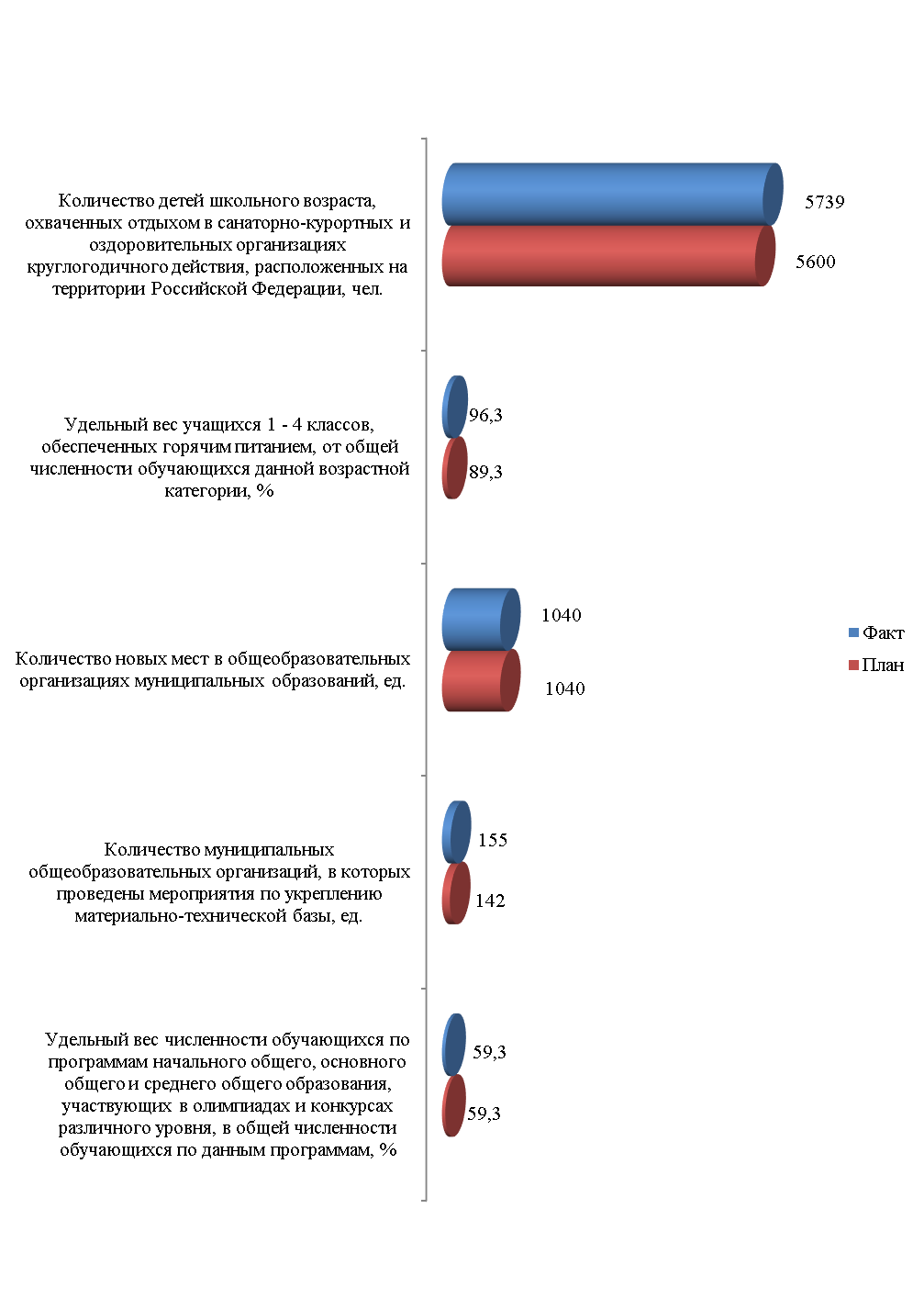 Рис. 33. Выборочные данные о значениях показателей подпрограммы 2 по итогам 2019 года3.	Подпрограмма 3 «Обеспечение защиты прав и интересов детей-сирот и детей, оставшихся без попечения родителей» (далее – подпрограмма 3).Расходы по подпрограмме 3 произведены департаментом образования в объеме 1096357,4 тыс.руб. (из них за счет средств федерального бюджета – 42211,5 тыс.руб., за счет средств областного бюджета – 1054145,9 тыс.руб.), что составляет 98,4% от плановых значений. Общий объем ассигнований в 2019 году был снижен на 10698,3 тыс.руб. или на 1% (по средствам областного бюджета).Бюджетные средства направлены на реализацию следующих основных мероприятий подпрограммы.3.1. «Государственное обеспечение и социальная поддержка детей-сирот и детей, оставшихся без попечения родителей» – в сумме 1049874,2 тыс.руб. (в том числе за счет средств федерального бюджета – 42211,5 тыс.руб., за счет средств областного бюджета – 1007662,7 тыс.руб.).Указанные средства направлены на следующие мероприятия:в сумме 525728,7 тыс.руб. (96,8% от плановых значений) – на предоставление субвенций местным бюджетам на содержание ребенка в семье опекуна и приемной семье, а также вознаграждение, причитающееся приемному родителю. Неполное освоение средств связано со снижением количества детей, находящихся в семье опекуна на 156 человек (с 1775 до 1619 чел.), а также детей, переданных на воспитание в приемную семью, на 95 человек (с 1262 до 1167 чел.);в сумме 282557,3 тыс.руб. (из них за счет средств федерального бюджета – 42211,5 тыс.руб., за счет средств областного бюджета – 240345,8 тыс.руб.) – в форме субвенций местным бюджетам на предоставление жилых помещений детям-сиротам и детям, оставшимся без попечения родителей, лицам из их числа по договорам найма специализированных жилых помещений. Приобретено 256 квартир и обеспечено жильем 268 детей-сирот (112,6% от плана);в сумме 232510,1 тыс.руб. – на обеспечение деятельности (оказание услуг) детских домов;в сумме 8353,5 тыс.руб. – на выплату единовременного пособия при всех формах устройства детей, лишенных родительского попечения, в семью. Всего выплаты произведены на 348 детей;в сумме 724,6 тыс.руб. – на выплату единовременного пособия на ребенка, переданного на воспитание в семью граждан РФ (усыновление, удочерение).3.2. «Организация и осуществление деятельности по опеке и попечительству в отношении несовершеннолетних граждан» – в сумме 46483,2 тыс.руб., что соответствует плановым значениям, утвержденным Законом № 131-ОЗ.Средства направлены на предоставление субвенций местным бюджетам на обеспечение полномочий по организации и осуществлению деятельности по опеке и попечительству в отношении несовершеннолетних граждан. Переданные полномочия в данной сфере обеспечивали 96 штатных единиц муниципальных служащих.Согласно отчету о ходе реализации и оценке эффективности ГП «Развитие образования» по результатам реализации подпрограммы 3 достигнуты следующие значения целевых показателей:– доля детей-сирот и детей, оставшихся без попечения родителей, в общей численности детского населения области» – 1,31% (109,2% от плана);– количество детей-сирот и детей, оставшихся без попечения родителей, лиц из их числа, право на обеспечение жилыми помещениями у которых возникло и не реализовано, по состоянию на конец соответствующего года – 891 чел. (104,4% от плана);– отношение среднемесячной заработной платы педагогических работников организаций, оказывающих социальные услуги детям-сиротам и детям, оставшимся без попечения родителей, к среднемесячной начисленной заработной плате наемных работников в организациях, у индивидуальных предпринимателей и физических лиц во Владимирской области (среднемесячному доходу от трудовой деятельности) – 109,6% (план – 100%).Согласно отчету о ходе реализации и оценке эффективности ГП «Развитие образования» не достигнуты плановые значения по показателям «доля детей-сирот и детей, оставшихся без попечения родителей, переданных на воспитание в семьи, в общей численности детей-сирот и детей, оставшихся без попечения родителей» (87,3% при плане 87,7%) и «доля детей-сирот и детей, оставшихся без попечения родителей, состоящих на учете в региональном банке данных о детях-сиротах и детях, оставшихся без попечения родителей, подлежащих устройству на воспитание в семьи граждан, в общем числе детей-сирот и детей, оставшихся без попечения родителей» (12% при плане 12,8%), что обусловлено поздним выявлением детей-сирот и детей, оставшихся без попечения родителей (декабрь 2019 года), в связи с чем их устройство в приемные или патронатные семьи в 2019 году не представлялось возможным. По данной причине сведения о них не исключены из регионального банка данных.Бюджетная эффективность реализации основных мероприятий 3.1 и 3.2 оценена департаментом образования как высокая (105,1%). 4. Подпрограмма 4 «Развитие системы оценки качества образования и информационной прозрачности системы образования» (далее – подпрограмма 4).Расходы на реализацию подпрограммы 4 произведены департаментом образования в сумме 180993 тыс.руб. (100% от плана). Бюджетные средства направлены на реализацию следующих основных мероприятий подпрограммы.4.1 «Организация проведения государственной итоговой аттестации» – в сумме 171764,5 тыс.руб., которые направлены на следующие цели:в сумме 56657,2 тыс.руб. для нужд государственного бюджетного учреждения Владимирской области «Региональный информационно-аналитический центр оценки качества образования» на строительство административного здания по адресу: г. Владимир, ул. Михайловская, 47;в сумме 23634 тыс.руб. – на организацию видеонаблюдения в пунктах проведения экзаменов при проведении государственной итоговой аттестации по образовательным программам среднего общего образования;в сумме 51020,8 тыс.руб. – на реализацию механизмов оценки и обеспечения качества образования в соответствии с государственными образовательными стандартами;в сумме 40452,4 тыс.руб. – на обеспечение деятельности (оказание услуг) учреждений, осуществляющих предоставление услуг в сфере образования. Средства направлены на обеспечение повышения квалификации членов государственной экзаменационной комиссии, тьюторов, привлекаемых для проведения государственной итоговой аттестации (59916 человеко-часов), организацию отдыха и оздоровления детей и молодежи, нуждающихся в оздоровлении, в количестве 5739 человек.Согласно отчету о ходе реализации и оценке эффективности ГП «Развитие образования» в результате реализации данного основного мероприятия доля пунктов проведения экзаменов, оснащенных оборудованием для использования технологии «Печать контрольно-измерительных материалов в пунктах проведения экзаменов», от общего количества пунктов проведения экзаменов составила 25,1% (224,1% от плана), доля пунктов проведения экзаменов, оснащенных оборудованием для организации видеонаблюдения при проведении государственной итоговой аттестации, от общего количества пунктов проведения экзаменов – 44% (184,9% от плана).Департаментом образования бюджетная эффективность реализации основного мероприятия 4.1 оценивается как высокая (170,2%). Однако установление заниженных плановых значений может свидетельствовать о низком уровне планирования и приводить к завышению оценки эффективности реализации программных мероприятий.4.2 «Осуществление полномочий Российской Федерации по контролю качества образования, лицензированию и государственной аккредитации образовательной деятельности, надзору и контролю за соблюдением законодательства в области образования» – в сумме 8996,6 тыс.руб. Средства направлены на обеспечение деятельности 11 сотрудников департамента образования по реализации переданных полномочий в указанной сфере.Согласно отчету о ходе реализации и оценке эффективности ГП «Развитие образования» бюджетная эффективность реализации основного мероприятия 4.2 является высокой (103,2%). В ходе экспертизы подтверждена достоверность проведенной оценки.4.3. «Организация проведения независимой оценки качества условий осуществления образовательной деятельности организаций, осуществляющих образовательную деятельность» – в сумме 232 тыс.руб. Указанные средства были направлены на проведение независимой оценки качества условий образовательной деятельности 23 государственных и 6 негосударственных (частных) образовательных организаций, осуществляющих образовательную деятельность на территории области.Согласно отчету о ходе реализации и оценке эффективности ГП «Развитие образования» удельный вес образовательных организаций, охваченных инструментами независимой системы оценки качества образования, в общем числе образовательных организаций составил в 2019 году 33,7% (112,3% от плана). Бюджетная эффективность реализации основного мероприятия 4.3 признана высокой (107%). В ходе экспертизы подтверждена достоверность проведенной оценки.5. Подпрограмма 5. «Сопровождение реализации Государственной программы» (далее – подпрограмма 5).Расходы по подпрограмме 5 произведены департаментом образования в сумме 64419,9 тыс.руб. что составляет 99,4% от плановых значений, утвержденных сводной бюджетной росписью областного бюджета. В 2019 году объем ассигнований на реализацию подпрограммы 5 увеличен на 14579,8 тыс.руб. или на 18,4% (средства областного бюджета).Бюджетные средства направлены на реализацию следующих основных мероприятий подпрограммы.5.1. «Выплаты стимулирующего характера руководителям областных государственных организаций отрасли «Образование» – в сумме 23947,3 тыс.руб. (99,5% плановых значений). Расходы направлены на выплаты стимулирующего характера руководителям областных государственных организаций отрасли образования.Согласно отчету о ходе реализации и оценке эффективности ГП «Развитие образования» по результатам реализации основного мероприятия показатель «доля подведомственных организаций, выполнивших государственное задание по показателям, характеризующим объем государственной услуги» составил 100% (в соответствии с плановыми значениями).В ходе экспертизы установлено, что в течение 2019 года плановый объем расходов на реализацию данного основного мероприятия был снижен на 15099 тыс.руб. (38,7% от первоначального объема). При этом плановые значения целевых показателей основного мероприятия были достигнуты и перевыполнены. На последующие годы реализации государственной программы расходы запланированы в объеме 36091 тыс.руб. (на 2020 год) и 36098,2 тыс.руб. ежегодно с 2021 по 2025 годы включительно. В связи с этим, по оценке Счетной палаты Владимирской области, объем данных расходов, установленных в ГП «Развитие образования», требует корректировки с учетом фактических потребностей.5.2. «Обеспечение функций государственных органов» – в сумме 38109,9 тыс.руб. или 99,7% от плановых значений.Средства направлены на обеспечение осуществления функций департамента образования:в сумме 36502,2 тыс.руб. (99,9% от плановых значений) – на выплаты по оплате труда работников департамента образования;в сумме 1607,6 тыс.руб. (95,6% от плановых значений) – на обеспечение выполнения функций департамента образования. Согласно отчету о ходе реализации и оценке эффективности ГП «Развитие образования» бюджетная эффективность реализации основного мероприятия 5.2 является высокой (110,2%). В ходе экспертизы подтверждена достоверность проведенной оценки.5.3. «Обеспечение управления системой образования» – в сумме 2362,8 тыс.руб. или 93,3% от плановых значений.Средства направлены на обеспечение безопасности персональных данных при их обработке департаментом образования, а также на обеспечение техническими средствами, соответствующими требованиям функционирования в единой информационной системе Департамента образования.Согласно отчету о ходе реализации и оценке эффективности ГП «Развитие образования» результативность реализации ГП «Развитие образования» в целом составила 107,7% и считается высокоэффективной. Однако, по оценке Счетной палаты Владимирской области, в связи с тем, что при определении эффективности реализации государственной программы в целом показатель «Количество новых мест в общеобразовательных организациях субъекта Российской Федерации, введенных путем реализации региональных программ в рамках софинансирования за счет средств федерального бюджета» (550 мест) учтен как достигнутый в соответствии с плановыми значениями, а также, учитывая установление заниженных плановых значений, данная результативность является необоснованно завышенной.В рамках раздела 0700 «Образование» отражены также расходы администрации Владимирской области (18383,5 тыс.руб.), ДЖКХ (3400,0 тыс.руб.), департамента лесного хозяйства (63646,2 тыс.руб.), департамента здравоохранения (148956,4 тыс.руб.), департамента культуры (225337 тыс.руб.), ДСЗН (162944,3 тыс.руб.), ДФКС (256 тыс.руб.), ДСХП (56417 тыс.руб.), ДСА (56657,2) всего в общей сумме 735997,6 тыс.руб.Расходы областного бюджета по разделу 0800 «Культура» за 2019 год составили 1571591,2 тыс.руб. или 2,4% от общего объема расходов областного бюджета. Исполнение бюджетных назначений составило 99,98% от утвержденных бюджетных назначений и осуществлено по следующим подразделам классификации расходов бюджета: 0801 «Культура» (в сумме 1494211,9 тыс.руб. или 95,1% в структуре расходов раздела), 0802 «Кинематография» (9840,9 тыс.руб. или 0,6%), 0804 «Другие вопросы в области культуры, кинематографии» (67538,4 тыс.руб. или 4,3%). Основным главным распорядителем средств бюджета на культуру являлся департамент культуры. В 2019 году доля его расходов в общих расходах на культуру составила 98,4% или 1547228,1 тыс.руб. Кроме того, в 2019 году департамент культуры являлся главным распорядителем средств бюджета по следующим разделам и подразделам классификации расходов бюджетов: 0314 «Другие вопросы в области национальной безопасности и правоохранительной деятельности» в сумме 3000,1 тыс.руб., 0703 «Дополнительное образование детей» – 73215,2 тыс.руб., 0704 «Среднее профессиональное образование» – 134441,9 тыс.руб., 0705 «Профессиональная подготовка, переподготовка и повышение квалификации» – 17534,9 тыс.руб., 0707 «Молодежная политика и оздоровление детей» – 145 тыс.руб.Анализ показал, что бюджетные назначения департамента культуры исполнены в объеме 1775566,1 тыс.руб. (99,9% от утвержденных бюджетных назначений). Объем неисполненных бюджетных обязательств составил 217,7 тыс.руб., из них 200 тыс.руб. – по причине заявительного характера предоставляемых мер социальной поддержки на оказание единовременной материальной помощи оказавшимся в трудной жизненной ситуации членам творческих союзов, организаций и бывшим работникам культуры, находящимся на пенсии.Утвержденные бюджетные назначения по расходам департамента культуры в 2019 году составили 1775783,8 тыс.руб. Лимиты бюджетных обязательств доведены в объеме утвержденных бюджетных назначений. В течение года плановые назначения были увеличены на 4,1% (69629,8 тыс. руб.) по отношению к первоначально утвержденным. Данные изменения связаны в том числе с индексацией на 4,3%  окладов денежного содержания  государственных гражданских служащих и размеров денежного вознаграждения лиц, замещающих государственные должности Владимирской области.Согласно Сведениям по дебиторской и кредиторской задолженности (ф.0503169) по состоянию на 01.01.2020 дебиторская задолженность департамента культуры числилась в размере 339246,6 тыс.руб., из них:–	331671,4 тыс.руб. – начисленные доходы будущих периодов по межбюджетным трансфертам;–	7554,7 тыс.руб. – задолженность за государственными учреждениями культуры по остаткам средств субсидий на иные цели;–	14,5 тыс.руб. – аванс по подписке на периодические издания (Владимирский почтамт УФПС Владимирской области - филиал ФГУП «Почта России»);–	3,3 тыс.руб. – аванс по оплате за услуги бронирования ячейки (Владимирский почтамт УФПС Владимирской области - филиал ФГУП «Почта России»);–	2,7 тыс.руб. – задолженность за подотчетными лицами по знакам почтовой оплаты (марки, конверты).Согласно Сведениям по дебиторской и кредиторской задолженности (ф.0503169) по состоянию на 01.01.2020 кредиторская задолженность департамента культуры числится в размере 19,1 тыс.руб., из них 17,9 тыс.руб. – задолженность перед ПАО «Ростелеком» по услугам связи; 1,2 тыс.руб. – задолженность по командировочным расходам.	Реализацию полномочий в сфере культуры в 2019 году обеспечивали 18 областных государственных учреждений, в том числе: 3 областные библиотеки, ГАУК ВО «Областной дворец культуры и искусства», ГБУК «Центр пропаганды изобразительного искусства» (далее – Центр пропаганды искусства), ГБУК «Муромский историко-художественный музей» (далее – Муромский музей), ГБУК «Гороховецкий историко-архитектурный музей» (далее – Гороховецкий музей), 3 театрально-зрелищных организации, ГАУК ВО «Владимирский областной дом работников искусств имени Ю.А. Тумаркина», ГБУК ВО «Центр классической музыки», ГАУК ВО «Областной центр народного творчества», ГБУК «Государственный центр по сохранению, использованию и реставрации объектов культуры и культурного наследия» (далее – Госцентр по сохранению объектов культуры), 3 образовательных учреждения в сфере культуры, ГБУК ВО «Киноцентр» и департамент культуры. Из общего числа учреждений 11 являются бюджетными, 7 – автономными.Объем предоставляемых субсидий на финансовое обеспечение выполнения государственного задания учреждениям сферы культуры в 2019 году сократился по отношению к уровню 2018 года на 0,2% и составил 628329,4 тыс. руб., объем субсидий на иные цели в 2019 году возрос на 4,9% и составил 234376 тыс. руб.Анализ показал, что 47,5% расходов произведены департаментом культуры посредством передачи межбюджетных трансфертов в муниципальные образования области (843336,5 тыс.руб.).В 2019 году департаментом культуры в рамках государственных программ исполнены расходы в сумме 1775566,1 тыс.руб. или 99,9% от общего объема средств, предусмотренных департаменту культуры, в том числе:–	в сумме 4198,4 тыс.руб. или 100% от плановых назначений в рамках ГП «Энергосбережение» – на мероприятия, направленные на снижение потребления топливно-энергетических ресурсов учреждениями;–	в сумме 3001 тыс.руб. или в объеме плановых назначений в рамках ГП «Обеспечение безопасности населения» – на организацию и осуществление мероприятий по предупреждению терроризма и экстремизма, минимизации их последствий, а также на организацию профилактики незаконного потребления наркотических средств и психотропных веществ, наркомании;–	в сумме 2240 тыс.руб. или 100% от плановых назначений в рамках ГП «Патриотическое воспитание граждан» – на мероприятия гражданско-правовой, военно-патриотической, культурно-патриотической направленности, в том числе организацию конкурсов и фестивалей;–	в сумме 1905,5 тыс.руб. или в объеме плановых назначений в рамках ГП «Реализация национальной политики» – на проведение мероприятий по укреплению единства российской нации и этнокультурному развитию народов России, в том числе межрегиональных фестивалей, праздников, конкурсов; –	в сумме 987 тыс.руб. или 83,2% от утвержденных плановых назначений в рамках ГП «Социальная поддержка граждан» – на повышение уровня доступности приоритетных объектов и услуг в приоритетных сферах жизнедеятельности инвалидов и других маломобильных групп населения в области (установку пандуса в областном театре кукол в целях обеспечения доступности приоритетных объектов для инвалидов) (837 тыс.руб.), организацию семинаров-практикумов, областного фестиваля «Романса упоительные звуки, фестиваль для творческих одаренных детей-инвалидов «Новогодняя мозаика» (150 тыс.руб.). Неисполнение плановых назначений обусловлено заявительным характером выплаты на оказание единовременной материальной помощи оказавшимся в трудной жизненной ситуации членам творческих союзов, организаций и бывшим работникам культуры, находящимся на пенсии (плановые назначения в сумме 200,0 тыс.руб. не исполнены); –	в сумме 625 тыс.руб. или 100% от плановых назначений в рамках ГП «Обеспечение информационной безопасности детей» – на организацию и проведение областной конференции для детей и молодежи, оформление подписки на полнотекстовые электронные базы данных и создание музыкально-театрализованных программ;–	в сумме 270 тыс.руб. или 100% от плановых назначений в рамках ГП «Поддержка СО НКО» – на предоставление субсидий общественным писательским организациям; –	в сумме 145 тыс.руб. или в объеме плановых назначений в рамках государственной программы Владимирской области «Дополнительные меры по улучшению демографической ситуации во Владимирской области на 2014-2020 годы» (далее – ГП «Демография») – на приобретение 11 путевок для одаренных детей в областные профильные смены культурной направленности в оздоровительных организациях;–	в сумме 1755330,1 тыс.руб. (99,9% от плановых назначений) в рамках государственной программы Владимирской области «Развитие культуры на 2014-2020 годы» (далее – ГП «Развитие культуры») или 99,2% от произведенных расходов в рамках государственных программ, реализуемых департаментом культуры.Согласно отчету о ходе реализации и оценке эффективности ГП «Развитие культуры» ее реализация позволила в полном объеме достичь плановые значения установленных целевых показателей. Так, количество посещений организаций культуры по отношению к уровню 2010 года составило 115% (100% от плана). Уровень удовлетворенности граждан качеством предоставления государственных и муниципальных услуг в сфере культуры достиг 95% (100% от плана). Достижение целей и решение задач ГП «Развитие культуры» в 2019 году осуществлялись посредством реализации 7 подпрограмм и 1 ведомственной целевой программы.Подпрограмма 1 «Наследие» (далее – подпрограмма 1).Средства, предусмотренные в рамках подпрограммы 1 на 2019 год, исполнены в сумме 204032,5 тыс.руб. или в полном объеме от плановых значений. Данные средства были направлены на реализацию 3 основных мероприятий: «Поддержка государственных учреждений культуры и искусства» (12540,3 тыс.руб.), «Поддержка государственных музеев» (67721,4 тыс.руб.), «Организация библиотечного обслуживания населения» (123770,8 тыс.руб.). Реализация основных мероприятий включала финансовое обеспечение выполнения задания на оказание государственных услуг Госцентра по сохранению объектов культуры, Центра пропаганды искусства, Муромского музея, Гороховецкого музея, а также государственных библиотек, находящихся в ведении департамента культуры: ГБУК «Владимирская областная универсальная научная библиотека им. М.Горького», ГБУК «Владимирская областная библиотека для детей и молодежи» и ГБУК «Владимирская областная специальная библиотека для слепых». Анализ плановых показателей по финансированию подпрограммы 1 показал, что в результате внесения изменений в ГП «Развитие культуры» в течение 2019 года общий объем финансирования подпрограммы в 2019 году был увеличен на 21348,5 тыс.руб.(11,7%). При этом скорректированы плановые значения по двум целевым показателям:«Количество объектов культурного наследия, находящихся на балансе ГБУК ВО «Государственный центр по сохранению, использованию и реставрации объектов культуры и культурного наследия» – увеличен на 23 ед. (до 410 ед.);«Количество посещений областных государственных библиотек» – увеличен на 30170 чел. (с 821790 чел. до 851960 чел.).По итогам реализации в 2019 году подпрограммы 1 были достигнуты или перевыполнены все установленные целевые показатели, характеризующие ее результативность. Подпрограмма 2 «Искусство» (далее – подпрограмма 2).Бюджетные назначения, предусмотренные в рамках подпрограммы 2 на 2019 год, исполнены в сумме 296612,9 тыс.руб. или в полном объеме относительно плановых значений. Данные средства были направлены на реализацию 3 основных мероприятий: «Поддержка государственных культурно-досуговых учреждений» (61575,8 тыс.руб.), «Поддержка государственных театрально-зрелищных организаций» (227586,2 тыс.руб.), «Поддержка государственного учреждения кинематографии» (7450,9 тыс.руб.). Анализ плановых показателей по финансированию подпрограммы показал, что в результате внесения изменений в ГП «Развитие культуры» в течение 2019 года общий объем финансирования подпрограммы 2 в 2019 году был увеличен на 36654,2 тыс.руб.(на 14,1%) относительно начала отчетного периода, в том числе: объем средств федерального бюджета был увеличен в 4,2 раза, объем средств областного бюджета – на 12,2%. При этом были изменены плановые значения на 2019 год только по одному целевому показателю из 5 установленных – «Количество выданных кинопрограмм» с 1710 ед. до 1730 ед.Исполнителями основных мероприятий подпрограммы 2 являются: ГАУК «Владимирский академический областной драматический театр», ГАУК «Владимирский областной театр кукол», ГАУК «Владимирская областная филармония», ГБУК ВО «Центр классической музыки», ГБУК «Киноцентр», ГАУК «Областной Центр народного творчества», ГАУК «Владимирский областной Дом работников искусств имени Ю.А. Тумаркина», ГАУК «Областной Дворец культуры и искусства».В результате реализации основных мероприятий подпрограммы государственными учреждениями культурно-досуговой деятельности проведено 899 мероприятий. В 2019 году коллективом ГАУК «Областной Центр народного творчества» было проведено 30 Всероссийских, Межрегиональных и областных фестивалей, конкурсов и праздников. ГБУК «Киноцентр» в отчетном периоде заключены договоры с 18 организациями, в рамках которых на постоянной основе в течение всего года осуществлялся прокат кино- и видео фильмов в муниципальных районах Владимирской области. Согласно отчету о ходе реализации и оценке эффективности ГП «Развитие культуры» по итогам реализации в 2019 году подпрограммы 2 были достигнуты или перевыполнены все установленные целевые показатели, характеризующие ее результативность.Подпрограмма 3 «Обеспечение условий реализации Программы» (далее – подпрограмма 3).Средства, предусмотренные в рамках подпрограммы 3 на 2019 год, исполнены в сумме 602651,4 тыс.руб. или на 99,99% относительно плановых значений. Данные средства были направлены на реализацию 4 основных мероприятий: «Материально-техническое и финансовое обеспечение государственных органов в сфере культуры» (17335,2 тыс.руб.), «Поддержка учреждений культуры» (562625,2 тыс.руб.), «Обеспечение охраны музейных фондов» (1511 тыс.руб.) и «Предоставление мер социальной поддержки по оплате за содержание и ремонт жилья, услуг теплоснабжения (отопления) и электроснабжения работникам культуры и педагогическим работникам образовательных учреждений дополнительного образования в сфере культуры» (21180 тыс.руб.). Анализ плановых показателей по финансированию подпрограммы 3 показал, что в результате внесения изменений в ГП «Развитие культуры» в течение 2019 года общий объем финансирования подпрограммы в 2019 году был увеличен на 28715,6 тыс.руб. (на 4,8%). Экспертизой установлено, что при увеличении объемов финансирования корректировка плановых значений целевых показателей подпрограммы 3, в том числе на 2019 год, не осуществлялась.Согласно данным отчета о ходе реализации и оценке эффективности ГП «Развитие культуры» за 2019 год в результате реализации основных мероприятий подпрограммы 3 средняя заработная плата работников государственных и муниципальных учреждений культуры составила 29,3 тыс.руб. или 103,8% от средней заработной платы по региону, педагогических работников учреждений дополнительного образования детей в сфере культуры – 31,7 тыс.руб. или 100,5% от средней по региону, преподавателей средних специальных учебных заведений – 29,6 тыс.руб. или 104,8% от средней по региону. Однако в ходе экспертизы отмечено, что в соответствии с данными Владимирстата средняя зарплата работников учреждений культуры Владимирской области за 2019 год составила 30,5 тыс.руб. или 109,1% от средней заработной платы по региону. Таким образом, в 2019 году сохранено соотношение средней заработной платы работников учреждений культуры со средней заработной платой в регионе. На реализацию мероприятий по повышению оплаты труда работников бюджетной сферы в соответствии с Указами Президента РФ от 07.05.2012 № 597 и от 01.06.2012 № 761 в 2019 году за счет субсидии из областного бюджета были направлены средства в размере 560564,4 тыс.руб.На предоставление мер социальной поддержки по оплате за содержание и ремонт жилья, услуг теплоснабжения (отопления) и электроснабжения работникам культуры и педагогическим работникам образовательных учреждений дополнительного образования детей в сфере культуры в 2019 году направлено 21180 тыс.руб. Расходы за счет средств областного бюджета на обеспечение деятельности аппарата департамента культуры составили 17335,2 тыс.руб. В рамках реализации мероприятий подпрограммы 3 проводилась государственная поддержка лучших сельских работников и учреждений культуры (1400 тыс.руб.). На комплектование книжных фондов муниципальных общедоступных библиотек было направлено 634,2 тыс.руб. На обеспечение охраны музейных фондов, находящихся в областной собственности, в 2019 году было направлено 1511 тыс.руб.Согласно отчету о ходе реализации и оценке эффективности ГП «Развитие культуры» по итогам реализации в 2019 году подпрограммы 3 были достигнуты или перевыполнены все установленные целевые показатели, характеризующие ее результативность. Подпрограмма 4 «Образование» (далее – подпрограмма 4).Средства, предусмотренные в рамках подпрограммы 4 на 2019 год, исполнены в сумме 132867,6 тыс.руб. или в полном объеме относительно плановых значений. Данные средства были направлены на реализацию двух основных мероприятий: «Организация предоставления среднего профессионального образования» (122270,4 тыс.руб.) и «Организация предоставления дополнительного профессионального образования» (10597,2 тыс.руб.). Анализ плановых показателей по финансированию подпрограммы 4 показал, что в результате внесения изменений в ГП «Развитие образования» в течение отчетного периода общий объем финансирования подпрограммы в 2019 году был увеличен на 13033,8 тыс.руб. (на 10,9%). Экспертиза показала, что при увеличении объемов финансирования соответствующая корректировка плановых значений целевых показателей подпрограммы 4, в том числе на 2019 год, не осуществлялась.Исполнителями основных мероприятий подпрограммы 4 являются: ГБОУ ДПО «Учебно-методический центр по образованию в сфере культуры», ГБПОУ «Владимирский областной музыкальный колледж им А.П. Бородина» и ГБПОУ «Владимирский областной колледж культуры и искусства».В результате реализации основных мероприятий подпрограммы 4 обеспечено оказание государственных услуг (выполнение работ) государственными образовательными учреждениями среднего профессионального образования в сфере культуры, находящихся в ведении департамента культуры. Доля выпускников государственных образовательных учреждений сферы культуры, продолживших обучение и/или трудоустроившихся по специальности, составила 72% при плане 71%.Согласно отчету о ходе реализации и оценке эффективности ГП «Развитие культуры» по итогам реализации в 2019 году подпрограммы 4 были достигнуты или перевыполнены все установленные целевые показатели, характеризующие результативность подпрограммы 4.Подпрограмма 5 «Развитие и модернизация материально-технической базы учреждений культуры малых городов и сельских поселений Владимирской области» (далее – подпрограмма 5).Средства, предусмотренные в рамках подпрограммы 5 на 2019 год, исполнены в сумме 227220,3 тыс.руб. или в полном объеме относительно плановых значений. Данные средства были направлены на реализацию двух основных мероприятий: «Строительство (капитальные вложения), реконструкция, проведение ремонтных, противоаварийных работ, противопожарных мероприятий, работ по сохранению ОКН и оснащение оборудованием, мебелью и инвентарем муниципальных учреждений культуры» (161788,8 тыс.руб.) и федеральный проект «Культурная среда» национального проекта «Культура» (65431,5 тыс.руб.).Анализ плановых показателей по финансированию подпрограммы 5 показал, что в результате внесения изменений в ГП «Развитие культуры» в течение отчетного периода общий объем финансирования подпрограммы в 2019 году был увеличен на 10318,4 тыс.руб. (на 4,3%), в том числе: объем средств федерального бюджета уменьшен на 58,7%, объем средств областного бюджета увеличен в 2,9 раза и объем средств местного бюджета увеличен в 2 раза. При этом введен один новый целевой показатель реализации подпрограммы «Увеличение числа посещений на мероприятиях с применением специализированных транспортных средств», плановое значение на 2019 год – 101%. Корректировка установленных показателей подпрограммы 5 в течение 2019 года не производилось.В рамках реализации подпрограммы 5 в 2019 году за счет средств федерального, областного и местных бюджетов было обеспечено проведение ремонтных работ и оснащение специализированным оборудованием 234 муниципальных учреждений культуры, в том числе 142 сельских клубов. Проведены мероприятия по укреплению материально-технической базы в 26 культурно-досуговых учреждениях Александровского, Гусь-Хрустального, Вязниковского, Камешковского, Киржачского, Ковровского, Кольчугинского, Собинского, Судогодского, Меленковского, Юрьев-Польского и Суздальского районов. В 2019 году проведены мероприятия по укреплению материально-технической базы муниципальных музеев: приобретено новое музейное и выставочное оборудование для Юрьев-Польского и Камешковского музеев, проведен ремонт помещений музеев п. Городищи и г. Покров Петушинского района, а также проведены мероприятия по укреплению материально-технической базы музея-Усадьбы Танеевых в с. Маринино Ковровского района. В рамках реализации мероприятий по модернизации и развитию сети муниципальных учреждений культуры бюджету Суздальского района в 2019 году были направлены средства областного бюджета в сумме 9000 тыс.руб. на выполнение первого этапа работ по строительству клуба на 75 мест в с. Порецкое.В 2019 году было приобретено 50 музыкальных инструментов для нужд детских школ искусств 14 муниципальных образований на общую сумму 3742 тыс.руб.В рамках участия Александровского театра драмы в федеральном партийном проекте «Культура малой Родины» в 2019 году Владимирской области было выделено из федерального бюджета 5904,4 тыс.руб. По итогам реализации проекта Александровским театром драмы поставлено 2 новых спектакля, приобретено световое и звуковое оборудование, а также проведен косметический ремонт помещений и фасада. На текущий ремонт и оснащение оборудованием 5 сельских домов культуры в рамках направления «Местный дом культуры» федерального партийного проекта «Культура малой Родины» были направлены средства в объеме 22725,4 тыс.руб., в том числе 20225,6 тыс.руб. за счет средств федерального бюджета.В отчетном периоде в рамках реализации регионального проекта «Культурная среда» национального проекта «Культура»:проведен капитальный ремонт 5 муниципальных культурно-досуговых учреждений в Александровском, Петушинском, Судогодском и Ковровском районах на общую сумму 14823,7 тыс.руб., в том числе 3619,3 тыс.руб. – средства федерального бюджета;обеспечены необходимыми музыкальными инструментами, оборудованием и материалами 10 детских музыкальных, художественных, хореографических школ, школ искусств в Вязниковском, Петушинском, Киржачском, Гусь-Хрустальном и Ковровском районах на общую сумму 47807,8 тс.руб.;закуплены 2 единицы специализированного автотранспорта для внестационарного культурного обслуживания населения Юрьев-Польского и Гороховецкого районов на общую сумму 2800 тыс.руб.Согласно отчету о ходе реализации и оценке эффективности ГП «Развитие культуры» по итогам реализации в 2019 году подпрограммы 5 были достигнуты все установленные целевые показатели, характеризующие результативность подпрограммы 5.Подпрограмма 6 «Развитие информатизации в сфере культуры» (далее – подпрограмма 6).Бюджетные назначения, предусмотренные в рамках подпрограммы 6 на 2019 год, исполнены в сумме 596 тыс. руб. или в полном объеме относительно плановых значений. В течение отчетного периода объем финансирования подпрограммы не изменялся. Данные средства были направлены на реализацию основного мероприятия «Обеспечение развития информационных технологий». В рамках реализации подпрограммы 6 в 2019 году было приобретено 9 компьютеров для нужд департамента культуры.Подпрограмма 7 «Развитие муниципальных общедоступных библиотек области» (далее – подпрограмма 7).Средства, предусмотренные в рамках подпрограммы 7 на 2019 год, исполнены в сумме 20800 тыс.руб. (в том числе 20000 тыс.руб. – за счет средств федерального бюджета) или в полном объеме относительно плановых значений. Данные средства были направлены на реализацию основного мероприятия «Федеральный проект «Культурная среда» национального проекта «Культура».В рамках реализации подпрограммы 7 в 2019 году за счет средств федерального, областного и местных бюджетов были открыты 3 модельные муниципальные библиотеки: в Григорьевском филиале межпоселенческой центральной библиотеки Гусь-Хрустального района, в Центральной районной библиотеке и детской районной библиотеке муниципального учреждения культуры «Центральная библиотечная система Селивановского района».Согласно отчету о ходе реализации и оценке эффективности ГП «Развитие культуры» по итогам реализации в 2019 году подпрограммы 7 были достигнуты все установленные целевые показатели, характеризующие ее результативность.Ведомственная целевая программа «Сохранение и развитие культуры Владимирской области».Бюджетные ассигнования на реализацию ведомственной целевой программы в 2018 году исполнены в общей сумме 270549,4 тыс.руб. или в полном объеме относительно плановых назначений. Средства были направлены на реализацию 6 основных мероприятий: «Сохранение, использование и популяризация объектов культурного наследия (памятников истории и культуры)» (63901,3 тыс.руб.), «Поддержка и сохранение библиотечного, музейного дела, исполнительских искусств, традиционной народной культуры и прочих мероприятий в области культуры и кинематографии» (157052,3 тыс.руб.), «Поддержка работников государственных учреждений культуры области» (6496 тыс.руб.) и 3 федеральных проектов в рамках национального проекта «Культура»: «Культурная среда» (13795,9 тыс.руб.), «Творческие люди» (28653,8 тыс.руб.) и «Цифровая культура» (650 тыс.руб.). Анализ плановых показателей по финансированию ведомственной программы показал, что в результате внесения изменений в ГП «Развитие культуры» в течение отчетного периода общий объем финансирования ведомственной программы на 2019 год был увеличен на 35998,9 тыс.руб. (15,3%), в том числе был включен объем средств федерального бюджета в сумме 9936,8 тыс.руб.При этом было изменено плановое значение одного целевого показателя ведомственной целевой программы «Количество объектов, на которых проводятся ремонтно-реставрационные и противоаварийные работы» – с 8 ед. до 9 ед. Кроме этого введено 6 новых целевых показателей.В результате реализации основных мероприятий ведомственной целевой программы проведены ремонтно-реставрационные работы на 10 объектах культурного наследия. Проведены работы по реконструкции 4 памятников истории и культуры регионального значения на территории Владимирской области на общую сумму 42652,2 тыс.руб. Также проведены мероприятия по развитию и укреплению материально-технической базы областных учреждений культуры, за счет средств областного бюджета на эти цели направлено 119205,3 тыс.руб. В 2019 году осуществлялась выплата компенсации работникам государственных областных учреждений культуры за наем жилых помещений (68 получателей), на данные цели направлено 6496 тыс.руб. Расходы на выплаты стимулирующего характера руководителям государственных учреждений культуры составили 3066,2 тыс.руб. В отчетном периоде на духовно-патриотическое воспитание населения, создание условий для развития творческого потенциала на селе и реализацию инновационных культурно-досуговых, библиотечных и краеведческих проектов на селе было направлено 6 млн.руб. Государственную поддержку до 1 млн.руб. получили 20 творческих проектов сельской культуры.Также в рамках федерального проекта «Культурная среда» национального проекта «Культура» в 2019 году для нужд ГБПОУ «Владимирский областной музыкальный колледж им. А.П.Бородина» приобретены музыкальные инструменты, оборудование и материалы на общую сумму 10800,9 тыс.руб., из них 9936,8 тыс.руб. составили средства федерального бюджета. В рамках федерального проекта «Творческие люди» проводились областные, межрегиональные, всероссийские и международные музыкальные и театральные фестивали, выставочные проекты федеральных и региональных музеев, а также осуществлялась поддержка любительских творческих коллективов Владимирской области. В рамках федерального проекта «Цифровая культура» создан мультимедиа гид по экспозиции древнерусского искусства «Муром-град. Сокровища древнего Мурома», а также для нужд ГАУК «Центр классической музыки» закуплен комплект оборудования для проведения онлайн-трансляций знаковых культурных мероприятий.Согласно отчету о ходе реализации и оценке эффективности ГП «Развитие культуры» по итогам реализации в 2019 году ведомственной целевой программы были достигнуты или перевыполнены все установленные целевые показатели, характеризующие ее результативность.В ходе экспертизы установлено, что по ряду целевых показателей реализации основных мероприятий подпрограмм 1 и 2 установлены плановые значения, не соответствующие требованиям п. 5.4.3 Порядка № 164, которым определено, что показатель должен очевидным образом характеризовать прогресс в достижении цели или решении задачи реализации основных мероприятий госпрограммы. Так, установлены показатели, значения которых в отчетном периоде сложились на уровне, планируемом к достижению в более поздних сроках реализации программы, что может приводить к завышению оценки эффективности реализации госпрограммы.Экспертиза также показала, что в отчете о ходе реализации и оценке эффективности ГП «Развитие культуры» отсутствовала оценка эффективности реализации ведомственной целевой программы и подпрограммы «Развитие информатизации в сфере культуры», проведенной по методике ГП «Развитие культуры». При этом бюджетная эффективность реализации госпрограммы в целом составила 100,9% и является высокой.В течение 2019 года в целях предоставления субсидий из федерального бюджета бюджету Владимирской области департаментом культуры с министерством культуры РФ было заключено 9 соглашений, в том числе 3 соглашения (без объемов финансирования) в части реализации на территории Владимирской области региональных проектов «Культурная среда», «Творческие люди» и «Цифровая культура».Анализ достижения показателей, установленных указанными соглашениями, показал, что плановые значения всех 11 целевых показателей в 2019 году были достигнуты в полном объеме, либо перевыполнены. Плановые значения перевыполнены по показателю «Количество посещений детских и кукольных театров (по отношению к 2010 году) – факт 138,7% (план на 2019 год – 125%).В 2019 году департаментом культуры в рамках непрограммных мероприятий осуществлены расходы на общую сумму 6864,2 тыс.руб. или 0,4% от общего объема расходов департамента культуры, в том числе 500 тыс.руб. на выплату премий в области культуры, искусства и литературы.Средства в сумме 5100,3 тыс.руб. были выделены из резервного фонда администрации области на проведение торжественных мероприятий, в том числе:–	организацию и проведение 29.03.2019 в Государственном Кремлевском Дворце концерта, посвященного 100-летию поэта А.Фатьянова (3760 тыс.руб.);–	организацию и проведение Всероссийского рок-фестиваля «Владимирский тяжеловоз» 2019 (1077,3 тыс.руб.);–	организацию и проведение 12.06.2019 в 10:00 на Соборной площади                  г. Владимира торжественного концерта, посвященного Дню России (152 тыс.руб.);–	обеспечение торжественных мероприятий, посвященных празднованию Международного женского дня в марте 2019 года (40 тыс.руб.);–	организацию и проведение 11.06.2019 в 14.00 в здании администрации области торжественного мероприятия, посвященного Дню России (36 тыс.руб.);–	проведение пленарного заседания XI Международной научной конференции, посвященной памяти святых равноапостольных Кирилла и Мефодия «Церковь, государство и общество: образование и культура как основа национальной безопасности России (35 тыс.руб.).На поощрение сотрудников департамента культуры за достижение показателей деятельности органов исполнительной власти Владимирской области в соответствии с постановлением Правительства РФ от 07.12.2019 № 1614 в 2019 году были направлены средства федерального бюджета в размере 1263,9 тыс.руб.В 2019 году в общих расходах на культуру (по подразделу 0804 «Культура и кинематография») 1,4% составили расходы Государственной инспекции по охране объектов культурного наследия администрации Владимирской области (далее – ГИООКН) в объеме 21563,1 тыс.руб. Исполнение данных расходов составило 99,9% относительно плановых назначений, утвержденных сводной бюджетной росписью. Кроме этого, в 2019 году ГИООКН являлась главным распорядителем средств бюджета по разделам и подразделам классификации расходов бюджетов 0410 «Связь и информатика» (722,1 тыс.руб. или 99,9% плана сводной бюджетной росписи) и 0412 «Другие вопросы в области национальной экономики» (9,6 тыс.руб. или 80% плана сводной бюджетной росписи).Бюджетные назначения ГИООКН исполнены в сумме 22294,7 тыс.руб. Неисполненные назначения в сумме 18,4 тыс.руб. образовались по причине удешевления стоимости услуг по сопровождению системы ГЛОНАСС и экономией страховых взносов и отчислений с фонда оплаты труда за счет листков нетрудоспособности работников, в том числе за счет применения регрессивной шкалы начислений взносов. На реализацию ведомственной целевой программы «Охрана объектов культурного наследия Владимирской области» ГИООКН направлено 3869,1 тыс.руб. (100% от плана, утвержденного Законом № 131-ОЗ). В ходе реализации мероприятий по указанным направлениям деятельности инспекцией по охране объектов культурного наследия достигнуты следующие результаты: разработаны паспорта на объекты культурного наследия (далее – ОКН) – 133 ед., рассмотрены заявления о выдаче заданий на проведение работ по сохранению ОКН – 151 ед., утверждены границы ОКН – 90 ед., в государственный кадастр недвижимости направлена информация по 350 ед. ОКН, внесены изменения в границы территорий ОКН по 168 ед. ОКН, подготовлены проекты по определению предмета охраны по 46 ед. ОКН, рассмотрено 307 ед. проектной документации и принято 52 ед. ОКН после проведения работ по их сохранению. За 2019 год проведено 710 мероприятий по контролю за состоянием объектов культурного наследия. По результатам проведенных мероприятий составлено 38 протоколов об административных правонарушениях (план – 50 ед.) и выдано 62 предписания для устранения нарушений.Расходы областного бюджета на обеспечение деятельности ГИООКН составили 17694 тыс.руб., из них за счет субвенции из федерального бюджета на осуществление полномочий РФ по государственной охране объектов культурного наследия федерального значения – 5368 тыс.руб. (100% относительно плановых назначений).В ходе экспертизы установлено, что по состоянию на 01.01.2020 по бюджетной деятельности ГИООКН числилась дебиторская задолженность в размере 796,5 тыс.руб. по штрафам юридических и физических лиц за нарушение законодательства в сфере защиты охраны ОКН и за принесенный ущерб ОКН. Таким образом, имеются резервы для пополнения доходной части областного бюджета. Отмечено, что по отношению к уровню 2018 года задолженность сократилась в 2,4 раза.Согласно отчету о бюджетных обязательствах (ф.0503128) по состоянию на 31.12.2019 у ГИООКН имелись неисполненные бюджетные и денежные обязательства, принятые в 2019 году, в общем объеме 523 тыс.руб., в том числе: 440,3 тыс.руб. – бюджетные обязательства, связанные с обеспечением текущих потребностей инспекции в следующем финансовом году (горюче-смазочные материалы, услуги связи и др.), и 82,7 тыс.руб. – денежные обязательства по оплате  телекоммуникационных услуг ПАО «Ростелеком».В ходе экспертизы установлено, что в 2019 году между ГИООКН и государственным бюджетным учреждением «Управление административными зданиями администрации Владимирской области» не заключался договор на возмездное обеспечение тепло-, энерго- и водоресурсами и оказание услуг по содержанию имущества (нежилое помещение общей площадью 123,4 кв.м, занимаемое инспекцией по охране объектов культурного наследия и расположенное по адресу: 600022, г.Владимир, пр-кт Ленина, д.59), что повлекло дополнительную нагрузку на областной бюджет в 2019 году оценочно в сумме 50 тыс.руб.В 2019 году в общих расходах на культуру (по разделу 0801 «Культура») по ДЖКХ в рамках непрограммных расходов в сумме 2800 тыс.руб. за счет межбюджетных трансфертов реализовывались мероприятия по разработке проектной документации на реконструкцию здания районного дома культуры в Петушинском районе.Расходы по разделу 0900 «Здравоохранение» за 2019 год исполнены в сумме 8023303,2 тыс.руб., что составило 95,6% от плана сводной бюджетной росписи, и 12,2% от общего объема расходов областного бюджета. Финансирование по разделу производилось по следующим подразделам классификации расходов бюджетов: 0901 «Стационарная медицинская помощь» (в сумме 2808452,9 тыс.руб. или с ростом на 13,3% к уровню 2018 года), 0902 «Амбулаторная помощь» (3952659,1 тыс.руб. или с ростом на 40,4%), 0903 «Медицинская помощь в дневных стационарах всех типов» (43272,1 тыс.руб. или с ростом на 4,1%), 0904 «Скорая медицинская помощь» (187033,5 тыс.руб. или с ростом на 11,5%), 0905 «Санаторно-оздоровительная помощь» (28023 тыс.руб. или с ростом на 15%), 0906 «Заготовка, переработка, хранение и обеспечение безопасности донорской крови и ее компонентов» (203636 тыс.руб. или с ростом на 0,9%), 0909 «Другие вопросы в области здравоохранения» (800226,5 тыс.руб. или с ростом на 11,5%). Графически структура расходов областного бюджета по разделу представлена на рис. 34.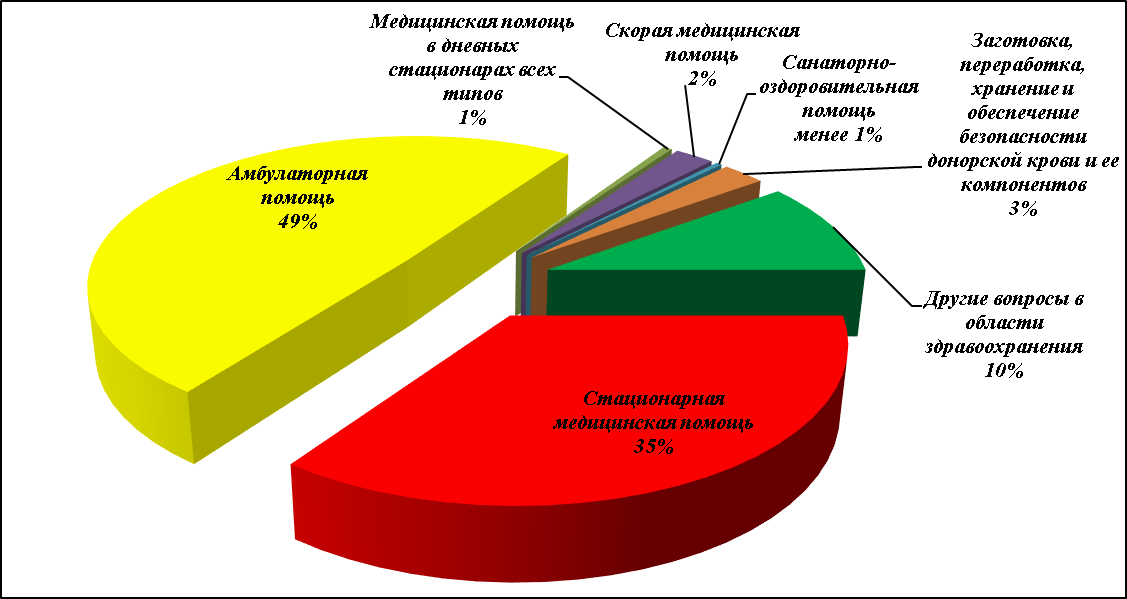 Рис. 34. Структура расходов по разделу «Здравоохранение» за 2019 год,  %Управление средствами на отрасль осуществлялось главным распорядителем средств – департаментом здравоохранения Владимирской области (далее – департамент здравоохранения). Кроме этого, в 2019 году департамент здравоохранения являлся главным распорядителем средств бюджета по следующим разделам и подразделам классификации расходов бюджета: «Другие общегосударственные вопросы» (подраздел 0113) – в сумме 294,4 тыс.руб. (99,9% от плана, утвержденного Законом № 131-ОЗ); «Национальная безопасность и правоохранительная деятельность» (подраздел 0314) – в сумме 130 тыс.руб. (100% от плана); «Связь и информатика» (подраздел 0410) – в сумме 3173,8 тыс.руб. (99,9% от плана); «Среднее профессиональное образование» (подраздел 0704) – в сумме 148956,4 тыс.руб. (117,2% от плана); «Социальное обеспечение граждан» (подраздел 1003) – в сумме 4552490,7 тыс.руб. (100%).В 2019 году предоставление государственных услуг в сфере здравоохранения осуществляли 84 государственных учреждения, из них 1 автономное учреждение (областной аптечный склад), 6 казенных учреждений (2 больницы, 4 дома ребенка), 77 бюджетных учреждений. Кроме этого, оказание бесплатной медицинской помощи населению области осуществлялось в рамках территориальной программы государственных гарантий 47 медицинскими организациями частной системы здравоохранения, федеральной формы собственности и ведомственной принадлежности. Выделенные средства областного бюджета позволили департаменту здравоохранения исполнить принятые расходные обязательства. Плановые назначения исполнены департаментом здравоохранения в сумме 12501894,8 тыс.руб., что составило 99,5% от плана, установленного сводной бюджетной росписью.Просроченная и долгосрочная кредиторская задолженность, а также долгосрочная дебиторская задолженность у департамента здравоохранения по состоянию на 01.01.2020 отсутствовали. Текущая дебиторская задолженность по состоянию на 01.01.2020 отражена в отчетности в сумме 6269469,6 тыс.руб. (в том числе 5647068,2 тыс.руб. – начисленные доходы будущих периодов по межбюджетным трансфертам), кредиторская задолженность – в сумме 2246,3 тыс.руб.Анализ реализации основных задач, поставленных в Послании Президента РФ Федеральному Собранию РФ, показал следующее.Послание Президента РФ Федеральному Собранию РФ от 20.02.2019 включает тезисы, касающиеся функционирования и развития здравоохранения, в том числе:–	обеспечение шаговой доступности в первичном звене здравоохранения;–	дальнейшее развитие информатизации здравоохранения; –	обеспечение квалифицированными кадрами медицинских организаций, в том числе первичного звена;–	обеспечение гражданам возможности прохождения ежегодного качественного профилактического осмотра, включая обследования на онкологические заболевания;–	дальнейшее развитие онкологической помощи, создание и развитие эффективной медицинской реабилитации, в том числе детской;–	организация паллиативной помощи.Анализ выполнения указанных задач показал следующее.В целях повышения доступности первичной медицинской помощи в 2019 году средства областного бюджета в сумме 347507,5 тыс.руб. или 99,9% от установленного плана, утвержденного Законом № 131-ОЗ, были направлены на реализацию регионального проекта «Развитие системы оказания первичной медико-санитарной помощи», в том числе средства в сумме 100951,9 тыс.руб. (100% от установленного плана) – на строительство фельдшерско-акушерских пунктов (далее – ФАП). Кроме этого, в рамках реализации государственной программы «Развитие здравоохранения Владимирской области» (далее – ГП «Развитие здравоохранения») и ГП «Развитие АПК» на строительство ФАПов были направлены средства в сумме 78529,8 тыс.руб. или 32,2% от плана по сводной бюджетной росписи (244155,2 тыс.руб.). Экспертиза показала, что фактически по состоянию на 01.01.2020 из 35 объектов, строительство которых было запланировано на 2019 год, введены в эксплуатацию и имели лицензию на осуществление медицинской деятельности только 4 объекта (11,4%), строительство которых осуществлялось в 2019 году в рамках подпрограммы «Устойчивое развитие сельских территорий» ГП «Развитие АПК»: ФАП д. Быкасово (Гороховецкий район); ФАП  д. Семеновка (Гусь-Хрустальный район); ФАП д. Левино (Меленковский район) и амбулатория с. Ляхи (Меленковский район).В 2019 году заработная плата медицинских работников сохранена на уровне, установленном Указом Президента РФ от 07.05.2012 № 597 «О мероприятиях по реализации государственной социальной политики» и постановлением Губернатора Владимирской области от 22.02.2013 № 191 «Об утверждении плана мероприятий («дорожной карты») «Изменения в отраслях социальной сферы, направленные на повышение эффективности здравоохранения во Владимирской области». Направленные на оплату труда медицинского персонала средства в 2019 году позволили, по данным Владимирстата (http://vladimirstat.gks.ru/), обеспечить  среднюю заработную плату врачей за счет всех источников – 57418,0 руб. или 205,4% от средней заработной платы по Владимирской области (27957,0 руб.); среднюю заработную плату среднего медицинского персонала –  29225,0 руб.  или 104,5% от средней заработной платы по Владимирской области; младшего медицинского персонала – 28145,4 руб. или 100,7% от средней заработной платы по Владимирской области. На реализацию на территории области регионального проекта «Борьба с онкологическими заболеваниями» в 2019 году были направлены средства в сумме 380617,1 тыс.руб. или в объеме плановых назначений, утвержденных сводной бюджетной росписью, в том числе: средства федерального бюджета в сумме 298259,4 тыс.руб. направлены на приобретение 47 единиц медицинского оборудования; средства областного бюджета в сумме 82357,7 тыс.руб. направлены на приобретение 19 единиц медицинского оборудования для 6 учреждений здравоохранения. Выделенные средства позволили обеспечить достижение целевых значений всех установленных показателей регионального проекта.  На оказание паллиативной помощи в 2019 году в рамках подпрограммы 5 ГП «Развитие здравоохранения» было направлено  120100,1 тыс.руб. или 75,9% от плана. Низкий уровень исполнения плановых назначений обусловлен неосвоением в полном объеме средств субсидии из федерального бюджета на развитие паллиативной помощи (26111,0 тыс.руб. или 43,5% от плана) в связи с отсутствием утвержденного перечня лекарственных препаратов, предназначенных для лечения иных синдромов и тягостных симптомов, нуждающихся в оказании паллиативной помощи. Согласно отчету о ходе реализации и оценке эффективности ГП «Развитие здравоохранения» в 2019 году не достигнуты целевые значения по следующим показателям эффективности мероприятий по развитию паллиативной помощи:–	обеспеченность койками для оказания паллиативной медицинской помощи взрослым составила 9,4 коек на 100 тысяч взрослого населения при плановом значении 9,8 коек на 100 тысяч взрослого населения;–	обеспеченность врачами, оказывающими паллиативную медицинскую помощь, сложилась на уровне 0,04 человек на 10 тысяч населения при плановом показателе 0,05 человек на 10 тысяч населения.В ходе экспертизы установлено, что соглашением от 13.02.2019                                № 056-08-2019-418 о предоставлении субсидии в целях софинансирования реализации государственных программ субъектов РФ, содержащих мероприятия по развитию системы паллиативной медицинской помощи, предусмотрены показатели результативности «доля посещений выездной патронажной службой на дому для оказания паллиативной помощи в общем количестве посещений паллиативной помощи» – 45% и «число амбулаторных посещений с паллиативной целью к врачам специалистам и среднему медицинскому персоналу любых специальностей, тыс. посещений» – 11,6 тыс.посещений. Анализ показал, что указанные показатели для оценки эффективности реализации подпрограммы не применяются. Согласно отчету о достижении значений показателей результативности по состоянию на 01.01.2020 значения указанных показателей не достигнуты и составили 38% и 10,7 тысяч посещений. В качестве причины недостижения показателей в отчете указано снижение потребности получателей в оказании таких услуг. По информации департамента здравоохранения в 2019 году не достигнуты целевые значения по показателям ГП «Развитие здравоохранения» «охват диспансеризацией взрослого населения» (плановое значение 21%, фактическое – 18,9%) и «охват профилактическими медицинскими осмотрами детей» (плановое значение 90%, фактическое – 86,9%).Согласно сведениям по дебиторской и кредиторской задолженности (ф. 0503169), просроченная и долгосрочная кредиторская задолженность, а также долгосрочная дебиторская задолженность у департамента здравоохранения по состоянию на 01.01.2020 отсутствовали. Дебиторская задолженность по состоянию на 01.01.2020 отражена в отчетности в сумме 6269469,6 тыс.руб., кредиторская задолженность – в сумме 2246,3 тыс.руб.В 2019 году расходы в сумме 12470994  тыс.руб., или 99,8% от общего объема средств, которыми распоряжался департамент здравоохранения, произведены в рамках следующих государственных программ:ГП «Обеспечение безопасности населения» – в сумме 130 тыс.руб., или менее 1% от произведенных расходов в рамках государственных программ. Средства были направлены на разработку и издание методической литературы. ГП «Энергосбережение» – в сумме 19998,2 тыс.руб., или менее 1% от произведенных департаментом здравоохранения расходов в рамках государственных программ. Средства направлены на мероприятия по снижению учреждениями потребления топливно-энергетических ресурсов.ГП «Информационное общество» – в сумме 3173,8 тыс.руб., или менее 1% от произведенных департаментом здравоохранения расходов в рамках государственных программ. Произведена закупка 16 автоматизированных рабочих мест, укомплектованных сканерами, для работы в системе электронного документооборота, 2 комплектов серверного оборудования и 27 единиц оргтехники.   ГП «Социальная поддержка граждан» – в сумме 14988 тыс.руб., или менее 1% от произведенных департаментом здравоохранения расходов в рамках государственных программ. Средства были направлены на обеспечение доступности приоритетных объектов и услуг в приоритетных сферах жизнедеятельности инвалидов и других маломобильных групп населения.ГП «Повышение безопасности дорожного движения» – в сумме 7931,7 тыс.руб., или менее 1% от произведенных департаментом здравоохранения расходов в рамках государственных программ. Средства направлены на приобретение 2 автомобилей скорой медицинской помощи класса «С» для оснащения станций скорой медицинской помощи в г. Владимире и в г. Коврове.  ГП «Управление госсобственностью» – в сумме 294,4 тыс.руб., или менее 1% от произведенных расходов в рамках государственных программ. Средства были направлены на техническую инвентаризацию объектов недвижимости.ГП «Развитие АПК» – в сумме 28530,9 тыс.руб. или менее 1% от произведенных департаментом здравоохранения расходов в рамках государственных программ. Средства направлены на строительство 7 ФАПов: д. Бельково (898,4 тыс.руб.), д. Купреево (4041 тыс.руб.), с. Черкутино (4644,1 тыс.руб.), д. Семеновка (3608,7 тыс.руб.), с. Волосово (7308,9 тыс.руб.), д. Прудня (3519 тыс.руб.), м. Лучки (4510,8 тыс.руб.). ГП «Развитие здравоохранения» – в сумме 12396241,4 тыс.руб., или 99,2% от произведенных расходов в рамках государственных программ. Бюджетные средства направлялись на реализацию 9 из 10 подпрограмм ГП «Развитие здравоохранения», а также на реализацию региональных проектов в рамках национального проекта «Здравоохранение», а именно:На реализацию подпрограммы 1 «Профилактика заболеваний и формирование здорового образа жизни. Развитие первичной медико-санитарной помощи» в 2019 году Законом № 131-ОЗ были запланированы средства в сумме 2248944,6 тыс.руб. Без внесения изменений в закон о бюджете на основании ст. 217 Бюджетного кодекса РФ плановый объем средств был уменьшен на 123637,0 тыс.руб. или до 2125307,6 тыс.руб. Объем фактических расходов составил 2125153,2 тыс.руб. или 99,9% от уточненного плана, что без учета средств на реализацию региональных проектов в рамках подпрограммы 1 превышает уровень 2018 года на 22,4%.  На реализацию региональных проектов в рамках указанной подпрограммы направлены средства в общей сумме 558847,5 тыс.руб., из них:–	в сумме 178230,4 тыс.руб. реализованы в рамках регионального проекта «Борьба с сердечно-сосудистыми заболеваниями», в том числе: средства федерального бюджета в сумме 174863,2 тыс.руб. направлены на приобретение 105 единиц медицинского оборудования для 5 учреждений здравоохранения Владимирской области; средства областного бюджета в сумме 3367,2 тыс.руб. направлены на приобретение медицинского оборудования и проведение ремонтных работ;–	 в сумме 380617,1 тыс.руб. реализованы в рамках регионального проекта «Борьба с онкологическими заболеваниями», в том числе: средства федерального бюджета в сумме 298259,4 тыс.руб. направлены на приобретение 47 единиц медицинского оборудования; средства областного бюджета в сумме 82357,7 тыс.руб. направлены на приобретение 19 единиц медицинского оборудования для 6 учреждений здравоохранения и проведение ремонтных работ под установку поставленного оборудования. Отмечаем, что объем средств областного бюджета, предусмотренный в Законе № 131-ОЗ и в ГП «Развитие здравоохранения» на указанные цели, составляет 84200 тыс.руб. При этом на основании ст. 217 Бюджетного кодекса РФ плановый объем по указанным средствам уменьшен в бюджетной росписи расходов департамента здравоохранения без внесения изменений в закон о бюджете до 82358,3 тыс.руб., что отражено в годовом отчете и согласуется с бюджетной отчетностью департамента здравоохранения (ф. 0503127). Анализ достижения целевых показателей, установленных в рамках регионального проекта «Борьба с сердечно-сосудистыми заболеваниями», показал, что из 7 показателей плановые значения достигнуты только по трем:–	отношение числа рентген-эндоваскулярных вмешательств в лечебных целях к общему числу выбывших больных, перенесших острый коронарный синдром, составило 36,4% при плановом значении 30%;–	количество рентген-эндоваскулярных вмешательств в лечебных целях составило 2714 тысяч единиц при плановом значении 2276 тысяч единиц;–	доля профильных госпитализаций пациентов с острыми нарушениями мозгового кровообращения, доставленных автомобилями скорой медицинской помощи, сложилась на уровне 88,5% при ожидаемом значении 86,7%.Не были достигнуты целевые значения следующих показателей:–	смертность от инфаркта миокарда составила 57,4 случаев на 100 тысяч населения при ожидаемом значении 41,5 случаев на 100 тысяч населения;–	смертность от острого нарушения мозгового кровообращения составила 138,9 случаев на 100 тысяч населения при ожидаемом значении 130,6 случаев на 100 тысяч населения;–	больничная летальность от инфаркта миокарда сложилась на уровне 15,5% при ожидаемом значении 11,8%;–	больничная летальность от острого нарушения мозгового кровообращения превысила целевое значение на 0,5% и составила 20%.Анализ достижения целевых показателей, установленных в рамках регионального проекта «Борьба с онкологическими заболеваниями», показал, что по всем трем установленным показателям достигнутые фактические значения выше ожидаемых. Так:–	доля злокачественных новообразований, выявленных на ранних стадиях (I - II стадии), составила 55,3% при ожидаемом значении 54%;–	удельный вес больных со злокачественными новообразованиями, состоящих на учете 5 лет и более, составил 56,9% при ожидаемом значении 56,4%;–	одногодичная летальность больных со злокачественными новообразованиями (умерли в течение первого года с момента установления диагноза из числа больных, впервые взятых на учет в предыдущем году) составила 23,2% при ожидаемом значении 23,3%.Эффективность реализации региональных проектов составила:–	«Борьба с сердечно-сосудистыми заболеваниями на территории Владимирской области» – 97,5%, что является удовлетворительным уровнем;–	«Борьба с онкологическими заболеваниями на территории Владимирской области» – 101,2%, что является высоким уровнем эффективности.Согласно отчету о ходе реализации и оценке эффективности ГП «Развитие здравоохранения» (далее – Отчет ГП «Развитие здравоохранения») в рамках подпрограммы 1 бюджетные средства были направлены на реализацию следующих мероприятий:1.1. «Развитие системы медицинской профилактики неинфекционных заболеваний и формирование здорового образа жизни, в том числе у детей. Профилактика развития зависимостей, включая сокращение потребления табака, алкоголя, наркотических средств и психоактивных веществ, в том числе у детей». В рамках данного мероприятия в 2019 году осуществлялось финансовое обеспечение выполнения государственного задания государственного бюджетного учреждения здравоохранения Владимирской области (далее – ГБУЗ ВО) «Областной центр лечебной физкультуры и спортивной медицины» и ГБУЗ ОТ ВО «Центр медицинской профилактики города Ковров» в сумме 15076,5 тыс.руб.  (с ростом на 21,1% к уровню 2018 года) или 100% от установленного плана. Кроме этого, средства в сумме 1149,8 тыс.руб. направлены на укрепление материальной базы данных учреждений (проведение капитальных и текущих ремонтов).1.2. «Профилактика инфекционных заболеваний, включая иммунопрофилактику, в том числе у детей». В рамках данного мероприятия в 2019 году приобретены 1500 доз иммунобиологических препаратов на сумму 2528,6 тыс.руб. для вакцинации против пневмококковой инфекции граждан старше трудоспособного возраста из групп риска, проживающих в организациях социального обслуживания (закуплено). Кроме этого, средства в сумме 40999,8 тыс.руб. были направлены государственному автономному учреждению здравоохранения Владимирской области «Областной аптечный склад» (далее – ГАУЗ ВО «Областной аптечный склад») для приобретения иммунобиологических препаратов для  проведения вакцинации населения в рамках регионального календаря прививок Владимирской области. Общий объем расходов в рамках указанного основного мероприятия составил 43528,4 тыс.руб., что выше уровня 2018 года на 16,8%.1.3. «Профилактика ВИЧ, вирусных гепатитов B и C». В рамках данного мероприятия ГБУЗ ВО «Областная клиническая больница» за счет средств федерального и областного бюджетов (266,8 тыс.руб. и 33 тыс.руб. соответственно) реализованы мероприятия по профилактике ВИЧ-инфекции и гепатитов В и С.1.4. «Развитие первичной медико-санитарной помощи, в том числе сельским жителям. Развитие системы раннего выявления заболеваний, патологических состояний и факторов риска их развития, включая проведение медицинских осмотров и проведение диспансеризации населения, в том числе детей». В рамках данного мероприятия в 2019 году проводилось финансовое обеспечение выполнения государственного задания, устанавливаемого учреждениям здравоохранения, обеспечивающим первичную медико-санитарную помощь, в сумме 544828,3 тыс.руб. (с ростом на 2,6% к уровню предыдущего года).1.5. «Обеспечение санитарно-эпидемиологического благополучия населения». В рамках данного мероприятия в 2019 году ГБУЗ ВО «Центр специализированной фтизиопульмонологической помощи» приобретены бланочная продукция и средства индивидуальной защиты на сумму 501,2 тыс.руб. (с ростом в 4,5 раза к уровню предыдущего года или в объеме потребности).1.6. «Укрепление материально-технической базы медицинских учреждений». В рамках мероприятия в 2019 году средства в сумме 167301,1 тыс.руб. были направлены на расходы инвестиционного характера – строительство 13 фельдшерско-акушерских пунктов. Средства в сумме 766159,7 тыс.руб. были направлены на укрепление материально-технической базы больниц, диспансеров, центров, госпиталей, в том числе: на разработку проектно-сметной документации, строительный контроль, капитальный ремонт, обследование технического состояния зданий (401071,9 тыс.руб.); на проведение текущих ремонтов и закупку  медицинского оборудования (365087,8 тыс.руб.).1.7.  «Оснащение медицинского блока отделений организаций медицинской помощи несовершеннолетним, обучающимся в образовательных организациях (дошкольных образовательных и общеобразовательных организациях области), реализующих основные общеобразовательные программы». Средства в сумме 28610,7 тыс.руб. были направлены на оснащение медицинских блоков отделений организаций медицинской помощи несовершеннолетним, обучающимся в образовательных организациях (дошкольных образовательных и общеобразовательных организациях области), реализующих основные общеобразовательные программы, в количестве 121 ед. в 18 муниципальных образованиях области.Согласно Отчету ГП «Развитие здравоохранения»по итогам реализации в 2019 году подпрограммы 1 были достигнуты 13 целевых показателей из 23. Не достигнуты в 2019 году установленные целевые значения по следующим показателям:охват диспансеризацией взрослого населения составил 18,9% при ожидаемом целевом значении 21%;смертность женщин в возрасте 16-54 лет составила 240,2 человек на 100 тысяч человек при ожидаемом значении показателя 239,8 человек на 100 тысяч человек; смертность населения трудоспособного возраста составила 574,7 человек на 100 тысяч населения при ожидаемом значении 477,2 человек на 100 тысяч населения;охват профилактическими медицинскими осмотрами детей составил 86,9% при плановом значении показателя 90%;ожидаемая продолжительность жизни при рождении составила 71,2 лет при плановом значении 72,1 лет;смертность от всех причин в 2019 году составила 15,7 человек на 1000 населения при ожидаемом уровне 15,5 человек на 1000 населения;смертность от инфаркта миокарда составила 57,4 человек на 100 тысяч населения при ожидаемом уровне 41,5 человек на 100 тысяч населения;смертность от острого нарушения мозгового кровообращения сложилась на уровне 138,9 человек на 100 тысяч населения при ожидаемом уровне 130,6 человек на 100 тысяч населения;больничная летальность от инфаркта миокарда составила 15,5% при ожидаемом значении 11,8%;больничная летальность от острого нарушения мозгового кровообращения сложилась на уровне 20,0% при ожидаемом значении 19,5%.Согласно Отчету ГП «Развитие здравоохранения» бюджетная эффективность реализации мероприятий подпрограммы 1 варьируется от 95,6% по основному мероприятию 1.1 «Развитие системы медицинской профилактики неинфекционных заболеваний и формирование здорового образа жизни, в том числе у детей. Профилактика развития зависимостей, включая сокращение потребления табака, алкоголя, наркотических средств и психоактивных веществ, в том числе у детей» до 106,9% по основному мероприятию 1.3 «Профилактика ВИЧ, вирусных гепатитов В и С».На реализацию подпрограммы 2 «Совершенствование оказания специализированной, включая высокотехнологичную, медицинской помощи, скорой, в том числе скорой специализированной, медицинской помощи, медицинской эвакуации» в 2019 году были запланированы средства в сумме 3002307 тыс.руб. Объем фактических расходов составил 2604125,7 тыс.руб. или 86,7% от запланированного объема.  На реализацию регионального проекта «Развитие первичной медико-санитарной помощи на территории Владимирской области» в рамках указанной подпрограммы направлены средства в общей сумме 344275,8 тыс.руб., из них: средства федерального бюджета в сумме 100951,9 тыс.руб. направлены на создание/замену 11 фельдшерско-акушерских пунктов и врачебных амбулаторий; в сумме 243323,9 тыс.руб. – на приобретение 13 передвижных мобильных комплексов для оказания медицинской помощи жителям населенных пунктов с численностью населения до 100 человек (118402,2 тыс.руб. за счет средств федерального бюджета), на развитие материально-технической базы поликлиник и поликлинических отделений медицинских организаций, оказывающих первичную медико-санитарную помощь (124921,7 тыс.руб. за счет средств областного бюджета), в том числе на разработку проектно-сметной документации для строительства вертолетных площадок на базе ГБУЗ ВО «Областная клиническая больница» и ГБУЗ ВО «Областная детская клиническая больница».Анализ достижения целевых показателей по итогам реализации регионального проекта за 2019 год показал, что согласно Отчету ГП «Развитие здравоохранения» из 7 установленных показателей фактические значения выше установленных планом по 6 показателям:–	число граждан, прошедших профилактические осмотры, составило 0,61 млн. человек при плановом значении показателя 0,57 млн. человек; –	доля впервые в жизни установленных неинфекционных заболеваний, выявленных при проведении диспансеризации и профилактическом медицинском осмотре, сложилась на уровне 17,7% при плановом значении 16,6%;–	количество медицинских организаций, участвующих в создании и тиражировании «Новой модели медицинской организации, оказывающей первичную медико-санитарную помощь», составило в 2019 году 25 единиц или на уровне планового значения;–	доля записей к врачу, совершенных гражданами без очного обращения в регистратуру медицинской организации, сложилась на уровне планового значения и составила 53%;–	доля обоснованных жалоб (от общего количества поступивших жалоб), урегулированных в досудебном порядке страховыми медицинскими организациями, сложилась на уровне 62,3% при ожидаемом значении 56,7%;–	доля медицинских организаций, оказывающих в рамках обязательного медицинского страхования первичную медико-санитарную помощь, на базе которых функционируют каналы связи граждан со страховыми представителями страховых медицинских организаций (пост страхового представителя, телефон, терминал для связи со страховым представителем), составила 40% при плановом значении показателя 29,7%.По результатам реализации регионального проекта не достигнуто целевое значение по показателю «количество посещений при выездах мобильных медицинских бригад» (32,5 тысяч посещений при плане 42 тысячи посещений). В отчете о реализации проекта причиной недостижения показателя указана поставка мобильных комплексов не с начала года. При этом по оценке Счетной палаты Владимирской области указанный фактор должен быть учтен при планировании, так как приобретение мобильных комплексов требует проведения конкурсных процедур.Экспертиза показала, что из 20 ФАПов и 1 амбулатории, строительство которых было заявлено в рамках реализации указанного регионального проекта, по состоянию на 01.01.2020 акт ввода в эксплуатацию имели только 11 объектов строительства: ФАПы в с. Георгиево, д. Тереховицы, д. Лаптево, с. Урваново,                   д. Малый Санчур, д. Караваево, д. Анкудиново, д. Крутово, д. Старые Омутищи,               д. Картмазово, д. Передел. Ни один из перечисленных объектов на указанную дату не прошел процедуру лицензирования. ФАП в п. Панфилово и амбулатория в                   д. Кипрево не были достроены, а для строительства ФАПов в д. Авдотьино и                     д. Чеково не были определены подрядчики. На ФАП в д. Аббакумово затруднено получение акта ввода в эксплуатацию, так как ФАП находится в охранной зоне Мещерского заповедника. Однако эффективность реализации регионального проекта «Развитие первичной медико-санитарной помощи на территории Владимирской области» в Отчете ГП «Развитие здравоохранения» отражена на уровне 105% и оценивается как высокая.Кроме регионального проекта, в рамках подпрограммы 2 средства направлялись на реализацию следующих основных мероприятий:2.1.  «Совершенствование системы оказания медицинской помощи больным туберкулезом». В рамках мероприятия в 2019 году:–	в сумме 275309,7 тыс.руб. осуществлялось финансовое обеспечение выполнения государственного задания учреждениями, оказывающими медицинскую помощь больным туберкулезом;– в сумме 39352,8 тыс.руб. средства направлены ГБУЗ ВО «Центр специализированной фтизиопульмонологической помощи» на закупку лекарственных препаратов;–	в сумме 13160 тыс.руб. осуществлялась закупка диагностических средств для выявления, определения чувствительности туберкулеза и мониторинга лечения лиц, больных туберкулезом с множественной лекарственной устойчивостью возбудителя и диагностических препаратов для туберкулезных больных.2.2. «Совершенствование оказания медицинской помощи лицам, инфицированным вирусом иммунодефицита человека, гепатита B и C». В рамках мероприятия осуществлялось финансовое обеспечение выполнения государственного задания учреждениями, оказывающими медицинскую помощь лицам, инфицированным вирусом иммунодефицита человека, гепатита B и C, в сумме 54282,3 тыс.руб.  Также в 2019 году средства были направлены:–	в сумме 16534,2 тыс.руб. – на финансовое обеспечение закупок диагностических средств для выявления и мониторинга лечения лиц, инфицированных вирусами иммунодефицита человека, в том числе в сочетании с вирусами гепатитов В и С;–	в сумме 3078,7 тыс.руб. – ГБУЗ ВО «Областная клиническая больница» на проведение противовирусной терапии пациентам, страдающим вирусными гепатитами.2.3. «Совершенствование системы оказания медицинской помощи наркологическим больным». В рамках мероприятия осуществлялось финансовое обеспечение выполнения государственного задания учреждениями, оказывающими медицинскую помощь наркологическим больным, в сумме 180927,9 тыс.руб., что выше уровня 2018 года на 7%.2.4. «Совершенствование системы оказания медицинской помощи больным с психическими расстройствами и расстройствами поведения». В рамках мероприятия осуществлялось финансовое обеспечение выполнения государственного задания учреждениями, оказывающими медицинскую помощь больным с психическими расстройствами, в сумме 784917,3 тыс.руб., что выше уровня предыдущего года на 10,9%.2.6. «Совершенствование системы оказания медицинской помощи больным онкологическими заболеваниями». В рамках мероприятия осуществлялось финансовое обеспечение выполнения государственного задания учреждениями, оказывающими медицинскую помощь больным онкологическими заболеваниями, в сумме 374,6 тыс.руб., что ниже уровня 2018 года в 2,6 раза (100% от плановых назначений). Значительное снижение объема расходов областного бюджета обусловлено переводом онкологической помощи на финансирование в системе обязательного медицинского страхования. 2.7. «Совершенствование оказания скорой, в том числе скорой специализированной, медицинской помощи, медицинской эвакуации». В рамках мероприятия осуществлялось финансовое обеспечение выполнения государственного задания учреждениями, оказывающими скорую, в том числе скорую специализированную, медицинскую помощи, медицинскую эвакуацию, в сумме 146132,4 тыс.руб. Кроме этого, средства полученного в 2019 году гранта за внедрение тромболизиса при оказании скорой медицинской помощи в сумме 999,9 тыс.руб. были направлены ГБУЗ ВО «Ковровская станция скорой медицинской помощи» на оплату труда с начислениями и ремонт автотранспорта.2.9. «Совершенствование системы оказания медицинской помощи дерматовенерологическим больным». В рамках мероприятия осуществлялось финансовое обеспечение выполнения государственного задания учреждениями, оказывающими медицинскую помощь дерматовенерологическим больным, в сумме 22635,2 тыс.руб., что ниже уровня 2018 года на 9,5%. 2.10. «Совершенствование системы оказания медицинской помощи больным прочими заболеваниями». В рамках мероприятия закуплены слуховые аппараты на сумму 988,9 тыс.руб. Средства в сумме 17518,6 тыс.руб. (с ростом к уровню предыдущего года на 17,3%) направлены на обеспечение транспортировки больных с хронической почечной недостаточностью для проведения процедуры гемодиализа.2.11. «Совершенствование оказания высокотехнологичной медицинской помощи». В рамках мероприятия в 2019 году средства в сумме 167497,9 тыс.руб. (140000 тыс.руб. – за счет средств областного бюджета и 27497,9 тыс.руб. – за счет средств федерального бюджета) были направлены ГБУЗ ВО «Областная клиническая больница», «Областной центр специализированных видов медицинской помощи», «Городская больница № 4 г. Владимир», «Областная детская клиническая больница», «Детская больница округа Муром» и «Областной клинический онкологический диспансер» на оказание высокотехнологичной медицинской помощи в рамках государственного задания. В 2019 году указанной помощью обеспечен 701 человек, что соответствует значению, установленному в соглашении от 12.02.2019 № 056-08-2019-142 между администрацией Владимирской области и Министерством здравоохранения РФ, и превышает уровень 2018 года на 71 человека (на 11,3%).2.12.  «Развитие службы крови».   В рамках мероприятия в 2019 году средства в сумме 203549 тыс.руб. были направлены на финансовое обеспечение выполнения государственного задания государственных бюджетных учреждений здравоохранения; средства в сумме 87 тыс.руб. были направлены на укрепление материально-технической базы учреждений здравоохранения в части заготовки, переработки и хранения донорской крови.2.13. «Развитие судебно-медицинской и патологоанатомической служб». В рамках мероприятия осуществлялось финансовое обеспечение выполнения государственного задания на общую сумму 151203,4 тыс.руб. и приобретение оборудования для ГБУЗ ОТ ВО «Бюро судебно-медицинской экспертизы» (приобретение мебели, холодильников, оргтехники, инструментария) на общую сумму 1154,4 тыс.руб.2.14. «Укрепление материально-технической базы медицинских учреждений». В рамках указанного мероприятия в 2019 году средства в сумме 47708,4 тыс.руб. были направлены на проведение капитальных ремонтов, в сумме 46824,2 тыс.руб. на  закупку медицинского оборудования и проведение текущих ремонтов учреждений здравоохранения.2.15. «Бюджетные инвестиции в объекты капитального строительства».В рамках указанного мероприятия в 2019 году средства в сумме 84773,1 тыс.руб. были направлены ДСА на расходы инвестиционного характера, в том числе: – в сумме 19492,1 тыс.руб. на строительство пристройки к патолого-анатомическому корпусу ГБУЗ ВО «Александровская РБ»; – в сумме 17335,5 тыс.руб. на строительство здания амбулаторно-поликлинических подразделений для нужд ГБУЗ ВО «Центр специализированной фтизиопульмонологической помощи»; – в сумме 47945,5 тыс.руб. на реконструкцию инфекционного отделения здания стационара ГБУЗ ВО «Селивановская ЦРБ».2.16. «Социальная поддержка больных туберкулезом, лечение которых осуществляется в амбулаторных условиях». В рамках мероприятия в 2019 году средства в сумме 840 тыс.руб. направлены на приобретение наборов продуктов питания и предметов первой необходимости для больных туберкулезом, находящихся на амбулаторном лечении (2000 наборов).Согласно Отчету ГП «Развитие здравоохранения» по итогам реализации в 2019 году подпрограммы 2 были достигнуты целевые значения по 11 показателям из 18, в том числе доля выездов бригад скорой медицинской помощи со временем доезда до пациента менее 20 минут в общем количестве выездов бригад скорой медицинской помощи в 2019 году фактически составила 91,9% при ожидаемом значении 89,9%. Однако, в ходе проведенной Счетной палатой Владимирской области проверки эффективности и законности использования средств областного бюджета и бюджета территориального фонда обязательного медицинского страхования Владимирской области, направленных на финансовое обеспечение оказания скорой медицинской помощи ГБУЗ ВО «Станция скорой медицинской помощи г. Владимира» (далее – ГБУЗ ВО «ССМП г.Владимира») за 2018-2019 годы , было установлено, что вышеуказанный показатель с марта 2018 года в ГБУЗ ВО «ССМП г.Владимира» автоматически не учитывается. Кроме этого, выполненные вызовы дифференцируются ГБУЗ ВО «ССМП г. Владимира» в отчетности без учета времени ожидания передачи вызова от диспетчера для выполнения, которое в отдельных случаях составляло более 17 часов.Не достигнуты в 2019 году целевые значения по 7 показателям подпрограммы 2, в том числе по 4 показателям, которые не использовались для оценки основных мероприятий подпрограммы 1:–	смертность от новообразований (в том числе злокачественных) составила 247,1человек на 100 тысяч населения при ожидаемом значении 191,4 человек на 100 тысяч населения;–	смертность от дорожно-транспортных происшествий в 2019 году фактически составила 15,2 человек на 100 тыс. населения при ожидаемом значении 10,3 человек на 100 тыс. населения;–	больничная летальность пострадавших в результате дорожно-транспортных происшествий составила 4,2% при ожидаемом значении 4,0%;–	количество посещений при выездах мобильных медицинских бригад составило 32,5 тысячи посещений при плановом значении 42,0 тысячи посещений.Согласно Отчету ГП «Развитие здравоохранения» бюджетная эффективность реализации основных мероприятий подпрограммы 2 варьируется от 0% по мероприятию 2.8 «Совершенствование оказания медицинской помощи пострадавшим при дорожно-транспортных происшествиях»  до 551,6% по мероприятию 2.15 «Бюджетные инвестиции в объекты капитального строительства». Отмечается, что по мероприятию 2.15 оценка, произведенная в соответствии с Методикой, установленной постановлением Губернатора Владимирской области от 24.02.2014 № 164, не отражает реальную эффективность реализации мероприятия, так как целевое значение показателя «Смертность от всех причин», применяемого для оценки результатов реализации мероприятия, не достигнуто, а из запланированного объема средств в сумме 473653,0 тыс.руб. в течение 2019 года освоены только 84773,2 тыс.руб. или 17,9%.На реализацию в 2019 году подпрограммы 3 «Охрана здоровья матери и ребенка» с учетом ведомственной программы «Развитие материально-технической базы детских поликлиник и детских поликлинических отделений медицинских организаций» и регионального проекта «Развитие детского здравоохранения, включая создание современной инфраструктуры оказания медицинской помощи детям» были запланированы средства в сумме 827777 тыс.руб. Объем фактических расходов составил 826672,4 тыс.руб. или 99,9% от запланированного объема средств (с ростом на 30,5% к уровню предыдущего года).На реализацию регионального проекта «Развитие детского здравоохранения, включая создание современной инфраструктуры оказания медицинской помощи детям» были направлены средства в общей сумме 221903,7 тыс.руб., в том числе за счет федерального бюджета в сумме 106959,0 тыс.руб., за счет областного бюджета в сумме 114944,7 тыс.руб. Средства направлены на приобретение медицинского оборудования для оснащения отделений, оказывающих медицинскую помощь детскому населению.Анализ достижения целевых показателей по итогам реализации регионального проекта «Развитие детского здравоохранения, включая создание современной инфраструктуры оказания медицинской помощи детям» за 2019 год показал, что согласно Отчету ГП «Развитие здравоохранения» из 10 установленных показателей целевые значения достигнуты и превышены по 6 показателям. При этом не достигнуты целевые значения по следующим показателям:–	смертность детей в возрасте 0 – 4 лет в 2019 году составила 7,1 случаев на 100 тысяч населения соответствующего возраста при ожидаемом значении 6,7 случаев на 100 тысяч населения соответствующего возраста;–	доля взятых под диспансерное наблюдение детей в возрасте 0 - 17 лет с впервые в жизни установленными диагнозами болезней костно-мышечной системы и соединительной ткани составила 48,5% при плановом значении 67%;–	доля взятых под диспансерное наблюдение детей в возрасте 0 - 17 лет с впервые в жизни установленными диагнозами болезней глаза и его придаточного аппарата составила 29,3% при плановом значении 50%;–	доля взятых под диспансерное наблюдение детей в возрасте 0 - 17 лет с впервые в жизни установленными диагнозами болезней органов пищеварения составила 39% при плановом значении 60%.Эффективность реализации регионального проекта «Развитие детского здравоохранения, включая создание современной инфраструктуры оказания медицинской помощи детям» составила 95,4% и является удовлетворительной.Кроме финансового обеспечения реализации регионального проекта, в рамках подпрограммы 3 средства были направлены на реализацию следующих мероприятий: 3.1. «Совершенствование системы оказания акушерской и неонатологической помощи». В рамках мероприятия в 2019 году осуществлялось финансовое обеспечение оказания стационарной медицинской помощи в родильных домах Владимирской области на общую сумму 4127 тыс.руб. Кроме этого, средства в сумме 16679,2 тыс.руб. были направлены на закупку оборудования и обеспечение мероприятий по проведению текущего ремонта.3.2.  «Создание системы раннего выявления и коррекции нарушений развития ребенка». В рамках данного мероприятия в 2019 году ГБУЗ ВО «Областная клиническая больница» средства в сумме 587 тыс.руб. были направлены на закупку специализированных продуктов питания для больных, страдающих фенилкетонурией.3.3. «Выхаживание детей с низкой и экстремально низкой массой тела». В рамках мероприятия в 2019 году осуществлялось приобретение дорогостоящего медицинского препарата сурфактанта куросурф для терапии респираторного дистресс-синдрома у новорожденных в ГБУЗ ВО «Областная детская клиническая больница» и ГБУЗ ВО «Областной перинатальный центр» на общую сумму 6606,9 тыс.руб.3.4. «Развитие специализированной медицинской помощи детям и пациенткам акушерско-гинекологического профиля». В рамках мероприятия в 2019 году за счет средств областного бюджета в сумме  302193,2 тыс.руб. обеспечена деятельность домов ребенка (ГКУЗ ВО «Владимирский дом ребенка специализированный», ГКУЗ ВО «Александровский дом ребенка специализированный», ГКУЗ ВО «Гусь-Хрустальный дом ребенка специализированный», ГКУЗ ВО «Муромский дом ребенка специализированный»). Кроме этого, ГБУЗ ВО «Областная клиническая больница» средства в сумме 1273,1 тыс.руб. были направлены на проведение мероприятий по пренатальной (дородовой) диагностике в рамках создания системы раннего выявления и коррекции нарушений развития ребенка; в сумме 8645,8 тыс.руб. – на закупку диагностических материалов по неонатальному скринингу для клинико-диагностической лаборатории.Также в рамках указанного мероприятия средства в сумме 61705,2 тыс.руб. были направлены на проведение капитальных и текущих ремонтов, монтаж пожарной сигнализации, разработку и экспертизу проектно-сметной документации, строительный контроль, приобретение медицинского оборудования для медицинских учреждений, участвующих в реализации подпрограммы 3.3.6. «Профилактика абортов. Развитие центра кризисной беременности и кабинетов кризисных ситуаций для беременных женщин». В рамках мероприятия в 2019 году осуществлялось финансовое обеспечение амбулаторно-поликлинической медицинской помощи в родильных домах Владимирской области на общую сумму 168 тыс.руб.3.7. «Укрепление материально-технической базы медицинских учреждений». В рамках мероприятия в 2019 году на укрепление материально-технической базы медицинских учреждений, участвующих в реализации подпрограммы 3, выделены средства областного бюджета, которые были направлены: в сумме 5497,4 тыс.руб. на расходы инвестиционного характера; в сумме 197281,9 тыс.руб. на проведение мероприятий по капитальному и текущему ремонту учреждений здравоохранения.Согласно Отчету ГП «Развитие здравоохранения» по итогам реализации в 2019 году подпрограммы 3 были достигнуты или превышены целевые значения по всем установленным показателям. Эффективность реализации основных мероприятий подпрограммы 3 варьируется от 0% по мероприятию 3.7 «Бюджетные инвестиции в объекты капитального строительства»  до 114,6% по мероприятию 3.4 «Развитие специализированной, в том числе высокотехнологичной, медицинской помощи детям и пациенткам акушерско-гинекологического профиля». На реализацию подпрограммы 4 «Развитие медицинской реабилитации и санаторно-курортного лечения, в том числе детям» в 2019 году были запланированы средства в сумме 83888,1 тыс.руб. Объем фактических расходов составил 83882 тыс.руб. или 100% от запланированного объема средств (с ростом на 10,8% к уровню предыдущего года). Средства были направлены на реализацию следующих мероприятий подпрограммы: 4.1. «Развитие медицинской реабилитации, в том числе для детей». В рамках мероприятия осуществлялось финансовое обеспечение выполнения государственного задания государственными бюджетными учреждениями здравоохранения, оказывающими данный вид помощи, в сумме 54159 тыс.руб. Кроме этого, средства в сумме 1700 тыс.руб. направлены на укрепление материально-технической базы учреждений здравоохранения. 4.2. «Развитие санаторно-курортного лечения, в том числе для детей». В рамках мероприятия осуществлялось финансовое обеспечение выполнения государственного задания государственными бюджетными учреждениями здравоохранения, оказывающими данный вид помощи, в сумме 25474,6 тыс.руб. Кроме этого, средства в сумме 2548,4 тыс.руб. были направлены на укрепление материально-технической базы учреждений здравоохранения.Согласно Отчету ГП «Развитие здравоохранения» в результате реализации в 2019 году подпрограммы 4 охват санаторно-курортным лечением пациентов в государственных санаторно-курортных организациях системы Министерства здравоохранения РФ в числе направленных пациентов в указанные организации составил 85% при плановом значении показателя 82%. Охват медицинской реабилитацией инвалидов, в том числе детей-инвалидов, в числе нуждающихся инвалидов согласно индивидуальной программе реабилитации или абилитации инвалида, составил 98% при плановом значении 85%. Бюджетная эффективность по мероприятиям подпрограммы 4 составила 115,3% и 103,7% и является высокой. В ходе экспертизы подтверждена достоверность проведенной департаментом здравоохранения оценки.На реализацию подпрограммы 5 «Развитие паллиативной помощи, в том числе детям» в 2019 году были запланированы средства в сумме 158328,0 тыс.руб. Расходы осуществлены в объеме 120100,1 тыс.руб. или 75,9% от плановых назначений. Низкое исполнение плановых назначений обусловлено неосвоением в полном объеме средств субсидии из федерального бюджета на развитие паллиативной помощи в связи с отсутствием утвержденного перечня лекарственных препаратов, предназначенных для лечения иных синдромов и тягостных симптомов, нуждающихся в оказании паллиативной помощи.Средства были направлены на реализацию следующих мероприятий подпрограммы:5.1. «Оказание паллиативной помощи взрослым». В рамках мероприятия осуществлялось финансовое обеспечение выполнения государственного задания учреждениями здравоохранения области в части оказания паллиативной помощи в сумме 84642,3 тыс.руб., а также ремонтных работ и приобретения оборудования для учреждений здравоохранения, оказывающих паллиативную помощь, в сумме 2277,3 тыс.руб. Кроме этого, средства федерального бюджета в сумме 26111,0 тыс.руб. и областного бюджета в сумме 3227,2 были направлены на закупку наркотических лекарственных препаратов и медицинского оборудования в целях развития паллиативной помощи.5.2. «Оказание паллиативной помощи детям». В рамках мероприятия осуществлялось финансовое обеспечение выполнения государственного задания в части оказания паллиативной помощи ГБУЗ ВО «Областная детская клиническая больница»  и ГБУЗ ВО «Детская больница округа Муром» в сумме 3842,3 тыс.руб.Согласно Отчету ГП «Развитие здравоохранения» реализация указанных мероприятий позволила обеспечить детское население области койками для получения паллиативной помощи на уровне 2 койки на 100 тысяч детского населения при плане 1,9 койки на 100 тысяч детского населения.При этом не достигнуты целевые значения по следующим показателям:–	обеспеченность койками для оказания паллиативной медицинской помощи взрослым составила 9,4 коек на 100 тысяч взрослого населения при плановом значении 9,8 коек на 100 тысяч взрослого населения;–	обеспеченность врачами, оказывающими паллиативную медицинскую помощь, сложилась на уровне 0,04 человек на 10 тысяч населения при плановом показателе 0,05 человек на 10 тысяч населения.Вместе с тем результат оценки департаментом здравоохранения бюджетной эффективности реализации основных мероприятий подпрограммы 5 согласно данным Отчета ГП «Развитие здравоохранения» составил 126,5% (высокая) и 97,1% (удовлетворительная) соответственно. Таким образом, мероприятию 5.1 оценка, произведенная в соответствии с Методикой, установленной постановлением Губернатора Владимирской области от 24.02.2014 № 164, не отражает реальную эффективность реализации мероприятия, так как целевые значения показателей не достигнуты, а из запланированного объема средств в сумме 158328,0 тыс.руб. в течение 2019 года освоены только 120100,1 тыс.руб. или 75,9%.В ходе экспертизы установлено, что соглашением от 13.02.2019                          № 056-08-2019-418 о предоставлении субсидии в целях софинансирования реализации государственных программ субъектов РФ, содержащих мероприятия по развитию системы паллиативной медицинской помощи, предусмотрены показатели результативности «доля посещений выездной патронажной службой на дому для оказания паллиативной помощи в общем количестве посещений паллиативной помощи» – 45% и «число амбулаторных посещений с паллиативной целью к врачам специалистам и среднему медицинскому персоналу любых специальностей, тыс. посещений». Указанные показатели для оценки эффективности реализации подпрограммы 5 не применяются.На реализацию подпрограммы 6 «Кадровое обеспечение системы здравоохранения» с учетом регионального проекта «Обеспечение медицинских организаций системы здравоохранения Владимирской области квалифицированными медицинскими кадрами» в 2019 году были запланированы средства в сумме 359518,0 тыс.руб. Объем фактических расходов составил 349502,6 тыс.руб. или 97,2% от запланированного объема (с ростом на 15,7% к уровню 2018 года).На реализацию регионального проекта были направлены средства в сумме 280000,3 тыс.руб. или 100% от плановых назначений, в том числе:–	в сумме 104586,5 тыс.руб. – на финансовое обеспечение выполнения государственного задания 4 медицинскими колледжами (государственное бюджетное профессиональное образовательное учреждение Владимирской области (далее – ГБПОУВО) «Александровский медицинский колледж», ГБПОУВО «Владимирский базовый медицинский колледж», ГБПОУВО «Ковровский медицинский колледж», ГБПОУВО «Муромский медицинский колледж»);–	в сумме 56120,4 тыс.руб. – на выплаты ежемесячной денежной компенсации за наем (поднаем) жилых помещений врачам, среднему медицинскому персоналу государственных учреждений здравоохранения. Меры социальной поддержки предоставлены 471 медицинскому работнику;–	в сумме 35229,1 тыс.руб. –  на предоставление мер социальной поддержки по оплате жилья и коммунальных услуг работникам учреждений сельской местности. В 2019 году данную льготу получили 3055 человек;–	в сумме 38428,5 тыс.руб. – на социальную поддержку при ипотечном жилищном кредитовании медицинских работников медицинских организаций государственной системы здравоохранения Владимирской области в форме субсидии на уплату первоначального взноса по ипотечному жилищному кредиту, а также на выплату ежемесячной компенсации в размере 50% расходов на оплату процентов по ипотечному жилищному кредиту. В 2019 году ипотеку на данных условиях оформили 78 человек;–	в сумме 14947,8 тыс.руб. – на укрепление материально-технической базы образовательных учреждений (проверка сметной документации по объекту: «Капитальный ремонт фундамента здания, расположенного по адресу: г. Владимир, ул. Диктора Левитана, д.36»; огнезащитная обработка деревянных конструкций кровли здания по ул. Михайловская, д.10; проверка сметной документации на текущий ремонт (демонтажные работы) в здании по ул. Диктора Левитана, д.36);–	в сумме 5000 тыс.руб. – на единовременные выплаты фельдшерам, приехавшим работать в сельскую местность. Указанными мерами в 2019 году воспользовалось 10 человек (по 500 тыс.руб.);–	в сумме 21500,0 тыс. руб. – на единовременные выплаты врачам. По состоянию на 01.01.2020 по 100 тыс.руб. получили 98 врачей, по 300 тыс.руб. – 39 врачей;–	в сумме 4188 тыс.руб. – на единовременные компенсационные выплаты гражданам в период их обучения в организациях, осуществляющих образовательную деятельность по программам высшего медицинского образования, в рамках целевого приема. В 2019 году меры поддержки обеспечены для 349 человек.Согласно Отчету ГП «Развитие здравоохранения» в рамках реализации регионального проекта удалось обеспечить достижение целевых значений по двум показателям из девяти:–	 количество среднего медицинского персонала, приходящегося на 1 врача, составило 1:2,9 или на уровне планового значения;–	укомплектованность должностей среднего медицинского персонала в подразделениях, оказывающих медицинскую помощь в амбулаторных условиях (физическими лицами при коэффициенте совместительства 1,2), составила 66,2% при ожидаемом значении 66%. Вместе с тем по семи показателям целевые значения по итогам реализации регионального проекта в 2019 году не достигнуты:–	численность врачей в государственных медицинских организациях составила 3780 человек при плановом значении показателя 4014 человек;–	численность средних медицинских работников в государственных медицинских организациях фактически составила 11123 человека при плановом значении показателя 11444 человека;–	укомплектованность врачебных должностей в подразделениях, оказывающих медицинскую помощь в амбулаторных условиях (физическими лицами при коэффициенте совместительства 1,2), составила 60,4% при целевом уровне 64,8%;–	число специалистов, вовлеченных в систему непрерывного образования медицинских работников, в том числе с использованием дистанционных образовательных технологий от общего количества работающих специалистов, составило 1994 человека при плановом значении 2953 человека;–	обеспеченность средними медицинскими работниками, работающими в государственных и муниципальных медицинских организациях, составило 82 человека на 10 тысяч населения при плановом значении показателя 83,5 человек на 10 тысяч населения;–	обеспеченность населения врачами, оказывающими медицинскую помощь в амбулаторных условиях, сложилась на уровне 15,5 человек на 10 тысяч населения при целевом значении 16,2 человек на 10 тысяч населения;–	обеспеченность врачами, работающими в государственных и муниципальных медицинских организациях, составила 27,9 человек на 10 тысяч населения при целевом значении показателя 29,3 человек на 10 тысяч населения.Соглашением от 14.02.2019 № 056-08-2019-224, заключенным между администрацией Владимирской области и Министерством здравоохранения РФ, о предоставлении субсидии на осуществление единовременной компенсационной выплаты медицинским работникам (врачам, фельдшерам) в возрасте до 50 лет, прибывшим на работу в сельские населенные пункты, либо поселки городского типа, либо города с населением до 50 тысяч человек, показателем результативности использования субсидии установлена «доля медицинских работников, которым фактически предоставлены единовременные компенсационные выплаты, в общей численности медицинских работников, которым запланировано предоставить указанные выплаты» – 100%. Экспертиза показала, что для оценки эффективности реализации регионального проекта указанный показатель не используется. При этом согласно отчету о достижении показателей результативности по указанному соглашению фактическое значение показателя составило 82,8%. Причины недостижения показателя в отчете не приведены.Согласно Отчету ГП «Развитие здравоохранения» эффективность реализации регионального проекта «Обеспечение медицинских организаций системы здравоохранения Владимирской области квалифицированными медицинскими кадрами» составила 93,5% и признается неудовлетворительной.Кроме регионального проекта средства были направлены на реализацию следующих мероприятий подпрограммы:6.1. «Совершенствование подготовки, переподготовки и повышения квалификации медицинских работников». В рамках мероприятия средства в сумме 29002,3 тыс.руб. были направлены на укрепление материально-технической базы образовательных учреждений ГБПОУВО «Александровский медицинский колледж», ГБПОУВО «Владимирский базовый медицинский колледж», ГБПОУВО «Ковровский медицинский колледж», ГБПОУВО «Муромский медицинский колледж».6.3. «Социальная поддержка отдельных категорий медицинских работников». В рамках мероприятия в 2019 году за счет средств в общей сумме 40500 тыс.руб. (в том числе средства федерального бюджета в сумме 24300 тыс.руб., средства областного бюджета в сумме 16200 тыс.руб.) осуществлены единовременные компенсационные выплаты 33 врачам и 15 фельдшерам, прибывшим (переехавшим) на работу в сельские населенные пункты, либо рабочие поселки, либо поселки городского типа, либо города с населением до 50 тысяч человек. Для оценки эффективности реализации основных мероприятий  подпрограммы 6 в 2019 году использованы целевые показатели, установленные в рамках реализации регионального проекта «Обеспечение медицинских организаций системы здравоохранения Владимирской области квалифицированными медицинскими кадрами». Эффективность реализации основных мероприятий подпрограммы 6 отражена в Отчете ГП «Развитие здравоохранения» на уровне 95,2% (удовлетворительная) и 116,6% (высокая). На реализацию подпрограммы 8 «Совершенствование системы лекарственного обеспечения, в том числе в амбулаторных условиях» в 2019 году были запланированы средства в сумме 1454347,3 тыс.руб. Объем фактических расходов составил 1451673,6 тыс.руб. или 99,8% от плановых назначений (на уровне предыдущего года).Средства были направлены на реализацию следующих мероприятий подпрограммы:8.1. «Реализация отдельных полномочий в области обеспечения лекарственными препаратами, изделиями медицинского назначения, а также специализированными продуктами лечебного питания». В рамках мероприятия в 2019 году осуществлялось оказание отдельным категориям граждан государственной социальной помощи по обеспечению лекарственными препаратами, изделиями медицинского назначения, а также специализированными продуктами лечебного питания для детей-инвалидов за счет средств федерального бюджета в сумме 356530 тыс.руб. В 2019 году мерами поддержки обеспечены 18227 человек, средняя стоимость рецепта составила 1989 рублей.8.2. «Организация лекарственного обеспечения лиц, больных гемофилией, муковисцидозом, гипофизарным нанизмом, болезнью Гоше, злокачественными новообразованиями лимфоидной, кроветворной и родственных им тканей, рассеянным склерозом, гемолитико-уремическим синдромом, юношеским артритом с системным началом, мукополисахаридозом I, II и  IV типов, лиц после трансплантации органов и (или) тканей, включенных в региональный сегмент Федерального регистра». В рамках мероприятия фактически в 2019 году осуществлялось обеспечение деятельности ГАУЗ ВО «Областной аптечный склад» в общей сумме 18469,2 тыс.руб. При этом приобретение лекарственных препаратов, предназначенных для лечения больных вышеназванными нозологиями, а также организация их хранения и отпуска осуществлялась на базе ГБУЗ ВО «Областная клиническая больница» и ГБУЗ ВО «Областная детская клиническая больница». 8.3. «Исполнение мер социальной поддержки отдельных категорий граждан по зубопротезированию и лекарственному обеспечению». В рамках мероприятия в 2019 году обеспечивалось предоставление мер социальной поддержки отдельным категориям граждан по зубопротезированию и лекарственному обеспечению в сумме 956207,5 тыс.руб. Меры социальной поддержки получили 67932 человека, расход в среднем в месяц  на одного льготника составил  1204 рубля.8.4. «Организация лекарственного обеспечения граждан, проживающих на территории Владимирской области, страдающих жизнеугрожающими, хроническими прогрессирующими редкими (орфанными) заболеваниями, приводящими к сокращению продолжительности жизни граждан или их инвалидности». В отчетном году на указанные цели было направлено 99486,1 тыс.руб.  Для обратившихся 90 человек было выписано 448 рецептов на получение  лекарственных препаратов. Стоимость одного рецепта в среднем составила 222,1 тыс.руб. Сокращение объема средств на указанные цели к уровню 2018 года на 52,1% обусловлено переводом 5 нозологий из перечня орфанных заболеваний на обеспечение лекарственными препаратами за счет средств федерального бюджета по дорогостоящим нозологиям.8.5. «Организация обеспечения расходными материалами детей, страдающих сахарным диабетом первого типа и переведенных на помповую инсулинотерапию». В рамках мероприятия в 2019 году осуществлялось обеспечение ГБУЗ ВО «Областная детская клиническая больница» расходными материалами для детей, страдающих сахарным диабетом первого типа и переведенных на помповую инсулинотерапию, на сумму 16717,5 тыс.руб.8.6. «Осуществление организационных мероприятий по обеспечению лиц, больных гемофилией, муковисцидозом, гипофизарным нанизмом, болезнью Гоше, злокачественными новообразованиями лимфоидной, кроветворной и родственных им тканей, рассеянным склерозом, гемолитико-уремическим синдромом, юношеским артритом с системным началом, мукополисахаридозом I, II и  IV типов, лиц после трансплантации органов и (или) тканей, включенных в региональный сегмент Федерального регистра». В рамках мероприятия в 2019 году средства в сумме 790 тыс.руб. направлялись на сопровождение электронных баз данных учета указанных категорий лиц и программного продукта, обеспечивающего выписку рецептов. 8.7. «Совершенствование организации проведения исследований лекарственных средств и лекарственного растительного сырья». В рамках мероприятия в 2019 году осуществлялось финансовое обеспечение выполнения государственного задания ГАУЗ ВО «Областной аптечный склад» в сумме 3473,3 тыс.руб.Согласно Отчету ГП «Развитие здравоохранения» по итогам реализации в 2019 году подпрограммы 8 были достигнуты целевые значения всех установленных показателей, в том числе:–	повышение удовлетворения потребности отдельных категорий граждан в необходимых лекарственных препаратах и медицинских изделиях, а также специализированных продуктах лечебного питания для детей-инвалидов составило  99,6 % (на уровне планового значения);  –	повышение удовлетворения спроса на лекарственные препараты, предназначенные для лечения лиц, больных гемофилией, муковисцидозом, гипофизарным нанизмом, болезнью Гоше, злокачественными новообразованиями лимфоидной, кроветворной и родственных им тканей, рассеянным склерозом, а также лиц после трансплантации органов и (или) тканей, в числе лиц, включенных в Федеральный регистр лиц, больных гемофилией, муковисцидозом, гипофизарным нанизмом, болезнью Гоше, злокачественными новообразованиями лимфоидной, кроветворной и родственных им тканей, рассеянным склерозом, лиц после трансплантации органов и (или) тканей, составило 99,8% (на уровне планового значения);–	доля рецептов, находящихся на отсроченном обеспечении, в общем количестве выписанных рецептов составила 0% при ожидаемом значении 3%.Счетной палатой Владимирской области обращено внимание на то, что применяемые показатели и их целевые значения не характеризуют повышение (динамику) удовлетворения потребности отдельных категорий граждан, а отражают уровень удовлетворения потребности, в связи с чем департаменту здравоохранения целесообразно скорректировать наименования показателей или их целевые значения.Согласно Отчету ГП «Развитие здравоохранения» эффективность реализации основных мероприятий подпрограммы 8 является высокой и составила 100% и более. Объем расходов на реализацию подпрограммы 9 «Развитие информатизации в здравоохранении» с учетом регионального проекта «Создание единого цифрового контура в здравоохранении Владимирской области на основе единой государственной информационной системы здравоохранения (ЕГИСЗ)» (далее – региональный проект «Создание ЕГИСЗ») в 2019 году составил 184509,4 тыс.руб. или 99,2% от запланированного объема. С учетом регионального проекта объем расходов на реализацию подпрограммы 9 увеличен в 2 раза к уровню 2018 года.На реализацию регионального проекта «Создание ЕГИСЗ» направлены средства в общей сумме 127175,8 тыс.руб., в том числе за счет федерального бюджета в сумме 110587,3 тыс.руб., за счет областного бюджета в сумме 16588,5 тыс.руб. Средства направлены на приобретение 1 сервера для расширения вычислительных мощностей регионального центра обработки данных, 56 серверов для государственных учреждений здравоохранения, компьютерного оборудования для создания 1425 автоматизированных рабочих мест для медицинских работников, а также на обследование, проектирование и создание локально-вычислительных сетей и обеспечение 366 врачей сертификатами усиленных квалифицированных электронных подписей.Реализация в 2019 году регионального проекта «Создание ЕГИСЗ» позволила достичь целевых значений всех установленных показателей:–	число граждан, воспользовавшихся услугами (сервисами) в Личном кабинете пациента «Мое здоровье» на Едином портале государственных услуг и функций в отчетном году составило 149,4 тысяч человек при плановом значении показателя 104,5 тысяч человек. При этом экспертиза показала, что согласно редакции ГП «Развитие здравоохранения» на 01.01.2020 данный показатель должен был быть достигнут в 2019 году на уровне 236 тыс.чел. Однако в январе 2020 года были внесены изменения в ГП «Развитие здравоохранения» и указанный показатель на 2019 год снижен в 2,3 раза. По оценке Счетной палаты Владимирской области корректировка плановых показателей эффективности реализации подпрограммы после завершения финансового года приводит к искусственному достижению установленных показателей и необъективности оценки эффективности реализации подпрограммы;–	доля медицинских организаций государственной системы здравоохранения, обеспечивающих преемственность оказания медицинской помощи гражданам путем организации информационного взаимодействия с централизованными подсистемами государственных информационных систем в сфере здравоохранения субъектов РФ, составила 1,7% при ожидаемом значении показателя 1%;–	доля медицинских организаций государственной системы здравоохранения, обеспечивающих доступ гражданам к электронным медицинским документам в Личном кабинете пациента «Мое здоровье» на Едином портале государственных услуг и функций, составила 79,1% при плановом значении 55%;–	доля медицинских организаций государственной системы здравоохранения, использующих медицинские информационные системы для организации и оказания медицинской помощи гражданам, обеспечивающих информационное взаимодействие с ЕГИСЗ, составило 47% при ожидаемом значении показателя 16%. Значительное превышение целевого значения показателя, фактически достигнутого в 2019 году, может свидетельствовать об искусственном занижении его планового значения, что приводит к завышению оценки эффективности реализации регионального проекта, которая по данным годового Отчета ГП «Развитие здравоохранения» составила 189,2%.Кроме регионального проекта «Создание ЕГИСЗ» средства были направлены на реализацию следующих мероприятий подпрограммы:9.2. «Создание, модернизация и техническое обслуживание информационно-технологической инфраструктуры департамента здравоохранения администрации области и подведомственных учреждений, необходимой для внедрения и функционирования прикладных информационных систем в здравоохранении».В рамках мероприятия в 2019 году осуществлялось финансовое обеспечение выполнения государственного задания ГБУЗ ОТ ВО «Медицинский информационно-аналитический центр» в сумме 32688,4 тыс.руб. Кроме этого, средства в сумме 21881,3 тыс.руб. были направлены на развитие информатизации здравоохранения (обеспечение необходимого уровня оснащения медицинских учреждений области компьютерной техникой, функционирование информационно-телекоммуникационной инфраструктуры учреждений здравоохранения области с учетом защиты персональных данных, повышение компьютерной грамотности медицинских работников, развитие телемедицинских технологий).9.3. «Внедрение прикладных информационных систем департамента здравоохранения администрации области и подведомственных учреждений, обеспечение их взаимодействия с федеральным сегментом единой государственной информационной системы здравоохранения». В рамках указанного мероприятия средства в сумме 2763,9 тыс.руб. были направлены на укрепление материально-технической базы учреждений здравоохранения в части информатизации.За счет направленных средств было обеспечено достижение целевых значений по установленным показателям: –	доля информации о количестве случаев оказания медицинской помощи, которая передана в систему интегрированной медицинской электронной карты единой государственной информационной системы здравоохранения, в общем количестве случаев оказания медицинской помощи составила 30% или на уровне планового значения;–	доля граждан, для которых заведены электронные медицинские карты, в общем количестве граждан, застрахованных в системе обязательного медицинского страхования, составила 20% или на уровне планового значения. При этом экспертиза показала, что согласно редакции ГП «Развитие здравоохранения» на 01.01.2020 данный показатель должен был быть достигнут в 2018 году на уровне 100% с сохранением данного показателя до завершения реализации госпрограммы. Однако в январе 2020 года были внесены изменения в ГП «Развитие здравоохранения» и указанный показатель на 2019 год снижен в 5 раз. Корректировка плановых показателей эффективности реализации подпрограммы после завершения финансового года приводит к искусственному достижению установленных показателей и необъективности оценки эффективности реализации подпрограммы;–	доля медицинских организаций, оказывающих первичную медико-санитарную помощь, внедривших медицинские информационные системы, перешедших на ведение медицинской документации в электронном виде и участвующих в электронном медицинском документообороте, в общем количестве медицинских организаций, оказывающих первичную медико-санитарную помощь, составила 100% при установленном значении планового показателя 75%; –	доля медицинских организаций, оказывающих первичную медико-санитарную помощь, для которых осуществляется мониторинг возможности записи граждан на прием к врачу, в общем количестве медицинских организаций, оказывающих первичную медико-санитарную помощь, составила 100% или на уровне планового значения показателя.Согласно Отчету ГП «Развитие здравоохранения» эффективность реализации основных мероприятий подпрограммы 9 оценена как высокая. Однако, учитывая вышеуказанные обстоятельства, данная оценка не может быть признана объективной.На реализацию подпрограммы 10 «Совершенствование системы территориального планирования здравоохранения Владимирской области» в 2019 году были запланированы средства в сумме 4651019,2 тыс.руб. Объем фактических расходов составил 4650622,4 тыс.руб. или 100% от запланированного объема (с ростом на 6,7% к уровню 2018 года).Средства были направлены на реализацию следующих мероприятий подпрограммы:- «Обеспечение деятельности (оказание услуг) учреждений, обеспечивающих предоставление услуг в сфере здравоохранения». В рамках данного мероприятия в 2019 году средства в сумме 30602,5 тыс.руб. были направлены на обеспечение деятельности и приобретение основных средств для ГБУЗ ОТ ВО «Медицинский центр мобилизационных резервов «Резерв»;- «Обеспечение функций государственных органов». В рамках указанного мероприятия средства в сумме 65737,8 тыс.руб. были направлены на финансовое обеспечение деятельности департамента здравоохранения;- «Осуществление переданных полномочий Российской Федерации в сфере охраны здоровья граждан». В рамках реализации указанного мероприятия в 2019 году осуществлялось обеспечение функционирования отдела лицензирования департамента здравоохранения за счет средств федерального бюджета в сумме 2091,4 тыс.руб.;- «Организация обязательного медицинского страхования неработающего населения Владимирской области». В рамках реализации указанного мероприятия средства областного бюджета в сумме 4552190,7 тыс.руб. были направлены на финансовое обеспечение обязательного медицинского страхования неработающего населения Владимирской области.По результатам экспертизы Отчета ГП «Развитие здравоохранения» за 2019 год установлено, что фактически достигнутые в 2019 году значения ряда показателей превышают их целевые значения, установленные на последующие годы реализации мероприятий государственной программы. Например, доля лиц, зараженных вирусом иммунодефицита человека, состоящих под диспансерным наблюдением, в общем числе лиц, зараженных вирусом иммунодефицита человека, в 2019 году фактически сложилась на уровне 87,8%, а целевое значение показателя на 2024 год установлено в ГП «Развитие здравоохранения» на уровне 87,5%. Фактическое значение показателя «количество зарегистрированных больных с диагнозом, установленным впервые в жизни, активный туберкулез» в 2019 году фактически составило 33,5 человек на 100 тысяч населения, а ГП «Развитие здравоохранения»  предусмотрено достижение указанного значения только к 2023 году. Департаменту здравоохранения были даны рекомендации скорректировать целевые значения показателей на последующий период реализации государственной программы с учетом фактически достигнутых значений по итогам 2019 года.  Аналогичные рекомендации давались Счетной палатой Владимирской области по результатам экспертизы Отчета ГП «Развитие здравоохранения» за 2015-2018 годы, которые были учтены департаментом здравоохранения при реализации государственной программы в 2019 году не в полном объеме. Экспертиза также показала, что ГП «Развитие здравоохранения» не соответствует «Стратегии социально-экономического развития Владимирской области до 2030 года»  в части установленных значений целевых показателей, что требует внесения необходимых изменений для их согласования. Так, на 2019 год ожидаемое значение показателя «уровень младенческой смертности» установлено государственной программой на уровне 5,3 человек на 1000 родившихся живыми, Стратегией предусмотрено на 2020 год целевое значение 6,0 человек на 1000 родившихся живыми; по показателю «обеспеченность врачебными кадрами» на 2019 год государственной программой установлено целевое значение 29,3 человек на 10 тысяч человек населения, Стратегией  на 2020 год предусмотрено 31,0 человек на 10 тысяч человек населения; по показателю «уровень удовлетворенности населения медицинской помощью» государственной программой на 2019 год установлено целевое значение 43,4%, Стратегией целевое значение на 2020 год – 41,5%.В нарушение требований п. 7.9 Порядка № 164 Отчет ГП «Развитие здравоохранения» за 2019 год не содержит информации о результатах оценки эффективности реализации государственной программы в целом.В 2019 году департаментом здравоохранения в рамках непрограммных мероприятий осуществлены расходы, связанные с проведением экспертизы поставленного товара, выполненной работы, оказанной услуги в сумме 1433,3 тыс.руб.; закупкой товаров, работ и услуг для обеспечения государственных (муниципальных) нужд за счет безвозмездных поступлений от юридических и физических лиц в сумме 1147,1 тыс.руб.;  исполнением судебных актов РФ и мировых соглашений по возмещению вреда, причиненного в результате незаконных действий (бездействия) органов государственной власти либо должностных лиц этих органов, в сумме 1060 тыс.руб.; компенсацией расходов, связанных с оказанием медицинскими организациями, подведомственными органам исполнительной власти субъектов РФ, органам местного самоуправления, гражданам Украины и лицам без гражданства медицинской помощи, а также затрат по проведению указанным лицам профилактических прививок, включенных в календарь профилактических прививок по эпидемическим показаниям, в сумме 759,7 тыс.руб.; поощрением сотрудников департамента здравоохранения за достижение показателей деятельности органов исполнительной власти Владимирской области на 2019 год в сумме 4797,9 тыс.руб.; оснащением медицинским оборудованием и капитальным ремонтом помещений районных больниц в сумме 106112,6 тыс.руб.; а также за счет средств резервного фонда администрации Владимирской области в сумме 300 тыс.руб.Расходные обязательства бюджета по разделу 1000 «Социальная политика» за 2019 год составили 17835308,8 тыс.руб. или 27,3% от общего объема расходов областного бюджета. Исполнение бюджетных назначений составило 99,2% от утвержденных бюджетных назначений (форма бюджетной отчетности 0503117 «Отчет об исполнении бюджета») и осуществлено по следующим разделам и подразделам классификации расходов бюджетов: 1001 «Пенсионное обеспечение» (124170,7 тыс.руб.); 1002 «Социальное обслуживание населения» (3093356,6 тыс.руб.); 1003 «Социальное обеспечение населения» (10441077,5 тыс.руб.); 1004 «Охрана семьи и детства» (3605701,2 тыс.руб.); 1006 «Другие вопросы в области социальной политики» (571002,9 тыс.руб.). Графически структура расходов областного бюджета на сферу социальной политики за 2019 год представлена на рис. 35.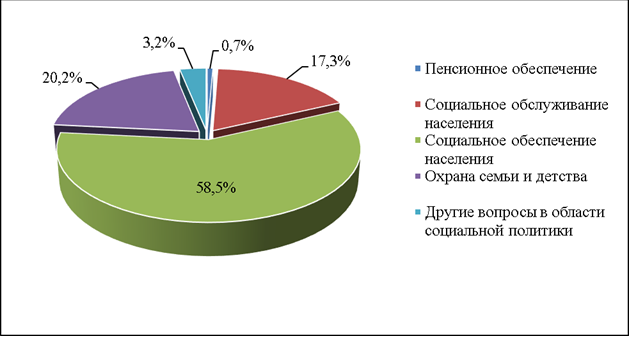 Рис. 35. Структура расходов областного бюджета на сферу социальной политики за 2019 годУправление средствами на социальную политику осуществлялось в 2019 году ДСЗН. В 2019 году доля расходов ДСЗН в общих расходах на социальную политику составила 58,8% или 10494853,3 тыс.руб.Кроме этого, в 2019 году ДСЗН являлся главным распорядителем средств бюджета по следующим разделам и подразделам классификации расходов бюджета: «Общегосударственные вопросы» (подраздел 0113) в сумме 57,5 тыс.руб.; «Национальная безопасность и правоохранительная деятельность» (подраздел 0314) – 50 тыс.руб.; «Образование» (подраздел 0707) – 162944,34 тыс.руб.Бюджетные назначения ДСЗН исполнены в объеме 10657905,2 тыс.руб. или 99% от утвержденных плановых назначений.Неисполненные назначения по утвержденным бюджетным ассигнованиям составили 109321,5 тыс.руб. Согласно сведениям об исполнении бюджета (ф.0503164 бюджетной отчетности ДСЗН) основной остаток сформирован:–	в связи с образовавшейся экономией по выплатам, пособиям и компенсациям по причине уменьшения количества получателей – 101106,2 тыс.руб., по причине отсутствия заявителей – 6623,7 тыс.руб.;–	в связи с отсутствием заключенного соглашения на предоставление средств из федерального бюджета, предусмотренных на софинансирование социальных программ субъектов РФ, связанных с укреплением материально-технической базы учреждений социального обслуживания населения, оказанием адресной социальной помощи неработающим пенсионерам, обучением компьютерной грамотности неработающих пенсионеров, – 1473,2 тыс.руб.  В ходе исполнения бюджета объем расходов ДСЗН был увеличен на 173683,9 тыс.руб. (1,6%) по отношению к первоначальным значениям. Данные изменения обусловлены в том числе индексацией на 4,3% окладов денежного содержания государственных гражданских служащих.Согласно Сведениям по дебиторской и кредиторской задолженности (ф.0503169) по состоянию на 01.01.2020 текущая кредиторская задолженность ДСЗН сложилась из следующих сумм:–	12348726,8 тыс.руб. – суммы доходов, начисленных (полученных) в отчетном периоде, но относящихся к будущим отчетным периодам;–	27334,2 тыс.руб. – резервы предстоящих расходов на оплату отпусков за фактически отработанное время или компенсаций за неиспользованный отпуск, в том числе при увольнении, включая платежи на обязательное социальное страхование сотрудника;–	507,7 тыс.руб. – задолженность перед пригородными пассажирскими компаниями и муниципальными унитарными предприятиям (за погребение) в связи с поступлением первичных учетных документов после даты отчетного периода;–	279,4 тыс.руб. – задолженность перед администрациями муниципальных образований Суздальского района и г. Суздаль по договорам аренды, заключенным на 2019 год; –	250,9 тыс.руб. – задолженность за услуги связи за декабрь 2019 года (ПАО «Ростелеком», ПАО МТС, УФПС);–	218,1 тыс.руб. – задолженность перед инспекцией Федеральной налоговой службы по начислениям на оплату труда;–	134,3 тыс.руб. – задолженность по услугам поставки электроэнергии в связи с поступлением первичных учетных документов после даты отчетного периода перед АО «ВКС», ООО «Энергосбыт Волга».Дебиторская задолженность ДСЗН по состоянию на 01.01.2020 числилась в размере 12435994,7 тыс.руб., из них согласно расшифровке:–	12345662,8 тыс.руб. – начисленные доходы будущих периодов по межбюджетным трансфертам;–	63508,7 тыс.руб. – по невыплаченным суммам мер социальной поддержки в связи с отсутствием получателей;–	20519,7 тыс.руб. – задолженность за подведомственными учреждениями ДСЗН по неиспользованным остаткам средств целевых субсидий;–	3196,3 тыс.руб. – возмещение недостачи виновными лицами (хищения и переплата по мерам социальной поддержки за 2017-2019 годы);–	1768,9 тыс.руб. – авансирование ФГУП «Почта России»за услуги по доставке мер социальной поддержки и авансирование мер социальной поддержки на январь 2020 года;–	1160,1 тыс.руб. – долг по исполнительному листу (1151,1 тыс.руб. – задолженность физических лиц в связи с переплатой по мерам социальной поддержки (государственное казенное учреждение Владимирской области «Отдел социальной защиты населения по Вязниковскому району»), 9 тыс.руб. – задолженность ВРООСАГ «БЛАГО»); –	138,4 тыс.руб. – подписка на периодические издания на 1 полугодие 2020 года.Просроченная кредиторская и дебиторская задолженности в ДСЗН по бюджетной деятельности на конец отчетного периода не числились.Предоставление социальных услуг населению области в 2019 году осуществлялось 54 государственными учреждениями социального обслуживания, в том числе: –	21 домом-интернатом (в том числе 2 автономными учреждениями); –	17 комплексными центрами социального обслуживания (в том числе 1 автономным учреждением); –	1 областным комплексным центром; –	11 реабилитационными центрами для несовершеннолетних;  –	2 центрами помощи семье и детям; –	4 учреждениями – государственное казенное учреждение социального обслуживания Владимирской области (далее – ГКУСОВО) «Муромский реабилитационный центр для детей и подростков с ограниченными возможностями», ГКУСОВО «Владимирский центр реабилитации для лиц без определенного места жительства и занятий», ГКУСОВО «Кольчугинский детский психоневрологический интернат для детей с особенностями развития», ГКУ «Владимирский областной специальный дом для ветеранов». Объем предоставляемых субсидий на финансовое обеспечение выполнения государственного задания учреждениям социального обслуживания в 2019 году возрос по отношению к уровню 2018 года на 8,2% и составил 1900745,7 тыс.руб., объем субсидий на иные цели сократился на 30,6% и составил 184292 тыс. руб.Государственное задание учреждениями социального обслуживания населения в 2019 году выполнено: –	по обслуживанию в стационарной форме – на 100,8 %; –	по обслуживанию в полустационарной форме – на 101,5 %; –	по обслуживанию в форме обслуживания на дому – на 109,3 %.  Исполнение расходов в рамках программных мероприятий составило 10603199,2 тыс.руб. или 99,5% в структуре расходов ДСЗН, в том числе:1.	ГП «Развитие здравоохранения» – 840 тыс.руб. или менее 0,1% от произведенных расходов в рамках государственных программ. Средства были направлены на обеспечение бесплатным питанием больных активными формами туберкулеза, находящихся на амбулаторно-поликлиническом лечении. 2.	ГП «Демография» – 2841290,3 тыс.руб. или 26,8% от произведенных расходов в рамках государственных программ. Средства в рамках указанной программы в сумме 104912,8 тыс.руб. были направлены на оздоровление многодетных и малообеспеченных семей в организациях, расположенных в Краснодарском крае. Оздоровительные услуги получили 2207 человек, из них 1414 детей. На социальную поддержку по проезду на междугороднем транспорте для детей, нуждающихся в санаторно-курортном лечении, было направлено 57,2 тыс.руб.В 2019 году на предоставление 1984 матерям областного материнского (семейного) капитала было направлено 121505,3 тыс.руб. (размер выплаты составил 60,8 тыс.руб.). На выплату денежных компенсаций беременным женщинам, кормящим матерям, а также детям в возрасте до трех лет в 2019 году было направлено 101746,9 тыс.руб. Ежемесячные денежные выплаты предоставлены                              32857 получателям. Расходы на региональные выплаты при рождении детей составили 45186,6 тыс.руб. Выплаты произведены на 7048 детей, в том числе 4331 получатель – при рождении второго ребенка, 2598 получателей – при рождении третьего ребенка, 118 получателей – при рождении двойни, 1 получатель – при рождении тройни. Размер выплаты при рождении второго ребенка составил 4531 рубль, при рождении третьего ребенка – 9059 рублей, при рождении двойни –15095 рублей, при рождении тройни – 110250 рублей.  Расходы в 2019 году на поддержку малообеспеченных многодетных семей составили 339635,6 тыс.руб. Данные меры социальной поддержки получили 6917 малообеспеченных многодетных семей: –	ежемесячная денежная компенсация в размере 50% оплаты коммунальных услуг и вывоза бытовых отходов (6917 семей), а проживающим в домах, не имеющих центрального отопления, – компенсация на топливо, в размере 2623 руб. (1003 семей);–	ежемесячная денежная выплата на питание и проезд учащихся общеобразовательных учреждений в размере 1203 руб. (17887 человек);–	ежегодная компенсация на приобретение школьной и спортивной формы в размере 1815 руб. (15130 человек);–	ежемесячная денежная выплата на приобретение лекарств детям до 6 лет в размере 119 руб. (14625 человек);–	ежемесячная скидка в оплате за содержание детей в дошкольных образовательных учреждениях в размере 381 руб. (5559 человек).Кроме того, многодетным семьям с 4 и более детьми выплачивалось дополнительное ежемесячное пособие на каждого ребенка в размере 91 руб. (10631 человек).3.	ГП «Управление госсобственностью» – 57,5 тыс.руб. Данные средства направлены на оформление технической документации и технических планов на объекты недвижимости и их постановку на кадастровый учет.4.	ГП «Обеспечение безопасности населения» – 50 тыс.руб. Данные средства направлены на оформление подписки на периодические печатные издания по проблемам профилактики наркомании, табакокурения, алкоголизма во всех социально-реабилитационных центрах для несовершеннолетних.5.	ГП «Социальная поддержка граждан» – 7760961,5 тыс.руб. или 73,2% от произведенных расходов в рамках государственных программ. В 2019 году бюджетные средства, предусмотренные в рамках данной госпрограммы, направлялись на реализацию 7 подпрограмм:На реализацию подпрограммы 1 «Совершенствование системы социальной поддержки отдельных категорий граждан» в 2019 году были направлены средства в размере 4929114,6 тыс.руб., что составляет 97,9% от плана сводной бюджетной росписи. В течение 2019 года общий плановый объем финансирования подпрограммы сократился на 0,4% (на 21546,8 тыс.руб.) или до 5258897,8 тыс.руб. При этом объем средств федерального бюджета был увеличен на 2,4% (на 37115,9 тыс.руб.) или до 1583082,1 тыс.руб., объем средств областного бюджета сократился на 1,6% (58662,7 тыс.руб.) или до 3675815,7 тыс.руб. Значения целевых показателей подпрограммы 1 в течение 2019 года не изменялись.  Средства были направлены на реализацию следующих основных мероприятий:–	«Оказание мер социальной поддержки ветеранам труда» в сумме 1539988,4 тыс.руб., «Оказание мер социальной поддержки труженикам тыла» в сумме 98912,28 тыс.руб., что позволило оказать поддержку 105,1 тыс. ветеранов труда и тружеников тыла. Средний расход на одного получателя составил 1300 руб.;–	«Оказание мер социальной поддержки лицам, имеющим продолжительный стаж» в сумме 248161 тыс.руб. В 2019 году правом на получение мер социальной поддержки в виде ежемесячной денежной выплаты в размере 455 руб. воспользовалось 46924 человека, имеющих продолжительный стаж работы;–	«Оказание мер социальной поддержки реабилитированным лицам и лицам, признанным пострадавшими от политических репрессий» в сумме 19682,2 тыс.руб. Социальную поддержку получили 973 гражданина из данной категории. Снижение численности получателей по сравнению с 2018 годом составило 49 человек. Средний расход на социальную поддержку одного реабилитированного (пострадавшего от политических репрессий) в 2019 году составил 1685,7 руб. в месяц;–	«Оказание мер социальной поддержки лицам, удостоенным звания «Почетный гражданин Владимирской области» в сумме 456,6 тыс.руб. Данные средства направлены на предоставление ежемесячных денежных выплат лицам, удостоенным звания «Почетный гражданин Владимирской области»;–	«Предоставление отдельным категориям граждан государственной социальной помощи» в сумме 56208,8 тыс.руб. Бюджетные ассигнования направлены на социальную поддержку малоимущих семей, малоимущих одиноко проживающих граждан, имеющих по независящим от них причинам среднедушевой доход ниже величины прожиточного минимума, в виде единовременной денежной помощи в размере 3 тыс.руб., а гражданам, оказавшимся в сложной жизненной ситуации – 10 тыс.руб. Указанные выплаты получили 11855 человек. В 2019 году в целях стимулирования активных действий малоимущих граждан по преодолению трудной жизненной ситуации заключено 220 социальных контрактов на общую сумму 13107,2 тыс.руб. Большинство семей (60%) направляют средства по контракту на развитие личного подсобного хозяйства и ведение индивидуальной предпринимательской деятельности. Мероприятия по социальному контракту позволили 31 семье восстановить жилье, приобрести утраченные предметы первой необходимости, 5 человек прошли переподготовку и обеспечены работой, 50 семей заменили электропроводку;–	«Осуществление компенсационных выплат отдельным категориям граждан на строительство газовых сетей» в сумме 8362,2 тыс.руб., компенсацию получили 339 человек;–	«Пенсионное обеспечение отдельных категорий граждан» в общей сумме 94557,7 тыс.руб. Число врачей-фтизиатров, получающих льготное пенсионное обеспечение, составило 9 человек. Среднегодовое количество получателей пенсии за выслугу лет составило 691 человек. Обеспечена своевременная выплата ежемесячной доплаты к государственной пенсии 14 лицам, ранее замещавшим государственные должности в органах государственной власти и управления;–	«Обеспечение выплаты ежемесячного денежного содержания выдающимся спортсменам и тренерам» в сумме 561 тыс.руб. Средства областного бюджета направлены на выплату ежемесячного денежного содержания 41 выдающемуся спортсмену и тренеру, проживающим на территории Владимирской области, размер денежного содержания в месяц – 1158 руб.;–	«Обеспечение выплаты социального пособия на погребение и возмещение расходов по гарантированному перечню услуг по погребению» в сумме 12406,1 тыс.руб. Выплаты произведены 1788 получателям, размер социального пособия 5946,5 рублей;–	«Оказание мер социальной поддержки по оплате жилищно-коммунальных услуг отдельным категориям граждан» в сумме 1083668,8 тыс.руб. В 2019 году осуществлялось предоставление мер социальной поддержки по оплате жилищно-коммунальных услуг 153,5 тыс. человек из числа инвалидов, участников Великой Отечественной войны, ветеранов боевых действий, граждан, подвергшихся радиационным воздействиям;–	«Оказание мер социальной поддержки гражданам при возникновении поствакцинальных осложнений» в сумме 32,4 тыс.руб. В 2019 году выплаты направлены 2 получателям;–	«Обеспечение единовременных выплат членам семей отдельных категорий граждан» в сумме 19201,3 тыс.руб. В 2019 году осуществлялись ежегодные выплаты вдовам (вдовцам), инвалидам и участникам Великой Отечественной войны, инвалидам чернобыльской катастрофы и участникам ликвидации последствий катастрофы, членам семей погибших военнослужащих и сотрудников органов внутренних дел в размере 3474 руб. Указанной мерой поддержки воспользовались 5452 человека;–	«Оказание мер социальной поддержки гражданам на оплату жилого помещения и коммунальных услуг» в сумме 945124,1 тыс.руб. Публичные обязательства перед населением по предоставлению субсидий выполнены в полном объеме, поддержку получили 38942 семьи;–	«Оказание мер социальной поддержки лицам, награжденным нагрудным знаком «Почетный донор России» в сумме 132277,7 тыс.руб. В соответствии с федеральным законодательством производились ежегодные денежные выплаты лицам, награжденным нагрудными знаками «Почетный донор СССР» и «Почетный донор России». Количество получателей составило 9214 человек, средний размер выплаты на 1 донора в год – 14,1 тыс.руб.;–	«Обеспечение деятельности (оказание услуг) учреждений социальной защиты населения» в сумме 415904,6 тыс.руб. Средства направлены на содержание 18 казенных учреждений социальной защиты населения (штатной численностью всего 773 единицы);–	«Оказание мер социальной поддержки членам семей военнослужащих, проходящих военную службу по призыву» в сумме 4105,1 тыс.руб. В соответствии с федеральным законодательством в 2018 году производилась выплата единовременных пособий 12 беременным женам военнослужащих, проходящих военную службу по призыву, и ежемесячных пособий на 25 детей женам военнослужащих, проходящих военную службу по призыву;–	«Дополнительная государственная поддержка многодетных семьей, награжденных орденом «Родительская слава» в сумме 20,8 тыс.руб. Единовременная денежная выплата предоставлялась из расчета 20586 руб. на семью;–	«Обеспечение денежных выплат супругам к юбилеям их совместной жизни» в сумме 140761,4 тыс.руб. В 2019 году осуществлялись единовременные выплаты супругам-юбилярам, прожившим вместе 50, 60 и 70 лет в размере от 50 тыс.руб. до 70 тыс.руб. В 2019 году указанные выплаты получила 2691 супружеская пара;–	«Оказание социальной поддержки по оплате жилого помещения и коммунальных услуг лицам, награжденным знаком «Жителю блокадного Ленинграда» в сумме 803,3 тыс.руб. Меры социальной поддержки по оплате жилого помещения и коммунальных услуг получили 60 человек из данной категории. Средний размер выплаты составил 1230 руб.;– «Обеспечение выплаты денежных компенсаций инвалидам (в том числе детям-инвалидам), имеющим транспортные средства в соответствии с медицинскими показаниями, уплаченной ими стоимости услуг по техосмотру транспортных средств» в сумме 23,6 тыс.руб.;–	«Обеспечение выплаты денежных компенсаций отдельным категориям инвалидов Великой Отечественной войны 1 группы уплаченной ими страховой премии по договору обязательного страхования гражданской ответственности владельцев транспортных средств» в сумме 2,2 тыс.руб.;–	«Обеспечение выплаты инвалидам компенсаций страховых премий по договорам обязательного страхования гражданской ответственности владельцев транспортных средств» в сумме 372,1 тыс.руб. Данные выплаты получили 172 инвалида, исходя из среднего размера компенсации 2,2 тыс.руб.;–	«Оказание отдельных мер социальной поддержки гражданам, подвергшимся воздействию радиации» в сумме 17547,6 тыс.руб., количество получателей составило 1790 человек;–	«Меры социальной поддержки отдельным категориям граждан по оплате за содержание и ремонт жилья, услуг теплоснабжения (отопления) и электроснабжения в сфере социального обслуживания населения» в сумме 351,1 тыс.руб.;–	«Оказание мер социальной поддержки отдельным категориям собственников жилых помещений, являющихся плательщиками взносов на капитальный ремонт общего имущества в многоквартирном доме» в сумме 35377,3 тыс.руб. Компенсация на уплату взноса на капитальный ремонт установлена собственникам жилья, достигшим возраста 70 лет (70-79 лет – в размере 50%, старше 80 лет – 100%). Дополнительную поддержку получили 21,4 тыс. граждан пожилого возраста;– «Оказание адресной помощи социально незащищенным группам населения в целях подготовки к переходу на цифровое телевизионное вещание и приобретения необходимого оборудования» в сумме 1264,4 тыс.руб. Выплаты, компенсирующие стоимость приобретенного цифрового оборудования, в 2019 году получили 1043 человека, в том числе 299 инвалидов и участников Великой Отечественной Войны;–	«Единовременная денежная выплата к 74-летию Победы в Великой Отечественной войне 1941-1945 годов» в сумме 12887,4 тыс.руб. Данную выплату в размере 3 тыс.руб. получили 599 человек из числа инвалидов и участников Великой Отечественной войны, в размере 1 тыс.руб. – 10907 человек из числа лиц, работавших на объектах противовоздушной обороны, награжденных знаком «Жителю блокадного Ленинграда» и тружеников тыла;–	«Меры социальной поддержки по оплате жилого помещения и коммунальных услуг лицам, которым на 3 сентября 1945 года не исполнилось 18 лет («Дети-войны»)» в сумме 48,3 тыс.руб.;–	«Федеральный проект «Старшее поколение» национального проекта «Демография» в сумме 40044,9 тыс.руб. В рамках реализации мероприятий федерального проекта в 2019 году организована работа 238 персональных помощников для лиц с ограничениями функции опорно-двигательного аппарата, которые оказали помощь 247 инвалидам (17745,4 тыс.руб.). На выплату ежемесячного денежного вознаграждения, причитающегося опекунам недееспособных граждан, направлено 22299,5 тыс.руб. (191 опекун).Согласно отчету о ходе реализации и оценке эффективности ГП «Социальная поддержка граждан» (далее – Отчет ГП «Социальная поддержка граждан») эффективность реализации мероприятий подпрограммы 1 в 2019 году оценивается достижением всех целевых значений установленных показателей. Средства, предусмотренные в рамках подпрограммы 2 «Обеспечение пожарной безопасности» на 2019 год, исполнены в сумме 15923,4 тыс.руб. (99,8% от плана бюджетной росписи) и были направлены на реализацию основного мероприятия «Обеспечение планово-предупредительных мероприятий по комплексной безопасности учреждений», в котором участвовало 53 учреждения социального обслуживания населения, из них 41 с круглосуточным пребыванием людей. В течение 2019 года общий плановый объем финансирования подпрограммы увеличился на 5% (на 539,5 тыс.руб.) или до 11329,6 тыс.руб., единственным источником финансирования являлись средства областного бюджета. При этом в течение 2019 года плановые значения менялись только по одному целевому показателю.По результатам реализации подпрограммы 2 в 2019 году в 7 учреждениях отремонтированы пути эвакуации, в 22 приобретено пожарно-техническое оборудование, в 7 проведен ремонт электропроводки и электросилового оборудования, в 3 отремонтировано аварийное освещение, в 41 учреждении проводились мероприятия по ремонту, монтажу, обслуживанию автоматической пожарной сигнализации. В 44 учреждениях выполнена огнезащитная обработка деревянных конструкций, осуществлялись другие мероприятия по требованиям органов государственного пожарного надзора. Все жилые корпуса оснащены автоматическими противопожарными системами с выводом сигнала о срабатывании на пульты пожарных частей и подразделений, прямой телефонной связью (без набора номера) с пожарными подразделениями. В 29 учреждениях сформированы добровольные пожарные дружины из числа обслуживающего персонала и лиц молодого возраста, проживающих в учреждениях социального обслуживания.Согласно Отчету ГП «Социальная поддержка граждан» эффективность реализации мероприятий подпрограммы 2 в 2019 году оценивается достижением всех целевых значений установленных показателей. Бюджетные назначения, предусмотренные в рамках подпрограммы 3 «Старшее поколение» на 2019 год, исполнены в сумме 2592747,9 тыс.руб. (99,9% от плана бюджетной росписи) и были направлены на реализацию следующих основных мероприятий:–	«Обеспечение деятельности (оказание услуг) домов-интернатов для престарелых и инвалидов» в сумме 1047698,5 тыс.руб.;–	«Обеспечение деятельности (оказание услуг) учреждений социального обслуживания населения» в сумме 901986,2 тыс.руб.;–	«Обеспечение деятельности (оказание услуг) централизованных бухгалтерий в сфере социальной защиты населения» в сумме 5396,2 тыс.руб.;–	«Обеспечение модернизации и развития материально-технической базы учреждений» в сумме 118719,7 тыс.руб.;«Оказание государственной поддержки автономной некоммерческой организации «Центр социальной поддержки людей зрелого возраста «ПЯТЬДЕСЯТ ПЛЮС» во Владимирской области» в сумме 1090,9 тыс.руб.;«Выплата персональных призов администрации области гражданам пенсионного возраста «За социальную активность» в сумме 57,5 тыс.руб.;«Проведение мероприятий, направленных на увеличение продолжительности активной жизни» в сумме 707 тыс.руб.;«Совершенствование социального обслуживания граждан пожилого возраста, развитие инновационных форм предоставления социальных услуг» в сумме 65904,9 тыс.руб.;«Проведение мероприятий, направленных на увеличение продолжительности активной жизни» в сумме 25 тыс.руб.;«Федеральный проект «Старшее поколение» национального проекта «Демография» в сумме 451162,1 тыс.руб.В течение 2019 года общий плановый объем финансирования подпрограммы 3 увеличился на 39,8% (на 742786,7 тыс.руб.) или до 2607662,9 тыс.руб., в том числе объем средств федерального бюджета составил 132478,1 тыс.руб., объем средств областного бюджета увеличился на 32,9% (на 610308,6 тыс.руб.) или до 2467384,8 тыс.руб. При этом введены дополнительные целевые показатели эффективности реализации подпрограммы 3.В рамках реализации основных мероприятий подпрограммы 3 осуществлялось обеспечение деятельности и финансирование выполнения государственного задания по предоставлению социальных услуг в домах-интернатах и комплексных центрах социального обслуживания. В рамках выполнения указанными учреждениями государственных заданий 47,8 тысяч человек получили различные виды социальных услуг.Также осуществлялись мобильные и инновационные формы социального обслуживания граждан, проживающих в сельской местности:мобильные формы обслуживания – мобильные бригады, социальные рейсы, мобильные библиотеки – обслужено 17,8 тыс.человек;социальный туризм – охвачено 5,6 тыс.человек;университет третьего возраста – количество слушателей 3,8 тыс.человек;клубы по интересам и мини-клубы общения – охвачено 9,3 тыс.человек;«бабушка на час» – 42 чел. (51 ребенок).В рамках реализации мероприятий федерального проекта «Старшее поколение» национального проекта «Демография» организовано 139 приемных семей для граждан пожилого возраста и инвалидов с проживанием (154 человек). Выполнялись мероприятия по модернизации и укреплению материально-технической базы подведомственных учреждений, осуществляющих стационарное социальное обслуживание, полустационарное социальное обслуживание, социальное обслуживание на дому. Выполнена реконструкция здания ГБУСОВО «Копнинский психоневрологический интернат», за счет этого удалось увеличить коечный фонд учреждения на 20 мест. В 2019 году планировалось завершить строительство жилого корпуса ГБУСОВО «Арбузовский психоневрологический интернат» на 100 мест (начало строительства – 2018 год). На строительство жилого корпуса на условиях софинансирования за счет средств областного бюджета и бюджета ПФР было направлено 269,4 млн.руб., в том числе 100 млн.руб. – субсидия ПФР (освоение 100%). Готовность объекта на конец 2019 года составила 90%. Ожидаемый срок ввода интерната в эксплуатацию – 3 квартал 2020 года.Анализ реализации мероприятий регионального проекта «Старшее поколение» по контрольным точкам показал, что отчет о ходе реализации регионального проекта содержит искаженные данные в части реализации мероприятий. Так, в соответствии с планом мероприятий регионального проекта «Старшее поколение» по мероприятию 20.2.1 «Выполнение строительно-монтажных работ объекта недвижимого имущества (новый жилой корпус Арбузовского ПНИ на 100 мест)» установлена контрольная точка со сроком ее окончания 31.12.2019. Однако отчет о ходе реализации регионального проекта не содержит информацию о нарушенных сроках реализации данного мероприятия и контрольной точки, при этом статус разделов отчета 4 «Результаты» и 5 «Контрольные точки» имеет значение – «отсутствие отклонений». Для оценки эффективности реализации основных мероприятий подпрограммы 3 в 2019 году предусмотрено 8 целевых показателей, которые согласно Отчету ГП «Социальная поддержка граждан» за отчетный период выполнены на 100% и более. Однако в ходе экспертизы установлено, что плановые значения двух целевых показателей, отраженных в табличной части Отчета ГП «Социальная поддержка граждан» по основному мероприятию 3.15 «Повышение социальной защищенности пожилых людей», отличаются от плановых значений, установленных в приложении № 1 к ГП «Социальная поддержка граждан». При этом фактические значения одного и того же целевого индикатора, отраженного в табличной части Отчета ГП «Социальная поддержка граждан» по основным мероприятиям 3.12 и 3.15 имеют разные показатели – 26,5% и 38% соответственно. Данный факт не позволяет подтвердить достоверность проведенной ДСЗН оценки бюджетной эффективности подпрограммы 3.Бюджетные назначения, предусмотренные в рамках подпрограммы 4 «Совершенствование социального обслуживания семьи и детей, находящихся в трудной жизненной ситуации» на 2019 год, исполнены в сумме 545472,7 тыс.руб. (99,9% от плана бюджетной росписи) и направлены на реализацию следующих основных мероприятий:–	«Обеспечение деятельности (оказание услуг) учреждений социального обслуживания населения» в сумме 302013,5 тыс.руб.;–	«Обеспечение деятельности (оказание услуг) домов-интернатов для престарелых и инвалидов» в сумме 142769,6 тыс.руб.;–	«Организация и обеспечение отдыха и оздоровления детей» в сумме 58031,5 тыс.руб.;–	«Обеспечение модернизации и развития материально-технической базы учреждений» в сумме 42658 тыс.руб.В течение 2019 года общий плановый объем финансирования подпрограммы увеличился на 9,8% (на 50778,6 тыс.руб.) или до 567361,9 тыс.руб., при этом единственным источником финансирования являлись средства областного бюджета. Плановые значения целевых показателей подпрограммы 4 в течение 2019 года не изменялись.В рамках реализации основных мероприятий подпрограммы 4 в 2019 году осуществлено финансирование обеспечения деятельности и выполнения государственного задания по предоставлению социальных услуг в социально-реабилитационных центрах для несовершеннолетних (услуги предоставлены 32 тыс. человек). Обеспечено финансирование деятельности ГКУСОВО «Кольчугинский детский психоневрологический интернат для детей с особенностями развития», в котором проживают 185 детей. За 2019 год на организацию отдыха и оздоровления детей, находящихся в трудной жизненной ситуации, направлено 58 млн.руб.Для оценки эффективности реализации основных мероприятий подпрограммы 4 предусмотрено 4 целевых показателя, степень достижения которых согласно Отчету ГП «Социальная поддержка граждан»составила 100%.Средства, предусмотренные в рамках подпрограммы 6 «Доступная среда» на 2019 год, исполнены в сумме 80614,3 тыс.руб. (99,8% от плана бюджетной росписи) и направлены на реализацию следующих мероприятий:«Мероприятия по повышению уровня доступности приоритетных объектов и услуг в приоритетных сферах жизнедеятельности инвалидов и других маломобильных групп населения во Владимирской области» в сумме 29998,8 тыс.руб.;«Информационные и просветительские мероприятия, направленные на преодоление социальной разобщенности в обществе и формирование позитивного отношения к проблемам инвалидов и к проблеме обеспечения доступной среды жизнедеятельности для инвалидов и других маломобильных групп населения во Владимирской области» в сумме 450 тыс.руб.;–	«Мероприятия по созданию безбарьерной инфраструктуры и приобретение реабилитационного оборудования для инвалидов и маломобильных групп населения» в сумме 9745,3 тыс.руб.;–	«Изготовление и ремонт протезно-ортопедических изделий» в сумме 8472,6 тыс.руб.;–	«Приобретение средств социальной адаптации для инвалидов» в сумме 10157,4 тыс.руб.;–	«Оказание поддержки отдельным общественным организациям и иным некоммерческим объединениям» в сумме 1383,7 тыс.руб.;–	«Выплата персональных призов администрации области для инвалидов «За социальную и творческую активность» в сумме 57,5 тыс.руб.;«Мероприятия по созданию в дошкольных образовательных, общеобразовательных организациях, организациях дополнительного образования детей (в том числе в организациях, осуществляющих образовательную деятельность по адаптированным основным общеобразовательным программам) условий для получения детьми-инвалидами качественного образования» в сумме 20349 тыс.руб.В течение 2019 года общий плановый объем финансирования подпрограммы 6 увеличился на 34,9% (на 23135 тыс.руб.) или до 89356,1 тыс.руб., в том числе объем средств федерального бюджета составил 6394,4 тыс.руб., объем средств областного бюджета увеличился на 29,4% (на 16889,5 тыс.руб.) или до 74295 тыс.руб., объем средств местного бюджета сократился на 1,7% (на 148,9 тыс.руб. или до 8666,7 тыс.руб. При этом были скорректированы значения по 4 целевым показателям подпрограммы:«Доля приоритетных объектов, доступных для инвалидов и других маломобильных групп населения в сфере социальной защиты, в общем количестве приоритетных объектов в сфере социальной защиты» – с 74,1% до 94,1%; «Доля приоритетных объектов, доступных для инвалидов и других маломобильных групп населения в сфере здравоохранения, в общем количестве приоритетных объектов в сфере здравоохранения» – с 67,1% до 71%; «Доля приоритетных объектов транспортной инфраструктуры, доступных для инвалидов и других маломобильных групп населения, в общем количестве приоритетных объектов транспортной инфраструктуры» – с 77,9% до 81,25%;«Доля инвалидов, положительно оценивающих отношение населения к проблемам инвалидов, в общей численности опрошенных инвалидов во Владимирской области» – с 51,8% до 57,1%.В результате реализации основных мероприятий подпрограммы 6 в 2019 году адаптировано 64 учреждения, в том числе: 46 учреждений социальной защиты населения (приобретены многочисленные элементы доступности – информационные терминалы, тактильные ленты, таблички, световое табло, индукционные системы, проведен ремонт пандусов и расширены дверные проемы), 10 учреждений образования (закуплено реабилитационное оборудование для детей-инвалидов, проведены работы по созданию архитектурной доступности в коррекционных школах и дошкольных образовательных учреждениях, а также приобретена сенсорная комната), 6 учреждений здравоохранения (установлены лифты для инвалидов), 1 учреждение культуры (приобретен и установлен пандус в театр кукол) и 1 учреждение спорта. В рамках информационно-просветительских мероприятий департаментом культуры организованы семинары-практикумы, областной социокультурный фестиваль «Романса упоительные звуки», фестиваль для творческих одаренных детей-инвалидов «Новогодняя мозаика».ДСЗН и ДФКС проведены областная спартакиада инвалидов, турниры «Спорт без границ», «Спорт равных возможностей». В учреждениях социального обслуживания населения состоялись областные акции «От сердца к сердцу» (по обучению детей-инвалидов творческим навыкам), «Солнечный мир» (для детей с заболеванием аутистического спектра).В Международный день инвалидов (3 декабря) проведено областное торжественное мероприятие с участием 550 активистов общественных организаций инвалидов.В рамках подпрограммы 6 обеспечивалась деятельность диспетчерского центра связи для глухих, услугами которого в 2019 году воспользовались более 3 тысяч человек. За счет средств областного бюджета протезно-ортопедическими изделиями обеспечены почти 1,3 тыс.человек, не имеющих группу инвалидности,  средствами социальной адаптации, не входящими в федеральный перечень, обеспечены 1877 инвалидов.Для оценки эффективности реализации основных мероприятий подпрограммы 6 предусмотрено 23 целевых показателя, степень достижения которых составила более 99,8%, в том числе по показателям: «Доля инвалидов, обеспеченных техническими средствами реабилитации и услугами в соответствии с региональным законодательством, к общей численности инвалидов во Владимирской области» достигнуто значение 14,5%, что превысило плановое значение почти в 2,5 раза (план – 5,9%) и «Количество сайтов департамента и учреждений социальной защиты населения, переведенных на современную платформу» достигнуто значение 20 ед., что превысило плановое значение почти в 2,9 раза (план – 7 ед.).Кроме того, в ходе экспертизы Отчета ГП «Социальная поддержка граждан» было установлено, что плановые значения двух целевых показателей, указанные в табличной части отчета, отличаются от плановых значений, установленных в приложении № 1 к ГП «Социальная поддержка граждан»:по показателю «Доля детей-инвалидов в возрасте от 1,5 до 7 лет, охваченных дошкольным образованием, в общей численности детей-инвалидов такого возраста» основного мероприятия 6.2 «Мероприятия по повышению уровня доступности приоритетных объектов и услуг в приоритетных сферах жизнедеятельности инвалидов и других маломобильных групп населения во Владимирской области» отражено значение 94,1% вместо 95%;по показателю «Доля доступных для инвалидов и других маломобильных групп населения приоритетных объектов социальной, транспортной, инженерной инфраструктуры в общем количестве приоритетных объектов» по основному мероприятию 6.4 «Мероприятия по созданию безбарьерной инфраструктуры и приобретение реабилитационного оборудования для инвалидов и маломобильных групп населения» отражено значение 81,25% вместо 81,4%.На основании данных Отчета ГП «Социальная поддержка граждан» эффективность реализации подпрограммы 6 в 2019 году составила 102,1% и оценивается как высокая. Однако вышеизложенные факты не позволяют подтвердить достоверность проведенной ДСЗН оценки бюджетной эффективности подпрограммы 6.Средства, предусмотренные в рамках подпрограммы 7 «Развитие информационных технологий, элементов электронного правительства, повышение информированности граждан» на 2019 год, израсходованы в сумме 25265,7 тыс.руб. (100% от плана бюджетной росписи) и в полном объеме направлены на реализацию мероприятия «Развитие информационных технологий».В течение 2019 года общий плановый объем финансирования подпрограммы 7 увеличился на 5,8% (на 1000 тыс.руб.) или до 18254,7 тыс.руб. Источником финансирования мероприятий являлись средства областного бюджета. Значения целевых показателей подпрограммы 7 в течение 2019 года не изменялись.В рамках реализации подпрограммы 7 в 2019 году организованы межведомственные электронные запросы, выполняемые с помощью защищенных каналов системы межведомственного электронного взаимодействия. К ведомственной защищенной сети передачи данных подключены все учреждения социальной защиты.Для оценки эффективности реализации основных мероприятий подпрограммы 7 предусмотрено 5 целевых показателей, степень достижения которых согласно  Отчету ГП «Социальная поддержка граждан» составила более 100%. Средства, предусмотренные в рамках подпрограммы 9 «Кадровое обеспечение отрасли» на 2019 год, израсходованы в сумме 5188,2 тыс.руб. (100% от плана бюджетной росписи) и в полном объеме направлены на реализацию мероприятия «Обеспечение подготовки и дополнительного профессионального образования работников, проведения ведомственных, в том числе торжественных, мероприятий».В течение 2019 года общий плановый объем финансирования подпрограммы 9 увеличился на 30% (на 629,7 тыс.руб.) или до 2729,7 тыс.руб. Источником финансирования мероприятий являлись средства областного бюджета. Значения целевых показателей подпрограммы 9 в течение 2019 года не изменялись.В результате реализации подпрограммы 9 в 2019 году повысили квалификацию и прошли переподготовку 858 сотрудников учреждений социальной защиты и социального обслуживания, из них 127 медицинских работников, 30 педагогических работников, 188 социальных работников, 513 человек из числа административно-управленческого персонала. Проведено 24 обучающих семинара. Степень достижения единственного установленного целевого показателя «Доля работников, прошедших подготовку и получивших дополнительное профессиональное образование» составила 110% (9,9% работников отрасли).В ходе экспертизы Отчета ГП «Социальная поддержка граждан» были установлены нарушения требований Порядка № 164 и другие недостатки, влияющие на результаты проведенной оценки бюджетной эффективности реализации мероприятий данной программы в 2019 году. В связи с этим проведенная оценка бюджетной эффективности ГП «Социальная поддержка граждан» в целом была признана недостоверной.В течение 2019 года в целях предоставления субсидий из федерального бюджета бюджету Владимирской области ДСЗН с федеральными органами исполнительной власти было заключено 5 соглашений, в том числе 2 соглашения (без объемов финансирования) по реализации на территории Владимирской области региональных проектов «Финансовая поддержка семей при рождении детей» и «Разработка и реализация программы системной поддержки и повышения качества жизни граждан старшего поколения «Старшее поколение» (Владимирская область)» национального проекта «Демография».Анализ достижения показателей, установленных указанными соглашениями, показал, что плановые значения 10 из 13 целевых показателей в 2019 году были достигнуты в полном объеме, либо перевыполнены. Плановые значения перевыполнены по следующим показателям:семьи с тремя и более детьми, получившие ежемесячную денежную выплату, назначаемую в случае рождения третьего ребенка или последующих детей до достижения ребенком возраста 3 лет (тыс.семей): факт – 8,456 тыс.семей, план – 1,28 тыс.семей; охват граждан старше трудоспособного возраста профилактическими осмотрами, включая диспансеризацию (%): факт – 24,8%, план – 23,5%;численность лиц в возрасте от 50-ти лет и старше, а также лиц предпенсионного возраста, прошедших профессиональное обучение и дополнительное профессиональное образование (в 2019 году - граждан предпенсионного возраста) (чел.): факт – 666 чел., план – 499 чел.;доля лиц старше трудоспособного возраста, у которых выявлены заболевания и патологические состояния, находящихся под диспансерным наблюдением (%): факт – 54%, план – 53,5%.При этом значения 3 целевых показателей, установленных по региональному проекту «Финансовая поддержка семей при рождении детей», имеют предварительную оценку (окончательная оценка будет произведена 15.08.2020): по показателю «Суммарный коэффициент рождаемости» – 88,4% (план – 1,533, факт – 1,355);по показателю «Коэффициенты рождаемости в возрастной группе 25- 29 лет (число родившихся на 1000 женщин соответствующего возраста)» – 84,6% (план – 102,1, факт – 86,342);по показателю «Коэффициенты рождаемости в возрастной группе 30- 34 лет (число родившихся на 1000 женщин соответствующего возраста)» – 84,8% (план – 76,3, факт – 64,685).Таким образом, согласно предварительным данным, установленные плановые показатели реализации регионального проекта «Финансовая поддержка семей при рождении детей» в 2019 году не достигнуты.В ходе экспертизы были выявлены несоответствия показателей, установленных соглашениями, с показателями, отраженными в паспорте и отчете о ходе реализации регионального проекта «Старшее поколение». Так, в рамках федерального проекта «Разработка и реализация программы системной поддержки и повышения качества жизни граждан старшего поколения «Старшее поколение» (Владимирская область)» соглашением установлен показатель: «Уровень госпитализации на геронтологические койки лиц старше 60 лет на 10 тыс. населения соответствующего возраста» (план на 2019 год – 16,4 условных единиц), тогда как отчетом о реализации регионального проекта «Старшее поколение» указан следующий показатель «Число граждан, пролеченных на геронтологических койках» (план на 2019 год – 0,55 тыс.чел., факт – 0,55 тыс.чел.). Данные обстоятельства затрудняют мониторинг (контроль) за степенью достижения целевых показателей, установленных для оценки реализации мероприятий регионального проекта.Расходы ДСЗН на осуществление непрограммной деятельности в 2019 году составили 54705,9 тыс.руб., из них на обеспечение деятельности аппарата ДСЗН направлено 44572,1 тыс.руб.; расходы на проведение экспертизы поставленного товара, выполненной работы, оказанной услуги – 1200 тыс.руб.; расходы за счет безвозмездных поступлений от юридических и физических лиц – 5455,8 тыс.руб.; за счет средств резервного фонда администрации области – 69,3 тыс.руб.; расходы на выплаты гражданам, предусмотренные Трудовым кодексом РФ, в случае их увольнения в связи с ликвидацией организации – 136,1 тыс.руб.; на поощрение сотрудников ДСЗН за достижение показателей деятельности органов исполнительной власти Владимирской области на 2019 год – 3272,8 тыс.руб.Кроме этого, в 2019 году в общих расходах на социальную политику 41,2% или 7340455,5 тыс.руб. составляют расходы других главных распорядителей бюджетных средств, а именно:–		администрация области  – 0,1%, или 25669,1 тыс.руб.;–		ДТДХ – 0,7%, или 117474,5 тыс.руб.;–		ДСА – 3,8%, или 670255,8 тыс.руб.;–		ДТЗН – 3%, или 537881,6 тыс.руб.;–		департамент здравоохранения – 25,5% или 4552490,7 тыс.руб.;–		ДФКС – менее 0,1%, или 3,9 тыс.руб.;–		департамент образования – 7,8%, или 1384592,6 тыс.руб.;–		ДСХП – 0,3 %, или 50752,2 тыс.руб.;–		ДАО – менее 0,1 %, или 1335,2 тыс.руб.Расходы областного бюджета за 2019 год по разделу 1100 «Физическая культура и спорт» составили 1207040,3 тыс.руб. или 1,8% от общего объема расходов областного бюджета. Бюджетные назначения исполнены на 95,9% от утвержденных бюджетных назначений (форма бюджетной отчетности 0503117 «Отчет об исполнении бюджета»). Исполнение бюджетных назначений осуществлено по следующим разделам и подразделам классификации расходов бюджетов: 1101 «Физическая культура» (356043,1 тыс.руб. или 29,5% от общего объема расходов по разделу); 1102 «Массовый спорт» (488306,7 тыс.руб. или 40,5% от общего объема расходов по разделу); 1103 «Спорт высших достижений» (349699,2 тыс.руб. или 29,5% от общего объема расходов по разделу); 1105 «Другие вопросы в области физической культуры и спорта» (12991,3 тыс.руб. или 1,1% от общего объема расходов по разделу). Графически структура расходов областного бюджета на физическую культуру и спорт за 2019 год представлена на рис. 36.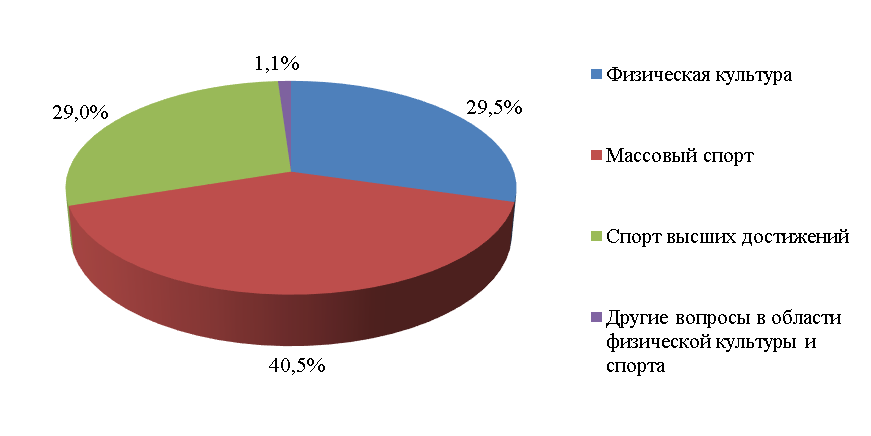 Рис. 36. Структура расходов областного бюджета на физическую культуру и спорт в 2019 годуОсновной объем средств областного бюджета на физическую культуру и спорт в 2019 году реализован ДФКС. В 2019 году доля расходов ДФКС в общих расходах на физическую культуру и спорт составила 71,4% или 862157,1 тыс.руб. В 2019 году ДФКС также являлся главным распорядителем средств бюджета по следующим разделам классификации расходов бюджета: 0300 «Национальная безопасность и правоохранительная деятельность» – 584,3 тыс.руб., 0700 «Образование» – 256 тыс.руб., 1000 «Социальная политика» – 3,87 тыс.руб.Выделенные средства областного бюджета позволили ДФКС профинансировать принятые расходные обязательства в сумме 863001,3 тыс.руб. или на 94,4% от плана.Согласно Сведениям по дебиторской и кредиторской задолженности (ф. 0503169 годовой бюджетной отчетности) долгосрочная и просроченная дебиторская и кредиторская задолженности ДФКС по состоянию на 01.01.2020 отсутствовали, текущая кредиторская задолженность отражена в сумме 0,01 тыс.руб. (возврат неиспользованных субсидий из федерального бюджета). Текущая дебиторская задолженность по состоянию на 01.01.2020 отражена в сумме 476990,5 тыс.руб., из них:451890 тыс.руб. – начисленные доходы будущих периодов по межбюджетным трансфертам;25100,5 тыс.руб. – остаток субсидий на иные цели, предоставленных учреждениям, подведомственным ДФКС, которые подлежат возвращению в областной бюджет в соответствии с бюджетным законодательством.Полномочия в сфере физической культуры и спорта в 2019 году обеспечивали 11 областных государственных учреждений (из них 7 бюджетных и 4 автономных учреждения), в том числе 2 учреждения физической культуры (Спортивный комплекс «Торпедо» и «Спортивно-оздоровительный центр «Олимп»), 8 учреждений массового спорта (6 спортивных школ олимпийского резерва, детско-юношеская спортивная школа по конному спорту и специализированная детско-юношеская спортивно-адаптивная школа по паралимпийским и сурдлимпийским видам спорта) и учреждение спорта высших достижений (Центр спортивной подготовки «Школа высшего спортивного мастерства») и центральный аппарат ДФКС.Объем предоставленных ДФКС субсидий на финансовое обеспечение выполнения государственного задания государственным бюджетным учреждениям в сфере физической культуры и спорта в 2019 году увеличился по сравнению с 2018 годом на 34,9% и составил 154851,4 тыс.руб. Объем субсидий на финансовое обеспечение выполнения государственного задания государственным автономным учреждениям в указанной сфере увеличился на 20,7% и составил 121621,3 тыс.руб. Увеличение объема субсидий связано с увеличением расходов на подготовку спортсменов по федеральным стандартам спортивной подготовки в соответствии с Перечнем мероприятий по доведению к 2030 году уровня финансирования услуг по спортивной подготовке для государственных учреждений, подведомственных департаменту по физической культуре и спорту Владимирской области, к уровню финансирования услуг по спортивной подготовке в соответствии с требованиями федеральных стандартов спортивной подготовки и программ спортивной подготовки, утвержденным распоряжением администрации Владимирской области от 17.01.2019 № 25-р.Объем субсидий на иные цели, предоставляемых ДФКС государственным бюджетным учреждениям физической культуры и спорта, по сравнению с 2018 годом увеличился на 40,1% и составил 20630,3 тыс.руб. Объем соответствующих субсидий для государственных автономных учреждений увеличился в 2,5 раза и составил 101425,4 тыс.руб. Увеличение объема данных субсидий обусловлено увеличением расходов на строительство и реконструкцию спортивных объектов. Анализ показал, что 48,6% расходов произведены ДФКС посредством передачи межбюджетных трансфертов в муниципальные образования области, объем которых в 2019 году составил 419419,1 тыс.руб., что на 48,4% ниже по отношению к уровню 2018 года. Снижение объема расходов связано с сокращением количества строящихся и реконструируемых спортивных объектов муниципальных образований. В 2019 году в рамках государственных программ ДФКС исполнены расходы в сумме 850006 тыс.руб. или 98,5% от общего объема средств, предусмотренных ДФКС, в том числе в рамках следующих программ:ГП «Поддержка СО НКО» в сумме 22200 тыс.руб. (100% относительно плановых назначений), которая была направлена на предоставление субсидии автономным некоммерческим организациям «Футбольный клуб «Торпедо-Владимир» и «Мотобольный клуб «Ковровец»;ГП «Социальная поддержка граждан» в сумме 2670,4 тыс.руб. (100% от плана). Средства направлены на проведение физкультурных и спортивных мероприятий среди лиц с ограниченными возможностями здоровья и инвалидов, на проведение физкультурных мероприятий, организацию свободного времени и культурного досуга пожилых людей, а также на ремонт здания ГБУ ВО «Конноспортивная школа» в соответствии с требованиями доступности для маломобильных групп населения;ГП «Обеспечение безопасности населения» в сумме 584,3 тыс.руб. (100% от плана) на предоставление субсидий бюджетным и автономным учреждениям на оборудование спортивных площадок;ГП «Патриотическое воспитание граждан» в сумме 320 тыс.руб. (100% от плана) на проведение мероприятий культурно-патриотической направленности, в том числе областной спартакиады допризывной молодежи в ГБУ «Центр спортивной подготовки «Школа высшего спортивного мастерства» и на приобретение наградной атрибутики;ГП «Реализация национальной политики» в сумме 10 тыс.руб. (100% от плана)  на проведение областной спартакиады среди национальных объединений Владимирской области под девизом «Владимирская земля – территория межнационального спортивного единства!»;«Развитие физической культуры и спорта во Владимирской области» (далее – ГП «Развитие физической культуры и спорта») в сумме 823965,3 тыс.руб. (94,1% от плана), что составляет 95,5% от расходов областного бюджета, реализованных ДФКС в целом. Кроме этого, соисполнителем данной государственной программы в 2019 году являлся ДСА с объемом средств, утвержденным сводной бюджетной росписью областного бюджета, в сумме 164551,7 тыс.руб.  Средства исполнены в соответствии с плановыми значениями.Экспертиза показала, что в результате внесения изменений в ГП «Развитие физической культуры и спорта» в течение 2019 года общий объем ее финансирования на 2019 год был увеличен на 41,4%, в том числе объем средств федерального бюджета увеличен до 180631,1 тыс.руб. (на 51,7%), объем средств областного бюджета увеличен до 859402,9 тыс.руб. (на 34,6%), объем средств местных бюджетов увеличен до 74118,6 тыс.руб. (в 2,5 раза). При этом увеличено значение показателя государственной программы «Уровень обеспеченности населения Владимирской области спортивными сооружениями, исходя из единовременной пропускной способности объектов спорта» на 2019 год с 55,4% до 56,5%. Также были увеличены значения целевых показателей подпрограммы 1 «Развитие физической культуры и массового спорта» и 2 «Развитие спорта высших достижений и системы подготовки спортивного резерва во Владимирской области».Средства бюджета в объеме 988773 тыс.руб. (из них: 988517 тыс.руб. – по разделу 1100 «Физическая культура и спорт», 256 тыс.руб. – по подразделу 0700 «Образование»), исполненные в рамках реализации ГП «Развитие физической культуры и спорта», позволили достичь, в том числе, следующих планируемых показателей:доля населения Владимирской области, систематически занимающегося физической культурой и спортом, в общей численности населения области в возрасте 3 - 79 лет составила 43,9% при плане 42,5%;уровень обеспеченности населения Владимирской области спортивными сооружениями, исходя из единовременной пропускной способности объектов спорта, составил 63,2% при плане 56,5%;количество спортсменов Владимирской области - кандидатов в спортивные сборные команды РФ по видам спорта составило 133 чел. и сложилось выше планового показателя (77 чел.).В ходе экспертизы отмечено, что целевые значения отдельных показателей ГП «Развитие физической культуры и спорта» не предусматривают динамики по годам до окончания срока ее реализации, что не соответствует требованиям п.5.4.3 Порядка № 164, согласно которому показатели должны очевидным образом характеризовать прогресс в достижении цели или решении задачи.Анализ показал, что плановое значение целевого показателя госпрограммы «Уровень обеспеченности населения Владимирской области спортивными сооружениями исходя из единовременной пропускной способности» на 2020 год (58%) ниже уровня целевого индикатора реализации Стратегии социального-экономического развития по целевому сценарию, что по оценке Счетной палаты Владимирской области создает риск недостижения уровня социально-экономического развития в соответствующей сфере, установленного Стратегией.Также установлено, что отдельные целевые показатели ГП «Развитие физической культуры и спорта» и подпрограммы 2 «Развитие спорта высших достижений и системы подготовки спортивного резерва во Владимирской области» не соответствуют по структуре и по установленным значениям показателям федерального проекта «Создание для всех категорий и групп населения условий для занятий физической культурой и спортом, массовым спортом, в том числе повышение уровня обеспеченности населения объектами спорта и подготовка спортивного резерва» («Спорт – норма жизни»). Так, значение показателя «Уровень обеспеченности населения Владимирской области спортивными сооружениями исходя из единовременной пропускной способности», установленный на 2019 год (56,5%) ниже соответствующего показателя федерального проекта (62%). Аналогичная тенденция наблюдается по значениям, установленным до 2024 года. Итоговое значение, запланированное ГП «Развитие физической культуры и спорта», на 2% ниже утвержденного соглашением от  28.01.2019 № 777-2019-P50044-1 о реализации регионального проекта «Создание для всех категорий и групп населения условий для занятий физической культурой и спортом, массовым спортом, в том числе повышение уровня обеспеченности населения объектами спорта, а также подготовка спортивного резерва (Владимирская область)» на территории Владимирской области, заключенного между руководителями федерального и регионального проектов (65% и 67% соответственно).Достижение целей и решение задач ГП «Развитие физической культуры и спорта» в 2019 году осуществлялись посредством реализации подпрограмм.Расходы на реализацию мероприятий подпрограммы 1 «Развитие физической культуры и массового спорта» (далее – подпрограмма 1) произведены в объеме 506468,3 тыс.руб. (в том числе в сумме 256 тыс.руб. – по подразделу 0700 «Образование») или 91,1% от плановых значений. В ходе экспертизы установлено, что расходы на общую сумму 14704 тыс.руб. по целевым статьям 171P554951 и 171P55495D  «Реализация федеральной целевой программы «Развитие физической культуры и спорта в Российской Федерации на 2016-2020 годы» (закупка комплектов искусственных покрытий для футбольных полей для спортивных детско-юношеских школ (для ГБУ ВО «Специализированная школа олимпийского резерва по футболу»)) (Предоставление субсидий бюджетным, автономным учреждениям и иным некоммерческим организациям)», коды которых относятся к подпрограмме 1, направлены на реализацию основного мероприятия 3.1 «Организация развития национальных видов спорта» подпрограммы 3 «Развитие детско-юношеского футбола во Владимирской области» ГП «Развитие физической культуры и спорта», что искажает сведения об исполнении областного бюджета в части данных подпрограмм.Остальные средства направлены на реализацию следующих основных мероприятий подпрограммы.1.1. «Совершенствование системы физического воспитания различных категорий и групп населения» – в сумме 166465,5 тыс.руб. (в том числе за счет средств федерального бюджета – 119065 тыс.руб., за счет средств областного бюджета – 47450 тыс.руб.)В рамках данного основного мероприятия 1955 тыс.руб. направлено на организацию центра тестирования в рамках проекта «Помощь родителям в выборе вида спорта для детей». Тестирование прошли более 250 детей.В целях реализации федерального проекта «Спорт-норма жизни» национального проекта «Демография» ДСА были осуществлены расходы в сумме 149240,9 тыс.руб. (в том числе за счет средств федерального бюджета – 119065 тыс.руб., за счет средств областного бюджета – 30175,9 тыс.руб.) – на строительство крытого тренировочного катка с искусственным льдом в г. Судогда. Расходы произведены в соответствии с плановыми значениями. Строительство объекта фактически завершено в декабре 2019 года, однако по состоянию на 30.04.2020 фактически он не функционирует.Кроме того, ДСА были предусмотрены средства  в сумме 15130,8 тыс.руб. на реконструкцию спортивного комплекса «Торпедо» (в том числе разработку проектно-сметной документации). Вместе с тем, фактически мероприятие не реализовано в связи с возникшей необходимостью решения вопроса о предоставлении в безвозмездное пользование земельного участка для размещения нормативного количества парковочных мест, а также необходимостью рассмотрения концепции реконструкции объекта на Градостроительном совете при Губернаторе Владимирской области.Согласно отчету о ходе реализации и оценке эффективности ГП «Развитие физической культуры и спорта» (далее – Отчет ГП «Развитие физической культуры и спорта») по результатам реализации основного мероприятия 1.1 достигнуты следующие значения целевых показателей:доля населения Владимирской области, систематически занимающегося физической культурой и спортом, в общей численности населения области в возрасте 3 - 79 лет – 43,9% (103,3% от плана);уровень обеспеченности населения Владимирской области спортивными сооружениями, исходя из единовременной пропускной способности объектов спорта – 63,2% (111,8% от плана);единовременная пропускная способность объектов спорта, введенных в эксплуатацию в рамках госпрограммы (нарастающим итогом) – 2302 чел. (243,6% от плана);количество спортивных региональных центров, введенных в эксплуатацию в рамках госпрограммы (нарастающим итогом) – 2 ед. (100% от плана).Однако экспертиза показала, что вывод о достижении указанных показателей нельзя признать обоснованным в связи с тем, что крытый тренировочный каток с искусственным льдом в г. Судогда, который сдан в эксплуатацию в декабре 2019 года, фактически не функционирует. В связи с этим по оценке Счетной палаты Владимирской области, показатели эффективности реализации мероприятия 1.1 не достигнуты, поскольку ожидаемый эффект (обеспеченность населения спортивным сооружением, единовременная пропускная способность объекта спорта, введенного в эксплуатацию) не наступил. В связи с этим произведенная ДФКС оценка бюджетной эффективности реализации основного мероприятия 1.1 (139,6% – высокая эффективность) завышена.Кроме этого, значительное превышение фактического показателя «единовременная пропускная способность объектов спорта, введенных в эксплуатацию в рамках госпрограммы (нарастающим итогом)» – 2302 чел. (243,6% от плана) может свидетельствовать о занижении плановых значений целевых показателей и также приводить к завышению оценки эффективности реализации госпрограммы.1.2. «Проведение ежегодных смотров-конкурсов на лучшую постановку физкультурно-массовой и спортивной работы среди муниципальных образований области (городские округа и муниципальные районы), стадионов, детских домов и школ-интернатов, клубов по месту жительства и учебы детей, подростков и молодежи, СДЮСШОР, ДЮСШ, среди спортивных журналистов и средств массовой информации, подведение итогов ежегодной круглогодичной спартакиады среди муниципальных образований, имеющих статус городских округов и муниципальных районов Владимирской области» – в сумме 151 тыс.руб. (в соответствии с плановыми значениями, утвержденными сводной бюджетной росписью областного бюджета) на приобретение памятных кубков и грамот победителям смотров-конкурсов. 1.3 «Поддержка муниципальных образований в части развития инфраструктуры физической культуры и спорта» – в сумме 305162,4 тыс.руб. из областного бюджета (85,7% от плановых назначений).Средства направлены на строительство многофункциональных игровых площадок в 6 муниципальных образованиях, спортивной площадки в пос. Красное Эхо Гусь-Хрустального района и универсальной спортивной площадки в г. Кольчугино (32598,5 тыс.руб.), реконструкцию объекта незавершенного строительства и здания спорткомплекса им. Паушкина в г. Гусь-Хрустальный (93919,6 тыс.руб.), строительство универсального спортивного зала с плавательным бассейном в г. Собинка (98413,5 тыс.руб.) и реконструкцию стадиона «Труд» в г. Юрьев-Польском (80230,8 тыс.руб.).Не освоены бюджетные средства:в сумме 50000 тыс.руб., предусмотренные на строительство стадиона в п. Красная Горбатка и крытой ледовой площадки в г. Вязники, в связи с отсутствием проектно-сметной документации и заключений экспертизы по объектам. Таким образом, бюджетные ассигнования на строительство данных объектов были включены в областной бюджет на 2020 год с несоблюдением требований распоряжения ДФБНП от 18.07.2018 № 2;в сумме 989,1 тыс.руб., предусмотренные на создание и модернизацию объектов спортивной инфраструктуры муниципальной собственности для занятий физической культурой и спортом, в связи с экономией, сложившейся по результатам конкурсных процедур на строительство многофункциональных игровых площадок. Согласно Отчету ГП «Развитие физической культуры и спорта» бюджетная эффективность реализации основного мероприятия 1.3 подпрограммы 1 признана высокой (186,1%). Вместе с тем, данную оценку нельзя признать в полной мере обоснованной, поскольку мероприятия  1.3.1.7.3 «Строительство крытой ледовой площадки в г. Вязники» и 1.3.1.17.2 «Строительство стадиона в п. Красная Горбатка», предусмотренные на 2019 год, не были реализованы.Кроме того, в отчетном году не завершена реконструкция объекта незавершенного строительства и здания спорткомплекса им. Паушкина в г. Гусь-Хрустальный, поскольку процедура получения разрешения на ввод объекта в эксплуатацию по состоянию на 31.12.2019 не была завершена. 1.4 «Утверждение и реализация календарных планов официальных физкультурных мероприятий и спортивных мероприятий Владимирской области».На реализацию основного мероприятия 1.4 направлено 7807 тыс.руб., из них 3800 тыс.руб. в рамках реализации регионального проекта «Спорт-норма жизни». Расходы произведены в соответствии с плановыми значениями, утвержденными сводной бюджетной росписью областного бюджета. Средства направлены на проведение 368 официальных всероссийских, межрегиональных и областных физкультурных мероприятий для всех групп населения (109,9% от плана). Согласно Отчету ГП «Развитие физической культуры и спорта» бюджетная эффективность реализации основного мероприятия 1.4 признана высокой (109,9%). В ходе экспертизы подтверждена достоверность проведенной оценки.1.5 «Организация и обеспечение отдыха и оздоровления детей» – 256 тыс.руб., расходы произведены в соответствии с плановыми значениями, утвержденными сводной бюджетной росписью областного бюджета, и направлены на организацию отдыха и оздоровления детей в каникулярный период, в том числе воспитанников спортивных школ.1.6 «Поэтапное внедрение Всероссийского физкультурно-спортивного комплекса «Готов к труду и обороне» – 2707 тыс.руб., расходы произведены в соответствии с плановыми значениями.Средства направлены на проведение мероприятий по поэтапному внедрению Всероссийского физкультурно-спортивного комплекса «Готов к труду и обороне» в рамках реализации регионального проекта «Спорт-норма жизни» (проведение областных фестивалей ВФСТК ГТО среди различных групп населения, организации работы регионального центра тестирования ГТО, проведение мастер-классов, консультаций и открытых уроков).Согласно Отчету ГП «Развитие физической культуры и спорта» в результате реализации основного мероприятия 1.6 доля населения Владимирской области, выполнившего нормативы испытаний (тестов) Всероссийского физкультурно-спортивного комплекса «Готов к труду и обороне» (ГТО), в общей численности населения, принявшего участие в выполнении нормативов испытаний (тестов) Всероссийского физкультурно-спортивного комплекса «Готов к труду и обороне» (ГТО), составила 67,9% (135,8% от плана), из них учащихся и студентов – 70,8% (118% от плана). Бюджетная эффективность реализации основного мероприятия 1.6 признана ДФКС высокой (126,9%). В ходе экспертизы подтверждена достоверность проведенной оценки.1.7 «Оснащение объектов спортивной инфраструктуры спортивно-технологическим оборудованием» – 23746,4 тыс.руб. (из них за счет средств федерального бюджета – 19947 тыс.руб., за счет средств областного бюджета – 3799,4 тыс.руб.), в том числе за счет предоставленных в рамках соглашения от 08.02.2019 № 777-08-2019-125 о предоставлении субсидии из федерального бюджета бюджету субъекта РФ (на оснащение спортивной инфраструктуры спортивно-технологическим оборудованием), заключенного между Министерством спорта РФ и администрацией Владимирской области. Средства израсходованы в объеме 99,99% (экономия по торгам составила 17,6 тыс.руб., средства федерального бюджета) от плановых значений и направлены на создание малых спортивных площадок для проведения тестирования в соответствии с ВФСК «Готов к труду и обороне» (ГТО) в 7 муниципальных образованиях области. Значения результатов регионального проекта, установленные соглашением, достигнуты (поставлено 7 комплектов спортивного оборудования).Бюджетная эффективность реализации основного мероприятия 1.7 признана ДФКС высокой (114,4%). В ходе экспертизы подтверждена достоверность проведенной оценки.Согласно Отчету ГП «Развитие физической культуры и спорта» по итогам реализации в 2019 году подпрограммы 1 были достигнуты или перевыполнены все установленные целевые показатели, характеризующие ее результативность, выборочные данные о значениях которых представлены на рис. 37.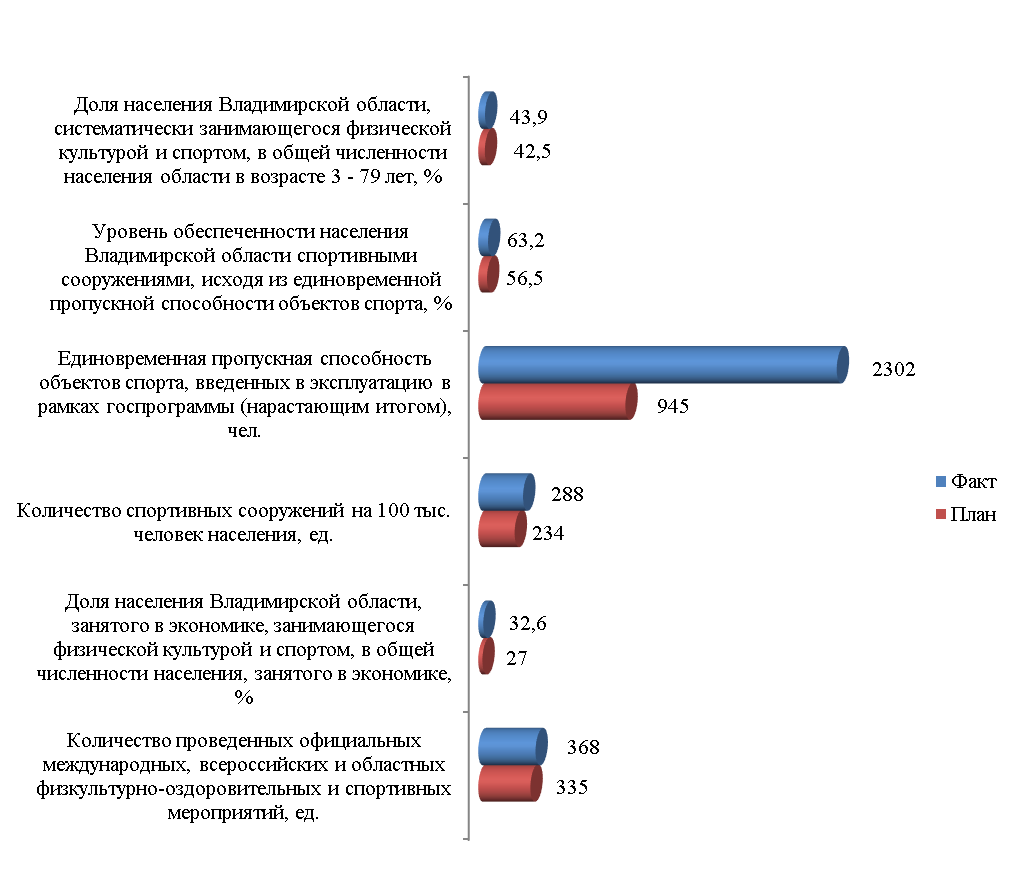 Рис. 37. Выборочные данные о значениях показателей подпрограммы 1 по итогам 2019 годаВ соответствии с проектом закона на реализацию подпрограммы 2 «Развитие спорта высших достижений и системы подготовки спортивного резерва во Владимирской области» (далее – подпрограмма 2) в 2019 году были направлены средства областного бюджета в сумме 128957,3 тыс.руб., что соответствует бюджетным ассигнованиям, утвержденным сводной бюджетной росписью областного бюджета. Средства направлены на реализацию следующих основных мероприятий:- «Учреждение почетных званий, наград, премий и иных форм поощрения в области физической культуры и спорта» – 9034,8 тыс.руб. Средства были направлены на выплату персональных премий спортсменам области и их тренерам по итогам выступлений на официальных международных спортивных мероприятиях в спортивном сезоне 2018 года (6221,4 тыс.руб.) и выплату ежемесячных персональных стипендий Губернатора Владимирской области спортсменам, являющимся членами спортивных сборных команд РФ (2656,1 тыс.руб.).Согласно Отчету ГП «Развитие физической культуры и спорта» по результатам реализации основного мероприятия 2.1 достигнут целевой показатель подпрограммы «Количество спортсменов Владимирской области - кандидатов в спортивные сборные команды РФ по видам спорта» на уровне 133 человека (172,7% от плана). Бюджетная эффективность реализации основного мероприятия 2.1 признана ДФКС высокой (172,7%). Однако отмечено, что оценка бюджетной эффективности реализации основного мероприятия произведена на основании целевых показателей, уровень которых существенно ниже фактических данных, что может повлечь риск искусственного завышения данной оценки;- «Обеспечение подготовки спортивного резерва для спортивных сборных команд Владимирской области».На реализацию основного мероприятия 2.2 направлено 99166,5 тыс.руб. (из них за счет средств федерального бюджета – 32704 тыс.руб., за счет средств областного бюджета – 66462,5 тыс.руб.), расходы произведены в соответствии с плановыми значениями.В 2019 году приобретено оборудование, предназначенное для общефизической подготовки и специализированной подготовки, для нужд МБУ г. Коврова «СШОР дзюдо, самбо им. А.М. Рыбина» на сумму 5156,5 тыс.руб. (из них за счет средств федерального бюджета – 4589,3 тыс.руб., за счет средств областного бюджета – 567,2 тыс.руб.).На поддержку учреждений, развивающих базовые олимпийские виды спорта, в отчетном периоде направлено 3499,7 тыс.руб. (из них за счет средств федерального бюджета – 3114,7 тыс.руб., за счет средств областного бюджета – 385 тыс.руб.). В целях укрепления материально-технической базы (приобретения спортивного инвентаря, оборудования и экипировки) 25 муниципальных спортивных школ, а также командирования спортсменов на спортивные и тренировочные мероприятия предоставлены субсидии из областного бюджета местным бюджетам в объеме 65000 тыс.руб. Кроме того, предоставлены субсидии трем спортивным школам в г. Владимир, о. Муром и г. Ковров в общей сумме 25510,3 тыс.руб. (из них 25000 – за счет средств федерального бюджета, 510,3 тыс.руб. – софинансирование из областного бюджета) на приобретение спортивного инвентаря и оборудования для приведения организаций спортивной подготовки по хоккею в нормативное состояние.Согласно Отчету ГП «Развитие физической культуры и спорта» по результатам реализации основного мероприятия 2.2 перевыполнены все установленные целевые показатели. Бюджетная эффективность реализации основного мероприятия 2.2 подпрограммы признана ДФКС высокой (110,6%). В ходе экспертизы подтверждена достоверность проведенной оценки;- «Участие в официальных всероссийских и международных мероприятиях, в т.ч. по паралимпийским и сурдлимпийским видам спорта».На реализацию основного мероприятия 2.3 направлено 20756 тыс.руб., расходы произведены в соответствии с плановыми значениями. Средства направлены на командирование спортсменов на официальные международные, всероссийские и межрегиональные спортивные мероприятия. Количество спортсменов Владимирской области - кандидатов в спортивные сборные команды РФ по видам спорта составило в 2019 году 133 чел. (172,7% от плана); количество спортсменов, включенных в списки сборных команд Владимирской области по видам спорта, – 2075 чел. (165,3% от плана).Согласно Отчету ГП «Развитие физической культуры и спорта» фактически достигнутые значение целевых показателей превысили предельное значение, установленное для достижения по итогам реализации государственной программы. Бюджетная эффективность реализации основного мероприятия 2.3 признана высокой (169%). Однако, значительное превышение целевых значений показателей, фактически достигнутых в 2019 году, может свидетельствовать об искусственном занижении их плановых значений и приводить к завышению оценки эффективности реализации основного мероприятия и госпрограммы в целом.По итогам реализации в 2019 году подпрограммы 2 были достигнуты или перевыполнены все установленные целевые показатели, характеризующие ее результативность, выборочные данные о значениях которых представлены на                рис. 38.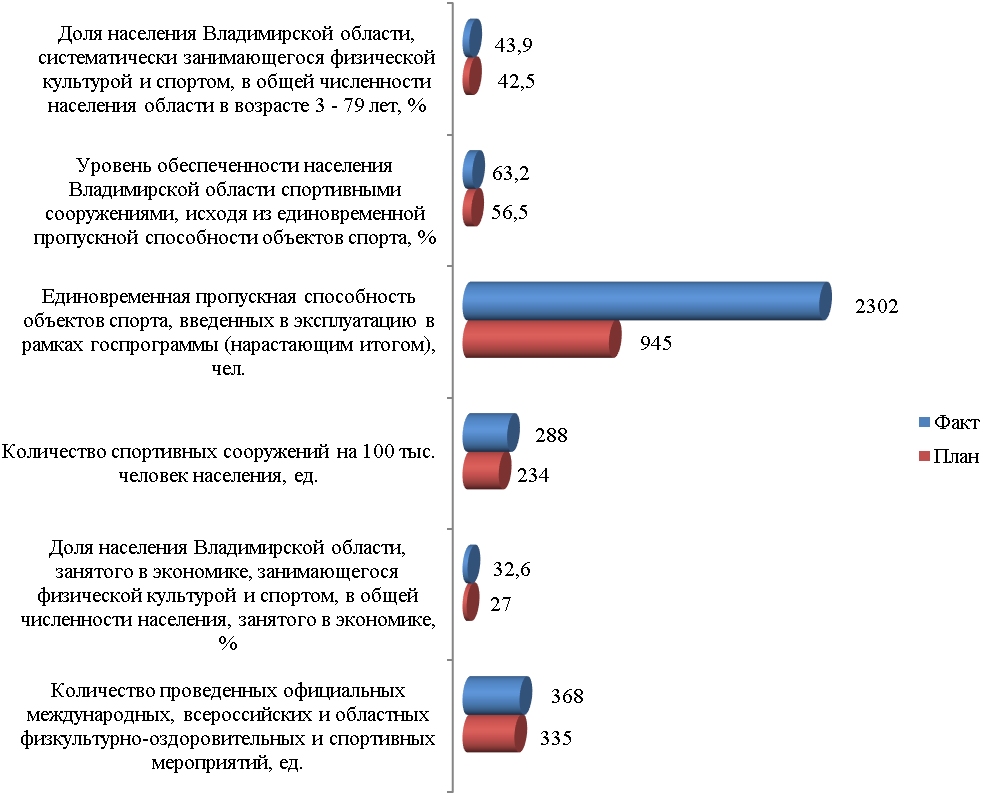 Рис.38. Выборочные данные о значениях показателей подпрограммы 2 по итогам 2019 годаЭффективность реализации подпрограммы 2 составила 110,1%, в связи с чем она признается высокоэффективной. Однако оценка бюджетной эффективности реализации основного мероприятия 2.3 произведена на основании плановых целевых показателей, уровень которых существенно ниже фактических данных, что может приводить к искусственному завышению проводимой оценки.На реализацию подпрограммы 3 «Развитие детско-юношеского футбола во Владимирской области» направлено 14704 тыс.руб. в соответствии с плановыми значениями (в том числе за счет средств федерального бюджета – 8900,3 тыс.руб., за счет средств областного бюджета – 5803,7 тыс.руб.). Средства из федерального бюджета предоставлены на основании соглашения от 14.02.2019 № 777-09-2019-087, заключенного между Министерством спорта РФ и администрацией Владимирской области, о предоставлении субсидии из федерального бюджета бюджету субъекта РФ на финансирование мероприятий федеральной целевой программы «Развитие физической культуры и спорта в Российской Федерации на 2016-2020 годы» и израсходованы в рамках основного мероприятия 3.1 «Организация развития национальных видов спорта»  на приобретение и монтаж комплекта искусственного покрытия для футбольных полей для ГБУ ВО «Специализированная школа олимпийского резерва по футболу». Соглашением установлен результат регионального проекта «В рамках организации спортивной подготовки поставлены комплекты искусственных футбольных полей в рамках федеральной целевой программы «Развитие физической культуры и спорта в Российской Федерации на 2016-2020 годы» в объеме 1 ед., который достигнут.Согласно Отчету ГП «Развитие физической культуры и спорта» по результатам реализации основного мероприятия 3.1 достигнут целевой показатель подпрограммы «Доля населения Владимирской области, систематически занимающегося футболом, в общей численности населения Владимирской области, систематически занимающегося физической культурой и спортом» на уровне 8,1% (101,3% от плана). Бюджетная эффективность реализации основного мероприятия 3.1 признана ДФКС высокой (101,3%). В ходе экспертизы подтверждена достоверность проведенной оценки.В рамках подпрограммы 4 «Управление отраслью физической культуры и спорта» (далее – подпрограмма 4) из областного бюджета направлены средства в объеме 338643,5 тыс.руб. или 99,99% от плановых назначений, утвержденных сводной бюджетной росписью областного бюджета.Данные средства направлены на реализацию следующих основных мероприятий подпрограммы:- «Материально-техническое и финансовое обеспечение деятельности государственных учреждений физической культуры и спорта – в сумме 338405,5 тыс.руб. (99,99% от плана). Средства направлены на следующие мероприятия:обеспечение деятельности (финансовое обеспечение оказания государственных услуг) государственных учреждений физической культуры и спорта в общей сумме 242348 тыс.руб.;укрепление материально-технической базы государственных учреждений физической культуры и спорта в сумме 86839,1 тыс.руб.;командирование спортсменов и тренеров на официальные спортивные соревнования в сумме 6861,7 тыс.руб.;централизованные расходы по оплате труда руководителям учреждений, спортсменам, показавшим высокие результаты на Всероссийских и международных соревнованиях, и их тренерам-преподавателям в сумме 2356,7 тыс.руб.Согласно Отчету ГП «Развитие физической культуры и спорта» в результате реализации основного мероприятия 4.1 количество занимающихся в государственных бюджетных (автономных) учреждениях Владимирской области, осуществляющих программы спортивной подготовки, составило 3750 чел. (107,2% от плана). Бюджетная эффективность реализации основного мероприятия 4.1 признана ДФКС высокой (107,2%). В ходе экспертизы подтверждена достоверность проведенной оценки;- «Организация подготовки и дополнительного профессионального образования кадров в области физической культуры и спорта» в сумме 238 тыс.руб. Расходы произведены в соответствии с плановыми значениями и направлены на переподготовку и повышение квалификации 34 руководящих работников и специалистов учреждений физкультурно-спортивной направленности (113,3% от плана). Количество квалифицированных тренеров и тренеров-преподавателей физкультурно-спортивных организаций составило в 2019 году 709 чел. (166,4% от плана). При этом фактически достигнутое значение данного целевого показателя превысило предельное значение, установленное для достижения по итогам реализации государственной программы (445 чел. в 2024 году).Согласно Отчету ГП «Развитие физической культуры и спорта» бюджетная эффективность реализации основного мероприятия 4.1 признана ДФКС высокой (139,9%). Однако оценка бюджетной эффективности реализации основного мероприятия произведена на основании целевого показателя, уровень которого существенно ниже фактических данных, что могло привести к искусственному завышению проведенной оценки.Проведенный анализ Отчета ГП «Развитие физической культуры и спорта» за 2019 год показал, что ее бюджетная эффективность составила 107,6% и, соответственно, признается высокой. Однако данную оценку нельзя признать в полной мере достоверной и обоснованной, учитывая закрытие для посещения построенного в 2019 году крытого тренировочного катка с искусственным льдом в г. Судогда и тот факт, что оценка эффективности реализации отдельных основных мероприятий подпрограмм 2 «Развитие спорта высших достижений и системы подготовки спортивного резерва во Владимирской области» и 4 «Управление отраслью физической культуры и спорта» проводилась на основании целевых показателей, плановый уровень которых существенно ниже фактических данных, что создает риск искусственного завышения проведенной оценки.В 2019 году ДФКС осуществлены непрограммные расходы в сумме 12991,4 тыс.руб. (109,1% от плановых значений), которые были направлены на содержание аппарата ДФКС и на поощрение сотрудников ДФКС за достижение показателей деятельности органов исполнительной власти Владимирской области на 2019 год, а также на обеспечение мер социальной поддержки детей умерших (погибших) чемпионов Олимпийских игр (3,87 тыс.руб.).Кроме того, в рамках раздела 1100 «Физическая культура и спорт» осуществлены следующие расходы:в сумме 167354,5 тыс.руб. –  непрограммные расходы иных областных органов исполнительной власти (субсидия на проведение работ по строительству, реконструкции, капитальному ремонту, оснащению оборудованием объектов социальной сферы и инженерной инфраструктуры, благоустройству территорий, исполнитель – ДЖКХ);в сумме 12977 тыс.руб. в рамках ГП «Развитие АПК» – (исполнитель – ДСА, израсходованы в соответствии с плановыми значениями).Расходы по разделу 1200 «Средства массовой информации» исполнены в сумме 19660,5 тыс.руб. или в объеме 83,8% от плановых значений, установленных Законом № 131-ОЗ и сводной бюджетной росписью.Расходы по подразделу 1202 «Периодическая печать и издательства» составили 17135,5 тыс.руб. (82,7% плана). Бюджетные средства направлены через администрацию области на предоставление субсидии государственному автономному учреждению Владимирской области «Газета «Владимирские ведомости» (далее РИГАУ «Газета «Владимирские ведомости») на финансовое обеспечение выполнения государственного задания на выполнение государственной работы по осуществлению издательской деятельности. В 2019 году РИГАУ «Газета «Владимирские ведомости» выполнено задание в объеме 648 печатных страниц (100% плана). При этом неосвоение средств в полном объеме (не освоено 3591,6 тыс.руб.) по оценке Счетной палаты Владимирской области может свидетельствовать о низком уровне планирования при утверждении норматива финансовых затрат на выполнение работ РИГАУ «Газета «Владимирские ведомости» и непринятие своевременных мер по корректировке бюджетных ассигнований. Подразделом 1203 «Прикладные научные исследования в области средств массовой информации» учтены расходы в сумме 1800 тыс.руб. (90% плана) в рамках ГП «Реализация национальной политики» на проведение социологического опроса по изучению общественного мнения населения Владимирской области «Социальное согласие и социальное самочувствие» (в опросе приняли участие 2730 респондентов из числа жителей Владимирской области в возрасте от 18 лет, опрос проведен на территории 21 муниципального образования).Расходы областного бюджета по подразделу 1204 «Другие вопросы в области средств массовой информации» составили 725 тыс.руб. (98% плана). Средства через администрацию Владимирской области направлены на следующие мероприятия: –	в рамках ГП «Реализация национальной политики» – на выплату премий по итогам конкурса журналистов и руководителей средств массовой информации в сфере гармонизации межэтнических отношений (15 тыс.руб.), на реализацию издательских проектов и программ, направленных на укрепление общероссийского гражданского единства и гармонизацию межнациональных отношений (450 тыс. руб., в том числе за счет субсидий федерального бюджета – 311,5 тыс. руб., за счет средств областного бюджета – 38,5 тыс.руб.); –	в рамках ГП «Поддержка СО НКО» – на предоставление субсидий и иных бюджетных ассигнований на реализацию информационных проектов, направленных на освещение, пропаганду и популяризацию деятельности социально ориентированных некоммерческих организаций, благотворительной деятельности и добровольчества на конкурсной основе (225 тыс.руб.); –	в рамках подпрограммы «Укрепление института семьи» ГП «Демография» – на премии по итогам конкурса журналистов и руководителей средств массовой информации (35 тыс.руб.).Расходные обязательства по разделу 1300 «Обслуживание государственного и муниципального долга» исполнены в сумме 4015,1 тыс.руб. (0,01% от общего объема расходов), что составляет 97,7% от плановых назначений. По разделу 1400 «Межбюджетные трансферты общего характера бюджетам бюджетной системы Российской Федерации и муниципальных образований» расходы составили 5516413,6 тыс.руб. (99% от плана). По сравнению с показателями 2018 года межбюджетные трансферты общего характера возросли на 7%. Удельный вес расходов данного раздела в общем объеме расходов областного бюджета в отчетном периоде составил 8,5%.Дотации на выравнивание бюджетной обеспеченности муниципальных образований в 2019 году составили 3139967,0 тыс.руб. (100% относительно плана) или 56,9% в структуре раздела, в том числе:дотации на выравнивание бюджетной обеспеченности муниципальных районов (городских округов) – 2963778,0 тыс.руб.;дотации на выравнивание бюджетной обеспеченности поселений городским округам – 176189,0 тыс.руб.По сравнению с 2018 годом объем дотаций увеличился на 17,9%.Иные дотации перечислены в предусмотренном бюджетом объеме – 805537,7 тыс.руб. или 14,6% от расходов раздела. Средства направлены на поддержку закрытого административно-территориального образования г. Радужный в сумме 229711,0 тыс.руб., на частичную компенсацию дополнительных расходов на повышение оплаты труда работников бюджетной сферы муниципальных образований в сумме 575826,7 тыс.руб.Прочие межбюджетные трансферты общего характера составили                 1570908,9 тыс.руб. или 28,5% в структуре раздела. Плановые показатели выполнены на 96,6%. В составе данных расходов были перечислены:дотации на сбалансированность местных бюджетов бюджетам муниципальных образований Владимирской области, достигших наилучших результатов по увеличению налогового потенциала, в общей сумме 76950,0 тыс.руб. (100% от плана);субвенции бюджетам муниципальных районов на осуществление полномочий органов государственной власти Владимирской области по расчету и предоставлению дотаций бюджетам городских, сельских поселений в сумме 377856,0 тыс.руб. (100% от плана);дотации на сбалансированность местных бюджетов в общей сумме 890342,0 тыс.руб. (99,4% от плана);дотации на сбалансированность местных бюджетов бюджетам сельских поселений в целях стимулирования органов местного самоуправления, способствующих развитию гражданского общества путем введения самообложения граждан и через добровольные пожертвования, – 44941,4 тыс.руб. (58,4% от плана). Финансовую помощь получили муниципальные образования: сельские поселения Андреевское и Следневское Александровского района; сельские поселения Вязниковского района за исключением п. Никологоры; сельские поселения Денисовское, Куприяновское и Фоминское Гороховецкого района; Гусь-Хрустальный район; п. Анопино, п. Великодворский, п. Добрятино, п. Золотково,              п. Иванищи, п. Мезиновский, п. Уршельский и сельские поселения Демидовское, Купреевское, Уляхинское Гусь-хрустального района; Камешковский район и сельские поселения Камешковского района; Ковровский район и сельские поселения Ковровского района за исключением п. Мелехово; Кольчугинский район и поселения Кольчугинского района; Меленковский район и сельские поселения Бутылицкое, Илькинское, Денятинское, Дмитриевогорское, Ляховское Меленковского района; сельское поселение Ковардицкое Муромского района; сельское поселение Нагорное Петушинского района; сельские поселения Селивановского района; Собинский район и сельские поселения Собинского района за исключением Колокшанского и п. Ставрово; Судогодский район и сельское поселение Андреевское Судогодского района; Суздальский район и сельские поселения Павловское, Селецкое Суздальского района; Юрьев-Польский район и сельские поселения Красносельское, Симское Юрьев-Польского района. Согласно данным ф. 0503164 «Сведения об исполнении бюджета» Пояснительной записки          (ф. 0503160) ДФБНП дотации осуществлялись в объеме, равном объему поступивших в местные бюджеты средств самообложения граждан и добровольных пожертвований;дотации на сбалансированность местных бюджетов бюджетам муниципальных образований Владимирской области, достигших наилучших результатов по качеству организации и осуществления бюджетного процесса, в общей сумме 76950,0 тыс.руб. (100% от плана). Дотации получили следующие муниципальные образования: ЗАТО г. Радужный; поселения Балакирево, г. Струнино, Андреевское, Следневское Александровского района; г. Курлово Гусь-Хрустального района; Меленковский район и сельские поселения Бутылицкое, Илькинское, Тургеневское Меленковского района; Муромский район и сельское поселение Борисоглебское Муромского района; Селивановский район и п. Красная Горбатка Селивановского района; Собинский район;субсидии на обеспечение инженерной и транспортной инфраструктурой 434 земельных участков, предоставляемых (предоставленных) бесплатно для индивидуального жилищного строительства семьям, имеющим троих и более детей в возрасте до 18 лет, в сумме 93947,0 тыс.руб. (84,2% от плана), муниципальным образованиям: г. Владимир г. Гусь-Хрустальный,  о. Муром, ЗАТО г. Радужный, Александровский, Ковровский, Кольчугинский, Меленковский, Селивановский, Собинский, Судогодский и Суздальский районы;грант по результатам деятельности органов местного самоуправления в сумме 9922,5 тыс.руб. муниципальным образованиям: г. Ковров, Александровский, Гороховецкий, Петушинский и Юрьев-Польский районы.Оценка общего объема межбюджетных трансфертов, направляемых в бюджеты муниципальных образований в 2019 годуВ 2019 году из областного бюджета муниципальным образованиям Владимирской области перечислены межбюджетные трансферты в объеме 24432253,8 тыс.руб. (99,9% от плановых назначений с учетом нераспределенного резерва), с ростом к уровню 2018 года на 12,6%.Доля межбюджетных трансфертов, переданных местным бюджетам в 2019 году, составила 37,4% от общих расходов областного бюджета и сократилась по сравнению с 2018 годом на 0,3%.Структура межбюджетных трансфертов по формам их предоставления бюджетам муниципальных образований Владимирской области в 2019 году представлена на рис. 39.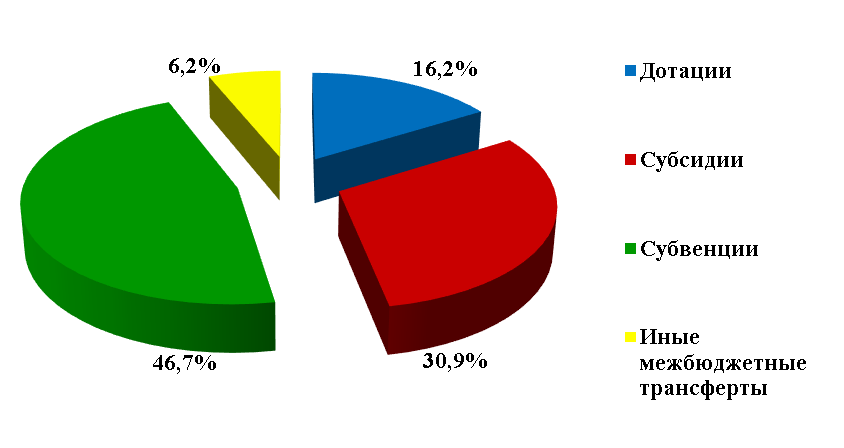 Рис.39. Структура межбюджетных трансфертов, передаваемых бюджетам муниципальных образований Владимирской области в 2019 годуВ структуре межбюджетных трансфертов, предоставленных местным бюджетам в 2019 году, наибольший удельный вес занимали субвенции – 46,7% от общего объема межбюджетных трансфертов (в 2018 году – 48,1%). Доля субсидий составила 30,9% (в 2018 году – 29,8%), дотаций – 16,2% (в 2018 году – 16,9%), иных межбюджетных трансфертов – 6,2% (в 2018 году – 5,2%).Расходы областного бюджета на предоставление межбюджетных трансфертов предусмотрены по всем разделам классификации расходов за исключением разделов 1200 «Средства массовой информации» и 1300 «Обслуживание государственного и муниципального долга». Распределение межбюджетных трансфертов без учета трансфертов бюджетам государственных внебюджетных фондов в 2019 году по разделам классификации бюджетных расходов приведено в таблице № 18.Таблица № 18 Распределение межбюджетных трансфертов без учета трансфертов бюджетам государственных внебюджетных фондов в 2019 году по разделам классификации бюджетных расходовВ общем объеме межбюджетных трансфертов без учета межбюджетных трансфертов бюджетам государственных внебюджетных фондов в 2019 году на долю раздела 1400 «Межбюджетные трансферты общего характера бюджетам бюджетной системы Российской Федерации и муниципальных образований» приходилось 22,6%, а на долю остальных разделов – 77,4%.Согласно приложению № 17 к Закону № 131-ОЗ (ред. от 25.09.2019) межбюджетные трансферты распределены муниципальным образованиям Владимирской области в сумме 20295054,5 тыс.руб., что составило 83% от общего объема межбюджетных трансфертов или на 2,1% ниже, чем в 2018 году. Распределение оставшейся суммы межбюджетных трансфертов осуществлялось нормативными правовыми актами администрации Владимирской области в течение 2019 года. Сведения о распределении объема межбюджетных трансфертов Законом № 131-ОЗ представлены в таблице № 19. Таблица № 19 Сведения о распределении объема межбюджетных трансфертов в 2019 годуВ ходе исполнения областного бюджета в 2019 году в части регулирования межбюджетных отношений обеспечено выравнивание бюджетной обеспеченности местных бюджетов (рис. 40). Средняя бюджетная обеспеченность налоговыми и неналоговыми доходами составила 9720 руб. на одного жителя области (в 2018 году 9300,0 руб.).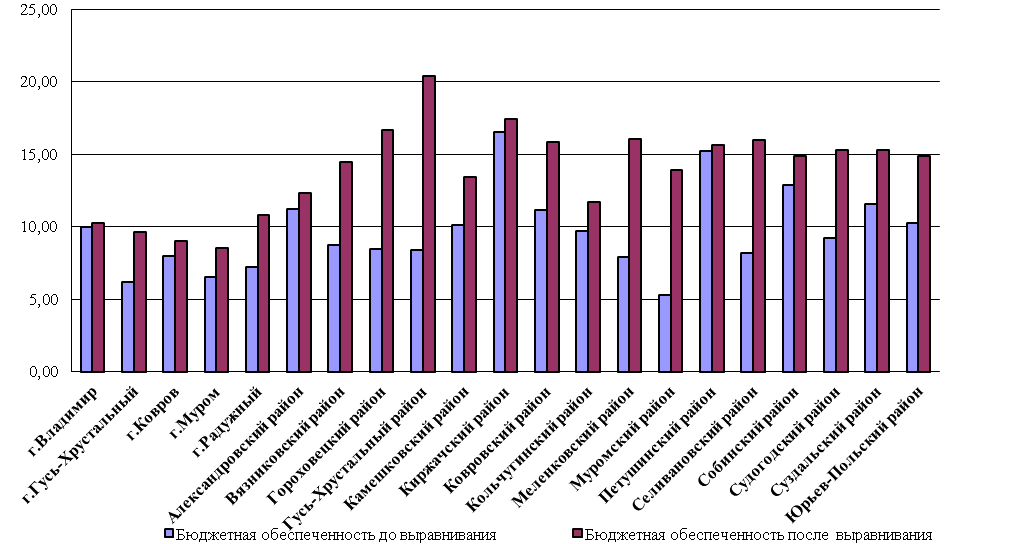 Рис. 40. Бюджетная обеспеченность муниципальных районов и городских округов в 2019 году, руб. С учетом средств дотаций на выравнивание бюджетной обеспеченности муниципальных районов (городских округов) и на выравнивание бюджетной обеспеченности поселений из областного бюджета, а также средств субвенции на осуществление полномочий органов государственной власти Владимирской области по расчету и предоставлению дотаций бюджетам городских, сельских поселений за счет средств областного бюджета, средняя бюджетная обеспеченность по муниципальным районам увеличена до 12270,0 руб. на человека (в 2018 году 11450,0 руб.). Снижение дифференциации муниципальных образований по уровню бюджетной обеспеченности свидетельствует о выполнении целей подпрограммы «Создание условий для эффективного и ответственного управления муниципальными финансами, повышения устойчивости бюджетов муниципальных образований Владимирской области» государственной программы Владимирской области «Управление государственными финансами и государственным долгом Владимирской области». Сведения о бюджетной обеспеченности муниципальных районов с учетом  разных источников доходов отражены в таблице № 20.Таблица № 20 Сведения о бюджетной обеспеченности муниципальных районов Среднее отклонение бюджетной обеспеченности на одного жителя после выравнивания в 2019 году возросло с 2100,0 руб. до 2450,0 руб.Наибольшая обеспеченность после выравнивания отмечается в Гусь-Хрустальном районе – 20,4 тыс.руб., Киржачском районе – 17,4 тыс.руб., Гороховецком районе – 16,7 тыс.руб., Меленковском районе – 16,1 тыс.руб. Анализ бюджетной обеспеченности городских и сельских поселений за 2019 год показал, что их средняя бюджетная обеспеченность до выравнивания составляла 3690,0 на человека, после выравнивания средний размер бюджетной обеспеченности по поселениям достиг 4540,0 руб. (в 2018 году 3900,0 руб.) (рис. 41). При этом среднее отклонение бюджетной обеспеченности на одного жителя сокращено с 1040,0 руб. до 640,0 руб., что свидетельствует о выравнивании бюджетной обеспеченности территорий и выполнении цели подпрограммы «Создание условий для эффективного и ответственного управления муниципальными финансами, повышения устойчивости бюджетов муниципальных образований Владимирской области» государственной программы Владимирской области «Управление государственными финансами и государственным долгом Владимирской области».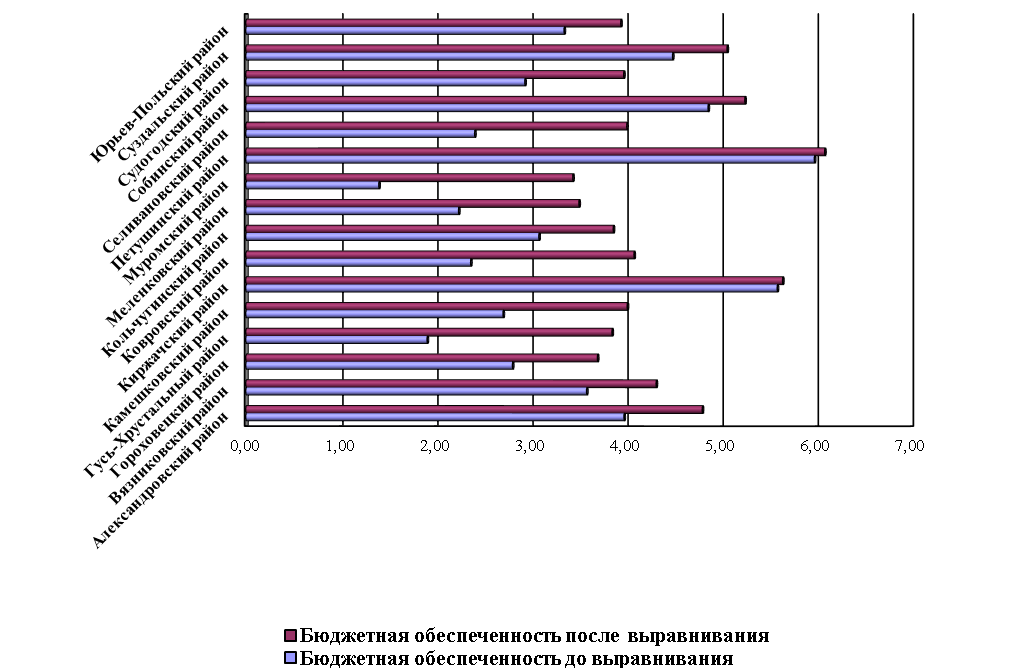 Рис. 41. Бюджетная обеспеченность по поселениям области за 2019 год, руб.Сведения о бюджетной обеспеченности бюджетов поселений с учетом  разных источников доходов представлена в таблице № 21.Таблица № 21Сведения о бюджетной обеспеченности бюджетов поселений с учетом разных источников доходовПо отношению к уровню 2018 года наблюдается увеличение общего объема финансовой помощи муниципальным образованиям от других бюджетов бюджетной системы РФ на 12,7% за счет межбюджетных трансфертов инвестиционного характера. В 2019 году рост объема межбюджетных трансфертов отмечается в большинстве территорий региона, в том числе: в Гороховецком районе – на 70,6%, в Суздальском районе – на 53,8%, в Вязниковском районе – на 22,9% (рис.42). Исполнение межбюджетных трансфертов к соответствующему периоду 2018 года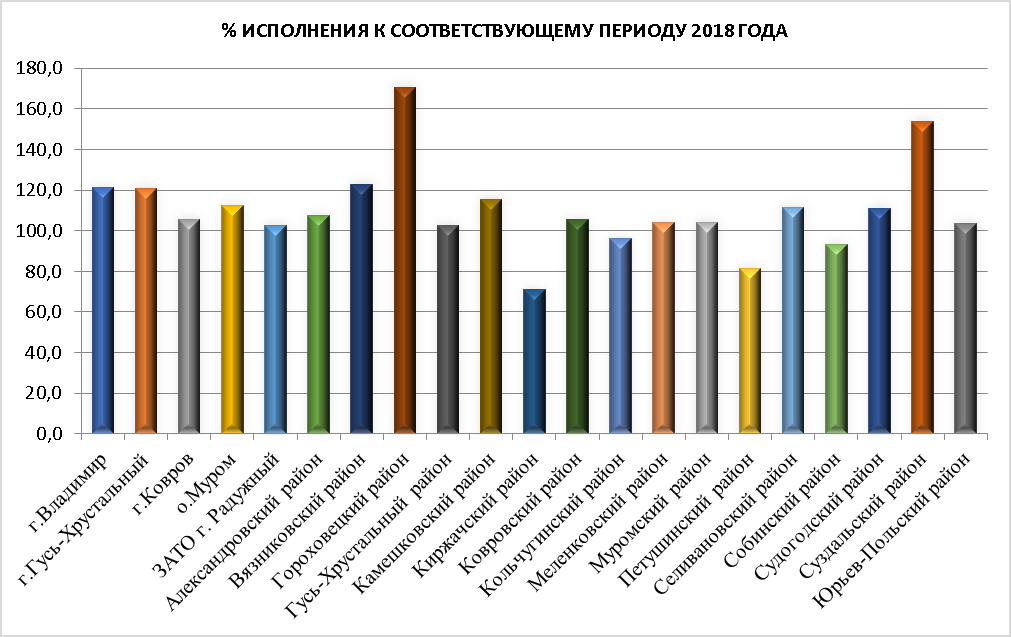 Рис. 42. % к соответствующему периоду 2018 года В 2019 году доля безвозмездных поступлений в доходах 21 муниципального образования (городские округа и муниципальные районы) превысила 50,0% (рис 43). Объем межбюджетных трансфертов в структуре доходов муниципальных образований составил: Гороховецкий район – 87,8%, Муромский район – 84,7%, Селивановский район – 83,8%. В ЗАТО г. Радужный финансовая помощь составила 80,3%, г. Гусь-Хрустальный – 76,4%, о. Муром – 65,8%, г. Владимире – 54,4%, что обусловлено увеличением средств, передаваемых муниципалитетам на выполнение задач и функций государства (42%), а также на софинансирование мероприятий вопросов местного значения (41,8%).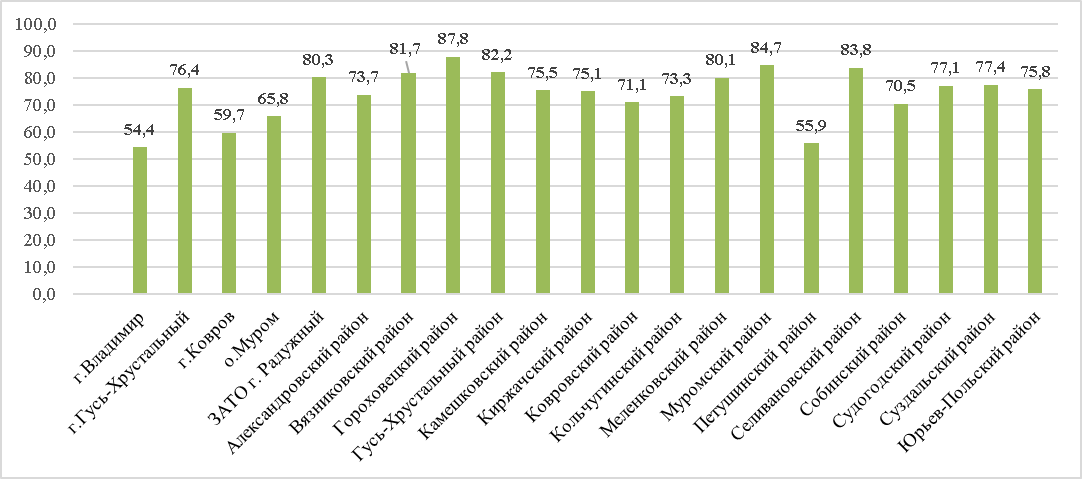 Рис. 43.  Доля безвозмездных поступлений в доходах бюджетов, %Из 127 муниципальных образований по результатам исполнения бюджета в 2019 году снижение налоговых и неналоговых доходов отмечается в 39, из них  наиболее низкие показатели к уровню 2018 года сложилось в следующих  муниципальных образованиях: Ляховское, Тургеневское с.п. Меленковского района  соответственно 57,4% и 69,6%, Новосельское с.п. Ковровского района – 72,8%,        г. Кольчугино, Бавленское с.п. Кольчугинского района – 78%, Анопинское с.п. Гусь-Хрустального района – 80,1%, Колокшанское с.п. Собинского района – 84,1%, Боголюбовское с.п. Суздальского района – 84,5%, г. Киржач – 84,6%, что может свидетельствовать об отсутствии мобилизации внутренних финансовых резервов и поиска дополнительных источников доходов главными администраторами бюджетов муниципальных образований.В 2019 году в целях софинансирования расходных обязательств муниципальных образований из областного бюджета направлены субсидии в объеме 7547758,0 тыс.руб. (100,5% относительно плана, утвержденного Законом № 131-ОЗ, и 96,5% от утвержденных бюджетных назначений (форма бюджетной отчетности 0503117 «Отчет об исполнении бюджета» по состоянию на 01.01.2020)) или с ростом на 16,9% к уровню 2018 года. Сведения о плановых назначениях и фактическом исполнении по субсидиям, предоставленным в 2019 году, в разрезе муниципальных образований представлены в таблице № 22.Таблица № 22Сведения о плановых назначениях и фактическом исполнении по субсидиям, предоставленным в 2019 году*согласно данным Владимирстата Анализ показал, что средства областного бюджета, предоставленные муниципальным образованиям в форме субсидий, не использованы ими в полном объеме. Так, например, процент исполнения в Селивановском районе составил 78,9% относительно планового объема средств субсидий, утвержденного сводной бюджетной росписью по состоянию на 31.12.2019, в Александровском районе – 92,9%, в Вязниковском районе – 93,4%, в Ковровском районе – 95,4%, что может свидетельствовать, в том числе о ненадлежащем исполнении органами местного самоуправления обязательств, предусмотренных соглашениями, заключенными на предоставление субсидий из областного бюджета, и, как следствие, может привести к дополнительной нагрузке на бюджеты муниципальных образований.В 2019 году в полном объеме не использованы средства субсидии в сумме 25000,0 тыс.руб., запланированные муниципальному образованию Александровский район на строительство и реконструкцию очистных сооружений (д. Следнево). Главным распорядителем данных средств являлся ДПП. Согласно ф. 0503164 «Сведения об исполнении бюджета», сформированной по состоянию на 01.01.2020, причиной неисполнения явилось отсутствие актуализированной проектно-сметной документации на строительство очистных сооружений. Также не в полном объеме использованы средства:субсидии на обеспечение территорий документацией для осуществления градостроительной деятельности (55,6% относительно плановых назначений). Главным распорядителем данных средств являлся ДСА. Наиболее низкий процент исполнения (ниже 50%) сложился у муниципальных образований о. Муром (38,6%), Александровский район (49,1%), Вязниковский район (38%), Ковровский район (25,5%), Петушинский район (32,5%), Собинский район (48,6%). Согласно                ф. 0503164 «Сведения об исполнении бюджета», сформированной по состоянию на 01.01.2020, неисполнение средств субсидии обусловлено экономией, сложившейся по результатам проведения конкурсных процедур. Кроме того, в муниципальных образованиях г. Костерево Петушинского района и Селивановский район средства субсидий в сумме 420,0 тыс.руб. и 350,0 тыс.руб. соответственно не исполнены в полном объеме. Неосвоение средств субсидий обусловлено невыполнением органами местного самоуправления муниципального образования обязательств, предусмотренных заключенным соглашением о предоставлении субсидий из областного бюджета (г. Костерево), и нарушением подрядчиком условий заключенных контрактов на обеспечение территорий документацией для осуществления градостроительной деятельности (Селивановский район);субсидии на капитальный ремонт объектов муниципальной собственности в Александровском районе (80,7% относительно плановых назначений). Главным распорядителем данных средств являлся департамент образования. Так, плановые назначения составляли 92292,5 тыс.руб., фактические расходы – 74473,9 тыс.руб., которые были направлены на проведение капитального ремонта в муниципальных бюджетных общеобразовательных учреждениях: средняя школа № 10 г. Струнино            (57559,9 тыс.руб.) и Краснопламенская средняя общеобразовательная школа № 34 (16914,0 тыс.руб.). Согласно ф. 0503164 «Сведения об исполнении бюджета», сформированной по состоянию на 01.01.2020, неполное освоение средств субсидии обусловлено экономией, сложившейся в результате уточнения стоимости работ при проведении экспертизы достоверности сметной стоимости капитального ремонта, а также по результатам проведения конкурсных процедур.Анализ показал, что наибольший объем средств субсидий на 1 жителя в год сложился в муниципальных образованиях Собинский район – 13,7 тыс.руб., Суздальский район – 13,1 тыс.руб. и Камешковский район – 12,7 тыс.руб. Наиболее низкие расчетные показатели на 1 жителя сформировались в городских округах ЗАТО г. Радужный – 1,9 тыс.руб., о. Муром – 2,6 тыс.руб., г. Ковров –  2,9 тыс.руб. и г. Владимир – 3,0 тыс.руб.Распределение субсидий между муниципальными образованиями осуществляется исходя из приоритетности отдельных направлений развития региона (в том числе в рамках национальных проектов, а также государственных программ РФ и Владимирской области). Кроме того, учитываются уровни софинансирования расходных обязательств из бюджетов муниципальных образований исходя из их возможностей.Объемы межбюджетных трансфертов, направленных муниципальным образованиям в 2019 году в форме субсидий на софинансирование социально значимых расходов, в разрезе главных распорядителей бюджетных средств, представлены в таблице № 23.Таблица № 23 Объемы предоставленных муниципальным образованиям в 2019 году средств субсидий в разрезе главных распорядителей бюджетных средств Анализ таблицы № 23 показал, что основная доля межбюджетных трансфертов, предоставленных в 2019 году муниципальным образованиям в форме субсидий,  направлена департаментом образования (2206037,9 тыс.руб. или 28,2% относительно общего объема предоставленных средств субсидий) и ДЖКХ (2041725,7 тыс.руб. или 26,1% относительно общего объема предоставленных средств субсидий).В 2019 году муниципальным образованиям области предоставлялась финансовая помощь в виде субвенций на выполнение переданных государственных полномочий, объем исполнения которой составил 11416623,7 тыс.руб. (99,8% относительно плана, утвержденного Законом № 131-ОЗ, и 99,6% от утвержденных бюджетных назначений (форма бюджетной отчетности 0503117 «Отчет об исполнении бюджета» по состоянию на 01.01.2020)) с ростом к уровню 2018 года на 9,3%.В 2019 году муниципальным образованиям направлено 22 субвенции (в 2018 году – 23 субвенции).В отчетном периоде увеличены или сохранены в том же объеме бюджетные ассигнования на осуществление муниципальными образованиями переданных полномочий Владимирской области по 19 субвенциям. При этом уменьшены объемы по 2 субвенциям, в том числе на:осуществление полномочий по составлению (изменению) списков кандидатов в присяжные заседатели федеральных судов общей юрисдикции в РФ – с 1661,5 тыс.руб. до 231,8 тыс.руб. (в 7,2 раза);осуществление отдельных государственных полномочий Владимирской области по защите населения от болезней, общих для человека и животных – с 1564,8 тыс.руб. до 1076,2 тыс.руб. (на 31,2%).);Кроме этого, в 2019 году ДСА утверждены отдельным муниципальным образованиям средства субвенции на осуществление полномочий по обеспечению жильем отдельных категорий граждан, установленных Федеральными законом от 12.01.1995 № 5-ФЗ «О ветеранах» в сумме 4972,9 тыс.руб., исполнение по которым составило 4801,9 тыс.руб. или 96,6% относительно плановых назначений.Объемы финансовой помощи, оказанной муниципальным образованиям в 2019 году в форме предоставления субвенций на выполнение переданных государственных полномочий, в разрезе главных распорядителей бюджетных средств, представлены в таблице № 24.Таблица № 24Объемы предоставленных муниципальным образованиям в 2019 году средств субвенций в разрезе главных распорядителей бюджетных средств В 2019 году основная доля субвенций муниципальным образованиям в сумме 10835053,8 тыс.руб. (94,9%) направлена департаментом образования, в частности субвенции: на обеспечение государственных гарантий реализации прав на получение общедоступного и бесплатного дошкольного, начального общего, основного общего, среднего общего образования в муниципальных общеобразовательных организациях, обеспечение дополнительного образования детей в муниципальных общеобразовательных организациях в сумме  6293595,5 тыс.руб. с ростом к уровню 2018 года на 12,9% (100% относительно плановых назначений, 55,1% относительно общего объема субвенций, направленных муниципальным образованиям в 2019 году);на обеспечение государственных гарантий реализации прав на получение общедоступного и бесплатного дошкольного образования в сумме               3113513,3 тыс.руб. или 100% относительно плановых назначений с ростом к уровню 2018 года на 4,2% (27,3%);на финансовое обеспечение получения дошкольного образования в частных дошкольных образовательных организациях, дошкольного, начального общего, основного общего, среднего общего образования в частных общеобразовательных организациях, осуществляющих образовательную деятельность по имеющим государственную аккредитацию основным общеобразовательным программам, в сумме 52430,4 тыс.руб. (100% от плана) с ростом к уровню 2018 года на 27,9%  (0,5%);на социальную поддержку детей-инвалидов дошкольного возраста в сумме 14861,6 тыс.руб. (97,8% относительно плана) с ростом к уровню 2018 года на 2,8% (0,1%);на компенсацию части родительской платы за присмотр и уход за детьми в образовательных организациях, реализующих образовательную программу дошкольного образования, в сумме 505883,8 тыс.руб. (99,8% от плана) с ростом к уровню 2018 года на 7,8% (4,4%);на содержание ребенка в семье опекуна и приемной семье, а также вознаграждение, причитающееся приемному родителю, в сумме                     525728,7 тыс.руб. (96,8% относительно плановых назначений) с сокращением к уровню 2018 года на 0,2%  (4,6%);на предоставление жилых помещений детям-сиротам и детям, оставшимся без попечения родителей, лицам из их числа по договорам найма специализированных жилых помещений в сумме 282557,3 тыс.руб. с ростом к уровню 2018 года на 4,7% (2,5%);на обеспечение полномочий по организации и осуществлению деятельности по опеке и попечительству в отношении несовершеннолетних граждан в сумме 46483,2 тыс.руб. с ростом к уровню 2018 года на 8,1% (0,4%).В 2019 году межбюджетные трансферты из областного бюджета предоставлялись на реализацию мероприятий семи национальных проектов в общем объеме 2814265,4 тыс.руб. или 11,5% общего объема межбюджетных трансфертов. Основная доля межбюджетных трансфертов на национальные проекты была направлена на реализацию национального проекта «Жилье и городская среда» (в рамках федеральных проектов «Обеспечение устойчивого сокращения непригодного для проживания жилищного фонда» и «Формирование комфортной городской среды»). Сведения об объемах межбюджетных трансфертов, предоставленных бюджетам муниципальных образований области на реализацию мероприятий национальных проектов в 2019 году, приведены в таблице № 25.Таблица № 25Сведения об объемах межбюджетных трансфертов, предоставленных бюджетам муниципальных образований области на реализацию мероприятий национальных проектов в 2019 годуМежбюджетные трансферты из областного бюджета в 2019 году предоставлялись в рамках 21 государственной программы Владимирской области и областной адресной программы. Объем расходов, перечисленных в рамках государственных программ, составил 23074702,9 тыс.руб. или 94,4% относительно общего объема межбюджетных трансфертов. По непрограммным направлениям деятельности (функциям) государственных органов межбюджетные трансферты перечислены в объеме 1357550,9 тыс.руб. (5,6%). Данные об объемах межбюджетных трансфертов, предоставленных бюджетам муниципальных образований области на реализацию мероприятий государственных программ в 2019 году, приведены в таблице № 26.Таблица № 26Сведения об объемах межбюджетных трансфертов, предоставленных бюджетам муниципальных образований области на реализацию мероприятий государственных программ Владимирской области в 2019 годуАнализ распределения межбюджетных трансфертов на реализацию программных мероприятий показал, что наибольший объем средств (53,5% от общего объема средств) направлен на реализацию мероприятий государственной программы Владимирской области «Развитие образования».В рамках финансовой поддержки муниципальным образованиям были направлены иные межбюджетные трансферты в размере 1522367,4 тыс.руб., что составило 97,5% от прогнозных значений (сумма иных межбюджетных трансфертов без учета дотаций на сбалансированность составила 433184,1 тыс.руб.). По отношению к уровню 2018 года объем средств увеличился на 35,4% или 397796,3 тыс.руб. В 2019 году в составе иных межбюджетных трансфертов были направлены средства на:проведение мероприятий по предотвращению распространения борщевика Сосновского – 5552,5 тыс.руб. (84,6%);грантовую поддержку организаций в сфере образования –11000,0 тыс.руб. (100%);приобретение транспортных средств для организации бесплатной перевозки обучающихся в муниципальных образовательных организациях, – 33699,0 тыс.руб. (100%);оснащение пунктов проведения экзаменов системами видеонаблюдения при проведении государственной итоговой аттестации по образовательным программам среднего общего образования – 22691,0 тыс.руб. (100%);реализацию проектов –  победителей конкурсов в сфере молодежной политики – 3240,0 тыс.руб. (99,7%);финансовое обеспечение дорожной деятельности в рамках реализации национального проекта «Безопасные и качественные автомобильные дороги» – 311656,1 тыс.руб. (99,8%);предоставление грантов, реализующих творческие проекты на селе в сфере культуры, – 6000,0 тыс.руб. (100%);предоставление грантов на поддержку любительских творческих коллективов – 4000,0 тыс.руб. (100%);мероприятия по укреплению материально-технической базы муниципальных музеев области – 4623,0 тыс.руб. (100%); создание модельных муниципальных библиотек – 20000,0 тыс.руб. (100%);исполнение мероприятий по формированию конкурентоспособного регионального туристского продукта – 800,0 тыс.руб. (100%);предоставление грантов по результатам деятельности органов местного самоуправления – 9922,5 тыс.руб. (100%).Данные об объемах иных межбюджетных трансфертов, предоставленных бюджетам муниципальных образований области на реализацию мероприятий государственных программ в 2019 году, приведены в таблице № 27.Таблица № 27Сведения об объемах иных межбюджетных трансфертов, предоставленных бюджетам муниципальных образований области на реализацию мероприятий государственных программ Владимирской области в 2019 году В 2019 году осуществлялась финансовая поддержка муниципальных образований Владимирской области в виде предоставления им бюджетных кредитов для частичного покрытия дефицитов местных бюджетов в целях погашения долговых обязательств по кредитам, полученным от кредитных организаций. В 2019 году такую поддержку получили 8 муниципальных образований области (в 2018 году – 19 муниципальных образований) на общую сумму 362648,2 тыс.руб., при этом объем высвободившихся средств муниципальных образований составил оценочно 25000,0 тыс.руб. В 2019 году наибольший объем средств бюджетных кредитов был предоставлен муниципальным образованиям: г. Владимир – 163254,8 тыс.руб.; г. Ковров – 122587,0 тыс.руб. Анализ показал, что объем предоставленных муниципальным образованиям бюджетных кредитов не превысил предельного значения (647940,2 тыс.руб.), установленного ст. 14 Закона № 131-ОЗ. В общем объеме муниципального долга по состоянию на 01.01.2020 бюджетные кредиты из областного бюджета составляли 70,6% (01.01.2019 – 63,9%).Согласно сведениям о муниципальном долге муниципальных образований Владимирской области по состоянию на 01.01.2020 общий объем муниципального долга составлял 3140690,0 тыс.руб., что на 3,7% ниже объема муниципального долга на начало отчетного периода (3262498,0 тыс.руб.).Сведения о муниципальном долге по итогам 2019 года в разрезе муниципальных образований представлены в Приложении к настоящему заключению. Анализ показал, что по итогам 2019 года в 8 муниципальных образованиях объем муниципального долга сохранился без изменений относительно начала отчетного периода, в 3 муниципальных образованиях (г.Ковров, г. Киржач,                       г. Собинка) – возрос на 41485,0 тыс.руб., в 34 муниципальных образованиях – сократился на 163293,0 тыс.руб.Кроме того, по состоянию на 01.01.2020 муниципальный долг отсутствовал в 91 муниципальном образовании (по состоянию на 01.01.2019 – в 90, на 01.01.2018 – в 82). Тенденция роста количества муниципальных образований, не имеющих муниципального долга, характеризуется как положительная динамика.В 2019 году 30 муниципальными образованиями возвращены в областной бюджет бюджетные кредиты в общей сумме 228477,3 тыс.руб. (на 70,6% выше уровня 2018 года) При этом муниципальным образованием Киржачский район (6000,0 тыс.руб.) бюджетный кредит погашен в полном объеме. С учетом погашенной задолженности в течение 2019 года, на 01.01.2020 долговые обязательства муниципальных образований по бюджетным кредитам, полученным из областного бюджета, составили 2217700,1 тыс.руб. (на 01.01.2019 – 2083529,2 тыс.руб.).Муниципальными образованиями во исполнение ч. 2 ст. 14 Закона № 131-ОЗ в 2019 году в доход областного бюджета перечислена плата за пользование бюджетными кредитами (проценты, полученные от предоставления бюджетных кредитов) в сумме 2371,2 тыс.руб. (124,8% относительно плановых назначений).Анализ показал, что по состоянию на 01.01.2020 просроченная задолженность по бюджетным кредитам, предоставленным из областного бюджета, у муниципальных образований отсутствует.В соответствии с Законом № 131-ОЗ ДФБНП предоставлено право проводить реструктуризацию обязательств (задолженности) по бюджетным кредитам до                 01.01.2023 в объеме, не превышающем 100000,0 тыс.руб. По результатам исполнения областного бюджета за 2019 год запланированные средства не были востребованы муниципальными образованиями, соответственно реструктуризация по бюджетным кредитам в 2019 году не производилась.По итогам исполнения областного бюджета за 2019 год бюджетные инвестиции в объекты государственной и муниципальной собственности, а также безвозмездные перечисления, субсидии, субвенции социального характера в сфере жилищного строительства и обеспечения жильем отдельных категорий граждан в рамках областной адресной инвестиционной программы (далее – ОАИП) составили 4845337,3 тыс.руб. или 7,4% расходов областного бюджета.Перечень объектов капитального строительства для областных государственных нужд, финансируемых из областного бюджета, на 2019 год, объектов капитального строительства муниципальной собственности, софинансируемых из областного бюджета, на 2019 год, а также объектов областной собственности, подлежащих капитальному ремонту в 2019 году, утверждены постановлением администрации Владимирской области от 18.02.2019 № 100.Следует указать, что в ходе проведенных в 2019 году Счетной палатой Владимирской области контрольных мероприятий по проверке целевого и эффективного использования бюджетных средств, направленных на строительство, ремонт, реконструкцию объектов, включенных в реестр объектов капитального строительства и капитального ремонта на территории Владимирской области за 2018-2019 гг., отмечалось, что исполнение областного бюджета Владимирской области в части бюджетных инвестиций в объекты государственной и муниципальной собственности, предусмотренные реестром объектов, должно отражаться в ОАИП. Однако администрацией области до настоящего времени нормативно не был урегулирован порядок, регламентирующий утверждение, а также внесение изменений в мероприятия, предусмотренные ОАИП, что не обеспечивает соблюдение требований действующего законодательства по представлению одновременно с проектом закона об областном бюджете на очередной финансовый год или об его исполнении проекта (отчета) ОАИП.Анализ показал, что финансирование инвестиционных мероприятий в целом осуществлялось через 7 главных распорядителей областного бюджета (рис. 44). Наибольший объем средств ОАИП направлен через ДСА, доля которого в общем объеме ОАИП составила 39,2% (1898890,6 тыс.руб.); ДЖКХ – доля в общем объеме ОАИП 20,3% (983966,5 тыс.руб.); ДО – доля в общем объеме ОАИП 19,4% (939146,6 тыс.руб.), а также через ДТДХ – доля которого в общем объеме ОАИП составила 14,6% (709563,8 тыс.руб.).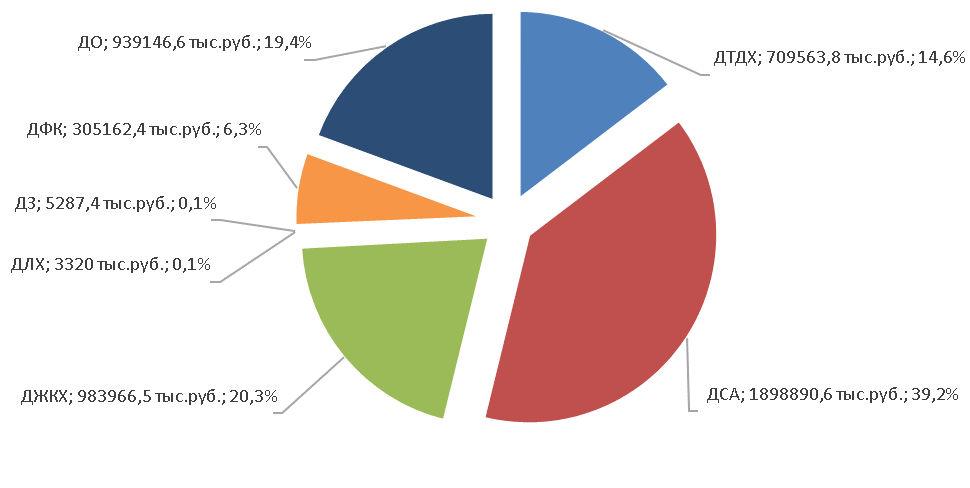 Рис. 44. Структура расходов ОАИП по главным распорядителям областного бюджета, тыс.руб., %Исполнение расходов ДТДХ по ОАИП (709563,8 тыс.руб. или 96,9% объема средств, предусмотренного бюджетной росписью по ДТДХ, или 76,7% объема средств, предусмотренных Законом № 131-ОЗ) осуществлялось в рамках ГП «Дорожное хозяйство», на долю которой пришлось 78,7% исполненных расходов или 558584,6 тыс.руб. и подпрограммы «Устойчивое развитие сельских территорий» ГП «Развитие АПК», на долю которой пришлось 21,3% исполненных расходов или 150979,2 тыс.руб.Исполнение расходных обязательств ДСА по ОАИП сложилось в сумме 1898890,6 тыс.руб. или 83,3% объема средств, предусмотренного бюджетной росписью по ДСА, или 83,2% объема средств, предусмотренных Законом № 131-ОЗ. Финансирование расходов по ДСА осуществлялось в рамках следующих государственных программ: ГП «Жилище», на долю которой пришлось 34,9% исполненных расходов или 662930,8 тыс.руб., ГП «Развитие здравоохранения Владимирской области», на долю которой пришлось 9,2% исполненных расходов или 174329,3 тыс.руб., ГП «Развитие физкультуры», на долю которой пришлось 8,7% исполненных расходов или 164551,7 тыс.руб., подпрограммы «Устойчивое развитие сельских территорий» ГП «Развитие АПК», на долю которой пришлось 7,9% исполненных расходов или 149858,1 тыс.руб., ГП «Социальная поддержка граждан», на долю которой пришлось 20,1% исполненных расходов или 382542,4 тыс.руб., ГП «Благоустройство», на долю которой пришлось 15,6% исполненных расходов или 296326,2 тыс.руб., ГП «Развитие образования», на долю которой пришлось 3% исполненных расходов или 56657,2 тыс.руб., государственной программы Владимирской области «Развитие архивного дела во Владимирской области на 2016-2021 годы», на долю которой пришлось 0,5% исполненных расходов или 10215,6 тыс.руб. и ГП «Обеспечение безопасности населения», на долю которой пришлось 0,1% исполненных расходов или 1117,5 тыс.руб. В рамках непрограммных расходов по ДСА бюджетные инвестиции составили 361,7 тыс.руб. или 0,02% исполненных расходов ДСА по ОАИП.Неисполненные назначения ДСА по ОАИП сложились в сумме 380081,7 тыс.руб. или 16,7% объема средств, предусмотренных бюджетной росписью ДСА по ОАИП, или 16,6% объема средств, предусмотренных Законом № 131-ОЗ, в том числе в рамках следующих государственных программ:ГП «Жилище» – в сумме 62649,2 тыс.руб. или 2,7% от плановых назначений бюджетной росписи ДСА по ОАИП, или 16,5% от неисполненных назначений ДСА по ОАИП, из них:15728,6 тыс.руб. по мероприятиям подпрограммы «Обеспечение территорий документацией для осуществления градостроительной деятельности», в том числе 15726,9 тыс.руб. по предоставленным субсидиям муниципальным образованиям (14956,9 тыс.руб. за счет экономии по торгам в 30 муниципальных образованиях Владимирской области; 420,0 тыс.руб. в связи с невыполнением условий соглашения муниципальным образованием г.Костерево; 350,0 тыс.руб. муниципальным образованием Селивановский район в связи с невыполнением обязательств подрядчиком) и 1,7 тыс.руб. – экономия по торгам;17625,6 тыс.руб. в рамках реализации подпрограммы «Стимулирование развития жилищного строительства» в связи с экономией средств, в том числе: 8605,2 тыс.руб. – экономия средств по торгам, 6778,3 тыс.руб. – экономия в результате корректировки проектно-сметной документации в ходе строительства и уточнением цены контракта и 2242,1 тыс.руб. – экономия, сложившаяся в ходе выполнения работ;19512,5 тыс.руб. в рамках подпрограммы «Развитие ипотечного жилищного кредитования» в связи с возникшими обстоятельствами невозможности реализации мероприятий Сбербанком России.Таким образом, безответственное отношение победителя конкурсного отбора по реализации указанной подпрограммы – Сбербанка привело к неэффективному распоряжению бюджетными средствами.В этой связи следует отметить, что в ходе экспертизы годового отчета ГП «Жилище» за 2019 год, проведенной Счетной палатой Владимирской области, было отмечено, что в нарушение требований Порядка № 164 ДСА не рассчитана бюджетная эффективность реализации одного основного мероприятия 3.1 ГП «Жилище». По оценке Счетной палаты Владимирской области бюджетная эффективность реализации основного мероприятия 3.1 ГП «Жилище» в 2019 году составила 82,1% и признается неудовлетворительной. Указанный факт согласно нормам Порядка № 164 может повлечь приостановление финансирования ГП «Жилище» со стороны ДФНБП до исключения неэффективного мероприятия из ГП «Жилище»;6097,1 тыс.руб. по мероприятиям подпрограммы «Социальное жилье», в том числе 4134,1 тыс.руб. по 7 муниципальным образованиям в связи с изменением состава семей, и денежные средства в сумме 1963,0 тыс.руб. не освоены муниципальным образованием Камешковский район по причине несостоявшихся аукционов;583,8 тыс.руб. в рамках подпрограммы «Обеспечение жильем молодых семей Владимирской области» в связи с уплатой молодыми семьями части ипотечных кредитов до получения социальной выплаты;0,4 тыс.руб. в рамках подпрограммы «Обеспечение жильем многодетных семей Владимирской области» в связи с тем, что остаток средств не позволяет произвести выплату в размере, установленном законодательством;3101,2 тыс.руб. по мероприятия подпрограммы «Создание условий для обеспечения доступным и комфортным жильем отдельных категорий граждан, установленных законодательством», в том числе:а)	2284,7 тыс.руб. в целях обеспечения жильем отдельных категорий граждан, установленных Федеральным законом от 12.01.1995 года № 5-ФЗ «О ветеранах», в соответствии с Указом Президента РФ от 07.05.2008 № 714 «Об обеспечении жильем ветеранов Великой Отечественной войны 1941-1945 годов» в связи с отсутствием на жилищном учете граждан данной категории;б)	171,0 тыс.руб. в целях обеспечения жильем отдельных категорий граждан, установленных Федеральным законом от 12.01.1995 года № 5-ФЗ «О ветеранах» по причине отсутствия потребности;в)	169,8 тыс.руб. на обеспечение жильем отдельных категорий граждан, установленных Федеральным законом от 24.11.1995 № 181-ФЗ «О социальной защите инвалидов в Российской Федерации» в связи с недостаточностью суммы для предоставления выплаты;г)	475,7 тыс.руб. на предоставление жилищных субсидий государственным гражданским служащим Владимирской области, работникам государственных учреждений, финансируемых из областного бюджета, муниципальным служащим и работникам учреждений бюджетной сферы, финансируемых из местных бюджетов в связи с изменением состава семьи получателя в Ковровском районе и утратой права на получение выплаты;2. Подпрограммы «Устойчивое развитие сельских территорий» ГП «Развитие АПК» – в сумме 4031,2 тыс.руб. или 0,2% от плановых назначений бюджетной росписи ДСА по ОАИП, или 1,1% от неисполненных назначений ДСА по ОАИП, из них:1309,4 тыс.руб. в связи с невыполнением подрядчиком условий договора по строительству водопровода с. Приклон Меленковского района;2721,8 тыс.руб., в том числе: 1775,0 тыс.руб. по объекту «Левинский ФАП по адресу: Меленковский район, д. Левино ГБУЗ ВО «Меленковская ЦРБ» (974,1 тыс.руб. – экономия по результатам неиспользования непредвиденных расходов; 610,4 тыс.руб. – расторжение контракта и 190,5 тыс.руб. – экономия при проведении конкурсных процедур) и 946,8 тыс. руб. по объекту «Фельдшерско-акушерский пункт в д. Галкино ГБУЗ ВО «Вязниковская РБ» (361,2 тыс.руб. – экономия по результатам неиспользования непредвиденных расходов; 113,4 тыс.руб. – расторжение контракта и 472,2 тыс.руб. – экономия при проведении конкурсных процедур);3.	ГП «Развитие здравоохранения Владимирской области» – в сумме 299323,7 тыс.руб. или 13,1% от плановых назначений бюджетной росписи ДСА по ОАИП, или 78,8% от неисполненных назначений ДСА по ОАИП, из них:447,3 тыс.руб. экономия при выполнении строительных работ на объекте «Реконструкция инфекционного отделения здания стационара ГБУЗ ВО «Селивановская ЦРБ»;298876,4 тыс.руб. в связи с отсутствием участников на выполнение строительных работ на объекте «Реконструкция терапевтического корпуса под акушерский корпус Ковровской многопрофильной городской больницы № 1»;4.	ГП «Благоустройство» в рамках мероприятия подпрограммы «Берегоукрепление и благоустройство набережной в городе Гороховце Владимирской области» – в сумме 10744,4 тыс.руб. или 0,5% от плановых назначений бюджетной росписи ДСА по ОАИП, или 2,8% от неисполненных назначений ДСА по ОАИП в связи с экономией по результатам корректировки проектно-сметной документации по объекту «Берегоукрепление р. Клязьмы на               41,2 км - 42,0 км от устья, а также р. Ключевая на 2,0 км от устья до впадения в               р. Клязьму в г. Гороховец Владимирской области»;5.	ГП «Обеспечение безопасности населения» – 3294,9 тыс.руб. или 0,1% от плановых назначений бюджетной росписи ДСА по ОАИП, или 0,9% от неисполненных назначений ДСА по ОАИП, в том числе 2988,2 тыс.руб. в связи с невозможностью осуществления закупки на строительно-монтажные работы по объекту «Реконструкция объектов незавершенного строительства для складской группы ГО, расположенных по адресу: Владимирская область, г. Суздаль, ул. Промышленная, д. 6А» и 306,7 тыс.руб. в связи с экономией средств по торгам по объекту: «Реконструкция деревянного пристроя (Литера А-1) здания пожарной части по адресу: Юрьев-Польский район, с. Сима, ул. Советская, д. 54».Кроме того, неисполненные назначения ДСА по ОАИП за счет непрограммных мероприятий в сумме 38,3 тыс.руб. или 0,002% от плановых назначений бюджетной росписи ДСА по ОАИП, или 0,01% от неисполненных назначений ДСА по ОАИП сложились в связи с неиспользованием непредвиденных расходов по объекту «Реконструкция незавершенной строительством пристройки к зданию поликлиники «Киржачская РБ» по адресу: г. Киржач, ул. Больничный проезд, д.11а для нужд ГБУЗВО «Киржачская РБ».Необходимо отметить, что стратегические цели, задачи и основные направления развития строительного комплекса Владимирской области определены ГП «Жилище». При этом ответственным исполнителем государственной программы является ДСА.За счет выделенных бюджетных средств ДСА в 2019 году были достигнуты следующие результаты:–	годовой объем ввода жилья – 745,4 тыс.м2 или 96,6% к установленному плану (772 тыс.м2);–	общая площадь построенных и приобретенных жилых помещений –                   8,1 тыс.м2 или 90% к установленному плану (9 тыс. м2);–	количество семей, улучшивших жилищные условия, – 169 семьи или 99,4% к установленному плану (170 семей);–	количество земельных участков, предоставленных многодетным семьям, обеспеченных инженерной и транспортной инфраструктурой, – 434 ед. или в 2,1 раза больше установленного плана (200 ед.);–	количество выданных региональным оператором ипотечных кредитов (займов) – 4 шт. или 2% к установленному плану (200 шт.);–	количество градостроительной документации, приведенной (разработанной) в соответствии с требованиями Градостроительного кодекса РФ (включая подготовку проектов планировки и проектов межевания, внесения изменений в правила землепользования и застройки муниципальных образований, внесение изменений в генеральные планы, выполнение работ по описанию границ территориальных зон и границ муниципальных образований с последующей постановкой на кадастровый учет границ территориальных зон, установленных правилами землепользования и застройки) – 141 шт. или 125,9% к установленному плану (112 шт.);–	предоставление свидетельств о праве на получение социальной выплаты молодым семьям на приобретение (строительство) жилья – 266 шт. или 100,8% к установленному плану (264 шт.);–	количество лиц, получивших государственную поддержку на улучшение жилищных условий из числа ветеранов (инвалидов) Великой Отечественной войны, – 28 человек или 112% к установленному плану (25 человек);–	количество лиц, получивших государственную поддержку на улучшение жилищных условий из числа ветеранов боевых действий и инвалидов, – 20 человек или 100% установленного плана;–	количество государственных (муниципальных) гражданских служащих и работников учреждений бюджетной сферы, получивших жилищные субсидии – 35 граждан или 100% к установленному плану;–	количество семей, получивших свидетельства о праве на получение выплаты на строительство индивидуального жилого дома, – 61 семья или 101,7% к установленному плану (60 семей);–	количество граждан, получивших государственные жилищные сертификаты за счет средств федерального бюджета, – 18 человек или 120% к установленному плану (15 человек).Экспертиза годового отчета ГП «Жилище» за 2019 год, проведенная Счетной палатой Владимирской области, показала, что бюджетная эффективность большей части основных мероприятий превысила 100% и признается высокой. При этом бюджетная эффективность реализации основного мероприятия 4.2 в связи с недостижением целевых индикаторов (показателей) «Общая площадь построенных и приобретенных жилых помещений» в количестве 8,1 тыс.м2 (при плане 9,0 тыс.м2) и «Количество семей, улучшивших жилищные условия» в количестве 169 семей (при плане 170 семей) составила 97,1% и признана удовлетворительной.В ходе мониторинга отчета о ходе реализации регионального проекта «Жилье» на 2019 год, который реализуется в рамках федерального проекта «Жилье» национального проекта «Жилье и городская среда», было установлено, что ДСА в 2019 году не достигнут показатель «Объем ввода жилья в многоквартирных жилых домах в год» в количестве 0,124 млн.кв.м, что может быть связано с отсутствием ресурсного обеспечения выполнения планового значения показателя в крупных городах Владимирской области: г. Владимир и г. Ковров в связи с сокращением многоквартирного жилищного строительства при переходе к новой модели проектного финансирования в соответствии с изменением, внесенным в Федеральный закон от 30.12.2004 № 214-ФЗ «Об участии в долевом строительстве многоквартирных домов и иных объектов недвижимости и о внесении изменений в некоторые законодательные акты Российской Федерации». Проведенный анализ отчета о ходе реализации регионального проекта «Жилье» показал, что финансирование мероприятий регионального проекта «Жилье» не предусмотрено, нарушений сроков достижения запланированных мероприятий (контрольных точек) не допущено.Бюджетные инвестиции в сумме 4844975,6 тыс.руб. или 99,99% исполненных расходов по ОАИП направлялись на реализацию мероприятий ряда государственных и областной адресной программ (рис. 45). В рамках непрограммных расходов областного бюджета по ОАИП бюджетные инвестиции составили 361,7 тыс.руб. или 0,01% исполненных расходов по ОАИП.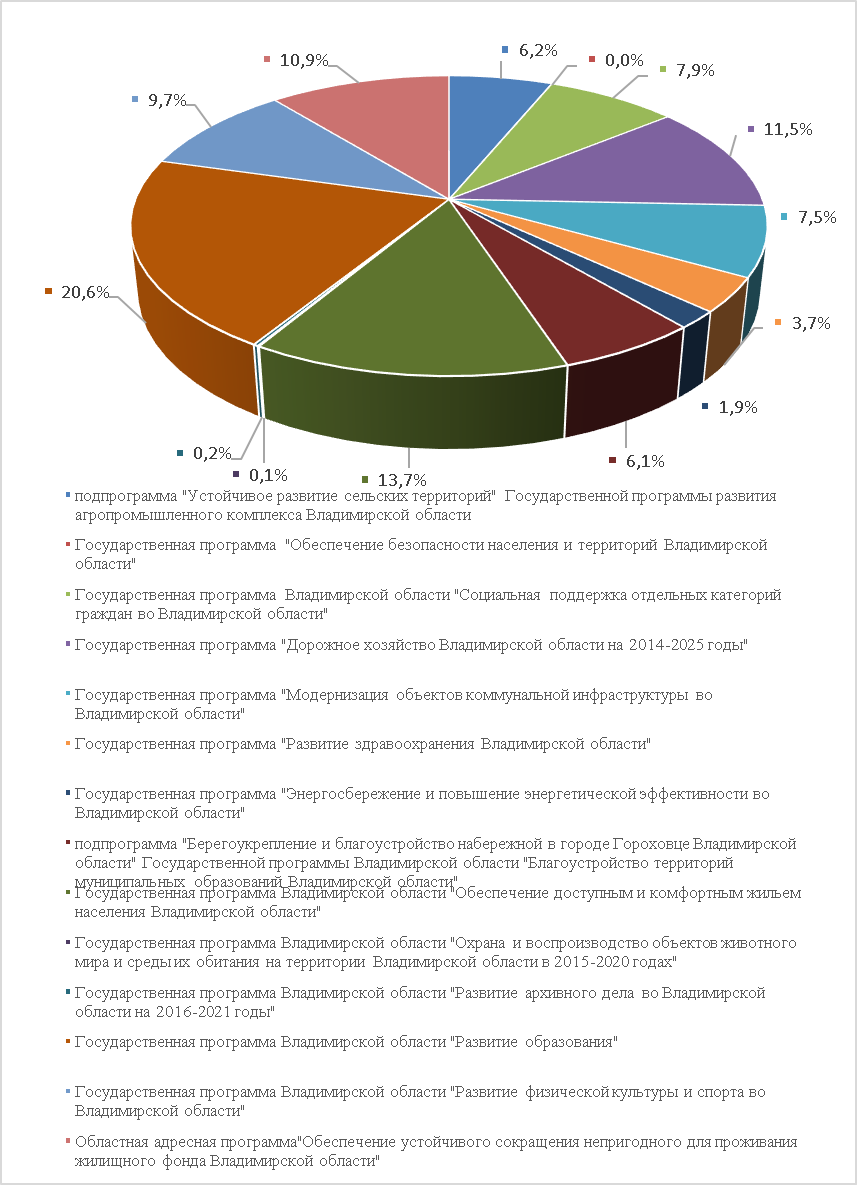 Рис. 45. Структура ОАИП в разрезе программных расходов, тыс.руб., %Выводы:Представленный отчет об исполнении областного бюджета за 2019 год соответствует требованиям бюджетного законодательства.В 2019 году органами государственной власти Владимирской области принимались меры для обеспечения сбалансированности областного бюджета и выполнения всех принятых расходных обязательств.Сопоставление итогов социально-экономического развития Владимирской области за 2019 год с показателями прогноза социально-экономического развития Владимирской области на 2019-2024 годы показало, что из 28 основных показателей, отражающих социально-экономическое развитие области                      (таблица № 1), прогноз выполнен по 16 показателям (57,1%), 12 показателей (42,9%) не достигли запланированных значений. Отмеченные Счетной палатой при проведении экспертизы проекта закона о бюджете на 2019 год риски оправдались. При этом в целом социально-экономическая ситуация в регионе позволила выполнить основные параметры бюджета в полном объеме.Доходы областного бюджета за отчетный период поступили в объеме 65376945,3 тыс.руб. (104,3% от уточненных плановых назначений) и увеличились по сравнению с уровнем 2018 года на 11,4%. С учетом исполнения расходной части бюджета по итогам 2019 года сложился профицит в сумме 120031,2 тыс.руб. Расходы исполнены в сумме 65256914,1 тыс.руб. (на 99,2% годовых назначений) и по сравнению с уровнем 2018 года увеличились на 13,3%Органами исполнительной власти были приняты меры по выполнению большинства поставленных задач налоговой политики на 2019 год, за исключением следующих моментов:работа по мобилизации доходов не привела к сокращению общего объема недоимки по платежам в областной бюджет, который по состоянию на 01.01.2020 составил 1775311,6 тыс.руб. и увеличился по сравнению с 2018 годом на 1,8% (на 31627,0 тыс.руб.). Увеличение недоимки произошло по налогу на имущество организаций (увеличилась на 7,2% или на 22094,0 тыс.руб.), налогу на прибыль организаций, зачисляемому в бюджеты субъектов РФ (увеличилась на 1,7% или на 4755,8 тыс.руб.),  акцизам по подакцизным товарам (выросла в 2,1 раза или на 74811,8 тыс.руб.), транспортному налогу с организаций (увеличилась на 2,1% или на 255,3 тыс.руб.); в целях стимулирования инвестиционной деятельности во Владимирской области в 2019 году расширены действующие налоговые преференции и льготы.Так, законом Владимирской области от 28.11.2019 № 102-ОЗ введены льготы в виде пониженной налоговой ставки налога на прибыль для организаций – резидентов особых экономических зон, созданных на территории Владимирской области. При этом решение Правительства РФ о создании на территории Владимирской области особой экономической зоны промышленно-производственного типа не принято, соответственно, резиденты отсутствуют. Создание такой зоны запланировано на территории Новосельского сельского поселения Ковровского района – особая экономическая зона промышленно-производственного типа «Доброград-1».Законом Владимирской области от 08.07.2019 № 56-ОЗ для организаций, являющихся резидентами территории опережающего социально-экономического развития (далее – ТОСЭР) «Камешково», ведена льгота в виде полного освобождения от уплаты налога на прибыль организаций, подлежащего зачислению в областной бюджет в течение пяти налоговых периодов от деятельности, осуществляемой при исполнении соглашений об осуществлении деятельности на ТОСЭР. Однако, как показал проведенный анализ, зарегистрированные резиденты ТОСЭР г. Камешково отсутствуют (согласно данным реестра, размещенного на официальном сайте Минэкономразвития РФ, по состоянию на 21.02.2020), что создает риски нарушения соглашения с Минэкономразвития РФ и утраты статуса ТОСЭР. При реализации основных направлений долговой политики Владимирской области на 2019 год органами государственной власти Владимирской области обеспечено выполнение большинства поставленных задач. В 2019 году остались невостребованными меры по предоставлению государственных гарантий Владимирской области юридическим лицам, зарегистрированным на территории Владимирской области, по средне- и долгосрочным заимствованиям, осуществляемым с целью реализации инвестиционных проектов во Владимирской области, включая инвестиции на развитие сельскохозяйственного производства. Возможность поддержки инвестиционной деятельности в форме предоставления государственных гарантий Владимирской области предусмотрена Законом Владимирской области от 02.09.2002 № 90-ОЗ «О государственной поддержке инвестиционной деятельности, осуществляемой в форме капитальных вложений, на территории Владимирской области». Предел долга по государственным гарантиям Владимирской области был установлен в сумме 500000,0 тыс.руб.В 2019 году органами государственной власти Владимирской области приняты исчерпывающие меры по выполнению условий соглашений о предоставлении бюджету области бюджетных кредитов из федерального бюджета, заключенных с Минфином России. Осуществлялись мероприятия, обеспечивающие выполнения условий соглашения, заключенного с Минфином России «О мерах по социально-экономическому развитию и оздоровлению государственных финансов Владимирской области».В целях выполнения задач бюджетной политики приоритеты расходов были направлены на социальную сферу.Приняты меры по обеспечению поддержки и повышения качества жизни лиц старшего поколения. Реализованы рекомендация Счетной палаты Владимирской области по результатам проверки деятельности лечебно-профилактического учреждения санаторно-курортного типа Санаторий «Заклязьменский». Изменена форма собственности учреждения, на базе санатория создано государственное бюджетное учреждение социального обслуживания Владимирской области «Областной комплексный реабилитационный центр» на 160 мест. Услугами социально-оздоровительного отделения ежемесячно смогут воспользоваться до 200 неработающих пенсионеров и инвалидов. Проведенный анализ показал, что в 2019 году не удалось выполнить все задачи, обозначенные в основных направлениях бюджетной политики по направлению «Демография». Так, в связи с возникшими проблемами с подрядчиком не осуществлен ввод в эксплуатацию нового жилого корпуса Арбузовского интерната на 100 мест, который был запланирован в 2019 году в целях перехода от интернатной модели предоставления услуг гражданам пожилого возраста и инвалидам к пансионатной. Ожидаемый срок ввода в эксплуатацию – 3 квартал 2020 года.В сфере здравоохранения органами государственной власти принимались меры по обеспечению шаговой доступности медицинских учреждений за счет строительства фельдшерско-акушерских пунктов и использования мобильных медицинских комплексов. При этом по состоянию на 01.01.2020 из 35 планируемых к вводу в действие ФАПов и амбулаторий были введены в эксплуатацию и имели лицензию на осуществление медицинской деятельности только 4 объекта (11,4%). Строительство ФАПов в 2019 году осуществлено не в полном объеме – акты ввода в эксплуатацию имеют только 19 из 35 (54,3%), 3 ФАПа не достроены, контракты на строительство 3-х ФАПов заключены не были, на 10 ФАПов не были получены акты ввода в эксплуатацию.В целях решения задач по созданию безопасных и качественных дорог во Владимирской области израсходовано 6160802,8 тыс.руб., что на 19,5% больше, чем в 2018 году. При этом в 2019 году не осуществлено строительство автомобильной дороги «Северный обход г. Александров» Александровский район Владимирской области, на которую были предусмотрены расходы в сумме 93000,0 тыс.руб.В 2019 году выполнены не все направления бюджетной политики по охране окружающей среды – не проводились работы по созданию этно-экологического комплекса, посвященному истории быта древних людей каменного века.Несмотря на высокую долю бюджетных расходов, реализуемых программно-целевым методом, не в полной мере обеспечена взаимосвязь объемов бюджетного финансирования с устанавливаемыми показателями результативности отдельных мероприятий программ.Остался нерешенным вопрос о необходимости соблюдения требований Федерального закона от 28.06.2014 № 172-ФЗ «О стратегическом планировании в Российской Федерации». Стратегия социально-экономического развития Владимирской области до 2030 года не актуализировалась и требует корректировки с учетом сложившейся экономической ситуации. Последний раз она уточнялась в декабре 2018 года, а план мероприятий по ее реализации корректировался в 2017 году. Стратегия социально-экономического развития Владимирской области не учитывает необходимость выполнения национальных проектов, не нацелена на достижение целевых показателей, установленных для региона на федеральном уровне, отсутствует взаимосвязь с действующими государственными программами Владимирской области.В ходе проведенного анализа установлено, что не всеми главными распорядителями средств областного бюджета в полном объеме была обеспечена результативность своей деятельности. Так, ДСХП в рамках реализации ГП «Развитие АПК» не удалось добиться 16 (18,6%) из 86 установленных целевых показателей, в том числе 7 из 29 целевых индикаторов (показателей), предусмотренных заключенными соглашениями с Минсельхозом.Следует отметить, что факты недостижения отдельных целевых показателей также выявлены со стороны ДЖКХ в рамках реализации ГП «Энергосбережение», Госохотинспекцией при исполнении ГП «Охрана животного мира», ДСА при реализации ГП «Обеспечение доступным и комфортным жильем населения Владимирской области», ДПП при исполнении ГП «Охрана окружающей среды», ДТДХ при реализации ГП «Развитие транспорта и рынка газомоторного топлива во Владимирской области на 2015-2020 годы», ДЛХ при исполнении ГП «Развитие лесного хозяйства в лесном фонде на территории Владимирской области». Факты недостижения отдельных целевых показателей по итогам 2019 года, установленных контрольных точек и мероприятий были выявлены и в ходе мониторинга региональных проектов, реализуемых в рамках соответствующих федеральных проектов. Вышеуказанные недостатки выявлены при исполнении региональных проектов «Экспорт продукции агропромышленного комплекса Владимирской области», «Чистая вода», «Формирование комфортной городской среды», «Жилье», «Комплексная система обращения с твердыми коммунальными отходами», «Сохранение уникальных водных объектов», «Системные меры по повышению производительности труда», «Информационная безопасность», «Финансовая поддержка семей при рождении детей», «Развитие системы оказания первичной медико-санитарной помощи», «Обеспечение медицинских организаций системы здравоохранения квалифицированными кадрами», «Борьба с сердечно-сосудистыми заболеваниями», «Программа развития детского здравоохранения Владимирской области, включая создание современной инфраструктуры оказания медицинской помощи детям».При этом недостижение отдельных показателей и контрольных точек может быть связано с некачественным планированием результатов выполнения проектов на региональном уровне.Результаты внешней проверки бюджетной отчетности главных распорядителей бюджетных средств, проведенной в рамках проверки годового отчета об исполнении областного бюджета за 2019 год, показали, что состав представленной отчетности соответствует требованиям ст. 264.1 Бюджетного кодекса РФ и Инструкции № 191н.Бюджетная отчетность главных распорядителей бюджетных средств отражает достоверную во всех существенных отношениях информацию. При этом в ходе проверки выявлены факты нарушений требований действующего законодательства при оформлении и наполнении форм бюджетной отчетности 20 главными распорядителями бюджетных средств.Также в ходе внешней проверки обращено внимание на:некачественный подход со стороны ДСХП к взысканию с сельхозтоваропроизводителей сумм выставленных штрафов за невыполнение показателей по предоставленным субсидиям по итогам 2018 года и как следствие к исполнению возложенных на ДСХП функций в части администрирования доходов областного бюджета;факты дублирования функций ДПП и вновь создаваемого ГБУ ВО «Экорегион», что содержит риски нарушения Закона № 135-ФЗ;увеличение в 2019 году на 65,7% по сравнению с предыдущим годом или до 22,3 млн.руб. дебиторской задолженности за платные ветеринарные услуги, оказываемые ветеринарными учреждениями области, что может свидетельствовать о низком качестве управления финансовыми ресурсами со стороны ветеринарных учреждений, а также учредителя в лице ДВ.Экспертиза годовых отчетов о ходе реализации и оценке эффективности государственных программ Владимирской области за 2019 год, проведенная Счетной палатой Владимирской области, выявила, что бюджетная эффективность большей части основных мероприятий признана высокой. Вместе с тем по ряду госпрограмм бюджетная эффективность отдельных мероприятий сложилась на недостаточном уровне и в соответствии с п. 6 Методики оценки бюджетной эффективности реализации основных мероприятий государственной программы, утвержденной постановлением Губернатора Владимирской области от 24.02.2014 № 164, может быть признана неудовлетворительной. Данные факты выявлены при экспертизе ГП «Обеспечение доступным и комфортным жильем населения Владимирской области», ГП «Развитие транспорта и рынка газомоторного топлива во Владимирской области на 2015-2020 годы», ГП «Использование результатов космической деятельности», ГП «Информационное общество», ГП «Развитие здравоохранения» (эффективность реализации регионального проекта «Обеспечение медицинских организаций системы здравоохранения Владимирской области квалифицированными медицинскими кадрами» неудовлетворительная), ГП «Развитие образования», ГП «Обеспечение безопасности населения», ГП «Обеспечение информационной безопасности детей».Кроме этого, обращает внимание на себя факт подготовки отчетов о ходе реализации и оценке эффективности государственных программ Владимирской области их ответственными исполнителями с недостатками и отступлениями от требований, установленных постановлением Губернатора Владимирской области от 24.02.2014 № 164.В ходе экспертизы госпрограмм также выявлены примеры низкой исполнительской дисциплины со стороны ответственных исполнительных лиц государственных программ. В нарушение положений Порядка разработки, формирования, реализации и оценки эффективности государственных программ Владимирской области, утвержденного постановлением Губернатора Владимирской области от 24.02.2014 № 164, уточнение плановых значений целевых индикаторов (показателей), установленных на 2019 год в ГП «Охрана окружающей среды», ГП «Охрана животного мира», ГП «Энергосбережение», «Развитие здравоохранения» осуществлялось в 2020 году в соответствии с уровнем фактически достигнутых результатов, что приводит к искусственному достижению установленных показателей и необъективности оценки эффективности реализации госпрограммы.В отдельных государственных программах устанавливаются показатели, значения которых в отчетном периоде сложились на уровне, планируемом к достижению для более поздних сроков реализации программ или для срока завершения ее реализации, что может приводить к завышению оценки эффективности реализации госпрограммы и неэффективному использованию средств областного бюджета без улучшения целевых показателей их использования.Установлены факты несоответствия показателей ГП «Развитие здравоохранения», ГП «Демография» и ГП «Развитие физической культуры и спорта» Стратегии социально-экономического развития Владимирской области до 2030 года, что создает риск недостижения уровня социально-экономического развития в соответствующей сфере, установленного Стратегией.Выявленные факты свидетельствуют о необходимости усиления контроля со стороны главных распорядителей бюджетных средств и ответственных исполнителей государственных программ за составлением бюджетной отчетности и отчетов о ходе реализации и оценке эффективности государственных программ Владимирской области.Исполнение областного бюджета Владимирской области в части бюджетных инвестиций в объекты государственной и муниципальной собственности, предусмотренные реестром объектов капитального строительства и капитального ремонта на территории Владимирской области, должно отражаться в ОАИП. Однако до настоящего времени администрацией области нормативно не был урегулирован порядок, регламентирующий утверждение, а также внесение изменений в мероприятия, предусмотренные ОАИП, что не обеспечивает соблюдение требований действующего законодательства по представлению одновременно с проектом закона об областном бюджете на очередной финансовый год или об его исполнении проекта (отчета) ОАИП.Проведенные в отчетном периоде контрольные и экспертно-аналитические мероприятия показали, что использование межбюджетных трансфертов, передаваемых из областного и федерального бюджетов, на муниципальном уровне остается на достаточно низком уровне. Так, были зафиксированы нарушения требований Законов № 44-ФЗ и № 135-ФЗ, несоблюдения сроков выполнения мероприятий, установленных согласованными с федеральными органами власти графиками выполнения мероприятий, а также иные нарушения, свидетельствующие о необеспечении муниципальными заказчиками производства работ системного контроля за соблюдением требований действующего законодательства. Органами местного самоуправления допускались случаи нарушений условий и обязательств соглашений на предоставление субсидий на софинансирование социально значимых вопросов, что в отдельных случаях привело к использованию субсидий не в полном объеме, а также дополнительной нагрузке на местные бюджеты.В 2019 году финансовая политика в области межбюджетных отношений позволила сократить дифференциацию муниципальных образований региона и выровнять их бюджетную обеспеченность.Органами государственной власти Владимирской области принимались меры, направленные на снижение долговой нагрузки на бюджеты муниципальных образований.В целом проведенная внешняя проверка годового отчета об исполнении областного бюджета за 2019 год предоставляет достаточные основания для выражения независимого мнения о его достоверности во всех существенных отношениях отчетности и соответствии порядка ведения бюджетного учета, исполнения бюджета законодательству РФ.Рекомендации:Принять меры к обеспечению системного контроля со стороны главных распорядителей бюджетных средств и ответственных исполнителей государственных программ за составлением бюджетной отчетности и отчетов о ходе реализации и оценке эффективности государственных программ Владимирской области.Ответственным исполнителям и соисполнителям государственных программ обеспечить системный анализ целевых значений показателей государственных программ на предмет их соответствия требованиям Порядка разработки, формирования, реализации и оценки эффективности государственных программ Владимирской области и при необходимости скорректировать показатели с учетом фактически достигнутых значений в отчетном году. При этом не допускать корректировки плановых показателей, установленных на отчетный год после его завершения.Руководителям региональных проектов активизировать работу с их участниками с целью обеспечения своевременного достижения установленных целевых показателей и контрольных точек (мероприятий), а также обеспечить проведение системной работы по корректировке паспортов региональных проектов в соответствии с положениями заключенных с федеральными органами власти соглашений.Органам государственной власти Владимирской области в целях снижения долговой нагрузки на местные бюджеты, а также исполнения поручения Президента РФ принять меры, направленные на реструктуризацию обязательств (задолженности) муниципальных образований по бюджетным кредитам. Заместитель председателяСчетной палаты								А.Ф. МановАудитор Счетной палаты						Е.В. БойковаАудитор Счетной палаты						И.Н. ЖуравлеваАудитор Счетной палаты						О.В. ОсадчаяАудитор Счетной палаты						М.Г. Рычагов№ п/пНаименование показателяЕдиница измеренияПлан (прогноз) на 2019 годФактза 2019 годВыполнение плана (прогноза) 2019 года1Объем отгруженный продукции (работ, услуг)млн.руб.490902,9533143,8+8,6%2Индекс промышленного производствав % к пред. году в сопоставимых ценах101,7198,0 -3,71 процентных пункта(базисный 2010 год)3Индекс производства по виду деятельности «Добыча полезных ископаемых»в % к пред. году в сопоставимых ценах103,3114,6 +11,3 процентных пунктов(базисный 2010 год)4Индекс производства по виду деятельности «Обрабатывающие производства»в % к пред. году в сопоставимых ценах101,797,4 -4,3 процентных пункта(базисный 2010 год)5Индекс производства по виду деятельности «Обеспечение электрической энергией, газом и паром: кондиционирование воздуха»в % к пред. году в сопоставимых ценах101,8105,9 +4,1 процентных пункта(базисный 2010 год)6Индекс производства по виду деятельности «Водоснабжение, водоотведение, организация сбора и утилизации отходов, деятельность по ликвидации загрязнений»в % к пред. году в сопоставимых ценах100,295,9-4,3 процентных пункта(базисный 2010 год)7Объем продукции сельского хозяйствамлн.руб.31431,5230810,3-2%8Индекс производства продукции сельского хозяйствав % к пред. году в сопоставимых ценах101,0101,5+0,5 процентных пункта9Объем работ, выполненных по виду деятельности «Строительство»млн.руб.37648,1442647,9+13,3%10Индекс производства по виду деятельности «Строительство»в % к пред. году в сопоставимых ценах101,097,3-3,7 процентных пункта11Ввод в действие жилых домовтыс.кв.м общей площади657,0745,4(740,5 без учета жилыхдомов, построенных на земельных участках для ведения садоводства)+13,5%12Оборот розничной торговлимлрд.руб.234,7238,7111+1,7%13Темп роста оборота розничной торговли% к предыдущему году101,6100,6-1,0 процентный пункт14Объем платных услуг населениюмлрд.руб.72,872,7735выполнен15Темп роста объема платных услуг населению% к предыдущему году100,599,6-0,9 процентных пункта16Объем инвестиций в основной капитал за счет всех источников финансированиямлн.руб.85722,690084,5+5,1%17Темп роста объема инвестиций в основной капиталв % к предыдущему году100,1113,1+13 процентных пунктов18Индекс потребительских ценв % декабрь к декабрю104,3102,2-2,1 процентных пункта19Реальная заработная плата работников% к предыдущему году100,8103,5+2,7 процентных пункта20Численность населения с доходами ниже прожиточного минимума в общей численности населения (уровень бедности)%13,0нет данных13,1 – данные за 2018 год–21Численность занятых в экономикетыс.чел.695,0690,5-0,6%22Фонд заработной платы работников организациймлн.руб.157353,0159917,3+1,6%23Темп роста фонда заработной платы работников организацийв % к предыдущему году105,3102,5-2,8 процентных пункта24Номинальная среднемесячная начисленная заработная плата работников организацийруб.31559,032590,4+3,3%25Темп роста номинальной начисленной заработной платы работников организацийв % к предыдущему году105,4107,1+1,7 процентных пункта26Численность рабочей силы (экономически активного населения)тыс.чел.730,4721,3-1,2%27Уровень зарегистрированной безработицы (на конец декабря)%0,960,9-0,06 процентных пункта28Экспорт товаровмлн.долл. США754,93635,4-15,8%29Импорт товаровмлн.долл. США1619,511495,8-7,6%30Коэффициент миграционного приростана 10000 человек населения–+19,7–31Денежные доходы на душу населенияруб.–25790,0–32Реальные располагаемые денежные доходы населения%–103,9–Виды экономической деятельностиИндекс производства,%Производство пищевых продуктов106,0Производство напитков137,3Производство текстильных изделий108,5Производство одежды92,1Производство кожи и изделий из кожи97,5Обработка древесины и производство изделий из дерева и пробки, кроме мебели, производство изделий из соломки и материалов для плетения120,2Производство бумаги и бумажных изделий130,1Деятельность полиграфическая и копирование носителей информации100,7Производство химических веществ и химических продуктов110,1Производство лекарственных средств и материалов, применяемых в медицинских целях167,8Производство резиновых и пластмассовых изделий113,9Производство прочей неметаллической минеральной продукции105,9Производство металлургическое124,0Производство готовых металлических изделий, кроме машин и оборудования129,8Производство компьютеров, электронных и оптических изделий79,4Производство электрического оборудования103,1Производство машин и оборудования, не включенных в другие группировки37,4Производство автотранспортных средств, прицепов и полуприцепов75,7Производство прочих транспортных средств и оборудования129,3Производство мебели116,9Производство прочих готовых изделий100,82019 год2019 год2019 годрублейв % в % рублейк 2018 годук  уровню среднеме-сячной заработной платы по Владимирской областиВсего32590,4107,1100из них:сельское, лесное хозяйство охота, рыболовство и рыбоводство 28995,9109,289добыча полезных ископаемых28822,3104,188,4обрабатывающие производства35653106,8109,4обеспечение электрической энергией, газом и паром; кондиционирование воздуха38187,7114,2117,2водоснабжение; водоотведение, организация сбора и утилизация отходов, деятельность по ликвидации загрязнений26274,7106,380,6строительство 26229,1100,480,5торговля оптовая и розничная; ремонт автотранспортных средств и мотоциклов25180,1105,177,3транспортировка и хранение34029,4109,8104,4деятельность гостиниц и предприятий общественного питания17574,2101,353,9деятельность в области информации и связи33933111,3104,1деятельность финансовая и страховая49368,7105,8151,5деятельность по операциям с недвижимым имуществом27576,8104,084,6деятельность профессиональная, научная и техническая42075,6108,0129,1деятельность административная и сопутствующие дополнительные услуги21933,7105,667,3государственное управление и обеспечение военной безопасности, социальное обеспечение39860,3109,5122,3образование28080,0108,486,2деятельность в области здравоохранения и социальных услуг31186,4104,295,7деятельность в области культуры, спорта, организации досуга и развлечений29373,2104,390,1предоставление прочих видов услуг27660,2104,884,92019 г. млн.руб.2019 г.в % к 2018 г.Всего,   в том числе по основным видам деятельности:55382,2130сельское, лесное хозяйство, охота, рыболовство и рыбоводство 1045,990,7добыча полезных ископаемых-129,5–обрабатывающие производства47977,0128,1обеспечение электрической энергией, газом и паром; кондиционирование воздуха641,9106,9водоснабжение; водоотведение, организация сбора и утилизации отходов, деятельность по ликвидации загрязнений309,4в 2 разастроительство101,0в 2,6 разаторговля оптовая и розничная; ремонт автотранспортных средств и мотоциклов3106,0112,3транспортировка и хранение513,5188деятельность по операциям с недвижимым имуществом-152,1–ЧеловекЧеловек2019 год к 2018 году2019 год к 2018 годуНа 1000 человек населенияНа 1000 человек населения2019 год2018 годприрост, снижение (-) в чел.в %2019 год2018 годРодившихся1115812658-150088,18,29,2Умерших2130121886-58597,315,715,9    в том числе детей в возрасте до 1 года5967-888,15,15,2Естественный прирост, убыль (-)-10143-9228-915109,9-7,5-6,7Зарегистрировано:   браков79488121-17397,95,85,9   разводов47295508-77985,93,54,02018 год2018 год2019 год2019 год2019 год2019 годИсполнение 2019 года к 2018 году, %Исполнение, тыс.руб.Струк-тура, %План уточ., тыс.руб.Исполнение, тыс.руб.Исполнение к уточ. плану, %Струк-тура, %Исполнение 2019 года к 2018 году, %Налоговые доходы43012962,2100,044336995,645870850,8103,5100,0106,6Налоги на прибыль, доходы29794654,469,330112346,031395501,7104,368,4105,4Налог на прибыль организаций14581828,933,914113898,015468752,7109,633,7106,1Налог на доходы физических лиц15212825,535,415998448,015926749,099,634,7104,7Налоги на товары (работы, услуги), реализуемые на территории РФ4091366,89,54666355,05052389,6108,311,0123,5Налоги на совокупный доход3048750,97,13282353,93522825,3107,37,7115,5Налоги на имущество5721425,013,36018758,05645969,293,812,398,7Налоги, сборы и регулярные платежи за пользование природными ресурсами94233,50,211151045,193,70,0021,1Государственная пошлина262430,70,6256047,7252971,598,80,696,4Задолженность и перерасчеты по отмененным налогам, сборам и иным обязательным платежам101,00,000220,0148,5742,70,0003147,0Наименование показателя2018 год2018 год2019 год2019 год2019 год2019 годИсполнение 2019 года к 2018 году, %Наименование показателяИсполнение, тыс.руб.Струк-тура, %План уточ., тыс.руб.Исполнение, тыс.руб.Исполнение к уточ. плану, %Струк-тура, %Исполнение 2019 года к 2018 году, %Неналоговые доходы667 756,6100,0861 895,4861 259,599,9100,0129,0Доходы от использования имущества, находящегося в государственной и муниципальной собственности120 317,918,085 065,8148 946,8175,117,3123,8Платежи при пользовании природными ресурсами72 645,210,969 047,088 267,0127,810,2121,5Доходы от оказания платных услуг (работ) и компенсации затрат государства59 509,98,937 607,189 816,6238,810,4150,9Доходы от продажи материальных и нематериальных активов4 838,70,733 436,410 884,232,61,3224,9Административные платежи и сборы3 312,10,52 303,92 562,4111,20,377,4Штрафы, санкции, возмещение ущерба406 022,460,8634 403,2520 814,082,160,5128,3Прочие  неналоговые доходы1 110,30,1732,0-31,6–––НаименованиеДоля в уставном капитале, находя-щаяся в собствен-ности областиРазмер дивидендов по акциям (прибыли, приходящейся на долю в уставном капитале),    тыс.руб.Размер дивидендов по акциям (прибыли, приходящейся на долю в уставном капитале),    тыс.руб.Выполнение плана, %НаименованиеДоля в уставном капитале, находя-щаяся в собствен-ности областиподлежащих перечислению в областной бюджет в 2019 году из чистой прибыли, полученной за 2018 годфактически перечисленных в областной бюджет в 2019 году из чистой прибыли, полученной за 2018 годВыполнение плана, %АО «Гороховецкое АТП»100%73,55,27,1АО «Гусь-Хрустальное ПАТП» (введено конкурсное производство)100%362,70,0не выполненАО «Ковровское ПАТП»100%259,0340,9131,6АО «Меленковское АТП»100%7,833,3426,3АО «Муромское ПАТП»100%91,020,021,9АО «Корпорация развития Владимирской области»100%план не установлен––АО «Владагролизинг»99,99%1050,01154,9110,0ОАО «Камешковское АТП»51%5,78,0140,4ОАО «Селивановское АТП»51%2,8–не выполненОАО «Суздальское АТП»51%121,0–не выполненОАО «Юрьев-Польское АТП» (введено конкурсное производство)51%план не установлен––ОАО «Владимирреставрация»49%план не установлен424,1–АО «ОРЭС-Владимирская область»25% плюс 1 акцияплан не установлен78881,5–ООО «Телерадиокомпания «Губерния-33»100%план не установлен0,0–ООО «Владимирская радиовещательная компания»80,75%2,70,0не выполненООО «Владимиртеплогаз»51%план не установлен1185,4–                                                        ИТОГО                                                        ИТОГО1976,282053,34152,0Доля Владимирской области в уставном капиталеВыручкаВыручкаВыручкаЧистая прибыльЧистая прибыльЧистая прибыльСтоимость чистых активовСтоимость чистых активовСтоимость чистых активовДоля Владимирской области в уставном капиталеПланФакт% выполнения планаПланФакт% выпол-нения планаПланФакт% выпол-нения планаДоля Владимирской области в уставном капиталетыс.руб.тыс.руб.% выполнения планатыс.руб.тыс.руб.% выпол-нения планатыс.руб.тыс.руб.% выпол-нения планаАО «Гороховецкое АТП»100%17000,018734,0110,2210,01471,0700,51107,43943,0356,1АО «Ковровское ПАТП»100%19500,043126,0221,2740,01462,0197,64100,010326,0251,9АО «Меленковское АТП»100%15500,024482,0157,915,03645,024300,01065,05607,0526,5АО «Муромское ПАТП»100%50350,040871,081,2260,065,025,029201,025105,086,0ОАО «Камешковское АТП»51%25400,029015,0114,232,0898,02806,32791,07235,0259,2ОАО «Селивановское АТП»51%30000,023109,077,010,0265,02650,02000,0-1368,0отрицательная стоимость чистых активовОАО «Суздальское АТП»51%53530,079753,0149,0342,53690,01077,46947,014806,0213,1АО «Владагролизинг»99,99%23000,0114564,0498,13200,03978,0124,3950165,01132636,0119,2АО «Гусь-Хрустальное ПАТП» (введено конкурсное производство)100%41000,0––1025,0 ––4800,0––АО «Корпорация развития Владимирской области» 100%–995,0––15769,0––108958,0–АО «Владимирский Промстройпроект» (принято решение о ликвидации)100%–0,0––-130,0получен убыток–-2633,0отрицательная стоимость чистых активовАО «Владспецреставрация» (принято решение о ликвидации)100%–1691,0––10,0––23211,0–ОАО «Владимирреставрация»49%–80062,0––329,0––10503,0–АО «Региональный навигационно-информационный центр Владимирской области»26%–сведения отсутствуют––сведения отсутствуют––сведения отсутствуют–АО «ОРЭС-Владимирская область»25% плюс 1 акция–2482357,0––313831,0––1754095,0–АО «Вязниковское ПАТП»100%введено конкурсное производство (признано банкротом)введено конкурсное производство (признано банкротом)введено конкурсное производство (признано банкротом)введено конкурсное производство (признано банкротом)введено конкурсное производство (признано банкротом)введено конкурсное производство (признано банкротом)введено конкурсное производство (признано банкротом)введено конкурсное производство (признано банкротом)введено конкурсное производство (признано банкротом)ОАО «Юрьев-Польское АТП»51%введено конкурсное производство (признано банкротом)введено конкурсное производство (признано банкротом)введено конкурсное производство (признано банкротом)введено конкурсное производство (признано банкротом)введено конкурсное производство (признано банкротом)введено конкурсное производство (признано банкротом)введено конкурсное производство (признано банкротом)введено конкурсное производство (признано банкротом)введено конкурсное производство (признано банкротом)ИТОГО по обществам, для которых установлены плановые значения показателей эффективностиИТОГО по обществам, для которых установлены плановые значения показателей эффективности275280,0373654,0135,75834,515474,0265,21002176,41198290,0119,6ВСЕГОВСЕГО275280,02938759,01067,65834,5345283,05918,01002176,43092424,0308,62019 годДоля Владимирской области в уставном капиталеВыручкаВыручкаВыручкаЧистая прибыльЧистая прибыльЧистая прибыльСтоимость чистых активовСтоимость чистых активовСтоимость чистых активов2019 годДоля Владимирской области в уставном капиталеПланФакт% выпол-нения планаПланФакт% выпол-нения планаПланФакт% выпол-нения плана2019 годДоля Владимирской области в уставном капиталетыс.руб.тыс.руб.% выпол-нения планатыс.руб.тыс.руб.% выпол-нения планатыс.руб.тыс.руб.% выпол-нения планаООО «Владимиртеплогаз»51%4128679,04218675,0102,2776,013389,01725,428429,0164529,0578,7ООО «Владимирская радиовещательная компания»80,75%3300,02630,079,710,0463,04630,08835,04670,052,9ООО «Телерадиокомпания «Губерния-33»100%27500,045122,0164,1300,0333,0111,050010,022872,045,7ИТОГО4159479,04266427,0102,61086,014185,01306,287274,0192071,0220,1ВыручкаВыручкаВыручкаЧистая прибыльЧистая прибыльЧистая прибыльСтоимость чистых активовСтоимость чистых активовСтоимость чистых активовПланФакт% выпол-нения планаПланФакт% выпол-нения планаПланФакт% выполнения планатыс.руб.тыс.руб.% выпол-нения планатыс.руб.тыс.руб.% выпол-нения планатыс.руб.тыс.руб.% выполнения планаГУП «Дорожно-строительное управление № 3»1694257,04274485,0252,367770,090814,0134,01393646,01647567,0118,2ГУП «Комбинат «Тепличный»632785,0494616,078,25200,061394,01180,7230909,0228449,098,9ГУП «Владоблжилкомхоз»74668,019218,025,732920,0-13480,0получен убыток20787,0-22321,0отрицательная стоимость чистых активовГУП «Владимирский автовокзал»87000,088062,0101,2100,0-12753,0получен убыток15000,039191,0261,3ГУП «Владимирское карьероуправление»220000,0275311,0125,14000,0-2075,0получен убыток220000,0294355,0133,8ГУП «Владимиргражданпроект»60000,035793,059,71800,0121,06,766557,057015,085,7ГУП Проектный институт «Владкоммунпроект»29174,0реорганизован–831,0реорганизован–14684,0реорганизован–ГУП «Областное проектно-изыскательское архитектурно-планировочное бюро»33650,063802,0189,61180,01478,0125,311750,014938,0127,1ГУП «Медтехника»31800,045145,0142,0900,03516,0390,710700,019002,0177,6ГУП «Бюро технической инвентаризации»75000,074573,099,43150,0-5573,0получен убыток21084,020387,096,7                             ИТОГО2938334,05371005,0182,8117851,0123442,0104,72005117,02298583,0114,6СПРАВОЧНО * указана сумма сальдо прибыли и убытка.* указана сумма сальдо прибыли и убытка.* указана сумма сальдо прибыли и убытка.* указана сумма сальдо прибыли и убытка.* указана сумма сальдо прибыли и убытка.СПРАВОЧНО чистая прибыль получена 5 предприятиями на общую сумму 157323,0 тыс.руб.чистая прибыль получена 5 предприятиями на общую сумму 157323,0 тыс.руб.чистая прибыль получена 5 предприятиями на общую сумму 157323,0 тыс.руб.чистая прибыль получена 5 предприятиями на общую сумму 157323,0 тыс.руб.чистая прибыль получена 5 предприятиями на общую сумму 157323,0 тыс.руб.чистая прибыль получена 5 предприятиями на общую сумму 157323,0 тыс.руб.чистая прибыль получена 5 предприятиями на общую сумму 157323,0 тыс.руб.чистая прибыль получена 5 предприятиями на общую сумму 157323,0 тыс.руб.чистая прибыль получена 5 предприятиями на общую сумму 157323,0 тыс.руб.СПРАВОЧНО чистый убыток получен 5 предприятиями на общую сумму      33881,0 тыс.руб.чистый убыток получен 5 предприятиями на общую сумму      33881,0 тыс.руб.чистый убыток получен 5 предприятиями на общую сумму      33881,0 тыс.руб.чистый убыток получен 5 предприятиями на общую сумму      33881,0 тыс.руб.чистый убыток получен 5 предприятиями на общую сумму      33881,0 тыс.руб.чистый убыток получен 5 предприятиями на общую сумму      33881,0 тыс.руб.чистый убыток получен 5 предприятиями на общую сумму      33881,0 тыс.руб.чистый убыток получен 5 предприятиями на общую сумму      33881,0 тыс.руб.чистый убыток получен 5 предприятиями на общую сумму      33881,0 тыс.руб.Наименование показателя2018 год2018 год2019 год2019 год2019 год2019 годИсполнение 2019 года к 2018 году, %Наименование показателяИсполнение, тыс.руб.Струк-тура, %План  уточ., тыс.руб.Исполнение, тыс.руб.Исполнение к   уточ. плану, %Струк-тура, %Исполнение 2019 года к 2018 году, %Безвозмездные поступления14 985 662,8100,017 488 389,718 644 835,0106,6100,0124,4Безвозмездные поступления от других бюджетов бюджетной системы РФ14 955 179,499,817 106 034,518 065 847,8105,696,9120,8Дотации бюджетам субъектов РФ и муниципальных образований7 642 816,751,06 780 134,97 561 179,3111,540,698,9Субсидии бюджетам субъектов РФ (межбюджетные субсидии)2 925 453,119,54 436 719,44 465 310,3100,623,9152,6Субвенции  бюджетам субъектов РФ и  муниципальных образований 3 019 079,220,13 906 967,63 600 738,992,219,3119,3Иные  межбюджетные трансферты1 367 830,59,11 982 212,62 438 619,3123,013,1178,3Безвозмездные поступления  от государственных (муниципальных) организаций5 568,40,04382 355,2480 506,1125,72,588629,1Безвозмездные поступления  от негосударственных организаций14 880,40,1–8 091,4–0,0454,4Прочие  безвозмездные поступления1 252,10,01–1 242,0–0,0199,2Доходы бюджетов бюджетной системы РФ от возврата бюджетами бюджетной системы РФ и организациями остатков субсидий, субвенций и иных межбюджетных трансфертов, имеющих целевое назначение, прошлых лет36 546,60,2–611 291,2–3,31672,6Возврат остатков субсидий, субвенций и иных межбюджетных трансфертов, имеющих целевое  назначение, прошлых лет-27 764,2-0,2–-522 143,5–-2,81880,6Наименование разделов/подразделов БКРКод бюджетной классификацииУтверждено Законом № 131-ОЗИсполнениеДоля от общей суммы кассового исполнения, %Исполнение, %Общегосударственные вопросы01001669930,71592547,12,495,4Национальная оборона020020165,220165,20,03100,0Национальная безопасность и правоохранительная деятельность0300235944,7231313,90,498,0Национальная экономика040010393269,910543134,616,2101,4Жилищно-коммунальное хозяйство05002644599,62618138,44,099,0Охрана окружающей среды 0600140063,3104731,30,274,8Образование070015954139,115969551,024,5100,1Культура, кинематография 08001563129,71571591,22,4100,5Здравоохранение 09008288353,88023303,212,396,8Социальная политика 100018154830,917835308,827,398,2Физическая культура и спорт 11001089729,21207040,31,8110,8Средства массовой информации 120023467,119660,50,0383,8Обслуживание государственного и муниципального долга 13004108,34015,10,0197,7Межбюджетные трансферты общего характера бюджетам бюджетной системы Российской Федерации 14005571048,55516413,68,599,0ИТОГО РАСХОДОВИТОГО РАСХОДОВ65752780,065256914,1100,099,2Наименование показателяПланФактИндекс производства продукции животноводства (в сопоставимых ценах) к предыдущему году, %101,397,9*Рентабельность сельскохозяйственных организаций (с учетом субсидий), %14,010,7*Валовой сбор овощей открытого грунта в сельскохозяйственных организациях, КФХ, включая ИП, тыс. тонн16,014,34Размер посевных площадей, занятых зерновыми, зернобобовыми и кормовыми сельскохозяйственными культурами, тыс. га288,0276,7Размер посевных площадей, занятых льном-долгунцом и технической коноплей, в хозяйствах всех категорий, тыс. га0,030Валовой сбор зерновых и зернобобовых в хозяйствах всех категорий, тыс. тонн203,7174,3Валовой сбор льноволокна и пеньковолокна в сельскохозяйственных организациях, КФХ, включая ИП, тыс. тонн0,020Производства скота и птицы на убой в хозяйствах всех категорий (в живом весе), тыс. тонн63,246,3Производство овощей защищенного грунта в сельскохозяйственных организациях, КФХ, включая ИП, тыс. тонн10,08,5Удельный вес мяса скота и птицы, произведенного в сельскохозяйственных организациях и КФХ, в общем объеме производства мяса скота и птицы, %93,392,7Количество тракторов, приобретенных сельскохозяйственными товаропроизводителями всех форм собственности (включая ЛПХ), ед.7558Количество кормоуборочных комбайнов, приобретенных сельскохозяйственными товаропроизводителями всех форм собственности (включая ЛПХ), ед.117Количество мест захоронения биологических отходов в скотомогильниках, подлежащих содержанию и обустройству, ед.2321Количество безнадзорных животных (животных без владельца), подлежащих отлову, ед.37762523Поголовье племенных лошадей, ед.5049Ввод в эксплуатацию автомобильных дорог общего пользования с твердым покрытием, ведущих от сети автомобильных дорог общего пользования к ближайшим общественно значимым объектам сельских населенных пунктов, а также к объектам производства и переработки сельскохозяйственной продукции, км6,26,1Наименование муниципального образованияОбъем средств согласно Закону № 131-ОЗ, тыс.руб.Объем средств согласно Закону № 131-ОЗ, тыс.руб.Объем средств согласно Закону № 131-ОЗ, тыс.руб.Фактически профинансировано, тыс.руб.% исполненияНаименование муниципального образованияВсегов сфере обращения с безнадзорными животнымипо защите населения от болезней, общих для человека и животныхФактически профинансировано, тыс.руб.% исполнениягород Владимир Владимирской области6320,76320,7-3787,259,9город Гусь-Хрустальный Владимирской области903903,0-889,798,5город Ковров Владимирской области1231,21231,2-891,072,4округ Муром1231,21231,2-76,46,2ЗАТО г. Радужный Владимирской области123,3123,3--0,0Александровский район656,6656,6-587,689,5Вязниковский район574,6574,6-571,299,4Гороховецкий район343,9132,2211,7340,499,0Гусь-Хрустальный район246,2246,2-246,2100,0Камешковский район246,3246,3-246,3100,0Киржачский район609,9574,635,3463,175,9Ковровский район1313,31313,3-1070,881,5Кольчугинский район246,2246,2-246,1100,0Меленковский район1191,8697,9493,9956,580,3Муромский район164,1164,1-164,1100,0Петушинский район547,4547,4-547,4100,0Селивановский район505,3205,3300,0503,899,7Собинский район574,6574,6-497,786,6Судогодский район609,9574,635,3275,445,2Суздальский район287,2287,2-287,2100,0Юрьев-Польский район369,5369,5-368,399,7                                                    ВСЕГО18296,217220,01076,213016,371,1№п/пНаименование показателя объема государственной услуги (работы)Единица измеренияПлановое значениеФактическое значениеСтепень достижения плановых показателей%1.Численность безработных граждан, приступивших к профессиональному обучению и дополнительному профессиональному образованиючеловек19001953102,82.Численность граждан, получивших государственную услугу по профессиональной ориентациичеловек3000031700105,73.Численность безработных граждан, получивших государственную услугу по психологической поддержкечеловек24702966120,14.Численность безработных граждан, получивших государственную услугу по социальной адаптациичеловек24702913117,95.Численность несовершеннолетних граждан, приступивших к временным работамчеловек39003965101,76.Численность граждан, приступивших к общественным работамчеловек13631787131,17.Численность безработных граждан, испытывающих трудности в поиске работы, и безработных граждан в возрасте от 18 до 20 лет, имеющих среднее профессиональное образование и ищущих работу впервые, приступивших к временным работамчеловек360382106,18.Численность безработных граждан, получивших услуги по содействию самозанятостичеловек825956115,98.из них:получили финансовую помощьчеловек6669104,59.Численность безработных граждан, переехавших или переселившихся в другую местность по направлению органов службы занятостичеловек17услуга не оказывалась в связи с отсутствием желающих переселиться в другую местностьуслуга не оказывалась в связи с отсутствием желающих переселиться в другую местность10.Численность женщин, находящихся в отпуске по уходу за ребенком до достижения им возраста трех лет, приступивших к профессиональному обучению и дополнительному профессиональному образованиючеловек20020410211.Численность незанятых граждан, приступивших к профессиональному обучению, которым назначена трудовая пенсия по старости и которые стремятся возобновить трудовую деятельностьчеловек10012412412.Численность инвалидов, обратившихся за государственной услугой по организации сопровождения при содействии занятости населениячеловек50в годовом отчете данные не представленыв годовом отчете данные не представленыиз них:численность трудоустроенных инвалидов, получивших государственную услугу по сопровождению инвалидов при трудоустройствечеловек20в годовом отчете данные не представленыв годовом отчете данные не представленыНаименование показателяПлановое значениеФактическое значениеСтепень достижения плановых показателей, %Уровень безработицы по методологии Международной организации труда, %5,54,1134,1Уровень регистрируемой безработицы, %1,41,0140Коэффициент напряженности на рынке труда, чел./вакансия1,20,5240Наименование раздела2019 год2019 годДоля в общем объеме, %Наименование разделаПлановый объем межбюджетных трансфертов, тыс.руб.Фактический объем межбюджетных трансфертов, тыс.руб.Доля в общем объеме, %Общегосударственные вопросы158975,7152115,70,6Национальная оборона20165,220165,20,1Национальная безопасность и правоохранительная деятельность3000,02804,20Национальная экономика1389636,21333942,55,5Жилищно-коммунальное хозяйство2386535,52422830,99,9Охрана окружающей среды27682,72682,70Образование11786218,711771218,948,2Культура, кинематография791786,7794586,73,3Здравоохранение28610,728610,70,1Социальная политика1811345,11787132,17,3Физическая культура и спорт483402,8599750,52,5Итого18887359,318915840,277,4Межбюджетные трансферты общего характера бюджетам субъектов РФ и муниципальных образований 5571048,55516413,622,6Всего24458407,824432253,8100Наименование показателяОбщий объем средств,тыс.руб.Объем распределенных средств (Законом № 131-ОЗ), тыс.руб.% распределенных средств Законом № 131-ОЗ от общего объема межбюджетных трансфертовДотации3945504,73945504,7100Субсидии7506688,84807722,664Субвенции1144522811445227,6100Иные трансферты1560986,896599,66,2Наименование муниципального образованияБюджетная обеспеченность от собственных доходов, тыс.руб.Бюджетная обеспеченность после выравнивания, тыс.руб.Бюджетная обеспеченность от всех доходов бюджета, тыс.руб.Городские округа Городские округа Городские округа Городские округа г. Владимир9,9710,2921,69г. Гусь-Хрустальный6,169,6525,08г. Ковров8,019,0119,76г. Муром6,568,5118,88г. Радужный7,2210,8423,53Муниципальные районы Муниципальные районы Муниципальные районы Муниципальные районы Александровский район11,2312,3127,36Вязниковский район8,7314,4728,53Гороховецкий район8,4816,6649,74Гусь-Хрустальный район8,3920,4041,73Камешковский район10,1113,4438,25Киржачский район16,5517,4434,69Ковровский район11,1515,8333,83Кольчугинский район9,7211,7127,68Меленковский район7,9316,0735,43Муромский район5,2913,9028,20Петушинский район15,2115,6228,76Селивановский район8,1615,9837,15Собинский район12,9014,8839,05Судогодский район9,2415,2631,88Суздальский район11,5715,3239,96Юрьев-Польский район10,2414,8932,08ИТОГО:9,7212,2727,14Наименование муниципального образования, в состав которых входят сельские и городские поселенияБюджетная обеспеченность от собственных доходов, тыс.руб.Бюджетная обеспеченность после выравнивания , тыс.руб.Бюджетная обеспеченность от всех доходов бюджета, тыс.руб.Александровский район3,984,808,43Вязниковский район3,594,326,46Гороховецкий район2,813,705,21Гусь-Хрустальный район1,913,866,43Камешковский район2,714,028,50Киржачский район5,595,659,22Ковровский район2,374,096,63Кольчугинский район3,093,875,85Меленковский район2,243,518,52Муромский район1,403,444,62Петушинский район5,986,098,40Селивановский район2,414,016,03Собинский район4,875,2512,14Судогодский район2,943,989,02Суздальский район4,495,079,92Юрьев-Польский район3,353,956,37ИТОГО:3,694,547,95Муниципальные образованияЧисленность населения по состоянию на 01.01.2019*Объем субсидий, плановые назначения,тыс.руб.Объем субсидий, фактическое исполнение,тыс.руб.% от планаСредний объем субсидий на 1 жителя в год в соответствии с планом,тыс.руб.Фактически сложившийся средний объем субсидий на 1 жителя в год,тыс.руб.Городские округаГородские округаГородские округаГородские округаГородские округаГородские округаГородские округаг. Владимир3603841083781,91067787,198,53,012,96г. Гусь-Хрустальный56375352143,4349389,399,26,256,20г. Ковров135949395631,3393485,699,52,912,89г. Муром116827306668,7300134,897,92,622,57г. Радужный1847034759,734290,598,71,881,87Муниципальные районыМуниципальные районыМуниципальные районыМуниципальные районыМуниципальные районыМуниципальные районыМуниципальные районыАлександровский район106346739087,5686507,292,96,956,46Вязниковский район68652394112,2368047,293,45,745,36Гороховецкий район20883105612,6105163,296,55,065,04Гусь-Хрустальный район37871304163,3296998,097,68,037,84Камешковский район28973369182,0366514,599,312,7412,65Киржачский район37788295603,1292139,898,87,827,73Ковровский район30748208693,7199149,795,46,796,48Кольчугинский район52431329590,3322272,397,86,296,15Меленковский район32704289666,5285273,698,58,868,72Муромский район1572149987,949891,599,83,183,17Петушинский район61333246053,1240964,997,94,013,93Селивановский район17455165331,3130427,278,99,477,47Собинский район52497739818,9720449,497,414,0913,72Судогодский район37388167961,4162739,396,94,494,35Суздальский район42647567717,3557241,798,213,3113,07Юрьев-Польский район34363241459,0237670,198,47,036,92Нераспределенный резерв-37953,5----ИТОГО:13658057823852,27547758,096,55,735,53Наименование распорядителя бюджетных средствОбъем предоставленных межбюджетных трансфертов в форме субсидий, тыс.руб.Доля в общем объеме средств субсидий, предоставленных муниципальным образованиям, %ДСА1056579,213,50ДЖКХ2041725,726,10ДРПТСУ40400,10,52ДПП54912,20,70Департамент культуры 807202,510,32Департамент образования 2206037,928,20ДФКС470425,86,01ДСХП9706,50,12ДТДХ1052201,713,44Администрация области56049,90,72Департамент здравоохранения 28610,70,37Всего:7823852,2100Наименование главного распорядителя средств областного бюджетаОбъем предоставленных межбюджетных трансфертов в форме субвенций, тыс.руб.Доля в общем объеме средств субвенций, предоставленных муниципальным образованиям, %Департамент образования  10853951,294,76ДФБНП398021,23,47Департамент ЗАГС97659,00,85ДСА53436,70,47ДВ 18296,20,16Администрация области 14749,30,13ДАО 12315,50,11Жилинспекция7015,60,06Госохотинспекция 2682,70,02Департамент культуры  1511,00,01Итого:11459638,4100Наименование национального проектаОбъем финансирования в 2019 году, тыс.руб.Доля в общей сумме межбюджетных трансфертовБезопасные и качественные автомобильные дороги (в рамках федерального проекта «Дорожная сеть»)311656,11,3Демография (в рамках федеральных проектов «Спорт-норма жизни» и «Содействие занятости женщин - создание условий дошкольного образования для детей в возрасте до трех лет»)794276,63,3Жилье и городская среда (в рамках федеральных проектов «Обеспечение устойчивого сокращения непригодного для проживания жилищного фонда» и «Формирование комфортной городской среды»)892401,73,7Экология (в рамках федеральных проектов «Чистая вода» и «Сохранение уникальных водных объектов»)115512,30,5Малое и среднее предпринимательство и поддержка индивидуальной предпринимательской инициативы (в рамках федерального проекта «Акселерация субъектов малого и среднего предпринимательства»)36845,30,2Культура (в рамках федеральных проектов «Культурная среда» и «Творческие люди»)90231,40,4Образование (в рамках федеральных проектов «Современная школа» и «Успех каждого ребенка»)5733422,3Итого:2814265,411,5Наименование государственной программыОбъем финансирования в 2019 году, тыс.руб.Доля в общей сумме межбюджетных трансфертов, %«Развитие АПК» 277350,11,1«Управление государственными финансами и государственным долгом Владимирской области»4627171,618,9«Охрана окружающей среды и рациональное природопользование на территории Владимирской области»28260,80,1«Развитие малого и среднего предпринимательства во Владимирской области»40400,10,2«Снижение административных барьеров, оптимизация и повышение качества предоставления государственных и муниципальных услуг, в том числе на базе многофункциональных центров предоставления государственных и муниципальных услуг во Владимирской области, на 2014-2021 годы»33175,40,1«Развитие здравоохранения Владимирской области»28610,70,1«Социальная поддержка отдельных категорий граждан во Владимирской области»14244,30,1«Развитие образования»13073199,553,5«Развитие физической культуры и спорта во Владимирской области»419419,11,7«Дополнительные меры по улучшению демографической ситуации во Владимирской области»13240,00,1«Энергосбережение и повышение энергетической эффективности во Владимирской области»111486,30,5«Обеспечение безопасности населения и территорий во Владимирской области»14731,20,1«Обеспечение доступным и комфортным жильем населения Владимирской области»660405,32,7«Дорожное хозяйство Владимирской области на 2014 - 2025 годы»1065567,04,4«Повышение безопасности дорожного движения во Владимирской области»1100,00«Развитие культуры»843336,53,5«Патриотическое воспитание граждан Владимирской области»10000,00«Благоустройство территорий муниципальных образований Владимирской области»827099,63,4«Модернизация объектов коммунальной инфраструктуры во Владимирской области»454974,21,9«Областная адресная программа «Обеспечение устойчивого сокращения непригодного для проживания жилищного фонда Владимирской области»527448,62,2«Охрана и воспроизводство объектов животного мира и среды их обитания на территории Владимирской области в 2015-2021 годах»2682,70«Поддержка развития внутреннего и въездного туризма во Владимирской области на 2016-2021 годы»800,00Всего23074702,9ХНаименование государственной программыОбъем финансирования в 2019 году, тыс.руб.Доля в общей сумме иных межбюджетных трансфертов,%«Развитие агропромышленного комплекса»5552,50,4«Управление государственными финансами и государственным долгом Владимирской области»1089183,471,5«Развитие образования»67390,04,4«Дополнительные меры по улучшению демографической ситуации во Владимирской области»3240,00,2«Дорожное хозяйство Владимирской области на 2014 - 2025 годы»311656,120,5«Развитие культуры»34623,02,3«Поддержка развития внутреннего и въездного туризма во Владимирской области на 2016-2021 годы»800,00,1Всего1512445,0х